Aanvraag van de erkenning van een wildbeheereenheidAanvraag van de erkenning van een wildbeheereenheidAanvraag van de erkenning van een wildbeheereenheidAanvraag van de erkenning van een wildbeheereenheidAanvraag van de erkenning van een wildbeheereenheidAanvraag van de erkenning van een wildbeheereenheidAanvraag van de erkenning van een wildbeheereenheidAanvraag van de erkenning van een wildbeheereenheidAanvraag van de erkenning van een wildbeheereenheidAanvraag van de erkenning van een wildbeheereenheidAanvraag van de erkenning van een wildbeheereenheidAanvraag van de erkenning van een wildbeheereenheidAanvraag van de erkenning van een wildbeheereenheidAanvraag van de erkenning van een wildbeheereenheidAanvraag van de erkenning van een wildbeheereenheidAanvraag van de erkenning van een wildbeheereenheidAanvraag van de erkenning van een wildbeheereenheidAanvraag van de erkenning van een wildbeheereenheidAanvraag van de erkenning van een wildbeheereenheidAanvraag van de erkenning van een wildbeheereenheidAanvraag van de erkenning van een wildbeheereenheidAanvraag van de erkenning van een wildbeheereenheidAanvraag van de erkenning van een wildbeheereenheidAanvraag van de erkenning van een wildbeheereenheidAanvraag van de erkenning van een wildbeheereenheidAanvraag van de erkenning van een wildbeheereenheidAanvraag van de erkenning van een wildbeheereenheidAanvraag van de erkenning van een wildbeheereenheidAanvraag van de erkenning van een wildbeheereenheidAanvraag van de erkenning van een wildbeheereenheidAanvraag van de erkenning van een wildbeheereenheidAanvraag van de erkenning van een wildbeheereenheidAanvraag van de erkenning van een wildbeheereenheidAanvraag van de erkenning van een wildbeheereenheidAanvraag van de erkenning van een wildbeheereenheidAanvraag van de erkenning van een wildbeheereenheidAanvraag van de erkenning van een wildbeheereenheidAanvraag van de erkenning van een wildbeheereenheidAanvraag van de erkenning van een wildbeheereenheidAanvraag van de erkenning van een wildbeheereenheidAanvraag van de erkenning van een wildbeheereenheidAanvraag van de erkenning van een wildbeheereenheidAanvraag van de erkenning van een wildbeheereenheidAanvraag van de erkenning van een wildbeheereenheidAanvraag van de erkenning van een wildbeheereenheidAanvraag van de erkenning van een wildbeheereenheidAanvraag van de erkenning van een wildbeheereenheidAanvraag van de erkenning van een wildbeheereenheidAanvraag van de erkenning van een wildbeheereenheidAanvraag van de erkenning van een wildbeheereenheidAanvraag van de erkenning van een wildbeheereenheidAanvraag van de erkenning van een wildbeheereenheidAanvraag van de erkenning van een wildbeheereenheidAanvraag van de erkenning van een wildbeheereenheidAanvraag van de erkenning van een wildbeheereenheidAanvraag van de erkenning van een wildbeheereenheidAanvraag van de erkenning van een wildbeheereenheidAanvraag van de erkenning van een wildbeheereenheidAanvraag van de erkenning van een wildbeheereenheidAanvraag van de erkenning van een wildbeheereenheidAanvraag van de erkenning van een wildbeheereenheidAanvraag van de erkenning van een wildbeheereenheidAanvraag van de erkenning van een wildbeheereenheidAanvraag van de erkenning van een wildbeheereenheidAanvraag van de erkenning van een wildbeheereenheidAanvraag van de erkenning van een wildbeheereenheidAanvraag van de erkenning van een wildbeheereenheidAanvraag van de erkenning van een wildbeheereenheidAanvraag van de erkenning van een wildbeheereenheidAanvraag van de erkenning van een wildbeheereenheidAanvraag van de erkenning van een wildbeheereenheidAanvraag van de erkenning van een wildbeheereenheidAanvraag van de erkenning van een wildbeheereenheidAanvraag van de erkenning van een wildbeheereenheidAanvraag van de erkenning van een wildbeheereenheidAanvraag van de erkenning van een wildbeheereenheidAanvraag van de erkenning van een wildbeheereenheidAanvraag van de erkenning van een wildbeheereenheidAanvraag van de erkenning van een wildbeheereenheidAanvraag van de erkenning van een wildbeheereenheidAanvraag van de erkenning van een wildbeheereenheidAanvraag van de erkenning van een wildbeheereenheidAanvraag van de erkenning van een wildbeheereenheidAanvraag van de erkenning van een wildbeheereenheidAanvraag van de erkenning van een wildbeheereenheidAanvraag van de erkenning van een wildbeheereenheidAanvraag van de erkenning van een wildbeheereenheidAanvraag van de erkenning van een wildbeheereenheidAanvraag van de erkenning van een wildbeheereenheidAanvraag van de erkenning van een wildbeheereenheidAanvraag van de erkenning van een wildbeheereenheidAanvraag van de erkenning van een wildbeheereenheidAanvraag van de erkenning van een wildbeheereenheidAanvraag van de erkenning van een wildbeheereenheidAanvraag van de erkenning van een wildbeheereenheidAanvraag van de erkenning van een wildbeheereenheidAanvraag van de erkenning van een wildbeheereenheidAanvraag van de erkenning van een wildbeheereenheidAanvraag van de erkenning van een wildbeheereenheidAanvraag van de erkenning van een wildbeheereenheidAanvraag van de erkenning van een wildbeheereenheidAanvraag van de erkenning van een wildbeheereenheidAanvraag van de erkenning van een wildbeheereenheidAanvraag van de erkenning van een wildbeheereenheidAanvraag van de erkenning van een wildbeheereenheidAanvraag van de erkenning van een wildbeheereenheidAanvraag van de erkenning van een wildbeheereenheidAanvraag van de erkenning van een wildbeheereenheidAanvraag van de erkenning van een wildbeheereenheidAanvraag van de erkenning van een wildbeheereenheidAanvraag van de erkenning van een wildbeheereenheidAanvraag van de erkenning van een wildbeheereenheidAanvraag van de erkenning van een wildbeheereenheidAanvraag van de erkenning van een wildbeheereenheidAanvraag van de erkenning van een wildbeheereenheidAanvraag van de erkenning van een wildbeheereenheidAanvraag van de erkenning van een wildbeheereenheidAanvraag van de erkenning van een wildbeheereenheidAanvraag van de erkenning van een wildbeheereenheidAanvraag van de erkenning van een wildbeheereenheidAanvraag van de erkenning van een wildbeheereenheidAanvraag van de erkenning van een wildbeheereenheidAanvraag van de erkenning van een wildbeheereenheidAanvraag van de erkenning van een wildbeheereenheidANB-02-190110ANB-02-190110ANB-02-190110ANB-02-190110ANB-02-190110ANB-02-190110ANB-02-190110ANB-02-190110ANB-02-190110ANB-02-190110ANB-02-190110///////////////////////////////////////////////////////////////////////////////////////////////////////////////////////////////////////////////////////////////////////////////////////////////////////////////////////////////////////////////////////////////////////////////////////////////////////////////////////////////////////////////////////////////////////////////////////////////////////////////////////////////////////////////////////////////////////////////////////////////////////////////////////////////////////////////////////////////////////////////////////////////////////////////////////////////////////////////////////////////////////////////////////////////////////////////////////////////////////////////////////////////////////////////////////////////////////////////////////////////////////////////////////////////////////////////////////////////////////////////////////////////////////////////////////////////////////////////////////////////////////////////////////////////////////////////////////////////////////////////////////////////////////////////////////////////////////////////////////////////////////////////////////////////////////////////////////////////////////////////////////////////////////////////////////////////////////////////////////////////////////////////////////////////////////////////////////////////////////////////////////////////////////////////////////////////////////////////////////////////////////////////////////////////////////////////////////////////////////////////////////////////////////////////////////////////////////////////////////////////////////////////////////////////////////////////////////////////////////////////////////////////////////////////////////////////////////////////////////////////////////////////////////////////////////////////////////////////////////////////////////////////////////////////////////////////////////////////////////////////////////////////////////////////////////////////////////////////////////////////////////////////////////////////////////////////////////////////////////////////////////////////////////////////////////////////////////////////////////////////////////////////////////////////////////////////////////////////////////////////////////////////////////////////////////////////////////////////////////////////////////////////////////////////////////////////////////////////////////////////////////////////////////////////////////////////////////////////////////////////////////////////////////////////////////////////////////////////////////////////////////////////////////////////////////////////////////////////////////////////////////////////////////////////////////////////////////////////////////////////////////////////////////////////////////////////////////////////////////////////////////////////////////////////////////////////////////////////////////////////////////////////////////////////////////////////////////////////////////////////////////////////////////////////////////////////////////////////////////////////////////////////////////////////////////////////////////////////////////////////////////////////////////////////////////////////////////////////////////////////////////////////////////////////////////////////////////////////////////////////////////////////////////////////////////////////////////////////////////////////////////////////////////////////////////////////////////////////////////////////////////////////////////////////////////////////////////////////////////////////////////////////////////////////////////////////////////////////////////////////////////////////////////////////////////////////////////////////////////////////////////////////////////////////////////////////////////////////////////////////////////////////////////////////////////////////////////////////////////////////////////////////////////////////////////////////////////////////////////////////////////////////////////////////////////////////////////////////////////////////////////////////////////////////////////////////////////////////////////////////////////////////////////////////////////////////////////////////////////////////////////////////////////////////////////////////////////////////////////////////////////////////////////////////////////////////////////////////////////////////////////////////////////////////////////////////////////////////////////////////////////////////////////////////////////////////////////////////////////////////////////////////////////////////////////////////////////////////////////////////////////////////////////////////////////////////////////////////////////////////////////////////////////////////////////////////////////////////////////////////////////////////////////////////////////////////////////////////////////////////////////////////////////////////////////////////////////////////////////////////////////////////////////////////////////////////////////////////////////////////////////////////////////////////////////////////////////////////////////////////////////////////////////////////////////////////////////////////////////////////////////////////////////////////////////////////////////////////////////////////////////////////////////////////////////////////////////////////////////////////////////////////////////////////////////////////////////////////////////////////////////////////////////////////////////////////////////////////////////////////////////////////////////////////////////////////////////////////////////////////////////////////////////////////////////////////////////////////////////////////////////////////////////////////////////////////////////////////////////////////////////////////////////////////////////////////////////////////////////////////////////////////////////////////////////////////////////////////////////////////////////////////////////////////////////////////////////////////////////////////////////////////////////////////////////////////////////////////////////////////////////////////////////////////////////////////////////////////////////////////////////////////////////////////////////////////////////////////////////////////////////////////////////////////////////////////////////////////////////////////////////////////////////////////////////////////////////////////////////////////////////////////////////////////////////////////////////////////////////////////////////////////////////////////////////////////////////////////////////////////////////////////////////////////////////////////////////////////////////////////////////////////////////////////////////////////////////////////////////////////////////////////////////////////////////////////////////////////////////////////////////////////////////////////////////////////////////////////////////////////////////////////////////////////////////////////////////////////////////////////////////////////////////////////////////////////////////////////////////////////////////////////////////////////////////////////////////////////////////////////////////////////////////////////////////////////////////////////////////////////////////////////////////////////////////////////////////////////////////////////////////////////////////////////////////////////////////////////////////////////////////////////////////////////////////////////////////////////////////////////////////////////////////////////////////////////////////////////////////////////////////////////////////////////////////////////////////////////////////////////////////////////////////////////////////////////////////////////////////////////////////////////////////////////////////////////////////////////////////////////////////////////////////////////////////////////////////////////////////////////////////////////////////////////////////////////////////////////////////////////////////////////////////////////////////////////////////////////////////////////////////////////////////////////////////////////////////////////////////////////////////////////////////////////////////////////////////////////////////////////////////////////////////////////////////////////////////////////////////////////////////////////////////////////////////////////////////////////////////////////////////////////////////////////////////////////////////////////////////////////////////////////////////////////////////////////////////////////////////////////////////////////////////////////////////////////////////////////////////////////////////////////////////////////////////////////////////////////////////////////////////////////////////////////////////////////////////////////////////////////////////////////////////////////////////////////////////////////////////////////////////////////////////////////////////////////////////////////////////////////////////////////////////////////////////////////////////////////////////////////////////////////////////////////////////////////////////////////////////////////////////////////////////////////////////////////////////////////////////////////////////////////////////////////////////////////////////////////////////////////////////////////////////////////////////////////////////////////////////////////////////////////////////////////////////////////////////////////////////////////////////////////////////////////////////////////////////////////////////////////////////////////////////////////////////////////////////////////////////////////////////////////////////////////////////////////////////////////////////////////////////////////////////////////////////////////////////////////////////////////////////////////////////////////////////////////////////////////////////////////////////////////////////////////////////////////////////////////////////////////////////////////////////////////////////////////////////////////////////////////////////////////////////////////////////////////////////////////////////////////////////////////////////////////////////////////////////////////////////////////////////////////////////////////////////////////////////////////////////////////////////////////////////////////////////////////////////////////////////////////////////////////////////////////////////////////////////////////////////////////////////////////////////////////////////////////////////////////////////////////////////////////////////////////////////////////////////////////////////////////////////////////////////////////////////////////////////////////////////////////////////////////////////////////////////////////////////////////////////////////////////////////////////////////////////////////////////////////////////////////////////////////////////////////////////////////////////////////////////////////////////////////////////////////////////////////////////////////////////////////////////////////////////////////////////////////////////////////////////////////////////////////////////////////////////////////////////////////////////////////////////////////////////////////////////////////////////////////////////////////////////////////////////////////////////////////////////////////////////////////////////////////////////////////////////////////////////////////////////////////////////////////////////////////////////////////////////////////////////////////////////////////////////////////////////////////////////////////////////////////////////////////////////////////////////////////////////////////////////////////////////////////////////////////////////////////////////////////////////////////////////////////////////////////////////////////////////////////////////////////////////////////////////////////////////////////////////////////////////////////////////////////////////////////////////////////////////////////////////////////////////////////////////////////////////////////////////////////////////////////////////////////////////////////////////////////////////////////////////////////////////////////////////////////////////////////////////////////////////////////////////////////////////////////////////////////////////////////////////////////////////////////////////////////////////////////////////////////////////////////////////////////////////////////////////////////////////////////////////////////////////////////////////////////////////////////////////////////////////////////////////////////////////////////////////////////////////////////////////////////////////////////////////////////////////////////////////////////////////////////////////////////////////////////////////////////////////////////////////////////////////////////////////////////////////////////////////////////////////////////////////////////////////////////////////////////////////////////////////////////////////////////////////////////////////////////////////////////////////////////////////////////////////////////////////////////////////////////////////////////////////////////////////////////////////////////////////////////////////////////////////////////////////////////////////////////////////////////////////////////////////////////////////////////////////////////////////////////////////////////////////////////////////////////////////////////////////////////////////////////////////////////////////////////////////////////////////////////////////////////////////////////////////////////////////////////////////////////////////////////////////////////////////////////////////////////////////////////////////////////////////////////////////////////////////////////////////////////////////////////////////////////////////////////////////////////////////////////////////////////////////////////////////////////////////////////////////////////////////////////////////////////////////////////////////////////////////////////////////////////////////////////////////////////////////////////////////////////////////////////////////////////////////////////////////////////////////////////////////////////////////////////////////////////////////////////////////////////////////////////////////////////////////////////////////////////////////////////////////////////////////////////////////////////////////////////////////////////////////////////////////////////////////////////////////////////////////////////////////////////////////////////////////////////////////////////////////////////////////////////////////////////////////////////////////////////////////////////////////////////////////////////////////////////////////////////////////////////////////////////////////////////////////////////////////////////////////////////////////////////////////////////////////////////////////////////////////////////////////////////////////////////////////////////////////////////////////////////////////////////////////////////////////////////////////////////////////////////////////////////////////////////////////////////////////////////////////////////////////////////////////////////////////////////////////////////////////////////////////////////////////////////////////////////////////////////////////////////////////////////////////////////////////////////////////////////////////////////////////////////////////////////////////////////////////////////////////////////////////////////////////////////////////////////////////////////////////////////////////////////////////////////////////////////////////////////////////////////////////////////////////////////////////////////////////////////////////////////////////////////////////////////////////////////////////////////////////////////////////////////////////////////////////////////////////////////////////////////////////////////////////////////////////////////////////////////////////////////////////////////////////////////////////////////////////////////////////////////////////////////////////////////////////////////////////////////////////////////////////////////////////////////////////////////////////////////////////////////////////////////////////////////////////////////////////////////////////////////////////////////////////////////////////////////////////////////////////////////////////////////////////////////////////////////////////////////////////////////////////////////////////////////////////////////////////////////////////////////////////////////////////////////////////////////////////////////////////////////////////////////////////////////////////////////////////////////////////////////////////////////////////////////////////////////////////////////////////////////////////////////////////////////////////////////////////////////////////////////////////////////////////////////////////////////////////////////////////////////////////////////////////////////////////////////////////////////////////////////////////////////////////////////////////////////////////////////////////////////////////////////////////////////////////////////////////////////////////////////////////////////////////////////////////////////////////////////////////////////////////////////////////////////////////////////////////////////////////////////////////////////////////////////////////////////////////////////////////////////////////////////////////////////////////////////////////////////////////////////////////////////////////////////////////////////////////////////////////////////////////////////////////////////////////////////////////////////////////////////////////////////////////////////////////////////////////////////////////////////////////////////////////////////////////////////////////////////////////////////////////////////////////////////////////////////////////////////////////////////////////////////////////////////////////////////////////////////////////////////////////////////////////////////////////////////////////////////////////////////////////////////////////////////////////////////////////////////////////////////////////////////////////////////////////////////////////////////////////////////////////////////////////////////////////////////////////////////////////////////////////////////////////////////////////////////////////////////////////////////////////////////////////////////////////////////////////////////////////////////////////////////////////////////////////////////////////////////////////////////////////////////////////////////////////////////////////////////////////////////////////////////////////////////////////////////////////////////////////////////////////////////////////////////////////////////////////////////////////////////////////////////////////////////////////////////////////////////////////////////////////////////////////////////////////////////////////////////////////////////////////////////////////////////////////////////////////////////////////////////////////////////////////////////////////////////////////////////////////////////////////////////////////////////////////////////////////////////////////////////////////////////////////////////////////////////////////////////////////////////////////////////////////////////////////////////////////////////////////////////////////////////////////////////////////////////////////////////////////////////////////////////////////////////////////////////////////////////////////////////////////////////////////////////////////////////////////////////////////////////////////////////////////////////////////////////////////////////////////////////////////////////////////////////////////////////////////////////////////////////////////////////////////////////////////////////////////////////////////////////////////////////////////////////////////////////////////////////////////////////////////////////////////////////////////////////////////////////////////////////////////////////////////////////////////////////////////////////////////////////////////////////////////////////////////////////////////////////////////////////////////////////////////////////////////////////////////////////////////////////////////////////////////////////////////////////////////////////////////////////////////////////////////////////////////////////////////////////////////////////////////////////////////////////////////////////////////////////////////////////////////////////////////////////////////////////////////////////////////////////////////////////////////////////////////////////////////////////////////////////////////////////////////////////////////////////////////////////////////////////////////////////////////////////////////////////////////////////////////////////////////////////////////////////////////////////////////////////////////////////////////////////////////////////////////////////////////////////////////////////////////////////////////////////////////////////////////////////////////////////////////////////////////////////////////////////////////////////////////////////////////////////////////////////////////////////////////////////////////////////////////////////////////////////////////////////////////////////////////////////////////////////////////////////////////////////////////////////////////////////////////////////////////////////////////////////////////////////////////////////////////////////////////////////////////////////////////////////////////////////////////////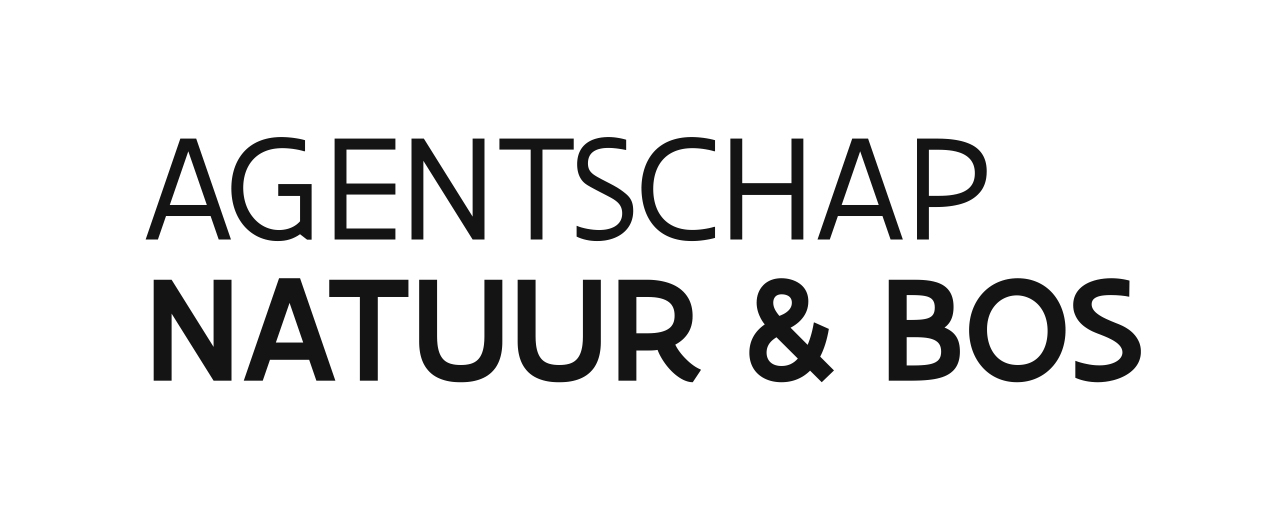 Havenlaan 88 bus 75 1000 BrusselProvincie Antwerpen, Limburg en Vlaams-BrabantT 1700 - jacht.oost.anb@vlaanderen.beProvincies Oost- en West-VlaanderenT 1700 - jacht.west.anb@vlaanderen.beHavenlaan 88 bus 75 1000 BrusselProvincie Antwerpen, Limburg en Vlaams-BrabantT 1700 - jacht.oost.anb@vlaanderen.beProvincies Oost- en West-VlaanderenT 1700 - jacht.west.anb@vlaanderen.beHavenlaan 88 bus 75 1000 BrusselProvincie Antwerpen, Limburg en Vlaams-BrabantT 1700 - jacht.oost.anb@vlaanderen.beProvincies Oost- en West-VlaanderenT 1700 - jacht.west.anb@vlaanderen.beHavenlaan 88 bus 75 1000 BrusselProvincie Antwerpen, Limburg en Vlaams-BrabantT 1700 - jacht.oost.anb@vlaanderen.beProvincies Oost- en West-VlaanderenT 1700 - jacht.west.anb@vlaanderen.beHavenlaan 88 bus 75 1000 BrusselProvincie Antwerpen, Limburg en Vlaams-BrabantT 1700 - jacht.oost.anb@vlaanderen.beProvincies Oost- en West-VlaanderenT 1700 - jacht.west.anb@vlaanderen.beHavenlaan 88 bus 75 1000 BrusselProvincie Antwerpen, Limburg en Vlaams-BrabantT 1700 - jacht.oost.anb@vlaanderen.beProvincies Oost- en West-VlaanderenT 1700 - jacht.west.anb@vlaanderen.beHavenlaan 88 bus 75 1000 BrusselProvincie Antwerpen, Limburg en Vlaams-BrabantT 1700 - jacht.oost.anb@vlaanderen.beProvincies Oost- en West-VlaanderenT 1700 - jacht.west.anb@vlaanderen.beHavenlaan 88 bus 75 1000 BrusselProvincie Antwerpen, Limburg en Vlaams-BrabantT 1700 - jacht.oost.anb@vlaanderen.beProvincies Oost- en West-VlaanderenT 1700 - jacht.west.anb@vlaanderen.beHavenlaan 88 bus 75 1000 BrusselProvincie Antwerpen, Limburg en Vlaams-BrabantT 1700 - jacht.oost.anb@vlaanderen.beProvincies Oost- en West-VlaanderenT 1700 - jacht.west.anb@vlaanderen.beHavenlaan 88 bus 75 1000 BrusselProvincie Antwerpen, Limburg en Vlaams-BrabantT 1700 - jacht.oost.anb@vlaanderen.beProvincies Oost- en West-VlaanderenT 1700 - jacht.west.anb@vlaanderen.beHavenlaan 88 bus 75 1000 BrusselProvincie Antwerpen, Limburg en Vlaams-BrabantT 1700 - jacht.oost.anb@vlaanderen.beProvincies Oost- en West-VlaanderenT 1700 - jacht.west.anb@vlaanderen.beHavenlaan 88 bus 75 1000 BrusselProvincie Antwerpen, Limburg en Vlaams-BrabantT 1700 - jacht.oost.anb@vlaanderen.beProvincies Oost- en West-VlaanderenT 1700 - jacht.west.anb@vlaanderen.beHavenlaan 88 bus 75 1000 BrusselProvincie Antwerpen, Limburg en Vlaams-BrabantT 1700 - jacht.oost.anb@vlaanderen.beProvincies Oost- en West-VlaanderenT 1700 - jacht.west.anb@vlaanderen.beHavenlaan 88 bus 75 1000 BrusselProvincie Antwerpen, Limburg en Vlaams-BrabantT 1700 - jacht.oost.anb@vlaanderen.beProvincies Oost- en West-VlaanderenT 1700 - jacht.west.anb@vlaanderen.beHavenlaan 88 bus 75 1000 BrusselProvincie Antwerpen, Limburg en Vlaams-BrabantT 1700 - jacht.oost.anb@vlaanderen.beProvincies Oost- en West-VlaanderenT 1700 - jacht.west.anb@vlaanderen.beHavenlaan 88 bus 75 1000 BrusselProvincie Antwerpen, Limburg en Vlaams-BrabantT 1700 - jacht.oost.anb@vlaanderen.beProvincies Oost- en West-VlaanderenT 1700 - jacht.west.anb@vlaanderen.beHavenlaan 88 bus 75 1000 BrusselProvincie Antwerpen, Limburg en Vlaams-BrabantT 1700 - jacht.oost.anb@vlaanderen.beProvincies Oost- en West-VlaanderenT 1700 - jacht.west.anb@vlaanderen.beHavenlaan 88 bus 75 1000 BrusselProvincie Antwerpen, Limburg en Vlaams-BrabantT 1700 - jacht.oost.anb@vlaanderen.beProvincies Oost- en West-VlaanderenT 1700 - jacht.west.anb@vlaanderen.beHavenlaan 88 bus 75 1000 BrusselProvincie Antwerpen, Limburg en Vlaams-BrabantT 1700 - jacht.oost.anb@vlaanderen.beProvincies Oost- en West-VlaanderenT 1700 - jacht.west.anb@vlaanderen.beHavenlaan 88 bus 75 1000 BrusselProvincie Antwerpen, Limburg en Vlaams-BrabantT 1700 - jacht.oost.anb@vlaanderen.beProvincies Oost- en West-VlaanderenT 1700 - jacht.west.anb@vlaanderen.beHavenlaan 88 bus 75 1000 BrusselProvincie Antwerpen, Limburg en Vlaams-BrabantT 1700 - jacht.oost.anb@vlaanderen.beProvincies Oost- en West-VlaanderenT 1700 - jacht.west.anb@vlaanderen.beHavenlaan 88 bus 75 1000 BrusselProvincie Antwerpen, Limburg en Vlaams-BrabantT 1700 - jacht.oost.anb@vlaanderen.beProvincies Oost- en West-VlaanderenT 1700 - jacht.west.anb@vlaanderen.beHavenlaan 88 bus 75 1000 BrusselProvincie Antwerpen, Limburg en Vlaams-BrabantT 1700 - jacht.oost.anb@vlaanderen.beProvincies Oost- en West-VlaanderenT 1700 - jacht.west.anb@vlaanderen.beHavenlaan 88 bus 75 1000 BrusselProvincie Antwerpen, Limburg en Vlaams-BrabantT 1700 - jacht.oost.anb@vlaanderen.beProvincies Oost- en West-VlaanderenT 1700 - jacht.west.anb@vlaanderen.beHavenlaan 88 bus 75 1000 BrusselProvincie Antwerpen, Limburg en Vlaams-BrabantT 1700 - jacht.oost.anb@vlaanderen.beProvincies Oost- en West-VlaanderenT 1700 - jacht.west.anb@vlaanderen.beHavenlaan 88 bus 75 1000 BrusselProvincie Antwerpen, Limburg en Vlaams-BrabantT 1700 - jacht.oost.anb@vlaanderen.beProvincies Oost- en West-VlaanderenT 1700 - jacht.west.anb@vlaanderen.beHavenlaan 88 bus 75 1000 BrusselProvincie Antwerpen, Limburg en Vlaams-BrabantT 1700 - jacht.oost.anb@vlaanderen.beProvincies Oost- en West-VlaanderenT 1700 - jacht.west.anb@vlaanderen.beHavenlaan 88 bus 75 1000 BrusselProvincie Antwerpen, Limburg en Vlaams-BrabantT 1700 - jacht.oost.anb@vlaanderen.beProvincies Oost- en West-VlaanderenT 1700 - jacht.west.anb@vlaanderen.beHavenlaan 88 bus 75 1000 BrusselProvincie Antwerpen, Limburg en Vlaams-BrabantT 1700 - jacht.oost.anb@vlaanderen.beProvincies Oost- en West-VlaanderenT 1700 - jacht.west.anb@vlaanderen.beHavenlaan 88 bus 75 1000 BrusselProvincie Antwerpen, Limburg en Vlaams-BrabantT 1700 - jacht.oost.anb@vlaanderen.beProvincies Oost- en West-VlaanderenT 1700 - jacht.west.anb@vlaanderen.beHavenlaan 88 bus 75 1000 BrusselProvincie Antwerpen, Limburg en Vlaams-BrabantT 1700 - jacht.oost.anb@vlaanderen.beProvincies Oost- en West-VlaanderenT 1700 - jacht.west.anb@vlaanderen.beHavenlaan 88 bus 75 1000 BrusselProvincie Antwerpen, Limburg en Vlaams-BrabantT 1700 - jacht.oost.anb@vlaanderen.beProvincies Oost- en West-VlaanderenT 1700 - jacht.west.anb@vlaanderen.beHavenlaan 88 bus 75 1000 BrusselProvincie Antwerpen, Limburg en Vlaams-BrabantT 1700 - jacht.oost.anb@vlaanderen.beProvincies Oost- en West-VlaanderenT 1700 - jacht.west.anb@vlaanderen.beHavenlaan 88 bus 75 1000 BrusselProvincie Antwerpen, Limburg en Vlaams-BrabantT 1700 - jacht.oost.anb@vlaanderen.beProvincies Oost- en West-VlaanderenT 1700 - jacht.west.anb@vlaanderen.beHavenlaan 88 bus 75 1000 BrusselProvincie Antwerpen, Limburg en Vlaams-BrabantT 1700 - jacht.oost.anb@vlaanderen.beProvincies Oost- en West-VlaanderenT 1700 - jacht.west.anb@vlaanderen.beHavenlaan 88 bus 75 1000 BrusselProvincie Antwerpen, Limburg en Vlaams-BrabantT 1700 - jacht.oost.anb@vlaanderen.beProvincies Oost- en West-VlaanderenT 1700 - jacht.west.anb@vlaanderen.beHavenlaan 88 bus 75 1000 BrusselProvincie Antwerpen, Limburg en Vlaams-BrabantT 1700 - jacht.oost.anb@vlaanderen.beProvincies Oost- en West-VlaanderenT 1700 - jacht.west.anb@vlaanderen.beHavenlaan 88 bus 75 1000 BrusselProvincie Antwerpen, Limburg en Vlaams-BrabantT 1700 - jacht.oost.anb@vlaanderen.beProvincies Oost- en West-VlaanderenT 1700 - jacht.west.anb@vlaanderen.beHavenlaan 88 bus 75 1000 BrusselProvincie Antwerpen, Limburg en Vlaams-BrabantT 1700 - jacht.oost.anb@vlaanderen.beProvincies Oost- en West-VlaanderenT 1700 - jacht.west.anb@vlaanderen.beHavenlaan 88 bus 75 1000 BrusselProvincie Antwerpen, Limburg en Vlaams-BrabantT 1700 - jacht.oost.anb@vlaanderen.beProvincies Oost- en West-VlaanderenT 1700 - jacht.west.anb@vlaanderen.beHavenlaan 88 bus 75 1000 BrusselProvincie Antwerpen, Limburg en Vlaams-BrabantT 1700 - jacht.oost.anb@vlaanderen.beProvincies Oost- en West-VlaanderenT 1700 - jacht.west.anb@vlaanderen.beHavenlaan 88 bus 75 1000 BrusselProvincie Antwerpen, Limburg en Vlaams-BrabantT 1700 - jacht.oost.anb@vlaanderen.beProvincies Oost- en West-VlaanderenT 1700 - jacht.west.anb@vlaanderen.beHavenlaan 88 bus 75 1000 BrusselProvincie Antwerpen, Limburg en Vlaams-BrabantT 1700 - jacht.oost.anb@vlaanderen.beProvincies Oost- en West-VlaanderenT 1700 - jacht.west.anb@vlaanderen.beHavenlaan 88 bus 75 1000 BrusselProvincie Antwerpen, Limburg en Vlaams-BrabantT 1700 - jacht.oost.anb@vlaanderen.beProvincies Oost- en West-VlaanderenT 1700 - jacht.west.anb@vlaanderen.beHavenlaan 88 bus 75 1000 BrusselProvincie Antwerpen, Limburg en Vlaams-BrabantT 1700 - jacht.oost.anb@vlaanderen.beProvincies Oost- en West-VlaanderenT 1700 - jacht.west.anb@vlaanderen.beHavenlaan 88 bus 75 1000 BrusselProvincie Antwerpen, Limburg en Vlaams-BrabantT 1700 - jacht.oost.anb@vlaanderen.beProvincies Oost- en West-VlaanderenT 1700 - jacht.west.anb@vlaanderen.beHavenlaan 88 bus 75 1000 BrusselProvincie Antwerpen, Limburg en Vlaams-BrabantT 1700 - jacht.oost.anb@vlaanderen.beProvincies Oost- en West-VlaanderenT 1700 - jacht.west.anb@vlaanderen.beHavenlaan 88 bus 75 1000 BrusselProvincie Antwerpen, Limburg en Vlaams-BrabantT 1700 - jacht.oost.anb@vlaanderen.beProvincies Oost- en West-VlaanderenT 1700 - jacht.west.anb@vlaanderen.beHavenlaan 88 bus 75 1000 BrusselProvincie Antwerpen, Limburg en Vlaams-BrabantT 1700 - jacht.oost.anb@vlaanderen.beProvincies Oost- en West-VlaanderenT 1700 - jacht.west.anb@vlaanderen.beHavenlaan 88 bus 75 1000 BrusselProvincie Antwerpen, Limburg en Vlaams-BrabantT 1700 - jacht.oost.anb@vlaanderen.beProvincies Oost- en West-VlaanderenT 1700 - jacht.west.anb@vlaanderen.beHavenlaan 88 bus 75 1000 BrusselProvincie Antwerpen, Limburg en Vlaams-BrabantT 1700 - jacht.oost.anb@vlaanderen.beProvincies Oost- en West-VlaanderenT 1700 - jacht.west.anb@vlaanderen.beHavenlaan 88 bus 75 1000 BrusselProvincie Antwerpen, Limburg en Vlaams-BrabantT 1700 - jacht.oost.anb@vlaanderen.beProvincies Oost- en West-VlaanderenT 1700 - jacht.west.anb@vlaanderen.beHavenlaan 88 bus 75 1000 BrusselProvincie Antwerpen, Limburg en Vlaams-BrabantT 1700 - jacht.oost.anb@vlaanderen.beProvincies Oost- en West-VlaanderenT 1700 - jacht.west.anb@vlaanderen.beHavenlaan 88 bus 75 1000 BrusselProvincie Antwerpen, Limburg en Vlaams-BrabantT 1700 - jacht.oost.anb@vlaanderen.beProvincies Oost- en West-VlaanderenT 1700 - jacht.west.anb@vlaanderen.beHavenlaan 88 bus 75 1000 BrusselProvincie Antwerpen, Limburg en Vlaams-BrabantT 1700 - jacht.oost.anb@vlaanderen.beProvincies Oost- en West-VlaanderenT 1700 - jacht.west.anb@vlaanderen.beHavenlaan 88 bus 75 1000 BrusselProvincie Antwerpen, Limburg en Vlaams-BrabantT 1700 - jacht.oost.anb@vlaanderen.beProvincies Oost- en West-VlaanderenT 1700 - jacht.west.anb@vlaanderen.beHavenlaan 88 bus 75 1000 BrusselProvincie Antwerpen, Limburg en Vlaams-BrabantT 1700 - jacht.oost.anb@vlaanderen.beProvincies Oost- en West-VlaanderenT 1700 - jacht.west.anb@vlaanderen.beHavenlaan 88 bus 75 1000 BrusselProvincie Antwerpen, Limburg en Vlaams-BrabantT 1700 - jacht.oost.anb@vlaanderen.beProvincies Oost- en West-VlaanderenT 1700 - jacht.west.anb@vlaanderen.beHavenlaan 88 bus 75 1000 BrusselProvincie Antwerpen, Limburg en Vlaams-BrabantT 1700 - jacht.oost.anb@vlaanderen.beProvincies Oost- en West-VlaanderenT 1700 - jacht.west.anb@vlaanderen.beHavenlaan 88 bus 75 1000 BrusselProvincie Antwerpen, Limburg en Vlaams-BrabantT 1700 - jacht.oost.anb@vlaanderen.beProvincies Oost- en West-VlaanderenT 1700 - jacht.west.anb@vlaanderen.beHavenlaan 88 bus 75 1000 BrusselProvincie Antwerpen, Limburg en Vlaams-BrabantT 1700 - jacht.oost.anb@vlaanderen.beProvincies Oost- en West-VlaanderenT 1700 - jacht.west.anb@vlaanderen.beHavenlaan 88 bus 75 1000 BrusselProvincie Antwerpen, Limburg en Vlaams-BrabantT 1700 - jacht.oost.anb@vlaanderen.beProvincies Oost- en West-VlaanderenT 1700 - jacht.west.anb@vlaanderen.beHavenlaan 88 bus 75 1000 BrusselProvincie Antwerpen, Limburg en Vlaams-BrabantT 1700 - jacht.oost.anb@vlaanderen.beProvincies Oost- en West-VlaanderenT 1700 - jacht.west.anb@vlaanderen.beHavenlaan 88 bus 75 1000 BrusselProvincie Antwerpen, Limburg en Vlaams-BrabantT 1700 - jacht.oost.anb@vlaanderen.beProvincies Oost- en West-VlaanderenT 1700 - jacht.west.anb@vlaanderen.beHavenlaan 88 bus 75 1000 BrusselProvincie Antwerpen, Limburg en Vlaams-BrabantT 1700 - jacht.oost.anb@vlaanderen.beProvincies Oost- en West-VlaanderenT 1700 - jacht.west.anb@vlaanderen.beHavenlaan 88 bus 75 1000 BrusselProvincie Antwerpen, Limburg en Vlaams-BrabantT 1700 - jacht.oost.anb@vlaanderen.beProvincies Oost- en West-VlaanderenT 1700 - jacht.west.anb@vlaanderen.beHavenlaan 88 bus 75 1000 BrusselProvincie Antwerpen, Limburg en Vlaams-BrabantT 1700 - jacht.oost.anb@vlaanderen.beProvincies Oost- en West-VlaanderenT 1700 - jacht.west.anb@vlaanderen.beHavenlaan 88 bus 75 1000 BrusselProvincie Antwerpen, Limburg en Vlaams-BrabantT 1700 - jacht.oost.anb@vlaanderen.beProvincies Oost- en West-VlaanderenT 1700 - jacht.west.anb@vlaanderen.beHavenlaan 88 bus 75 1000 BrusselProvincie Antwerpen, Limburg en Vlaams-BrabantT 1700 - jacht.oost.anb@vlaanderen.beProvincies Oost- en West-VlaanderenT 1700 - jacht.west.anb@vlaanderen.beHavenlaan 88 bus 75 1000 BrusselProvincie Antwerpen, Limburg en Vlaams-BrabantT 1700 - jacht.oost.anb@vlaanderen.beProvincies Oost- en West-VlaanderenT 1700 - jacht.west.anb@vlaanderen.beHavenlaan 88 bus 75 1000 BrusselProvincie Antwerpen, Limburg en Vlaams-BrabantT 1700 - jacht.oost.anb@vlaanderen.beProvincies Oost- en West-VlaanderenT 1700 - jacht.west.anb@vlaanderen.beHavenlaan 88 bus 75 1000 BrusselProvincie Antwerpen, Limburg en Vlaams-BrabantT 1700 - jacht.oost.anb@vlaanderen.beProvincies Oost- en West-VlaanderenT 1700 - jacht.west.anb@vlaanderen.beHavenlaan 88 bus 75 1000 BrusselProvincie Antwerpen, Limburg en Vlaams-BrabantT 1700 - jacht.oost.anb@vlaanderen.beProvincies Oost- en West-VlaanderenT 1700 - jacht.west.anb@vlaanderen.beHavenlaan 88 bus 75 1000 BrusselProvincie Antwerpen, Limburg en Vlaams-BrabantT 1700 - jacht.oost.anb@vlaanderen.beProvincies Oost- en West-VlaanderenT 1700 - jacht.west.anb@vlaanderen.beHavenlaan 88 bus 75 1000 BrusselProvincie Antwerpen, Limburg en Vlaams-BrabantT 1700 - jacht.oost.anb@vlaanderen.beProvincies Oost- en West-VlaanderenT 1700 - jacht.west.anb@vlaanderen.beHavenlaan 88 bus 75 1000 BrusselProvincie Antwerpen, Limburg en Vlaams-BrabantT 1700 - jacht.oost.anb@vlaanderen.beProvincies Oost- en West-VlaanderenT 1700 - jacht.west.anb@vlaanderen.beHavenlaan 88 bus 75 1000 BrusselProvincie Antwerpen, Limburg en Vlaams-BrabantT 1700 - jacht.oost.anb@vlaanderen.beProvincies Oost- en West-VlaanderenT 1700 - jacht.west.anb@vlaanderen.beIn te vullen door de behandelende afdelingIn te vullen door de behandelende afdelingIn te vullen door de behandelende afdelingIn te vullen door de behandelende afdelingIn te vullen door de behandelende afdelingIn te vullen door de behandelende afdelingIn te vullen door de behandelende afdelingIn te vullen door de behandelende afdelingIn te vullen door de behandelende afdelingIn te vullen door de behandelende afdelingIn te vullen door de behandelende afdelingIn te vullen door de behandelende afdelingIn te vullen door de behandelende afdelingIn te vullen door de behandelende afdelingIn te vullen door de behandelende afdelingIn te vullen door de behandelende afdelingIn te vullen door de behandelende afdelingIn te vullen door de behandelende afdelingIn te vullen door de behandelende afdelingIn te vullen door de behandelende afdelingIn te vullen door de behandelende afdelingIn te vullen door de behandelende afdelingIn te vullen door de behandelende afdelingIn te vullen door de behandelende afdelingIn te vullen door de behandelende afdelingIn te vullen door de behandelende afdelingHavenlaan 88 bus 75 1000 BrusselProvincie Antwerpen, Limburg en Vlaams-BrabantT 1700 - jacht.oost.anb@vlaanderen.beProvincies Oost- en West-VlaanderenT 1700 - jacht.west.anb@vlaanderen.beHavenlaan 88 bus 75 1000 BrusselProvincie Antwerpen, Limburg en Vlaams-BrabantT 1700 - jacht.oost.anb@vlaanderen.beProvincies Oost- en West-VlaanderenT 1700 - jacht.west.anb@vlaanderen.beHavenlaan 88 bus 75 1000 BrusselProvincie Antwerpen, Limburg en Vlaams-BrabantT 1700 - jacht.oost.anb@vlaanderen.beProvincies Oost- en West-VlaanderenT 1700 - jacht.west.anb@vlaanderen.beHavenlaan 88 bus 75 1000 BrusselProvincie Antwerpen, Limburg en Vlaams-BrabantT 1700 - jacht.oost.anb@vlaanderen.beProvincies Oost- en West-VlaanderenT 1700 - jacht.west.anb@vlaanderen.beHavenlaan 88 bus 75 1000 BrusselProvincie Antwerpen, Limburg en Vlaams-BrabantT 1700 - jacht.oost.anb@vlaanderen.beProvincies Oost- en West-VlaanderenT 1700 - jacht.west.anb@vlaanderen.beHavenlaan 88 bus 75 1000 BrusselProvincie Antwerpen, Limburg en Vlaams-BrabantT 1700 - jacht.oost.anb@vlaanderen.beProvincies Oost- en West-VlaanderenT 1700 - jacht.west.anb@vlaanderen.beHavenlaan 88 bus 75 1000 BrusselProvincie Antwerpen, Limburg en Vlaams-BrabantT 1700 - jacht.oost.anb@vlaanderen.beProvincies Oost- en West-VlaanderenT 1700 - jacht.west.anb@vlaanderen.beHavenlaan 88 bus 75 1000 BrusselProvincie Antwerpen, Limburg en Vlaams-BrabantT 1700 - jacht.oost.anb@vlaanderen.beProvincies Oost- en West-VlaanderenT 1700 - jacht.west.anb@vlaanderen.beHavenlaan 88 bus 75 1000 BrusselProvincie Antwerpen, Limburg en Vlaams-BrabantT 1700 - jacht.oost.anb@vlaanderen.beProvincies Oost- en West-VlaanderenT 1700 - jacht.west.anb@vlaanderen.beHavenlaan 88 bus 75 1000 BrusselProvincie Antwerpen, Limburg en Vlaams-BrabantT 1700 - jacht.oost.anb@vlaanderen.beProvincies Oost- en West-VlaanderenT 1700 - jacht.west.anb@vlaanderen.beHavenlaan 88 bus 75 1000 BrusselProvincie Antwerpen, Limburg en Vlaams-BrabantT 1700 - jacht.oost.anb@vlaanderen.beProvincies Oost- en West-VlaanderenT 1700 - jacht.west.anb@vlaanderen.beHavenlaan 88 bus 75 1000 BrusselProvincie Antwerpen, Limburg en Vlaams-BrabantT 1700 - jacht.oost.anb@vlaanderen.beProvincies Oost- en West-VlaanderenT 1700 - jacht.west.anb@vlaanderen.beHavenlaan 88 bus 75 1000 BrusselProvincie Antwerpen, Limburg en Vlaams-BrabantT 1700 - jacht.oost.anb@vlaanderen.beProvincies Oost- en West-VlaanderenT 1700 - jacht.west.anb@vlaanderen.beHavenlaan 88 bus 75 1000 BrusselProvincie Antwerpen, Limburg en Vlaams-BrabantT 1700 - jacht.oost.anb@vlaanderen.beProvincies Oost- en West-VlaanderenT 1700 - jacht.west.anb@vlaanderen.beHavenlaan 88 bus 75 1000 BrusselProvincie Antwerpen, Limburg en Vlaams-BrabantT 1700 - jacht.oost.anb@vlaanderen.beProvincies Oost- en West-VlaanderenT 1700 - jacht.west.anb@vlaanderen.beHavenlaan 88 bus 75 1000 BrusselProvincie Antwerpen, Limburg en Vlaams-BrabantT 1700 - jacht.oost.anb@vlaanderen.beProvincies Oost- en West-VlaanderenT 1700 - jacht.west.anb@vlaanderen.beHavenlaan 88 bus 75 1000 BrusselProvincie Antwerpen, Limburg en Vlaams-BrabantT 1700 - jacht.oost.anb@vlaanderen.beProvincies Oost- en West-VlaanderenT 1700 - jacht.west.anb@vlaanderen.beHavenlaan 88 bus 75 1000 BrusselProvincie Antwerpen, Limburg en Vlaams-BrabantT 1700 - jacht.oost.anb@vlaanderen.beProvincies Oost- en West-VlaanderenT 1700 - jacht.west.anb@vlaanderen.beHavenlaan 88 bus 75 1000 BrusselProvincie Antwerpen, Limburg en Vlaams-BrabantT 1700 - jacht.oost.anb@vlaanderen.beProvincies Oost- en West-VlaanderenT 1700 - jacht.west.anb@vlaanderen.beHavenlaan 88 bus 75 1000 BrusselProvincie Antwerpen, Limburg en Vlaams-BrabantT 1700 - jacht.oost.anb@vlaanderen.beProvincies Oost- en West-VlaanderenT 1700 - jacht.west.anb@vlaanderen.beHavenlaan 88 bus 75 1000 BrusselProvincie Antwerpen, Limburg en Vlaams-BrabantT 1700 - jacht.oost.anb@vlaanderen.beProvincies Oost- en West-VlaanderenT 1700 - jacht.west.anb@vlaanderen.beHavenlaan 88 bus 75 1000 BrusselProvincie Antwerpen, Limburg en Vlaams-BrabantT 1700 - jacht.oost.anb@vlaanderen.beProvincies Oost- en West-VlaanderenT 1700 - jacht.west.anb@vlaanderen.beHavenlaan 88 bus 75 1000 BrusselProvincie Antwerpen, Limburg en Vlaams-BrabantT 1700 - jacht.oost.anb@vlaanderen.beProvincies Oost- en West-VlaanderenT 1700 - jacht.west.anb@vlaanderen.beHavenlaan 88 bus 75 1000 BrusselProvincie Antwerpen, Limburg en Vlaams-BrabantT 1700 - jacht.oost.anb@vlaanderen.beProvincies Oost- en West-VlaanderenT 1700 - jacht.west.anb@vlaanderen.beHavenlaan 88 bus 75 1000 BrusselProvincie Antwerpen, Limburg en Vlaams-BrabantT 1700 - jacht.oost.anb@vlaanderen.beProvincies Oost- en West-VlaanderenT 1700 - jacht.west.anb@vlaanderen.beHavenlaan 88 bus 75 1000 BrusselProvincie Antwerpen, Limburg en Vlaams-BrabantT 1700 - jacht.oost.anb@vlaanderen.beProvincies Oost- en West-VlaanderenT 1700 - jacht.west.anb@vlaanderen.beHavenlaan 88 bus 75 1000 BrusselProvincie Antwerpen, Limburg en Vlaams-BrabantT 1700 - jacht.oost.anb@vlaanderen.beProvincies Oost- en West-VlaanderenT 1700 - jacht.west.anb@vlaanderen.beHavenlaan 88 bus 75 1000 BrusselProvincie Antwerpen, Limburg en Vlaams-BrabantT 1700 - jacht.oost.anb@vlaanderen.beProvincies Oost- en West-VlaanderenT 1700 - jacht.west.anb@vlaanderen.beHavenlaan 88 bus 75 1000 BrusselProvincie Antwerpen, Limburg en Vlaams-BrabantT 1700 - jacht.oost.anb@vlaanderen.beProvincies Oost- en West-VlaanderenT 1700 - jacht.west.anb@vlaanderen.beHavenlaan 88 bus 75 1000 BrusselProvincie Antwerpen, Limburg en Vlaams-BrabantT 1700 - jacht.oost.anb@vlaanderen.beProvincies Oost- en West-VlaanderenT 1700 - jacht.west.anb@vlaanderen.beHavenlaan 88 bus 75 1000 BrusselProvincie Antwerpen, Limburg en Vlaams-BrabantT 1700 - jacht.oost.anb@vlaanderen.beProvincies Oost- en West-VlaanderenT 1700 - jacht.west.anb@vlaanderen.beHavenlaan 88 bus 75 1000 BrusselProvincie Antwerpen, Limburg en Vlaams-BrabantT 1700 - jacht.oost.anb@vlaanderen.beProvincies Oost- en West-VlaanderenT 1700 - jacht.west.anb@vlaanderen.beHavenlaan 88 bus 75 1000 BrusselProvincie Antwerpen, Limburg en Vlaams-BrabantT 1700 - jacht.oost.anb@vlaanderen.beProvincies Oost- en West-VlaanderenT 1700 - jacht.west.anb@vlaanderen.beHavenlaan 88 bus 75 1000 BrusselProvincie Antwerpen, Limburg en Vlaams-BrabantT 1700 - jacht.oost.anb@vlaanderen.beProvincies Oost- en West-VlaanderenT 1700 - jacht.west.anb@vlaanderen.beHavenlaan 88 bus 75 1000 BrusselProvincie Antwerpen, Limburg en Vlaams-BrabantT 1700 - jacht.oost.anb@vlaanderen.beProvincies Oost- en West-VlaanderenT 1700 - jacht.west.anb@vlaanderen.beHavenlaan 88 bus 75 1000 BrusselProvincie Antwerpen, Limburg en Vlaams-BrabantT 1700 - jacht.oost.anb@vlaanderen.beProvincies Oost- en West-VlaanderenT 1700 - jacht.west.anb@vlaanderen.beHavenlaan 88 bus 75 1000 BrusselProvincie Antwerpen, Limburg en Vlaams-BrabantT 1700 - jacht.oost.anb@vlaanderen.beProvincies Oost- en West-VlaanderenT 1700 - jacht.west.anb@vlaanderen.beHavenlaan 88 bus 75 1000 BrusselProvincie Antwerpen, Limburg en Vlaams-BrabantT 1700 - jacht.oost.anb@vlaanderen.beProvincies Oost- en West-VlaanderenT 1700 - jacht.west.anb@vlaanderen.beHavenlaan 88 bus 75 1000 BrusselProvincie Antwerpen, Limburg en Vlaams-BrabantT 1700 - jacht.oost.anb@vlaanderen.beProvincies Oost- en West-VlaanderenT 1700 - jacht.west.anb@vlaanderen.beHavenlaan 88 bus 75 1000 BrusselProvincie Antwerpen, Limburg en Vlaams-BrabantT 1700 - jacht.oost.anb@vlaanderen.beProvincies Oost- en West-VlaanderenT 1700 - jacht.west.anb@vlaanderen.beHavenlaan 88 bus 75 1000 BrusselProvincie Antwerpen, Limburg en Vlaams-BrabantT 1700 - jacht.oost.anb@vlaanderen.beProvincies Oost- en West-VlaanderenT 1700 - jacht.west.anb@vlaanderen.beHavenlaan 88 bus 75 1000 BrusselProvincie Antwerpen, Limburg en Vlaams-BrabantT 1700 - jacht.oost.anb@vlaanderen.beProvincies Oost- en West-VlaanderenT 1700 - jacht.west.anb@vlaanderen.beHavenlaan 88 bus 75 1000 BrusselProvincie Antwerpen, Limburg en Vlaams-BrabantT 1700 - jacht.oost.anb@vlaanderen.beProvincies Oost- en West-VlaanderenT 1700 - jacht.west.anb@vlaanderen.beHavenlaan 88 bus 75 1000 BrusselProvincie Antwerpen, Limburg en Vlaams-BrabantT 1700 - jacht.oost.anb@vlaanderen.beProvincies Oost- en West-VlaanderenT 1700 - jacht.west.anb@vlaanderen.beHavenlaan 88 bus 75 1000 BrusselProvincie Antwerpen, Limburg en Vlaams-BrabantT 1700 - jacht.oost.anb@vlaanderen.beProvincies Oost- en West-VlaanderenT 1700 - jacht.west.anb@vlaanderen.beHavenlaan 88 bus 75 1000 BrusselProvincie Antwerpen, Limburg en Vlaams-BrabantT 1700 - jacht.oost.anb@vlaanderen.beProvincies Oost- en West-VlaanderenT 1700 - jacht.west.anb@vlaanderen.beHavenlaan 88 bus 75 1000 BrusselProvincie Antwerpen, Limburg en Vlaams-BrabantT 1700 - jacht.oost.anb@vlaanderen.beProvincies Oost- en West-VlaanderenT 1700 - jacht.west.anb@vlaanderen.beHavenlaan 88 bus 75 1000 BrusselProvincie Antwerpen, Limburg en Vlaams-BrabantT 1700 - jacht.oost.anb@vlaanderen.beProvincies Oost- en West-VlaanderenT 1700 - jacht.west.anb@vlaanderen.beHavenlaan 88 bus 75 1000 BrusselProvincie Antwerpen, Limburg en Vlaams-BrabantT 1700 - jacht.oost.anb@vlaanderen.beProvincies Oost- en West-VlaanderenT 1700 - jacht.west.anb@vlaanderen.beHavenlaan 88 bus 75 1000 BrusselProvincie Antwerpen, Limburg en Vlaams-BrabantT 1700 - jacht.oost.anb@vlaanderen.beProvincies Oost- en West-VlaanderenT 1700 - jacht.west.anb@vlaanderen.beHavenlaan 88 bus 75 1000 BrusselProvincie Antwerpen, Limburg en Vlaams-BrabantT 1700 - jacht.oost.anb@vlaanderen.beProvincies Oost- en West-VlaanderenT 1700 - jacht.west.anb@vlaanderen.beHavenlaan 88 bus 75 1000 BrusselProvincie Antwerpen, Limburg en Vlaams-BrabantT 1700 - jacht.oost.anb@vlaanderen.beProvincies Oost- en West-VlaanderenT 1700 - jacht.west.anb@vlaanderen.beHavenlaan 88 bus 75 1000 BrusselProvincie Antwerpen, Limburg en Vlaams-BrabantT 1700 - jacht.oost.anb@vlaanderen.beProvincies Oost- en West-VlaanderenT 1700 - jacht.west.anb@vlaanderen.beHavenlaan 88 bus 75 1000 BrusselProvincie Antwerpen, Limburg en Vlaams-BrabantT 1700 - jacht.oost.anb@vlaanderen.beProvincies Oost- en West-VlaanderenT 1700 - jacht.west.anb@vlaanderen.beHavenlaan 88 bus 75 1000 BrusselProvincie Antwerpen, Limburg en Vlaams-BrabantT 1700 - jacht.oost.anb@vlaanderen.beProvincies Oost- en West-VlaanderenT 1700 - jacht.west.anb@vlaanderen.beHavenlaan 88 bus 75 1000 BrusselProvincie Antwerpen, Limburg en Vlaams-BrabantT 1700 - jacht.oost.anb@vlaanderen.beProvincies Oost- en West-VlaanderenT 1700 - jacht.west.anb@vlaanderen.beHavenlaan 88 bus 75 1000 BrusselProvincie Antwerpen, Limburg en Vlaams-BrabantT 1700 - jacht.oost.anb@vlaanderen.beProvincies Oost- en West-VlaanderenT 1700 - jacht.west.anb@vlaanderen.beHavenlaan 88 bus 75 1000 BrusselProvincie Antwerpen, Limburg en Vlaams-BrabantT 1700 - jacht.oost.anb@vlaanderen.beProvincies Oost- en West-VlaanderenT 1700 - jacht.west.anb@vlaanderen.beHavenlaan 88 bus 75 1000 BrusselProvincie Antwerpen, Limburg en Vlaams-BrabantT 1700 - jacht.oost.anb@vlaanderen.beProvincies Oost- en West-VlaanderenT 1700 - jacht.west.anb@vlaanderen.beHavenlaan 88 bus 75 1000 BrusselProvincie Antwerpen, Limburg en Vlaams-BrabantT 1700 - jacht.oost.anb@vlaanderen.beProvincies Oost- en West-VlaanderenT 1700 - jacht.west.anb@vlaanderen.beHavenlaan 88 bus 75 1000 BrusselProvincie Antwerpen, Limburg en Vlaams-BrabantT 1700 - jacht.oost.anb@vlaanderen.beProvincies Oost- en West-VlaanderenT 1700 - jacht.west.anb@vlaanderen.beHavenlaan 88 bus 75 1000 BrusselProvincie Antwerpen, Limburg en Vlaams-BrabantT 1700 - jacht.oost.anb@vlaanderen.beProvincies Oost- en West-VlaanderenT 1700 - jacht.west.anb@vlaanderen.beHavenlaan 88 bus 75 1000 BrusselProvincie Antwerpen, Limburg en Vlaams-BrabantT 1700 - jacht.oost.anb@vlaanderen.beProvincies Oost- en West-VlaanderenT 1700 - jacht.west.anb@vlaanderen.beHavenlaan 88 bus 75 1000 BrusselProvincie Antwerpen, Limburg en Vlaams-BrabantT 1700 - jacht.oost.anb@vlaanderen.beProvincies Oost- en West-VlaanderenT 1700 - jacht.west.anb@vlaanderen.beHavenlaan 88 bus 75 1000 BrusselProvincie Antwerpen, Limburg en Vlaams-BrabantT 1700 - jacht.oost.anb@vlaanderen.beProvincies Oost- en West-VlaanderenT 1700 - jacht.west.anb@vlaanderen.beHavenlaan 88 bus 75 1000 BrusselProvincie Antwerpen, Limburg en Vlaams-BrabantT 1700 - jacht.oost.anb@vlaanderen.beProvincies Oost- en West-VlaanderenT 1700 - jacht.west.anb@vlaanderen.beHavenlaan 88 bus 75 1000 BrusselProvincie Antwerpen, Limburg en Vlaams-BrabantT 1700 - jacht.oost.anb@vlaanderen.beProvincies Oost- en West-VlaanderenT 1700 - jacht.west.anb@vlaanderen.beHavenlaan 88 bus 75 1000 BrusselProvincie Antwerpen, Limburg en Vlaams-BrabantT 1700 - jacht.oost.anb@vlaanderen.beProvincies Oost- en West-VlaanderenT 1700 - jacht.west.anb@vlaanderen.beHavenlaan 88 bus 75 1000 BrusselProvincie Antwerpen, Limburg en Vlaams-BrabantT 1700 - jacht.oost.anb@vlaanderen.beProvincies Oost- en West-VlaanderenT 1700 - jacht.west.anb@vlaanderen.beHavenlaan 88 bus 75 1000 BrusselProvincie Antwerpen, Limburg en Vlaams-BrabantT 1700 - jacht.oost.anb@vlaanderen.beProvincies Oost- en West-VlaanderenT 1700 - jacht.west.anb@vlaanderen.beHavenlaan 88 bus 75 1000 BrusselProvincie Antwerpen, Limburg en Vlaams-BrabantT 1700 - jacht.oost.anb@vlaanderen.beProvincies Oost- en West-VlaanderenT 1700 - jacht.west.anb@vlaanderen.beHavenlaan 88 bus 75 1000 BrusselProvincie Antwerpen, Limburg en Vlaams-BrabantT 1700 - jacht.oost.anb@vlaanderen.beProvincies Oost- en West-VlaanderenT 1700 - jacht.west.anb@vlaanderen.beHavenlaan 88 bus 75 1000 BrusselProvincie Antwerpen, Limburg en Vlaams-BrabantT 1700 - jacht.oost.anb@vlaanderen.beProvincies Oost- en West-VlaanderenT 1700 - jacht.west.anb@vlaanderen.beHavenlaan 88 bus 75 1000 BrusselProvincie Antwerpen, Limburg en Vlaams-BrabantT 1700 - jacht.oost.anb@vlaanderen.beProvincies Oost- en West-VlaanderenT 1700 - jacht.west.anb@vlaanderen.beHavenlaan 88 bus 75 1000 BrusselProvincie Antwerpen, Limburg en Vlaams-BrabantT 1700 - jacht.oost.anb@vlaanderen.beProvincies Oost- en West-VlaanderenT 1700 - jacht.west.anb@vlaanderen.beHavenlaan 88 bus 75 1000 BrusselProvincie Antwerpen, Limburg en Vlaams-BrabantT 1700 - jacht.oost.anb@vlaanderen.beProvincies Oost- en West-VlaanderenT 1700 - jacht.west.anb@vlaanderen.beHavenlaan 88 bus 75 1000 BrusselProvincie Antwerpen, Limburg en Vlaams-BrabantT 1700 - jacht.oost.anb@vlaanderen.beProvincies Oost- en West-VlaanderenT 1700 - jacht.west.anb@vlaanderen.beontvangstdatumontvangstdatumontvangstdatumontvangstdatumontvangstdatumontvangstdatumontvangstdatumontvangstdatumontvangstdatumontvangstdatumontvangstdatumontvangstdatumontvangstdatumontvangstdatuminvoerdatuminvoerdatuminvoerdatuminvoerdatuminvoerdatuminvoerdatuminvoerdatuminvoerdatuminvoerdatumHavenlaan 88 bus 75 1000 BrusselProvincie Antwerpen, Limburg en Vlaams-BrabantT 1700 - jacht.oost.anb@vlaanderen.beProvincies Oost- en West-VlaanderenT 1700 - jacht.west.anb@vlaanderen.beHavenlaan 88 bus 75 1000 BrusselProvincie Antwerpen, Limburg en Vlaams-BrabantT 1700 - jacht.oost.anb@vlaanderen.beProvincies Oost- en West-VlaanderenT 1700 - jacht.west.anb@vlaanderen.beHavenlaan 88 bus 75 1000 BrusselProvincie Antwerpen, Limburg en Vlaams-BrabantT 1700 - jacht.oost.anb@vlaanderen.beProvincies Oost- en West-VlaanderenT 1700 - jacht.west.anb@vlaanderen.beHavenlaan 88 bus 75 1000 BrusselProvincie Antwerpen, Limburg en Vlaams-BrabantT 1700 - jacht.oost.anb@vlaanderen.beProvincies Oost- en West-VlaanderenT 1700 - jacht.west.anb@vlaanderen.beHavenlaan 88 bus 75 1000 BrusselProvincie Antwerpen, Limburg en Vlaams-BrabantT 1700 - jacht.oost.anb@vlaanderen.beProvincies Oost- en West-VlaanderenT 1700 - jacht.west.anb@vlaanderen.beHavenlaan 88 bus 75 1000 BrusselProvincie Antwerpen, Limburg en Vlaams-BrabantT 1700 - jacht.oost.anb@vlaanderen.beProvincies Oost- en West-VlaanderenT 1700 - jacht.west.anb@vlaanderen.beHavenlaan 88 bus 75 1000 BrusselProvincie Antwerpen, Limburg en Vlaams-BrabantT 1700 - jacht.oost.anb@vlaanderen.beProvincies Oost- en West-VlaanderenT 1700 - jacht.west.anb@vlaanderen.beHavenlaan 88 bus 75 1000 BrusselProvincie Antwerpen, Limburg en Vlaams-BrabantT 1700 - jacht.oost.anb@vlaanderen.beProvincies Oost- en West-VlaanderenT 1700 - jacht.west.anb@vlaanderen.beHavenlaan 88 bus 75 1000 BrusselProvincie Antwerpen, Limburg en Vlaams-BrabantT 1700 - jacht.oost.anb@vlaanderen.beProvincies Oost- en West-VlaanderenT 1700 - jacht.west.anb@vlaanderen.beHavenlaan 88 bus 75 1000 BrusselProvincie Antwerpen, Limburg en Vlaams-BrabantT 1700 - jacht.oost.anb@vlaanderen.beProvincies Oost- en West-VlaanderenT 1700 - jacht.west.anb@vlaanderen.beHavenlaan 88 bus 75 1000 BrusselProvincie Antwerpen, Limburg en Vlaams-BrabantT 1700 - jacht.oost.anb@vlaanderen.beProvincies Oost- en West-VlaanderenT 1700 - jacht.west.anb@vlaanderen.beHavenlaan 88 bus 75 1000 BrusselProvincie Antwerpen, Limburg en Vlaams-BrabantT 1700 - jacht.oost.anb@vlaanderen.beProvincies Oost- en West-VlaanderenT 1700 - jacht.west.anb@vlaanderen.beHavenlaan 88 bus 75 1000 BrusselProvincie Antwerpen, Limburg en Vlaams-BrabantT 1700 - jacht.oost.anb@vlaanderen.beProvincies Oost- en West-VlaanderenT 1700 - jacht.west.anb@vlaanderen.beHavenlaan 88 bus 75 1000 BrusselProvincie Antwerpen, Limburg en Vlaams-BrabantT 1700 - jacht.oost.anb@vlaanderen.beProvincies Oost- en West-VlaanderenT 1700 - jacht.west.anb@vlaanderen.beHavenlaan 88 bus 75 1000 BrusselProvincie Antwerpen, Limburg en Vlaams-BrabantT 1700 - jacht.oost.anb@vlaanderen.beProvincies Oost- en West-VlaanderenT 1700 - jacht.west.anb@vlaanderen.beHavenlaan 88 bus 75 1000 BrusselProvincie Antwerpen, Limburg en Vlaams-BrabantT 1700 - jacht.oost.anb@vlaanderen.beProvincies Oost- en West-VlaanderenT 1700 - jacht.west.anb@vlaanderen.beHavenlaan 88 bus 75 1000 BrusselProvincie Antwerpen, Limburg en Vlaams-BrabantT 1700 - jacht.oost.anb@vlaanderen.beProvincies Oost- en West-VlaanderenT 1700 - jacht.west.anb@vlaanderen.beHavenlaan 88 bus 75 1000 BrusselProvincie Antwerpen, Limburg en Vlaams-BrabantT 1700 - jacht.oost.anb@vlaanderen.beProvincies Oost- en West-VlaanderenT 1700 - jacht.west.anb@vlaanderen.beHavenlaan 88 bus 75 1000 BrusselProvincie Antwerpen, Limburg en Vlaams-BrabantT 1700 - jacht.oost.anb@vlaanderen.beProvincies Oost- en West-VlaanderenT 1700 - jacht.west.anb@vlaanderen.beHavenlaan 88 bus 75 1000 BrusselProvincie Antwerpen, Limburg en Vlaams-BrabantT 1700 - jacht.oost.anb@vlaanderen.beProvincies Oost- en West-VlaanderenT 1700 - jacht.west.anb@vlaanderen.beHavenlaan 88 bus 75 1000 BrusselProvincie Antwerpen, Limburg en Vlaams-BrabantT 1700 - jacht.oost.anb@vlaanderen.beProvincies Oost- en West-VlaanderenT 1700 - jacht.west.anb@vlaanderen.beHavenlaan 88 bus 75 1000 BrusselProvincie Antwerpen, Limburg en Vlaams-BrabantT 1700 - jacht.oost.anb@vlaanderen.beProvincies Oost- en West-VlaanderenT 1700 - jacht.west.anb@vlaanderen.beHavenlaan 88 bus 75 1000 BrusselProvincie Antwerpen, Limburg en Vlaams-BrabantT 1700 - jacht.oost.anb@vlaanderen.beProvincies Oost- en West-VlaanderenT 1700 - jacht.west.anb@vlaanderen.beHavenlaan 88 bus 75 1000 BrusselProvincie Antwerpen, Limburg en Vlaams-BrabantT 1700 - jacht.oost.anb@vlaanderen.beProvincies Oost- en West-VlaanderenT 1700 - jacht.west.anb@vlaanderen.beHavenlaan 88 bus 75 1000 BrusselProvincie Antwerpen, Limburg en Vlaams-BrabantT 1700 - jacht.oost.anb@vlaanderen.beProvincies Oost- en West-VlaanderenT 1700 - jacht.west.anb@vlaanderen.beHavenlaan 88 bus 75 1000 BrusselProvincie Antwerpen, Limburg en Vlaams-BrabantT 1700 - jacht.oost.anb@vlaanderen.beProvincies Oost- en West-VlaanderenT 1700 - jacht.west.anb@vlaanderen.beHavenlaan 88 bus 75 1000 BrusselProvincie Antwerpen, Limburg en Vlaams-BrabantT 1700 - jacht.oost.anb@vlaanderen.beProvincies Oost- en West-VlaanderenT 1700 - jacht.west.anb@vlaanderen.beHavenlaan 88 bus 75 1000 BrusselProvincie Antwerpen, Limburg en Vlaams-BrabantT 1700 - jacht.oost.anb@vlaanderen.beProvincies Oost- en West-VlaanderenT 1700 - jacht.west.anb@vlaanderen.beHavenlaan 88 bus 75 1000 BrusselProvincie Antwerpen, Limburg en Vlaams-BrabantT 1700 - jacht.oost.anb@vlaanderen.beProvincies Oost- en West-VlaanderenT 1700 - jacht.west.anb@vlaanderen.beHavenlaan 88 bus 75 1000 BrusselProvincie Antwerpen, Limburg en Vlaams-BrabantT 1700 - jacht.oost.anb@vlaanderen.beProvincies Oost- en West-VlaanderenT 1700 - jacht.west.anb@vlaanderen.beHavenlaan 88 bus 75 1000 BrusselProvincie Antwerpen, Limburg en Vlaams-BrabantT 1700 - jacht.oost.anb@vlaanderen.beProvincies Oost- en West-VlaanderenT 1700 - jacht.west.anb@vlaanderen.beHavenlaan 88 bus 75 1000 BrusselProvincie Antwerpen, Limburg en Vlaams-BrabantT 1700 - jacht.oost.anb@vlaanderen.beProvincies Oost- en West-VlaanderenT 1700 - jacht.west.anb@vlaanderen.beHavenlaan 88 bus 75 1000 BrusselProvincie Antwerpen, Limburg en Vlaams-BrabantT 1700 - jacht.oost.anb@vlaanderen.beProvincies Oost- en West-VlaanderenT 1700 - jacht.west.anb@vlaanderen.beHavenlaan 88 bus 75 1000 BrusselProvincie Antwerpen, Limburg en Vlaams-BrabantT 1700 - jacht.oost.anb@vlaanderen.beProvincies Oost- en West-VlaanderenT 1700 - jacht.west.anb@vlaanderen.beHavenlaan 88 bus 75 1000 BrusselProvincie Antwerpen, Limburg en Vlaams-BrabantT 1700 - jacht.oost.anb@vlaanderen.beProvincies Oost- en West-VlaanderenT 1700 - jacht.west.anb@vlaanderen.beHavenlaan 88 bus 75 1000 BrusselProvincie Antwerpen, Limburg en Vlaams-BrabantT 1700 - jacht.oost.anb@vlaanderen.beProvincies Oost- en West-VlaanderenT 1700 - jacht.west.anb@vlaanderen.beHavenlaan 88 bus 75 1000 BrusselProvincie Antwerpen, Limburg en Vlaams-BrabantT 1700 - jacht.oost.anb@vlaanderen.beProvincies Oost- en West-VlaanderenT 1700 - jacht.west.anb@vlaanderen.beHavenlaan 88 bus 75 1000 BrusselProvincie Antwerpen, Limburg en Vlaams-BrabantT 1700 - jacht.oost.anb@vlaanderen.beProvincies Oost- en West-VlaanderenT 1700 - jacht.west.anb@vlaanderen.beHavenlaan 88 bus 75 1000 BrusselProvincie Antwerpen, Limburg en Vlaams-BrabantT 1700 - jacht.oost.anb@vlaanderen.beProvincies Oost- en West-VlaanderenT 1700 - jacht.west.anb@vlaanderen.beHavenlaan 88 bus 75 1000 BrusselProvincie Antwerpen, Limburg en Vlaams-BrabantT 1700 - jacht.oost.anb@vlaanderen.beProvincies Oost- en West-VlaanderenT 1700 - jacht.west.anb@vlaanderen.beHavenlaan 88 bus 75 1000 BrusselProvincie Antwerpen, Limburg en Vlaams-BrabantT 1700 - jacht.oost.anb@vlaanderen.beProvincies Oost- en West-VlaanderenT 1700 - jacht.west.anb@vlaanderen.beHavenlaan 88 bus 75 1000 BrusselProvincie Antwerpen, Limburg en Vlaams-BrabantT 1700 - jacht.oost.anb@vlaanderen.beProvincies Oost- en West-VlaanderenT 1700 - jacht.west.anb@vlaanderen.beHavenlaan 88 bus 75 1000 BrusselProvincie Antwerpen, Limburg en Vlaams-BrabantT 1700 - jacht.oost.anb@vlaanderen.beProvincies Oost- en West-VlaanderenT 1700 - jacht.west.anb@vlaanderen.beHavenlaan 88 bus 75 1000 BrusselProvincie Antwerpen, Limburg en Vlaams-BrabantT 1700 - jacht.oost.anb@vlaanderen.beProvincies Oost- en West-VlaanderenT 1700 - jacht.west.anb@vlaanderen.beHavenlaan 88 bus 75 1000 BrusselProvincie Antwerpen, Limburg en Vlaams-BrabantT 1700 - jacht.oost.anb@vlaanderen.beProvincies Oost- en West-VlaanderenT 1700 - jacht.west.anb@vlaanderen.beHavenlaan 88 bus 75 1000 BrusselProvincie Antwerpen, Limburg en Vlaams-BrabantT 1700 - jacht.oost.anb@vlaanderen.beProvincies Oost- en West-VlaanderenT 1700 - jacht.west.anb@vlaanderen.beHavenlaan 88 bus 75 1000 BrusselProvincie Antwerpen, Limburg en Vlaams-BrabantT 1700 - jacht.oost.anb@vlaanderen.beProvincies Oost- en West-VlaanderenT 1700 - jacht.west.anb@vlaanderen.beHavenlaan 88 bus 75 1000 BrusselProvincie Antwerpen, Limburg en Vlaams-BrabantT 1700 - jacht.oost.anb@vlaanderen.beProvincies Oost- en West-VlaanderenT 1700 - jacht.west.anb@vlaanderen.beHavenlaan 88 bus 75 1000 BrusselProvincie Antwerpen, Limburg en Vlaams-BrabantT 1700 - jacht.oost.anb@vlaanderen.beProvincies Oost- en West-VlaanderenT 1700 - jacht.west.anb@vlaanderen.beHavenlaan 88 bus 75 1000 BrusselProvincie Antwerpen, Limburg en Vlaams-BrabantT 1700 - jacht.oost.anb@vlaanderen.beProvincies Oost- en West-VlaanderenT 1700 - jacht.west.anb@vlaanderen.beHavenlaan 88 bus 75 1000 BrusselProvincie Antwerpen, Limburg en Vlaams-BrabantT 1700 - jacht.oost.anb@vlaanderen.beProvincies Oost- en West-VlaanderenT 1700 - jacht.west.anb@vlaanderen.beHavenlaan 88 bus 75 1000 BrusselProvincie Antwerpen, Limburg en Vlaams-BrabantT 1700 - jacht.oost.anb@vlaanderen.beProvincies Oost- en West-VlaanderenT 1700 - jacht.west.anb@vlaanderen.beHavenlaan 88 bus 75 1000 BrusselProvincie Antwerpen, Limburg en Vlaams-BrabantT 1700 - jacht.oost.anb@vlaanderen.beProvincies Oost- en West-VlaanderenT 1700 - jacht.west.anb@vlaanderen.beHavenlaan 88 bus 75 1000 BrusselProvincie Antwerpen, Limburg en Vlaams-BrabantT 1700 - jacht.oost.anb@vlaanderen.beProvincies Oost- en West-VlaanderenT 1700 - jacht.west.anb@vlaanderen.beHavenlaan 88 bus 75 1000 BrusselProvincie Antwerpen, Limburg en Vlaams-BrabantT 1700 - jacht.oost.anb@vlaanderen.beProvincies Oost- en West-VlaanderenT 1700 - jacht.west.anb@vlaanderen.beHavenlaan 88 bus 75 1000 BrusselProvincie Antwerpen, Limburg en Vlaams-BrabantT 1700 - jacht.oost.anb@vlaanderen.beProvincies Oost- en West-VlaanderenT 1700 - jacht.west.anb@vlaanderen.beHavenlaan 88 bus 75 1000 BrusselProvincie Antwerpen, Limburg en Vlaams-BrabantT 1700 - jacht.oost.anb@vlaanderen.beProvincies Oost- en West-VlaanderenT 1700 - jacht.west.anb@vlaanderen.beHavenlaan 88 bus 75 1000 BrusselProvincie Antwerpen, Limburg en Vlaams-BrabantT 1700 - jacht.oost.anb@vlaanderen.beProvincies Oost- en West-VlaanderenT 1700 - jacht.west.anb@vlaanderen.beHavenlaan 88 bus 75 1000 BrusselProvincie Antwerpen, Limburg en Vlaams-BrabantT 1700 - jacht.oost.anb@vlaanderen.beProvincies Oost- en West-VlaanderenT 1700 - jacht.west.anb@vlaanderen.beHavenlaan 88 bus 75 1000 BrusselProvincie Antwerpen, Limburg en Vlaams-BrabantT 1700 - jacht.oost.anb@vlaanderen.beProvincies Oost- en West-VlaanderenT 1700 - jacht.west.anb@vlaanderen.beHavenlaan 88 bus 75 1000 BrusselProvincie Antwerpen, Limburg en Vlaams-BrabantT 1700 - jacht.oost.anb@vlaanderen.beProvincies Oost- en West-VlaanderenT 1700 - jacht.west.anb@vlaanderen.beHavenlaan 88 bus 75 1000 BrusselProvincie Antwerpen, Limburg en Vlaams-BrabantT 1700 - jacht.oost.anb@vlaanderen.beProvincies Oost- en West-VlaanderenT 1700 - jacht.west.anb@vlaanderen.beHavenlaan 88 bus 75 1000 BrusselProvincie Antwerpen, Limburg en Vlaams-BrabantT 1700 - jacht.oost.anb@vlaanderen.beProvincies Oost- en West-VlaanderenT 1700 - jacht.west.anb@vlaanderen.beHavenlaan 88 bus 75 1000 BrusselProvincie Antwerpen, Limburg en Vlaams-BrabantT 1700 - jacht.oost.anb@vlaanderen.beProvincies Oost- en West-VlaanderenT 1700 - jacht.west.anb@vlaanderen.beHavenlaan 88 bus 75 1000 BrusselProvincie Antwerpen, Limburg en Vlaams-BrabantT 1700 - jacht.oost.anb@vlaanderen.beProvincies Oost- en West-VlaanderenT 1700 - jacht.west.anb@vlaanderen.beHavenlaan 88 bus 75 1000 BrusselProvincie Antwerpen, Limburg en Vlaams-BrabantT 1700 - jacht.oost.anb@vlaanderen.beProvincies Oost- en West-VlaanderenT 1700 - jacht.west.anb@vlaanderen.beHavenlaan 88 bus 75 1000 BrusselProvincie Antwerpen, Limburg en Vlaams-BrabantT 1700 - jacht.oost.anb@vlaanderen.beProvincies Oost- en West-VlaanderenT 1700 - jacht.west.anb@vlaanderen.beHavenlaan 88 bus 75 1000 BrusselProvincie Antwerpen, Limburg en Vlaams-BrabantT 1700 - jacht.oost.anb@vlaanderen.beProvincies Oost- en West-VlaanderenT 1700 - jacht.west.anb@vlaanderen.beHavenlaan 88 bus 75 1000 BrusselProvincie Antwerpen, Limburg en Vlaams-BrabantT 1700 - jacht.oost.anb@vlaanderen.beProvincies Oost- en West-VlaanderenT 1700 - jacht.west.anb@vlaanderen.beHavenlaan 88 bus 75 1000 BrusselProvincie Antwerpen, Limburg en Vlaams-BrabantT 1700 - jacht.oost.anb@vlaanderen.beProvincies Oost- en West-VlaanderenT 1700 - jacht.west.anb@vlaanderen.beHavenlaan 88 bus 75 1000 BrusselProvincie Antwerpen, Limburg en Vlaams-BrabantT 1700 - jacht.oost.anb@vlaanderen.beProvincies Oost- en West-VlaanderenT 1700 - jacht.west.anb@vlaanderen.beHavenlaan 88 bus 75 1000 BrusselProvincie Antwerpen, Limburg en Vlaams-BrabantT 1700 - jacht.oost.anb@vlaanderen.beProvincies Oost- en West-VlaanderenT 1700 - jacht.west.anb@vlaanderen.beHavenlaan 88 bus 75 1000 BrusselProvincie Antwerpen, Limburg en Vlaams-BrabantT 1700 - jacht.oost.anb@vlaanderen.beProvincies Oost- en West-VlaanderenT 1700 - jacht.west.anb@vlaanderen.beHavenlaan 88 bus 75 1000 BrusselProvincie Antwerpen, Limburg en Vlaams-BrabantT 1700 - jacht.oost.anb@vlaanderen.beProvincies Oost- en West-VlaanderenT 1700 - jacht.west.anb@vlaanderen.beHavenlaan 88 bus 75 1000 BrusselProvincie Antwerpen, Limburg en Vlaams-BrabantT 1700 - jacht.oost.anb@vlaanderen.beProvincies Oost- en West-VlaanderenT 1700 - jacht.west.anb@vlaanderen.beHavenlaan 88 bus 75 1000 BrusselProvincie Antwerpen, Limburg en Vlaams-BrabantT 1700 - jacht.oost.anb@vlaanderen.beProvincies Oost- en West-VlaanderenT 1700 - jacht.west.anb@vlaanderen.beHavenlaan 88 bus 75 1000 BrusselProvincie Antwerpen, Limburg en Vlaams-BrabantT 1700 - jacht.oost.anb@vlaanderen.beProvincies Oost- en West-VlaanderenT 1700 - jacht.west.anb@vlaanderen.beHavenlaan 88 bus 75 1000 BrusselProvincie Antwerpen, Limburg en Vlaams-BrabantT 1700 - jacht.oost.anb@vlaanderen.beProvincies Oost- en West-VlaanderenT 1700 - jacht.west.anb@vlaanderen.beHavenlaan 88 bus 75 1000 BrusselProvincie Antwerpen, Limburg en Vlaams-BrabantT 1700 - jacht.oost.anb@vlaanderen.beProvincies Oost- en West-VlaanderenT 1700 - jacht.west.anb@vlaanderen.beHavenlaan 88 bus 75 1000 BrusselProvincie Antwerpen, Limburg en Vlaams-BrabantT 1700 - jacht.oost.anb@vlaanderen.beProvincies Oost- en West-VlaanderenT 1700 - jacht.west.anb@vlaanderen.beHavenlaan 88 bus 75 1000 BrusselProvincie Antwerpen, Limburg en Vlaams-BrabantT 1700 - jacht.oost.anb@vlaanderen.beProvincies Oost- en West-VlaanderenT 1700 - jacht.west.anb@vlaanderen.beHavenlaan 88 bus 75 1000 BrusselProvincie Antwerpen, Limburg en Vlaams-BrabantT 1700 - jacht.oost.anb@vlaanderen.beProvincies Oost- en West-VlaanderenT 1700 - jacht.west.anb@vlaanderen.beHavenlaan 88 bus 75 1000 BrusselProvincie Antwerpen, Limburg en Vlaams-BrabantT 1700 - jacht.oost.anb@vlaanderen.beProvincies Oost- en West-VlaanderenT 1700 - jacht.west.anb@vlaanderen.beHavenlaan 88 bus 75 1000 BrusselProvincie Antwerpen, Limburg en Vlaams-BrabantT 1700 - jacht.oost.anb@vlaanderen.beProvincies Oost- en West-VlaanderenT 1700 - jacht.west.anb@vlaanderen.beHavenlaan 88 bus 75 1000 BrusselProvincie Antwerpen, Limburg en Vlaams-BrabantT 1700 - jacht.oost.anb@vlaanderen.beProvincies Oost- en West-VlaanderenT 1700 - jacht.west.anb@vlaanderen.beHavenlaan 88 bus 75 1000 BrusselProvincie Antwerpen, Limburg en Vlaams-BrabantT 1700 - jacht.oost.anb@vlaanderen.beProvincies Oost- en West-VlaanderenT 1700 - jacht.west.anb@vlaanderen.beHavenlaan 88 bus 75 1000 BrusselProvincie Antwerpen, Limburg en Vlaams-BrabantT 1700 - jacht.oost.anb@vlaanderen.beProvincies Oost- en West-VlaanderenT 1700 - jacht.west.anb@vlaanderen.beHavenlaan 88 bus 75 1000 BrusselProvincie Antwerpen, Limburg en Vlaams-BrabantT 1700 - jacht.oost.anb@vlaanderen.beProvincies Oost- en West-VlaanderenT 1700 - jacht.west.anb@vlaanderen.beHavenlaan 88 bus 75 1000 BrusselProvincie Antwerpen, Limburg en Vlaams-BrabantT 1700 - jacht.oost.anb@vlaanderen.beProvincies Oost- en West-VlaanderenT 1700 - jacht.west.anb@vlaanderen.beHavenlaan 88 bus 75 1000 BrusselProvincie Antwerpen, Limburg en Vlaams-BrabantT 1700 - jacht.oost.anb@vlaanderen.beProvincies Oost- en West-VlaanderenT 1700 - jacht.west.anb@vlaanderen.beHavenlaan 88 bus 75 1000 BrusselProvincie Antwerpen, Limburg en Vlaams-BrabantT 1700 - jacht.oost.anb@vlaanderen.beProvincies Oost- en West-VlaanderenT 1700 - jacht.west.anb@vlaanderen.beHavenlaan 88 bus 75 1000 BrusselProvincie Antwerpen, Limburg en Vlaams-BrabantT 1700 - jacht.oost.anb@vlaanderen.beProvincies Oost- en West-VlaanderenT 1700 - jacht.west.anb@vlaanderen.beHavenlaan 88 bus 75 1000 BrusselProvincie Antwerpen, Limburg en Vlaams-BrabantT 1700 - jacht.oost.anb@vlaanderen.beProvincies Oost- en West-VlaanderenT 1700 - jacht.west.anb@vlaanderen.beHavenlaan 88 bus 75 1000 BrusselProvincie Antwerpen, Limburg en Vlaams-BrabantT 1700 - jacht.oost.anb@vlaanderen.beProvincies Oost- en West-VlaanderenT 1700 - jacht.west.anb@vlaanderen.beHavenlaan 88 bus 75 1000 BrusselProvincie Antwerpen, Limburg en Vlaams-BrabantT 1700 - jacht.oost.anb@vlaanderen.beProvincies Oost- en West-VlaanderenT 1700 - jacht.west.anb@vlaanderen.beHavenlaan 88 bus 75 1000 BrusselProvincie Antwerpen, Limburg en Vlaams-BrabantT 1700 - jacht.oost.anb@vlaanderen.beProvincies Oost- en West-VlaanderenT 1700 - jacht.west.anb@vlaanderen.beHavenlaan 88 bus 75 1000 BrusselProvincie Antwerpen, Limburg en Vlaams-BrabantT 1700 - jacht.oost.anb@vlaanderen.beProvincies Oost- en West-VlaanderenT 1700 - jacht.west.anb@vlaanderen.beHavenlaan 88 bus 75 1000 BrusselProvincie Antwerpen, Limburg en Vlaams-BrabantT 1700 - jacht.oost.anb@vlaanderen.beProvincies Oost- en West-VlaanderenT 1700 - jacht.west.anb@vlaanderen.beHavenlaan 88 bus 75 1000 BrusselProvincie Antwerpen, Limburg en Vlaams-BrabantT 1700 - jacht.oost.anb@vlaanderen.beProvincies Oost- en West-VlaanderenT 1700 - jacht.west.anb@vlaanderen.beHavenlaan 88 bus 75 1000 BrusselProvincie Antwerpen, Limburg en Vlaams-BrabantT 1700 - jacht.oost.anb@vlaanderen.beProvincies Oost- en West-VlaanderenT 1700 - jacht.west.anb@vlaanderen.beHavenlaan 88 bus 75 1000 BrusselProvincie Antwerpen, Limburg en Vlaams-BrabantT 1700 - jacht.oost.anb@vlaanderen.beProvincies Oost- en West-VlaanderenT 1700 - jacht.west.anb@vlaanderen.beHavenlaan 88 bus 75 1000 BrusselProvincie Antwerpen, Limburg en Vlaams-BrabantT 1700 - jacht.oost.anb@vlaanderen.beProvincies Oost- en West-VlaanderenT 1700 - jacht.west.anb@vlaanderen.beHavenlaan 88 bus 75 1000 BrusselProvincie Antwerpen, Limburg en Vlaams-BrabantT 1700 - jacht.oost.anb@vlaanderen.beProvincies Oost- en West-VlaanderenT 1700 - jacht.west.anb@vlaanderen.beHavenlaan 88 bus 75 1000 BrusselProvincie Antwerpen, Limburg en Vlaams-BrabantT 1700 - jacht.oost.anb@vlaanderen.beProvincies Oost- en West-VlaanderenT 1700 - jacht.west.anb@vlaanderen.beHavenlaan 88 bus 75 1000 BrusselProvincie Antwerpen, Limburg en Vlaams-BrabantT 1700 - jacht.oost.anb@vlaanderen.beProvincies Oost- en West-VlaanderenT 1700 - jacht.west.anb@vlaanderen.beHavenlaan 88 bus 75 1000 BrusselProvincie Antwerpen, Limburg en Vlaams-BrabantT 1700 - jacht.oost.anb@vlaanderen.beProvincies Oost- en West-VlaanderenT 1700 - jacht.west.anb@vlaanderen.beHavenlaan 88 bus 75 1000 BrusselProvincie Antwerpen, Limburg en Vlaams-BrabantT 1700 - jacht.oost.anb@vlaanderen.beProvincies Oost- en West-VlaanderenT 1700 - jacht.west.anb@vlaanderen.beHavenlaan 88 bus 75 1000 BrusselProvincie Antwerpen, Limburg en Vlaams-BrabantT 1700 - jacht.oost.anb@vlaanderen.beProvincies Oost- en West-VlaanderenT 1700 - jacht.west.anb@vlaanderen.beHavenlaan 88 bus 75 1000 BrusselProvincie Antwerpen, Limburg en Vlaams-BrabantT 1700 - jacht.oost.anb@vlaanderen.beProvincies Oost- en West-VlaanderenT 1700 - jacht.west.anb@vlaanderen.beHavenlaan 88 bus 75 1000 BrusselProvincie Antwerpen, Limburg en Vlaams-BrabantT 1700 - jacht.oost.anb@vlaanderen.beProvincies Oost- en West-VlaanderenT 1700 - jacht.west.anb@vlaanderen.beHavenlaan 88 bus 75 1000 BrusselProvincie Antwerpen, Limburg en Vlaams-BrabantT 1700 - jacht.oost.anb@vlaanderen.beProvincies Oost- en West-VlaanderenT 1700 - jacht.west.anb@vlaanderen.beHavenlaan 88 bus 75 1000 BrusselProvincie Antwerpen, Limburg en Vlaams-BrabantT 1700 - jacht.oost.anb@vlaanderen.beProvincies Oost- en West-VlaanderenT 1700 - jacht.west.anb@vlaanderen.beHavenlaan 88 bus 75 1000 BrusselProvincie Antwerpen, Limburg en Vlaams-BrabantT 1700 - jacht.oost.anb@vlaanderen.beProvincies Oost- en West-VlaanderenT 1700 - jacht.west.anb@vlaanderen.beHavenlaan 88 bus 75 1000 BrusselProvincie Antwerpen, Limburg en Vlaams-BrabantT 1700 - jacht.oost.anb@vlaanderen.beProvincies Oost- en West-VlaanderenT 1700 - jacht.west.anb@vlaanderen.beHavenlaan 88 bus 75 1000 BrusselProvincie Antwerpen, Limburg en Vlaams-BrabantT 1700 - jacht.oost.anb@vlaanderen.beProvincies Oost- en West-VlaanderenT 1700 - jacht.west.anb@vlaanderen.beHavenlaan 88 bus 75 1000 BrusselProvincie Antwerpen, Limburg en Vlaams-BrabantT 1700 - jacht.oost.anb@vlaanderen.beProvincies Oost- en West-VlaanderenT 1700 - jacht.west.anb@vlaanderen.beHavenlaan 88 bus 75 1000 BrusselProvincie Antwerpen, Limburg en Vlaams-BrabantT 1700 - jacht.oost.anb@vlaanderen.beProvincies Oost- en West-VlaanderenT 1700 - jacht.west.anb@vlaanderen.beHavenlaan 88 bus 75 1000 BrusselProvincie Antwerpen, Limburg en Vlaams-BrabantT 1700 - jacht.oost.anb@vlaanderen.beProvincies Oost- en West-VlaanderenT 1700 - jacht.west.anb@vlaanderen.beHavenlaan 88 bus 75 1000 BrusselProvincie Antwerpen, Limburg en Vlaams-BrabantT 1700 - jacht.oost.anb@vlaanderen.beProvincies Oost- en West-VlaanderenT 1700 - jacht.west.anb@vlaanderen.beHavenlaan 88 bus 75 1000 BrusselProvincie Antwerpen, Limburg en Vlaams-BrabantT 1700 - jacht.oost.anb@vlaanderen.beProvincies Oost- en West-VlaanderenT 1700 - jacht.west.anb@vlaanderen.beHavenlaan 88 bus 75 1000 BrusselProvincie Antwerpen, Limburg en Vlaams-BrabantT 1700 - jacht.oost.anb@vlaanderen.beProvincies Oost- en West-VlaanderenT 1700 - jacht.west.anb@vlaanderen.beHavenlaan 88 bus 75 1000 BrusselProvincie Antwerpen, Limburg en Vlaams-BrabantT 1700 - jacht.oost.anb@vlaanderen.beProvincies Oost- en West-VlaanderenT 1700 - jacht.west.anb@vlaanderen.beHavenlaan 88 bus 75 1000 BrusselProvincie Antwerpen, Limburg en Vlaams-BrabantT 1700 - jacht.oost.anb@vlaanderen.beProvincies Oost- en West-VlaanderenT 1700 - jacht.west.anb@vlaanderen.beHavenlaan 88 bus 75 1000 BrusselProvincie Antwerpen, Limburg en Vlaams-BrabantT 1700 - jacht.oost.anb@vlaanderen.beProvincies Oost- en West-VlaanderenT 1700 - jacht.west.anb@vlaanderen.beHavenlaan 88 bus 75 1000 BrusselProvincie Antwerpen, Limburg en Vlaams-BrabantT 1700 - jacht.oost.anb@vlaanderen.beProvincies Oost- en West-VlaanderenT 1700 - jacht.west.anb@vlaanderen.beHavenlaan 88 bus 75 1000 BrusselProvincie Antwerpen, Limburg en Vlaams-BrabantT 1700 - jacht.oost.anb@vlaanderen.beProvincies Oost- en West-VlaanderenT 1700 - jacht.west.anb@vlaanderen.beHavenlaan 88 bus 75 1000 BrusselProvincie Antwerpen, Limburg en Vlaams-BrabantT 1700 - jacht.oost.anb@vlaanderen.beProvincies Oost- en West-VlaanderenT 1700 - jacht.west.anb@vlaanderen.beHavenlaan 88 bus 75 1000 BrusselProvincie Antwerpen, Limburg en Vlaams-BrabantT 1700 - jacht.oost.anb@vlaanderen.beProvincies Oost- en West-VlaanderenT 1700 - jacht.west.anb@vlaanderen.beHavenlaan 88 bus 75 1000 BrusselProvincie Antwerpen, Limburg en Vlaams-BrabantT 1700 - jacht.oost.anb@vlaanderen.beProvincies Oost- en West-VlaanderenT 1700 - jacht.west.anb@vlaanderen.beHavenlaan 88 bus 75 1000 BrusselProvincie Antwerpen, Limburg en Vlaams-BrabantT 1700 - jacht.oost.anb@vlaanderen.beProvincies Oost- en West-VlaanderenT 1700 - jacht.west.anb@vlaanderen.beHavenlaan 88 bus 75 1000 BrusselProvincie Antwerpen, Limburg en Vlaams-BrabantT 1700 - jacht.oost.anb@vlaanderen.beProvincies Oost- en West-VlaanderenT 1700 - jacht.west.anb@vlaanderen.beHavenlaan 88 bus 75 1000 BrusselProvincie Antwerpen, Limburg en Vlaams-BrabantT 1700 - jacht.oost.anb@vlaanderen.beProvincies Oost- en West-VlaanderenT 1700 - jacht.west.anb@vlaanderen.beHavenlaan 88 bus 75 1000 BrusselProvincie Antwerpen, Limburg en Vlaams-BrabantT 1700 - jacht.oost.anb@vlaanderen.beProvincies Oost- en West-VlaanderenT 1700 - jacht.west.anb@vlaanderen.beHavenlaan 88 bus 75 1000 BrusselProvincie Antwerpen, Limburg en Vlaams-BrabantT 1700 - jacht.oost.anb@vlaanderen.beProvincies Oost- en West-VlaanderenT 1700 - jacht.west.anb@vlaanderen.beHavenlaan 88 bus 75 1000 BrusselProvincie Antwerpen, Limburg en Vlaams-BrabantT 1700 - jacht.oost.anb@vlaanderen.beProvincies Oost- en West-VlaanderenT 1700 - jacht.west.anb@vlaanderen.beHavenlaan 88 bus 75 1000 BrusselProvincie Antwerpen, Limburg en Vlaams-BrabantT 1700 - jacht.oost.anb@vlaanderen.beProvincies Oost- en West-VlaanderenT 1700 - jacht.west.anb@vlaanderen.beHavenlaan 88 bus 75 1000 BrusselProvincie Antwerpen, Limburg en Vlaams-BrabantT 1700 - jacht.oost.anb@vlaanderen.beProvincies Oost- en West-VlaanderenT 1700 - jacht.west.anb@vlaanderen.beHavenlaan 88 bus 75 1000 BrusselProvincie Antwerpen, Limburg en Vlaams-BrabantT 1700 - jacht.oost.anb@vlaanderen.beProvincies Oost- en West-VlaanderenT 1700 - jacht.west.anb@vlaanderen.beHavenlaan 88 bus 75 1000 BrusselProvincie Antwerpen, Limburg en Vlaams-BrabantT 1700 - jacht.oost.anb@vlaanderen.beProvincies Oost- en West-VlaanderenT 1700 - jacht.west.anb@vlaanderen.beHavenlaan 88 bus 75 1000 BrusselProvincie Antwerpen, Limburg en Vlaams-BrabantT 1700 - jacht.oost.anb@vlaanderen.beProvincies Oost- en West-VlaanderenT 1700 - jacht.west.anb@vlaanderen.beHavenlaan 88 bus 75 1000 BrusselProvincie Antwerpen, Limburg en Vlaams-BrabantT 1700 - jacht.oost.anb@vlaanderen.beProvincies Oost- en West-VlaanderenT 1700 - jacht.west.anb@vlaanderen.beHavenlaan 88 bus 75 1000 BrusselProvincie Antwerpen, Limburg en Vlaams-BrabantT 1700 - jacht.oost.anb@vlaanderen.beProvincies Oost- en West-VlaanderenT 1700 - jacht.west.anb@vlaanderen.beHavenlaan 88 bus 75 1000 BrusselProvincie Antwerpen, Limburg en Vlaams-BrabantT 1700 - jacht.oost.anb@vlaanderen.beProvincies Oost- en West-VlaanderenT 1700 - jacht.west.anb@vlaanderen.beHavenlaan 88 bus 75 1000 BrusselProvincie Antwerpen, Limburg en Vlaams-BrabantT 1700 - jacht.oost.anb@vlaanderen.beProvincies Oost- en West-VlaanderenT 1700 - jacht.west.anb@vlaanderen.beHavenlaan 88 bus 75 1000 BrusselProvincie Antwerpen, Limburg en Vlaams-BrabantT 1700 - jacht.oost.anb@vlaanderen.beProvincies Oost- en West-VlaanderenT 1700 - jacht.west.anb@vlaanderen.beHavenlaan 88 bus 75 1000 BrusselProvincie Antwerpen, Limburg en Vlaams-BrabantT 1700 - jacht.oost.anb@vlaanderen.beProvincies Oost- en West-VlaanderenT 1700 - jacht.west.anb@vlaanderen.beHavenlaan 88 bus 75 1000 BrusselProvincie Antwerpen, Limburg en Vlaams-BrabantT 1700 - jacht.oost.anb@vlaanderen.beProvincies Oost- en West-VlaanderenT 1700 - jacht.west.anb@vlaanderen.beHavenlaan 88 bus 75 1000 BrusselProvincie Antwerpen, Limburg en Vlaams-BrabantT 1700 - jacht.oost.anb@vlaanderen.beProvincies Oost- en West-VlaanderenT 1700 - jacht.west.anb@vlaanderen.beHavenlaan 88 bus 75 1000 BrusselProvincie Antwerpen, Limburg en Vlaams-BrabantT 1700 - jacht.oost.anb@vlaanderen.beProvincies Oost- en West-VlaanderenT 1700 - jacht.west.anb@vlaanderen.beHavenlaan 88 bus 75 1000 BrusselProvincie Antwerpen, Limburg en Vlaams-BrabantT 1700 - jacht.oost.anb@vlaanderen.beProvincies Oost- en West-VlaanderenT 1700 - jacht.west.anb@vlaanderen.beHavenlaan 88 bus 75 1000 BrusselProvincie Antwerpen, Limburg en Vlaams-BrabantT 1700 - jacht.oost.anb@vlaanderen.beProvincies Oost- en West-VlaanderenT 1700 - jacht.west.anb@vlaanderen.beHavenlaan 88 bus 75 1000 BrusselProvincie Antwerpen, Limburg en Vlaams-BrabantT 1700 - jacht.oost.anb@vlaanderen.beProvincies Oost- en West-VlaanderenT 1700 - jacht.west.anb@vlaanderen.beHavenlaan 88 bus 75 1000 BrusselProvincie Antwerpen, Limburg en Vlaams-BrabantT 1700 - jacht.oost.anb@vlaanderen.beProvincies Oost- en West-VlaanderenT 1700 - jacht.west.anb@vlaanderen.beHavenlaan 88 bus 75 1000 BrusselProvincie Antwerpen, Limburg en Vlaams-BrabantT 1700 - jacht.oost.anb@vlaanderen.beProvincies Oost- en West-VlaanderenT 1700 - jacht.west.anb@vlaanderen.beWaarvoor dient dit formulier?Met dit formulier kan een wildbeheereenheid (WBE) een erkenning aanvragen of verlengen.Let op! De erkenning kan ten vroegste ingaan één maand nadat het dossier ontvankelijk is verklaard. De ingangsdatum wordt standaard op 1 januari, 1 april, 1 juli of 1 oktober ingesteld. Dien uw aanvraag van de erkenning van een WBE daarom ten minste een maand voor de gewenste erkenningsdatum in.Hou er rekening mee dat bij een onvolledig of incorrect dossier de erkenningsprocedure meer tijd in beslag kan nemen. Dat kan een invloed hebben op de uitoefening van de jacht en op de subsidiëring.Wettelijke grondslagDe wettelijke grondslag voor dit formulier is te vinden in artikel 24 van het Jachtadministratiebesluit van 25 april 2014.Waarvoor dient dit formulier?Met dit formulier kan een wildbeheereenheid (WBE) een erkenning aanvragen of verlengen.Let op! De erkenning kan ten vroegste ingaan één maand nadat het dossier ontvankelijk is verklaard. De ingangsdatum wordt standaard op 1 januari, 1 april, 1 juli of 1 oktober ingesteld. Dien uw aanvraag van de erkenning van een WBE daarom ten minste een maand voor de gewenste erkenningsdatum in.Hou er rekening mee dat bij een onvolledig of incorrect dossier de erkenningsprocedure meer tijd in beslag kan nemen. Dat kan een invloed hebben op de uitoefening van de jacht en op de subsidiëring.Wettelijke grondslagDe wettelijke grondslag voor dit formulier is te vinden in artikel 24 van het Jachtadministratiebesluit van 25 april 2014.Waarvoor dient dit formulier?Met dit formulier kan een wildbeheereenheid (WBE) een erkenning aanvragen of verlengen.Let op! De erkenning kan ten vroegste ingaan één maand nadat het dossier ontvankelijk is verklaard. De ingangsdatum wordt standaard op 1 januari, 1 april, 1 juli of 1 oktober ingesteld. Dien uw aanvraag van de erkenning van een WBE daarom ten minste een maand voor de gewenste erkenningsdatum in.Hou er rekening mee dat bij een onvolledig of incorrect dossier de erkenningsprocedure meer tijd in beslag kan nemen. Dat kan een invloed hebben op de uitoefening van de jacht en op de subsidiëring.Wettelijke grondslagDe wettelijke grondslag voor dit formulier is te vinden in artikel 24 van het Jachtadministratiebesluit van 25 april 2014.Waarvoor dient dit formulier?Met dit formulier kan een wildbeheereenheid (WBE) een erkenning aanvragen of verlengen.Let op! De erkenning kan ten vroegste ingaan één maand nadat het dossier ontvankelijk is verklaard. De ingangsdatum wordt standaard op 1 januari, 1 april, 1 juli of 1 oktober ingesteld. Dien uw aanvraag van de erkenning van een WBE daarom ten minste een maand voor de gewenste erkenningsdatum in.Hou er rekening mee dat bij een onvolledig of incorrect dossier de erkenningsprocedure meer tijd in beslag kan nemen. Dat kan een invloed hebben op de uitoefening van de jacht en op de subsidiëring.Wettelijke grondslagDe wettelijke grondslag voor dit formulier is te vinden in artikel 24 van het Jachtadministratiebesluit van 25 april 2014.Waarvoor dient dit formulier?Met dit formulier kan een wildbeheereenheid (WBE) een erkenning aanvragen of verlengen.Let op! De erkenning kan ten vroegste ingaan één maand nadat het dossier ontvankelijk is verklaard. De ingangsdatum wordt standaard op 1 januari, 1 april, 1 juli of 1 oktober ingesteld. Dien uw aanvraag van de erkenning van een WBE daarom ten minste een maand voor de gewenste erkenningsdatum in.Hou er rekening mee dat bij een onvolledig of incorrect dossier de erkenningsprocedure meer tijd in beslag kan nemen. Dat kan een invloed hebben op de uitoefening van de jacht en op de subsidiëring.Wettelijke grondslagDe wettelijke grondslag voor dit formulier is te vinden in artikel 24 van het Jachtadministratiebesluit van 25 april 2014.Waarvoor dient dit formulier?Met dit formulier kan een wildbeheereenheid (WBE) een erkenning aanvragen of verlengen.Let op! De erkenning kan ten vroegste ingaan één maand nadat het dossier ontvankelijk is verklaard. De ingangsdatum wordt standaard op 1 januari, 1 april, 1 juli of 1 oktober ingesteld. Dien uw aanvraag van de erkenning van een WBE daarom ten minste een maand voor de gewenste erkenningsdatum in.Hou er rekening mee dat bij een onvolledig of incorrect dossier de erkenningsprocedure meer tijd in beslag kan nemen. Dat kan een invloed hebben op de uitoefening van de jacht en op de subsidiëring.Wettelijke grondslagDe wettelijke grondslag voor dit formulier is te vinden in artikel 24 van het Jachtadministratiebesluit van 25 april 2014.Waarvoor dient dit formulier?Met dit formulier kan een wildbeheereenheid (WBE) een erkenning aanvragen of verlengen.Let op! De erkenning kan ten vroegste ingaan één maand nadat het dossier ontvankelijk is verklaard. De ingangsdatum wordt standaard op 1 januari, 1 april, 1 juli of 1 oktober ingesteld. Dien uw aanvraag van de erkenning van een WBE daarom ten minste een maand voor de gewenste erkenningsdatum in.Hou er rekening mee dat bij een onvolledig of incorrect dossier de erkenningsprocedure meer tijd in beslag kan nemen. Dat kan een invloed hebben op de uitoefening van de jacht en op de subsidiëring.Wettelijke grondslagDe wettelijke grondslag voor dit formulier is te vinden in artikel 24 van het Jachtadministratiebesluit van 25 april 2014.Waarvoor dient dit formulier?Met dit formulier kan een wildbeheereenheid (WBE) een erkenning aanvragen of verlengen.Let op! De erkenning kan ten vroegste ingaan één maand nadat het dossier ontvankelijk is verklaard. De ingangsdatum wordt standaard op 1 januari, 1 april, 1 juli of 1 oktober ingesteld. Dien uw aanvraag van de erkenning van een WBE daarom ten minste een maand voor de gewenste erkenningsdatum in.Hou er rekening mee dat bij een onvolledig of incorrect dossier de erkenningsprocedure meer tijd in beslag kan nemen. Dat kan een invloed hebben op de uitoefening van de jacht en op de subsidiëring.Wettelijke grondslagDe wettelijke grondslag voor dit formulier is te vinden in artikel 24 van het Jachtadministratiebesluit van 25 april 2014.Waarvoor dient dit formulier?Met dit formulier kan een wildbeheereenheid (WBE) een erkenning aanvragen of verlengen.Let op! De erkenning kan ten vroegste ingaan één maand nadat het dossier ontvankelijk is verklaard. De ingangsdatum wordt standaard op 1 januari, 1 april, 1 juli of 1 oktober ingesteld. Dien uw aanvraag van de erkenning van een WBE daarom ten minste een maand voor de gewenste erkenningsdatum in.Hou er rekening mee dat bij een onvolledig of incorrect dossier de erkenningsprocedure meer tijd in beslag kan nemen. Dat kan een invloed hebben op de uitoefening van de jacht en op de subsidiëring.Wettelijke grondslagDe wettelijke grondslag voor dit formulier is te vinden in artikel 24 van het Jachtadministratiebesluit van 25 april 2014.Waarvoor dient dit formulier?Met dit formulier kan een wildbeheereenheid (WBE) een erkenning aanvragen of verlengen.Let op! De erkenning kan ten vroegste ingaan één maand nadat het dossier ontvankelijk is verklaard. De ingangsdatum wordt standaard op 1 januari, 1 april, 1 juli of 1 oktober ingesteld. Dien uw aanvraag van de erkenning van een WBE daarom ten minste een maand voor de gewenste erkenningsdatum in.Hou er rekening mee dat bij een onvolledig of incorrect dossier de erkenningsprocedure meer tijd in beslag kan nemen. Dat kan een invloed hebben op de uitoefening van de jacht en op de subsidiëring.Wettelijke grondslagDe wettelijke grondslag voor dit formulier is te vinden in artikel 24 van het Jachtadministratiebesluit van 25 april 2014.Waarvoor dient dit formulier?Met dit formulier kan een wildbeheereenheid (WBE) een erkenning aanvragen of verlengen.Let op! De erkenning kan ten vroegste ingaan één maand nadat het dossier ontvankelijk is verklaard. De ingangsdatum wordt standaard op 1 januari, 1 april, 1 juli of 1 oktober ingesteld. Dien uw aanvraag van de erkenning van een WBE daarom ten minste een maand voor de gewenste erkenningsdatum in.Hou er rekening mee dat bij een onvolledig of incorrect dossier de erkenningsprocedure meer tijd in beslag kan nemen. Dat kan een invloed hebben op de uitoefening van de jacht en op de subsidiëring.Wettelijke grondslagDe wettelijke grondslag voor dit formulier is te vinden in artikel 24 van het Jachtadministratiebesluit van 25 april 2014.Waarvoor dient dit formulier?Met dit formulier kan een wildbeheereenheid (WBE) een erkenning aanvragen of verlengen.Let op! De erkenning kan ten vroegste ingaan één maand nadat het dossier ontvankelijk is verklaard. De ingangsdatum wordt standaard op 1 januari, 1 april, 1 juli of 1 oktober ingesteld. Dien uw aanvraag van de erkenning van een WBE daarom ten minste een maand voor de gewenste erkenningsdatum in.Hou er rekening mee dat bij een onvolledig of incorrect dossier de erkenningsprocedure meer tijd in beslag kan nemen. Dat kan een invloed hebben op de uitoefening van de jacht en op de subsidiëring.Wettelijke grondslagDe wettelijke grondslag voor dit formulier is te vinden in artikel 24 van het Jachtadministratiebesluit van 25 april 2014.Waarvoor dient dit formulier?Met dit formulier kan een wildbeheereenheid (WBE) een erkenning aanvragen of verlengen.Let op! De erkenning kan ten vroegste ingaan één maand nadat het dossier ontvankelijk is verklaard. De ingangsdatum wordt standaard op 1 januari, 1 april, 1 juli of 1 oktober ingesteld. Dien uw aanvraag van de erkenning van een WBE daarom ten minste een maand voor de gewenste erkenningsdatum in.Hou er rekening mee dat bij een onvolledig of incorrect dossier de erkenningsprocedure meer tijd in beslag kan nemen. Dat kan een invloed hebben op de uitoefening van de jacht en op de subsidiëring.Wettelijke grondslagDe wettelijke grondslag voor dit formulier is te vinden in artikel 24 van het Jachtadministratiebesluit van 25 april 2014.Waarvoor dient dit formulier?Met dit formulier kan een wildbeheereenheid (WBE) een erkenning aanvragen of verlengen.Let op! De erkenning kan ten vroegste ingaan één maand nadat het dossier ontvankelijk is verklaard. De ingangsdatum wordt standaard op 1 januari, 1 april, 1 juli of 1 oktober ingesteld. Dien uw aanvraag van de erkenning van een WBE daarom ten minste een maand voor de gewenste erkenningsdatum in.Hou er rekening mee dat bij een onvolledig of incorrect dossier de erkenningsprocedure meer tijd in beslag kan nemen. Dat kan een invloed hebben op de uitoefening van de jacht en op de subsidiëring.Wettelijke grondslagDe wettelijke grondslag voor dit formulier is te vinden in artikel 24 van het Jachtadministratiebesluit van 25 april 2014.Waarvoor dient dit formulier?Met dit formulier kan een wildbeheereenheid (WBE) een erkenning aanvragen of verlengen.Let op! De erkenning kan ten vroegste ingaan één maand nadat het dossier ontvankelijk is verklaard. De ingangsdatum wordt standaard op 1 januari, 1 april, 1 juli of 1 oktober ingesteld. Dien uw aanvraag van de erkenning van een WBE daarom ten minste een maand voor de gewenste erkenningsdatum in.Hou er rekening mee dat bij een onvolledig of incorrect dossier de erkenningsprocedure meer tijd in beslag kan nemen. Dat kan een invloed hebben op de uitoefening van de jacht en op de subsidiëring.Wettelijke grondslagDe wettelijke grondslag voor dit formulier is te vinden in artikel 24 van het Jachtadministratiebesluit van 25 april 2014.Waarvoor dient dit formulier?Met dit formulier kan een wildbeheereenheid (WBE) een erkenning aanvragen of verlengen.Let op! De erkenning kan ten vroegste ingaan één maand nadat het dossier ontvankelijk is verklaard. De ingangsdatum wordt standaard op 1 januari, 1 april, 1 juli of 1 oktober ingesteld. Dien uw aanvraag van de erkenning van een WBE daarom ten minste een maand voor de gewenste erkenningsdatum in.Hou er rekening mee dat bij een onvolledig of incorrect dossier de erkenningsprocedure meer tijd in beslag kan nemen. Dat kan een invloed hebben op de uitoefening van de jacht en op de subsidiëring.Wettelijke grondslagDe wettelijke grondslag voor dit formulier is te vinden in artikel 24 van het Jachtadministratiebesluit van 25 april 2014.Waarvoor dient dit formulier?Met dit formulier kan een wildbeheereenheid (WBE) een erkenning aanvragen of verlengen.Let op! De erkenning kan ten vroegste ingaan één maand nadat het dossier ontvankelijk is verklaard. De ingangsdatum wordt standaard op 1 januari, 1 april, 1 juli of 1 oktober ingesteld. Dien uw aanvraag van de erkenning van een WBE daarom ten minste een maand voor de gewenste erkenningsdatum in.Hou er rekening mee dat bij een onvolledig of incorrect dossier de erkenningsprocedure meer tijd in beslag kan nemen. Dat kan een invloed hebben op de uitoefening van de jacht en op de subsidiëring.Wettelijke grondslagDe wettelijke grondslag voor dit formulier is te vinden in artikel 24 van het Jachtadministratiebesluit van 25 april 2014.Waarvoor dient dit formulier?Met dit formulier kan een wildbeheereenheid (WBE) een erkenning aanvragen of verlengen.Let op! De erkenning kan ten vroegste ingaan één maand nadat het dossier ontvankelijk is verklaard. De ingangsdatum wordt standaard op 1 januari, 1 april, 1 juli of 1 oktober ingesteld. Dien uw aanvraag van de erkenning van een WBE daarom ten minste een maand voor de gewenste erkenningsdatum in.Hou er rekening mee dat bij een onvolledig of incorrect dossier de erkenningsprocedure meer tijd in beslag kan nemen. Dat kan een invloed hebben op de uitoefening van de jacht en op de subsidiëring.Wettelijke grondslagDe wettelijke grondslag voor dit formulier is te vinden in artikel 24 van het Jachtadministratiebesluit van 25 april 2014.Waarvoor dient dit formulier?Met dit formulier kan een wildbeheereenheid (WBE) een erkenning aanvragen of verlengen.Let op! De erkenning kan ten vroegste ingaan één maand nadat het dossier ontvankelijk is verklaard. De ingangsdatum wordt standaard op 1 januari, 1 april, 1 juli of 1 oktober ingesteld. Dien uw aanvraag van de erkenning van een WBE daarom ten minste een maand voor de gewenste erkenningsdatum in.Hou er rekening mee dat bij een onvolledig of incorrect dossier de erkenningsprocedure meer tijd in beslag kan nemen. Dat kan een invloed hebben op de uitoefening van de jacht en op de subsidiëring.Wettelijke grondslagDe wettelijke grondslag voor dit formulier is te vinden in artikel 24 van het Jachtadministratiebesluit van 25 april 2014.Waarvoor dient dit formulier?Met dit formulier kan een wildbeheereenheid (WBE) een erkenning aanvragen of verlengen.Let op! De erkenning kan ten vroegste ingaan één maand nadat het dossier ontvankelijk is verklaard. De ingangsdatum wordt standaard op 1 januari, 1 april, 1 juli of 1 oktober ingesteld. Dien uw aanvraag van de erkenning van een WBE daarom ten minste een maand voor de gewenste erkenningsdatum in.Hou er rekening mee dat bij een onvolledig of incorrect dossier de erkenningsprocedure meer tijd in beslag kan nemen. Dat kan een invloed hebben op de uitoefening van de jacht en op de subsidiëring.Wettelijke grondslagDe wettelijke grondslag voor dit formulier is te vinden in artikel 24 van het Jachtadministratiebesluit van 25 april 2014.Waarvoor dient dit formulier?Met dit formulier kan een wildbeheereenheid (WBE) een erkenning aanvragen of verlengen.Let op! De erkenning kan ten vroegste ingaan één maand nadat het dossier ontvankelijk is verklaard. De ingangsdatum wordt standaard op 1 januari, 1 april, 1 juli of 1 oktober ingesteld. Dien uw aanvraag van de erkenning van een WBE daarom ten minste een maand voor de gewenste erkenningsdatum in.Hou er rekening mee dat bij een onvolledig of incorrect dossier de erkenningsprocedure meer tijd in beslag kan nemen. Dat kan een invloed hebben op de uitoefening van de jacht en op de subsidiëring.Wettelijke grondslagDe wettelijke grondslag voor dit formulier is te vinden in artikel 24 van het Jachtadministratiebesluit van 25 april 2014.Waarvoor dient dit formulier?Met dit formulier kan een wildbeheereenheid (WBE) een erkenning aanvragen of verlengen.Let op! De erkenning kan ten vroegste ingaan één maand nadat het dossier ontvankelijk is verklaard. De ingangsdatum wordt standaard op 1 januari, 1 april, 1 juli of 1 oktober ingesteld. Dien uw aanvraag van de erkenning van een WBE daarom ten minste een maand voor de gewenste erkenningsdatum in.Hou er rekening mee dat bij een onvolledig of incorrect dossier de erkenningsprocedure meer tijd in beslag kan nemen. Dat kan een invloed hebben op de uitoefening van de jacht en op de subsidiëring.Wettelijke grondslagDe wettelijke grondslag voor dit formulier is te vinden in artikel 24 van het Jachtadministratiebesluit van 25 april 2014.Waarvoor dient dit formulier?Met dit formulier kan een wildbeheereenheid (WBE) een erkenning aanvragen of verlengen.Let op! De erkenning kan ten vroegste ingaan één maand nadat het dossier ontvankelijk is verklaard. De ingangsdatum wordt standaard op 1 januari, 1 april, 1 juli of 1 oktober ingesteld. Dien uw aanvraag van de erkenning van een WBE daarom ten minste een maand voor de gewenste erkenningsdatum in.Hou er rekening mee dat bij een onvolledig of incorrect dossier de erkenningsprocedure meer tijd in beslag kan nemen. Dat kan een invloed hebben op de uitoefening van de jacht en op de subsidiëring.Wettelijke grondslagDe wettelijke grondslag voor dit formulier is te vinden in artikel 24 van het Jachtadministratiebesluit van 25 april 2014.Waarvoor dient dit formulier?Met dit formulier kan een wildbeheereenheid (WBE) een erkenning aanvragen of verlengen.Let op! De erkenning kan ten vroegste ingaan één maand nadat het dossier ontvankelijk is verklaard. De ingangsdatum wordt standaard op 1 januari, 1 april, 1 juli of 1 oktober ingesteld. Dien uw aanvraag van de erkenning van een WBE daarom ten minste een maand voor de gewenste erkenningsdatum in.Hou er rekening mee dat bij een onvolledig of incorrect dossier de erkenningsprocedure meer tijd in beslag kan nemen. Dat kan een invloed hebben op de uitoefening van de jacht en op de subsidiëring.Wettelijke grondslagDe wettelijke grondslag voor dit formulier is te vinden in artikel 24 van het Jachtadministratiebesluit van 25 april 2014.Waarvoor dient dit formulier?Met dit formulier kan een wildbeheereenheid (WBE) een erkenning aanvragen of verlengen.Let op! De erkenning kan ten vroegste ingaan één maand nadat het dossier ontvankelijk is verklaard. De ingangsdatum wordt standaard op 1 januari, 1 april, 1 juli of 1 oktober ingesteld. Dien uw aanvraag van de erkenning van een WBE daarom ten minste een maand voor de gewenste erkenningsdatum in.Hou er rekening mee dat bij een onvolledig of incorrect dossier de erkenningsprocedure meer tijd in beslag kan nemen. Dat kan een invloed hebben op de uitoefening van de jacht en op de subsidiëring.Wettelijke grondslagDe wettelijke grondslag voor dit formulier is te vinden in artikel 24 van het Jachtadministratiebesluit van 25 april 2014.Waarvoor dient dit formulier?Met dit formulier kan een wildbeheereenheid (WBE) een erkenning aanvragen of verlengen.Let op! De erkenning kan ten vroegste ingaan één maand nadat het dossier ontvankelijk is verklaard. De ingangsdatum wordt standaard op 1 januari, 1 april, 1 juli of 1 oktober ingesteld. Dien uw aanvraag van de erkenning van een WBE daarom ten minste een maand voor de gewenste erkenningsdatum in.Hou er rekening mee dat bij een onvolledig of incorrect dossier de erkenningsprocedure meer tijd in beslag kan nemen. Dat kan een invloed hebben op de uitoefening van de jacht en op de subsidiëring.Wettelijke grondslagDe wettelijke grondslag voor dit formulier is te vinden in artikel 24 van het Jachtadministratiebesluit van 25 april 2014.Waarvoor dient dit formulier?Met dit formulier kan een wildbeheereenheid (WBE) een erkenning aanvragen of verlengen.Let op! De erkenning kan ten vroegste ingaan één maand nadat het dossier ontvankelijk is verklaard. De ingangsdatum wordt standaard op 1 januari, 1 april, 1 juli of 1 oktober ingesteld. Dien uw aanvraag van de erkenning van een WBE daarom ten minste een maand voor de gewenste erkenningsdatum in.Hou er rekening mee dat bij een onvolledig of incorrect dossier de erkenningsprocedure meer tijd in beslag kan nemen. Dat kan een invloed hebben op de uitoefening van de jacht en op de subsidiëring.Wettelijke grondslagDe wettelijke grondslag voor dit formulier is te vinden in artikel 24 van het Jachtadministratiebesluit van 25 april 2014.Waarvoor dient dit formulier?Met dit formulier kan een wildbeheereenheid (WBE) een erkenning aanvragen of verlengen.Let op! De erkenning kan ten vroegste ingaan één maand nadat het dossier ontvankelijk is verklaard. De ingangsdatum wordt standaard op 1 januari, 1 april, 1 juli of 1 oktober ingesteld. Dien uw aanvraag van de erkenning van een WBE daarom ten minste een maand voor de gewenste erkenningsdatum in.Hou er rekening mee dat bij een onvolledig of incorrect dossier de erkenningsprocedure meer tijd in beslag kan nemen. Dat kan een invloed hebben op de uitoefening van de jacht en op de subsidiëring.Wettelijke grondslagDe wettelijke grondslag voor dit formulier is te vinden in artikel 24 van het Jachtadministratiebesluit van 25 april 2014.Waarvoor dient dit formulier?Met dit formulier kan een wildbeheereenheid (WBE) een erkenning aanvragen of verlengen.Let op! De erkenning kan ten vroegste ingaan één maand nadat het dossier ontvankelijk is verklaard. De ingangsdatum wordt standaard op 1 januari, 1 april, 1 juli of 1 oktober ingesteld. Dien uw aanvraag van de erkenning van een WBE daarom ten minste een maand voor de gewenste erkenningsdatum in.Hou er rekening mee dat bij een onvolledig of incorrect dossier de erkenningsprocedure meer tijd in beslag kan nemen. Dat kan een invloed hebben op de uitoefening van de jacht en op de subsidiëring.Wettelijke grondslagDe wettelijke grondslag voor dit formulier is te vinden in artikel 24 van het Jachtadministratiebesluit van 25 april 2014.Waarvoor dient dit formulier?Met dit formulier kan een wildbeheereenheid (WBE) een erkenning aanvragen of verlengen.Let op! De erkenning kan ten vroegste ingaan één maand nadat het dossier ontvankelijk is verklaard. De ingangsdatum wordt standaard op 1 januari, 1 april, 1 juli of 1 oktober ingesteld. Dien uw aanvraag van de erkenning van een WBE daarom ten minste een maand voor de gewenste erkenningsdatum in.Hou er rekening mee dat bij een onvolledig of incorrect dossier de erkenningsprocedure meer tijd in beslag kan nemen. Dat kan een invloed hebben op de uitoefening van de jacht en op de subsidiëring.Wettelijke grondslagDe wettelijke grondslag voor dit formulier is te vinden in artikel 24 van het Jachtadministratiebesluit van 25 april 2014.Waarvoor dient dit formulier?Met dit formulier kan een wildbeheereenheid (WBE) een erkenning aanvragen of verlengen.Let op! De erkenning kan ten vroegste ingaan één maand nadat het dossier ontvankelijk is verklaard. De ingangsdatum wordt standaard op 1 januari, 1 april, 1 juli of 1 oktober ingesteld. Dien uw aanvraag van de erkenning van een WBE daarom ten minste een maand voor de gewenste erkenningsdatum in.Hou er rekening mee dat bij een onvolledig of incorrect dossier de erkenningsprocedure meer tijd in beslag kan nemen. Dat kan een invloed hebben op de uitoefening van de jacht en op de subsidiëring.Wettelijke grondslagDe wettelijke grondslag voor dit formulier is te vinden in artikel 24 van het Jachtadministratiebesluit van 25 april 2014.Waarvoor dient dit formulier?Met dit formulier kan een wildbeheereenheid (WBE) een erkenning aanvragen of verlengen.Let op! De erkenning kan ten vroegste ingaan één maand nadat het dossier ontvankelijk is verklaard. De ingangsdatum wordt standaard op 1 januari, 1 april, 1 juli of 1 oktober ingesteld. Dien uw aanvraag van de erkenning van een WBE daarom ten minste een maand voor de gewenste erkenningsdatum in.Hou er rekening mee dat bij een onvolledig of incorrect dossier de erkenningsprocedure meer tijd in beslag kan nemen. Dat kan een invloed hebben op de uitoefening van de jacht en op de subsidiëring.Wettelijke grondslagDe wettelijke grondslag voor dit formulier is te vinden in artikel 24 van het Jachtadministratiebesluit van 25 april 2014.Waarvoor dient dit formulier?Met dit formulier kan een wildbeheereenheid (WBE) een erkenning aanvragen of verlengen.Let op! De erkenning kan ten vroegste ingaan één maand nadat het dossier ontvankelijk is verklaard. De ingangsdatum wordt standaard op 1 januari, 1 april, 1 juli of 1 oktober ingesteld. Dien uw aanvraag van de erkenning van een WBE daarom ten minste een maand voor de gewenste erkenningsdatum in.Hou er rekening mee dat bij een onvolledig of incorrect dossier de erkenningsprocedure meer tijd in beslag kan nemen. Dat kan een invloed hebben op de uitoefening van de jacht en op de subsidiëring.Wettelijke grondslagDe wettelijke grondslag voor dit formulier is te vinden in artikel 24 van het Jachtadministratiebesluit van 25 april 2014.Waarvoor dient dit formulier?Met dit formulier kan een wildbeheereenheid (WBE) een erkenning aanvragen of verlengen.Let op! De erkenning kan ten vroegste ingaan één maand nadat het dossier ontvankelijk is verklaard. De ingangsdatum wordt standaard op 1 januari, 1 april, 1 juli of 1 oktober ingesteld. Dien uw aanvraag van de erkenning van een WBE daarom ten minste een maand voor de gewenste erkenningsdatum in.Hou er rekening mee dat bij een onvolledig of incorrect dossier de erkenningsprocedure meer tijd in beslag kan nemen. Dat kan een invloed hebben op de uitoefening van de jacht en op de subsidiëring.Wettelijke grondslagDe wettelijke grondslag voor dit formulier is te vinden in artikel 24 van het Jachtadministratiebesluit van 25 april 2014.Waarvoor dient dit formulier?Met dit formulier kan een wildbeheereenheid (WBE) een erkenning aanvragen of verlengen.Let op! De erkenning kan ten vroegste ingaan één maand nadat het dossier ontvankelijk is verklaard. De ingangsdatum wordt standaard op 1 januari, 1 april, 1 juli of 1 oktober ingesteld. Dien uw aanvraag van de erkenning van een WBE daarom ten minste een maand voor de gewenste erkenningsdatum in.Hou er rekening mee dat bij een onvolledig of incorrect dossier de erkenningsprocedure meer tijd in beslag kan nemen. Dat kan een invloed hebben op de uitoefening van de jacht en op de subsidiëring.Wettelijke grondslagDe wettelijke grondslag voor dit formulier is te vinden in artikel 24 van het Jachtadministratiebesluit van 25 april 2014.Waarvoor dient dit formulier?Met dit formulier kan een wildbeheereenheid (WBE) een erkenning aanvragen of verlengen.Let op! De erkenning kan ten vroegste ingaan één maand nadat het dossier ontvankelijk is verklaard. De ingangsdatum wordt standaard op 1 januari, 1 april, 1 juli of 1 oktober ingesteld. Dien uw aanvraag van de erkenning van een WBE daarom ten minste een maand voor de gewenste erkenningsdatum in.Hou er rekening mee dat bij een onvolledig of incorrect dossier de erkenningsprocedure meer tijd in beslag kan nemen. Dat kan een invloed hebben op de uitoefening van de jacht en op de subsidiëring.Wettelijke grondslagDe wettelijke grondslag voor dit formulier is te vinden in artikel 24 van het Jachtadministratiebesluit van 25 april 2014.Waarvoor dient dit formulier?Met dit formulier kan een wildbeheereenheid (WBE) een erkenning aanvragen of verlengen.Let op! De erkenning kan ten vroegste ingaan één maand nadat het dossier ontvankelijk is verklaard. De ingangsdatum wordt standaard op 1 januari, 1 april, 1 juli of 1 oktober ingesteld. Dien uw aanvraag van de erkenning van een WBE daarom ten minste een maand voor de gewenste erkenningsdatum in.Hou er rekening mee dat bij een onvolledig of incorrect dossier de erkenningsprocedure meer tijd in beslag kan nemen. Dat kan een invloed hebben op de uitoefening van de jacht en op de subsidiëring.Wettelijke grondslagDe wettelijke grondslag voor dit formulier is te vinden in artikel 24 van het Jachtadministratiebesluit van 25 april 2014.Waarvoor dient dit formulier?Met dit formulier kan een wildbeheereenheid (WBE) een erkenning aanvragen of verlengen.Let op! De erkenning kan ten vroegste ingaan één maand nadat het dossier ontvankelijk is verklaard. De ingangsdatum wordt standaard op 1 januari, 1 april, 1 juli of 1 oktober ingesteld. Dien uw aanvraag van de erkenning van een WBE daarom ten minste een maand voor de gewenste erkenningsdatum in.Hou er rekening mee dat bij een onvolledig of incorrect dossier de erkenningsprocedure meer tijd in beslag kan nemen. Dat kan een invloed hebben op de uitoefening van de jacht en op de subsidiëring.Wettelijke grondslagDe wettelijke grondslag voor dit formulier is te vinden in artikel 24 van het Jachtadministratiebesluit van 25 april 2014.Waarvoor dient dit formulier?Met dit formulier kan een wildbeheereenheid (WBE) een erkenning aanvragen of verlengen.Let op! De erkenning kan ten vroegste ingaan één maand nadat het dossier ontvankelijk is verklaard. De ingangsdatum wordt standaard op 1 januari, 1 april, 1 juli of 1 oktober ingesteld. Dien uw aanvraag van de erkenning van een WBE daarom ten minste een maand voor de gewenste erkenningsdatum in.Hou er rekening mee dat bij een onvolledig of incorrect dossier de erkenningsprocedure meer tijd in beslag kan nemen. Dat kan een invloed hebben op de uitoefening van de jacht en op de subsidiëring.Wettelijke grondslagDe wettelijke grondslag voor dit formulier is te vinden in artikel 24 van het Jachtadministratiebesluit van 25 april 2014.Waarvoor dient dit formulier?Met dit formulier kan een wildbeheereenheid (WBE) een erkenning aanvragen of verlengen.Let op! De erkenning kan ten vroegste ingaan één maand nadat het dossier ontvankelijk is verklaard. De ingangsdatum wordt standaard op 1 januari, 1 april, 1 juli of 1 oktober ingesteld. Dien uw aanvraag van de erkenning van een WBE daarom ten minste een maand voor de gewenste erkenningsdatum in.Hou er rekening mee dat bij een onvolledig of incorrect dossier de erkenningsprocedure meer tijd in beslag kan nemen. Dat kan een invloed hebben op de uitoefening van de jacht en op de subsidiëring.Wettelijke grondslagDe wettelijke grondslag voor dit formulier is te vinden in artikel 24 van het Jachtadministratiebesluit van 25 april 2014.Waarvoor dient dit formulier?Met dit formulier kan een wildbeheereenheid (WBE) een erkenning aanvragen of verlengen.Let op! De erkenning kan ten vroegste ingaan één maand nadat het dossier ontvankelijk is verklaard. De ingangsdatum wordt standaard op 1 januari, 1 april, 1 juli of 1 oktober ingesteld. Dien uw aanvraag van de erkenning van een WBE daarom ten minste een maand voor de gewenste erkenningsdatum in.Hou er rekening mee dat bij een onvolledig of incorrect dossier de erkenningsprocedure meer tijd in beslag kan nemen. Dat kan een invloed hebben op de uitoefening van de jacht en op de subsidiëring.Wettelijke grondslagDe wettelijke grondslag voor dit formulier is te vinden in artikel 24 van het Jachtadministratiebesluit van 25 april 2014.Waarvoor dient dit formulier?Met dit formulier kan een wildbeheereenheid (WBE) een erkenning aanvragen of verlengen.Let op! De erkenning kan ten vroegste ingaan één maand nadat het dossier ontvankelijk is verklaard. De ingangsdatum wordt standaard op 1 januari, 1 april, 1 juli of 1 oktober ingesteld. Dien uw aanvraag van de erkenning van een WBE daarom ten minste een maand voor de gewenste erkenningsdatum in.Hou er rekening mee dat bij een onvolledig of incorrect dossier de erkenningsprocedure meer tijd in beslag kan nemen. Dat kan een invloed hebben op de uitoefening van de jacht en op de subsidiëring.Wettelijke grondslagDe wettelijke grondslag voor dit formulier is te vinden in artikel 24 van het Jachtadministratiebesluit van 25 april 2014.Waarvoor dient dit formulier?Met dit formulier kan een wildbeheereenheid (WBE) een erkenning aanvragen of verlengen.Let op! De erkenning kan ten vroegste ingaan één maand nadat het dossier ontvankelijk is verklaard. De ingangsdatum wordt standaard op 1 januari, 1 april, 1 juli of 1 oktober ingesteld. Dien uw aanvraag van de erkenning van een WBE daarom ten minste een maand voor de gewenste erkenningsdatum in.Hou er rekening mee dat bij een onvolledig of incorrect dossier de erkenningsprocedure meer tijd in beslag kan nemen. Dat kan een invloed hebben op de uitoefening van de jacht en op de subsidiëring.Wettelijke grondslagDe wettelijke grondslag voor dit formulier is te vinden in artikel 24 van het Jachtadministratiebesluit van 25 april 2014.Waarvoor dient dit formulier?Met dit formulier kan een wildbeheereenheid (WBE) een erkenning aanvragen of verlengen.Let op! De erkenning kan ten vroegste ingaan één maand nadat het dossier ontvankelijk is verklaard. De ingangsdatum wordt standaard op 1 januari, 1 april, 1 juli of 1 oktober ingesteld. Dien uw aanvraag van de erkenning van een WBE daarom ten minste een maand voor de gewenste erkenningsdatum in.Hou er rekening mee dat bij een onvolledig of incorrect dossier de erkenningsprocedure meer tijd in beslag kan nemen. Dat kan een invloed hebben op de uitoefening van de jacht en op de subsidiëring.Wettelijke grondslagDe wettelijke grondslag voor dit formulier is te vinden in artikel 24 van het Jachtadministratiebesluit van 25 april 2014.Waarvoor dient dit formulier?Met dit formulier kan een wildbeheereenheid (WBE) een erkenning aanvragen of verlengen.Let op! De erkenning kan ten vroegste ingaan één maand nadat het dossier ontvankelijk is verklaard. De ingangsdatum wordt standaard op 1 januari, 1 april, 1 juli of 1 oktober ingesteld. Dien uw aanvraag van de erkenning van een WBE daarom ten minste een maand voor de gewenste erkenningsdatum in.Hou er rekening mee dat bij een onvolledig of incorrect dossier de erkenningsprocedure meer tijd in beslag kan nemen. Dat kan een invloed hebben op de uitoefening van de jacht en op de subsidiëring.Wettelijke grondslagDe wettelijke grondslag voor dit formulier is te vinden in artikel 24 van het Jachtadministratiebesluit van 25 april 2014.Waarvoor dient dit formulier?Met dit formulier kan een wildbeheereenheid (WBE) een erkenning aanvragen of verlengen.Let op! De erkenning kan ten vroegste ingaan één maand nadat het dossier ontvankelijk is verklaard. De ingangsdatum wordt standaard op 1 januari, 1 april, 1 juli of 1 oktober ingesteld. Dien uw aanvraag van de erkenning van een WBE daarom ten minste een maand voor de gewenste erkenningsdatum in.Hou er rekening mee dat bij een onvolledig of incorrect dossier de erkenningsprocedure meer tijd in beslag kan nemen. Dat kan een invloed hebben op de uitoefening van de jacht en op de subsidiëring.Wettelijke grondslagDe wettelijke grondslag voor dit formulier is te vinden in artikel 24 van het Jachtadministratiebesluit van 25 april 2014.Waarvoor dient dit formulier?Met dit formulier kan een wildbeheereenheid (WBE) een erkenning aanvragen of verlengen.Let op! De erkenning kan ten vroegste ingaan één maand nadat het dossier ontvankelijk is verklaard. De ingangsdatum wordt standaard op 1 januari, 1 april, 1 juli of 1 oktober ingesteld. Dien uw aanvraag van de erkenning van een WBE daarom ten minste een maand voor de gewenste erkenningsdatum in.Hou er rekening mee dat bij een onvolledig of incorrect dossier de erkenningsprocedure meer tijd in beslag kan nemen. Dat kan een invloed hebben op de uitoefening van de jacht en op de subsidiëring.Wettelijke grondslagDe wettelijke grondslag voor dit formulier is te vinden in artikel 24 van het Jachtadministratiebesluit van 25 april 2014.Waarvoor dient dit formulier?Met dit formulier kan een wildbeheereenheid (WBE) een erkenning aanvragen of verlengen.Let op! De erkenning kan ten vroegste ingaan één maand nadat het dossier ontvankelijk is verklaard. De ingangsdatum wordt standaard op 1 januari, 1 april, 1 juli of 1 oktober ingesteld. Dien uw aanvraag van de erkenning van een WBE daarom ten minste een maand voor de gewenste erkenningsdatum in.Hou er rekening mee dat bij een onvolledig of incorrect dossier de erkenningsprocedure meer tijd in beslag kan nemen. Dat kan een invloed hebben op de uitoefening van de jacht en op de subsidiëring.Wettelijke grondslagDe wettelijke grondslag voor dit formulier is te vinden in artikel 24 van het Jachtadministratiebesluit van 25 april 2014.Waarvoor dient dit formulier?Met dit formulier kan een wildbeheereenheid (WBE) een erkenning aanvragen of verlengen.Let op! De erkenning kan ten vroegste ingaan één maand nadat het dossier ontvankelijk is verklaard. De ingangsdatum wordt standaard op 1 januari, 1 april, 1 juli of 1 oktober ingesteld. Dien uw aanvraag van de erkenning van een WBE daarom ten minste een maand voor de gewenste erkenningsdatum in.Hou er rekening mee dat bij een onvolledig of incorrect dossier de erkenningsprocedure meer tijd in beslag kan nemen. Dat kan een invloed hebben op de uitoefening van de jacht en op de subsidiëring.Wettelijke grondslagDe wettelijke grondslag voor dit formulier is te vinden in artikel 24 van het Jachtadministratiebesluit van 25 april 2014.Waarvoor dient dit formulier?Met dit formulier kan een wildbeheereenheid (WBE) een erkenning aanvragen of verlengen.Let op! De erkenning kan ten vroegste ingaan één maand nadat het dossier ontvankelijk is verklaard. De ingangsdatum wordt standaard op 1 januari, 1 april, 1 juli of 1 oktober ingesteld. Dien uw aanvraag van de erkenning van een WBE daarom ten minste een maand voor de gewenste erkenningsdatum in.Hou er rekening mee dat bij een onvolledig of incorrect dossier de erkenningsprocedure meer tijd in beslag kan nemen. Dat kan een invloed hebben op de uitoefening van de jacht en op de subsidiëring.Wettelijke grondslagDe wettelijke grondslag voor dit formulier is te vinden in artikel 24 van het Jachtadministratiebesluit van 25 april 2014.Waarvoor dient dit formulier?Met dit formulier kan een wildbeheereenheid (WBE) een erkenning aanvragen of verlengen.Let op! De erkenning kan ten vroegste ingaan één maand nadat het dossier ontvankelijk is verklaard. De ingangsdatum wordt standaard op 1 januari, 1 april, 1 juli of 1 oktober ingesteld. Dien uw aanvraag van de erkenning van een WBE daarom ten minste een maand voor de gewenste erkenningsdatum in.Hou er rekening mee dat bij een onvolledig of incorrect dossier de erkenningsprocedure meer tijd in beslag kan nemen. Dat kan een invloed hebben op de uitoefening van de jacht en op de subsidiëring.Wettelijke grondslagDe wettelijke grondslag voor dit formulier is te vinden in artikel 24 van het Jachtadministratiebesluit van 25 april 2014.Waarvoor dient dit formulier?Met dit formulier kan een wildbeheereenheid (WBE) een erkenning aanvragen of verlengen.Let op! De erkenning kan ten vroegste ingaan één maand nadat het dossier ontvankelijk is verklaard. De ingangsdatum wordt standaard op 1 januari, 1 april, 1 juli of 1 oktober ingesteld. Dien uw aanvraag van de erkenning van een WBE daarom ten minste een maand voor de gewenste erkenningsdatum in.Hou er rekening mee dat bij een onvolledig of incorrect dossier de erkenningsprocedure meer tijd in beslag kan nemen. Dat kan een invloed hebben op de uitoefening van de jacht en op de subsidiëring.Wettelijke grondslagDe wettelijke grondslag voor dit formulier is te vinden in artikel 24 van het Jachtadministratiebesluit van 25 april 2014.Waarvoor dient dit formulier?Met dit formulier kan een wildbeheereenheid (WBE) een erkenning aanvragen of verlengen.Let op! De erkenning kan ten vroegste ingaan één maand nadat het dossier ontvankelijk is verklaard. De ingangsdatum wordt standaard op 1 januari, 1 april, 1 juli of 1 oktober ingesteld. Dien uw aanvraag van de erkenning van een WBE daarom ten minste een maand voor de gewenste erkenningsdatum in.Hou er rekening mee dat bij een onvolledig of incorrect dossier de erkenningsprocedure meer tijd in beslag kan nemen. Dat kan een invloed hebben op de uitoefening van de jacht en op de subsidiëring.Wettelijke grondslagDe wettelijke grondslag voor dit formulier is te vinden in artikel 24 van het Jachtadministratiebesluit van 25 april 2014.Waarvoor dient dit formulier?Met dit formulier kan een wildbeheereenheid (WBE) een erkenning aanvragen of verlengen.Let op! De erkenning kan ten vroegste ingaan één maand nadat het dossier ontvankelijk is verklaard. De ingangsdatum wordt standaard op 1 januari, 1 april, 1 juli of 1 oktober ingesteld. Dien uw aanvraag van de erkenning van een WBE daarom ten minste een maand voor de gewenste erkenningsdatum in.Hou er rekening mee dat bij een onvolledig of incorrect dossier de erkenningsprocedure meer tijd in beslag kan nemen. Dat kan een invloed hebben op de uitoefening van de jacht en op de subsidiëring.Wettelijke grondslagDe wettelijke grondslag voor dit formulier is te vinden in artikel 24 van het Jachtadministratiebesluit van 25 april 2014.Waarvoor dient dit formulier?Met dit formulier kan een wildbeheereenheid (WBE) een erkenning aanvragen of verlengen.Let op! De erkenning kan ten vroegste ingaan één maand nadat het dossier ontvankelijk is verklaard. De ingangsdatum wordt standaard op 1 januari, 1 april, 1 juli of 1 oktober ingesteld. Dien uw aanvraag van de erkenning van een WBE daarom ten minste een maand voor de gewenste erkenningsdatum in.Hou er rekening mee dat bij een onvolledig of incorrect dossier de erkenningsprocedure meer tijd in beslag kan nemen. Dat kan een invloed hebben op de uitoefening van de jacht en op de subsidiëring.Wettelijke grondslagDe wettelijke grondslag voor dit formulier is te vinden in artikel 24 van het Jachtadministratiebesluit van 25 april 2014.Waarvoor dient dit formulier?Met dit formulier kan een wildbeheereenheid (WBE) een erkenning aanvragen of verlengen.Let op! De erkenning kan ten vroegste ingaan één maand nadat het dossier ontvankelijk is verklaard. De ingangsdatum wordt standaard op 1 januari, 1 april, 1 juli of 1 oktober ingesteld. Dien uw aanvraag van de erkenning van een WBE daarom ten minste een maand voor de gewenste erkenningsdatum in.Hou er rekening mee dat bij een onvolledig of incorrect dossier de erkenningsprocedure meer tijd in beslag kan nemen. Dat kan een invloed hebben op de uitoefening van de jacht en op de subsidiëring.Wettelijke grondslagDe wettelijke grondslag voor dit formulier is te vinden in artikel 24 van het Jachtadministratiebesluit van 25 april 2014.Waarvoor dient dit formulier?Met dit formulier kan een wildbeheereenheid (WBE) een erkenning aanvragen of verlengen.Let op! De erkenning kan ten vroegste ingaan één maand nadat het dossier ontvankelijk is verklaard. De ingangsdatum wordt standaard op 1 januari, 1 april, 1 juli of 1 oktober ingesteld. Dien uw aanvraag van de erkenning van een WBE daarom ten minste een maand voor de gewenste erkenningsdatum in.Hou er rekening mee dat bij een onvolledig of incorrect dossier de erkenningsprocedure meer tijd in beslag kan nemen. Dat kan een invloed hebben op de uitoefening van de jacht en op de subsidiëring.Wettelijke grondslagDe wettelijke grondslag voor dit formulier is te vinden in artikel 24 van het Jachtadministratiebesluit van 25 april 2014.Waarvoor dient dit formulier?Met dit formulier kan een wildbeheereenheid (WBE) een erkenning aanvragen of verlengen.Let op! De erkenning kan ten vroegste ingaan één maand nadat het dossier ontvankelijk is verklaard. De ingangsdatum wordt standaard op 1 januari, 1 april, 1 juli of 1 oktober ingesteld. Dien uw aanvraag van de erkenning van een WBE daarom ten minste een maand voor de gewenste erkenningsdatum in.Hou er rekening mee dat bij een onvolledig of incorrect dossier de erkenningsprocedure meer tijd in beslag kan nemen. Dat kan een invloed hebben op de uitoefening van de jacht en op de subsidiëring.Wettelijke grondslagDe wettelijke grondslag voor dit formulier is te vinden in artikel 24 van het Jachtadministratiebesluit van 25 april 2014.Waarvoor dient dit formulier?Met dit formulier kan een wildbeheereenheid (WBE) een erkenning aanvragen of verlengen.Let op! De erkenning kan ten vroegste ingaan één maand nadat het dossier ontvankelijk is verklaard. De ingangsdatum wordt standaard op 1 januari, 1 april, 1 juli of 1 oktober ingesteld. Dien uw aanvraag van de erkenning van een WBE daarom ten minste een maand voor de gewenste erkenningsdatum in.Hou er rekening mee dat bij een onvolledig of incorrect dossier de erkenningsprocedure meer tijd in beslag kan nemen. Dat kan een invloed hebben op de uitoefening van de jacht en op de subsidiëring.Wettelijke grondslagDe wettelijke grondslag voor dit formulier is te vinden in artikel 24 van het Jachtadministratiebesluit van 25 april 2014.Waarvoor dient dit formulier?Met dit formulier kan een wildbeheereenheid (WBE) een erkenning aanvragen of verlengen.Let op! De erkenning kan ten vroegste ingaan één maand nadat het dossier ontvankelijk is verklaard. De ingangsdatum wordt standaard op 1 januari, 1 april, 1 juli of 1 oktober ingesteld. Dien uw aanvraag van de erkenning van een WBE daarom ten minste een maand voor de gewenste erkenningsdatum in.Hou er rekening mee dat bij een onvolledig of incorrect dossier de erkenningsprocedure meer tijd in beslag kan nemen. Dat kan een invloed hebben op de uitoefening van de jacht en op de subsidiëring.Wettelijke grondslagDe wettelijke grondslag voor dit formulier is te vinden in artikel 24 van het Jachtadministratiebesluit van 25 april 2014.Waarvoor dient dit formulier?Met dit formulier kan een wildbeheereenheid (WBE) een erkenning aanvragen of verlengen.Let op! De erkenning kan ten vroegste ingaan één maand nadat het dossier ontvankelijk is verklaard. De ingangsdatum wordt standaard op 1 januari, 1 april, 1 juli of 1 oktober ingesteld. Dien uw aanvraag van de erkenning van een WBE daarom ten minste een maand voor de gewenste erkenningsdatum in.Hou er rekening mee dat bij een onvolledig of incorrect dossier de erkenningsprocedure meer tijd in beslag kan nemen. Dat kan een invloed hebben op de uitoefening van de jacht en op de subsidiëring.Wettelijke grondslagDe wettelijke grondslag voor dit formulier is te vinden in artikel 24 van het Jachtadministratiebesluit van 25 april 2014.Waarvoor dient dit formulier?Met dit formulier kan een wildbeheereenheid (WBE) een erkenning aanvragen of verlengen.Let op! De erkenning kan ten vroegste ingaan één maand nadat het dossier ontvankelijk is verklaard. De ingangsdatum wordt standaard op 1 januari, 1 april, 1 juli of 1 oktober ingesteld. Dien uw aanvraag van de erkenning van een WBE daarom ten minste een maand voor de gewenste erkenningsdatum in.Hou er rekening mee dat bij een onvolledig of incorrect dossier de erkenningsprocedure meer tijd in beslag kan nemen. Dat kan een invloed hebben op de uitoefening van de jacht en op de subsidiëring.Wettelijke grondslagDe wettelijke grondslag voor dit formulier is te vinden in artikel 24 van het Jachtadministratiebesluit van 25 april 2014.Waarvoor dient dit formulier?Met dit formulier kan een wildbeheereenheid (WBE) een erkenning aanvragen of verlengen.Let op! De erkenning kan ten vroegste ingaan één maand nadat het dossier ontvankelijk is verklaard. De ingangsdatum wordt standaard op 1 januari, 1 april, 1 juli of 1 oktober ingesteld. Dien uw aanvraag van de erkenning van een WBE daarom ten minste een maand voor de gewenste erkenningsdatum in.Hou er rekening mee dat bij een onvolledig of incorrect dossier de erkenningsprocedure meer tijd in beslag kan nemen. Dat kan een invloed hebben op de uitoefening van de jacht en op de subsidiëring.Wettelijke grondslagDe wettelijke grondslag voor dit formulier is te vinden in artikel 24 van het Jachtadministratiebesluit van 25 april 2014.Waarvoor dient dit formulier?Met dit formulier kan een wildbeheereenheid (WBE) een erkenning aanvragen of verlengen.Let op! De erkenning kan ten vroegste ingaan één maand nadat het dossier ontvankelijk is verklaard. De ingangsdatum wordt standaard op 1 januari, 1 april, 1 juli of 1 oktober ingesteld. Dien uw aanvraag van de erkenning van een WBE daarom ten minste een maand voor de gewenste erkenningsdatum in.Hou er rekening mee dat bij een onvolledig of incorrect dossier de erkenningsprocedure meer tijd in beslag kan nemen. Dat kan een invloed hebben op de uitoefening van de jacht en op de subsidiëring.Wettelijke grondslagDe wettelijke grondslag voor dit formulier is te vinden in artikel 24 van het Jachtadministratiebesluit van 25 april 2014.Waarvoor dient dit formulier?Met dit formulier kan een wildbeheereenheid (WBE) een erkenning aanvragen of verlengen.Let op! De erkenning kan ten vroegste ingaan één maand nadat het dossier ontvankelijk is verklaard. De ingangsdatum wordt standaard op 1 januari, 1 april, 1 juli of 1 oktober ingesteld. Dien uw aanvraag van de erkenning van een WBE daarom ten minste een maand voor de gewenste erkenningsdatum in.Hou er rekening mee dat bij een onvolledig of incorrect dossier de erkenningsprocedure meer tijd in beslag kan nemen. Dat kan een invloed hebben op de uitoefening van de jacht en op de subsidiëring.Wettelijke grondslagDe wettelijke grondslag voor dit formulier is te vinden in artikel 24 van het Jachtadministratiebesluit van 25 april 2014.Waarvoor dient dit formulier?Met dit formulier kan een wildbeheereenheid (WBE) een erkenning aanvragen of verlengen.Let op! De erkenning kan ten vroegste ingaan één maand nadat het dossier ontvankelijk is verklaard. De ingangsdatum wordt standaard op 1 januari, 1 april, 1 juli of 1 oktober ingesteld. Dien uw aanvraag van de erkenning van een WBE daarom ten minste een maand voor de gewenste erkenningsdatum in.Hou er rekening mee dat bij een onvolledig of incorrect dossier de erkenningsprocedure meer tijd in beslag kan nemen. Dat kan een invloed hebben op de uitoefening van de jacht en op de subsidiëring.Wettelijke grondslagDe wettelijke grondslag voor dit formulier is te vinden in artikel 24 van het Jachtadministratiebesluit van 25 april 2014.Waarvoor dient dit formulier?Met dit formulier kan een wildbeheereenheid (WBE) een erkenning aanvragen of verlengen.Let op! De erkenning kan ten vroegste ingaan één maand nadat het dossier ontvankelijk is verklaard. De ingangsdatum wordt standaard op 1 januari, 1 april, 1 juli of 1 oktober ingesteld. Dien uw aanvraag van de erkenning van een WBE daarom ten minste een maand voor de gewenste erkenningsdatum in.Hou er rekening mee dat bij een onvolledig of incorrect dossier de erkenningsprocedure meer tijd in beslag kan nemen. Dat kan een invloed hebben op de uitoefening van de jacht en op de subsidiëring.Wettelijke grondslagDe wettelijke grondslag voor dit formulier is te vinden in artikel 24 van het Jachtadministratiebesluit van 25 april 2014.Waarvoor dient dit formulier?Met dit formulier kan een wildbeheereenheid (WBE) een erkenning aanvragen of verlengen.Let op! De erkenning kan ten vroegste ingaan één maand nadat het dossier ontvankelijk is verklaard. De ingangsdatum wordt standaard op 1 januari, 1 april, 1 juli of 1 oktober ingesteld. Dien uw aanvraag van de erkenning van een WBE daarom ten minste een maand voor de gewenste erkenningsdatum in.Hou er rekening mee dat bij een onvolledig of incorrect dossier de erkenningsprocedure meer tijd in beslag kan nemen. Dat kan een invloed hebben op de uitoefening van de jacht en op de subsidiëring.Wettelijke grondslagDe wettelijke grondslag voor dit formulier is te vinden in artikel 24 van het Jachtadministratiebesluit van 25 april 2014.Waarvoor dient dit formulier?Met dit formulier kan een wildbeheereenheid (WBE) een erkenning aanvragen of verlengen.Let op! De erkenning kan ten vroegste ingaan één maand nadat het dossier ontvankelijk is verklaard. De ingangsdatum wordt standaard op 1 januari, 1 april, 1 juli of 1 oktober ingesteld. Dien uw aanvraag van de erkenning van een WBE daarom ten minste een maand voor de gewenste erkenningsdatum in.Hou er rekening mee dat bij een onvolledig of incorrect dossier de erkenningsprocedure meer tijd in beslag kan nemen. Dat kan een invloed hebben op de uitoefening van de jacht en op de subsidiëring.Wettelijke grondslagDe wettelijke grondslag voor dit formulier is te vinden in artikel 24 van het Jachtadministratiebesluit van 25 april 2014.Waarvoor dient dit formulier?Met dit formulier kan een wildbeheereenheid (WBE) een erkenning aanvragen of verlengen.Let op! De erkenning kan ten vroegste ingaan één maand nadat het dossier ontvankelijk is verklaard. De ingangsdatum wordt standaard op 1 januari, 1 april, 1 juli of 1 oktober ingesteld. Dien uw aanvraag van de erkenning van een WBE daarom ten minste een maand voor de gewenste erkenningsdatum in.Hou er rekening mee dat bij een onvolledig of incorrect dossier de erkenningsprocedure meer tijd in beslag kan nemen. Dat kan een invloed hebben op de uitoefening van de jacht en op de subsidiëring.Wettelijke grondslagDe wettelijke grondslag voor dit formulier is te vinden in artikel 24 van het Jachtadministratiebesluit van 25 april 2014.Waarvoor dient dit formulier?Met dit formulier kan een wildbeheereenheid (WBE) een erkenning aanvragen of verlengen.Let op! De erkenning kan ten vroegste ingaan één maand nadat het dossier ontvankelijk is verklaard. De ingangsdatum wordt standaard op 1 januari, 1 april, 1 juli of 1 oktober ingesteld. Dien uw aanvraag van de erkenning van een WBE daarom ten minste een maand voor de gewenste erkenningsdatum in.Hou er rekening mee dat bij een onvolledig of incorrect dossier de erkenningsprocedure meer tijd in beslag kan nemen. Dat kan een invloed hebben op de uitoefening van de jacht en op de subsidiëring.Wettelijke grondslagDe wettelijke grondslag voor dit formulier is te vinden in artikel 24 van het Jachtadministratiebesluit van 25 april 2014.Waarvoor dient dit formulier?Met dit formulier kan een wildbeheereenheid (WBE) een erkenning aanvragen of verlengen.Let op! De erkenning kan ten vroegste ingaan één maand nadat het dossier ontvankelijk is verklaard. De ingangsdatum wordt standaard op 1 januari, 1 april, 1 juli of 1 oktober ingesteld. Dien uw aanvraag van de erkenning van een WBE daarom ten minste een maand voor de gewenste erkenningsdatum in.Hou er rekening mee dat bij een onvolledig of incorrect dossier de erkenningsprocedure meer tijd in beslag kan nemen. Dat kan een invloed hebben op de uitoefening van de jacht en op de subsidiëring.Wettelijke grondslagDe wettelijke grondslag voor dit formulier is te vinden in artikel 24 van het Jachtadministratiebesluit van 25 april 2014.Waarvoor dient dit formulier?Met dit formulier kan een wildbeheereenheid (WBE) een erkenning aanvragen of verlengen.Let op! De erkenning kan ten vroegste ingaan één maand nadat het dossier ontvankelijk is verklaard. De ingangsdatum wordt standaard op 1 januari, 1 april, 1 juli of 1 oktober ingesteld. Dien uw aanvraag van de erkenning van een WBE daarom ten minste een maand voor de gewenste erkenningsdatum in.Hou er rekening mee dat bij een onvolledig of incorrect dossier de erkenningsprocedure meer tijd in beslag kan nemen. Dat kan een invloed hebben op de uitoefening van de jacht en op de subsidiëring.Wettelijke grondslagDe wettelijke grondslag voor dit formulier is te vinden in artikel 24 van het Jachtadministratiebesluit van 25 april 2014.Waarvoor dient dit formulier?Met dit formulier kan een wildbeheereenheid (WBE) een erkenning aanvragen of verlengen.Let op! De erkenning kan ten vroegste ingaan één maand nadat het dossier ontvankelijk is verklaard. De ingangsdatum wordt standaard op 1 januari, 1 april, 1 juli of 1 oktober ingesteld. Dien uw aanvraag van de erkenning van een WBE daarom ten minste een maand voor de gewenste erkenningsdatum in.Hou er rekening mee dat bij een onvolledig of incorrect dossier de erkenningsprocedure meer tijd in beslag kan nemen. Dat kan een invloed hebben op de uitoefening van de jacht en op de subsidiëring.Wettelijke grondslagDe wettelijke grondslag voor dit formulier is te vinden in artikel 24 van het Jachtadministratiebesluit van 25 april 2014.Waarvoor dient dit formulier?Met dit formulier kan een wildbeheereenheid (WBE) een erkenning aanvragen of verlengen.Let op! De erkenning kan ten vroegste ingaan één maand nadat het dossier ontvankelijk is verklaard. De ingangsdatum wordt standaard op 1 januari, 1 april, 1 juli of 1 oktober ingesteld. Dien uw aanvraag van de erkenning van een WBE daarom ten minste een maand voor de gewenste erkenningsdatum in.Hou er rekening mee dat bij een onvolledig of incorrect dossier de erkenningsprocedure meer tijd in beslag kan nemen. Dat kan een invloed hebben op de uitoefening van de jacht en op de subsidiëring.Wettelijke grondslagDe wettelijke grondslag voor dit formulier is te vinden in artikel 24 van het Jachtadministratiebesluit van 25 april 2014.Waarvoor dient dit formulier?Met dit formulier kan een wildbeheereenheid (WBE) een erkenning aanvragen of verlengen.Let op! De erkenning kan ten vroegste ingaan één maand nadat het dossier ontvankelijk is verklaard. De ingangsdatum wordt standaard op 1 januari, 1 april, 1 juli of 1 oktober ingesteld. Dien uw aanvraag van de erkenning van een WBE daarom ten minste een maand voor de gewenste erkenningsdatum in.Hou er rekening mee dat bij een onvolledig of incorrect dossier de erkenningsprocedure meer tijd in beslag kan nemen. Dat kan een invloed hebben op de uitoefening van de jacht en op de subsidiëring.Wettelijke grondslagDe wettelijke grondslag voor dit formulier is te vinden in artikel 24 van het Jachtadministratiebesluit van 25 april 2014.Waarvoor dient dit formulier?Met dit formulier kan een wildbeheereenheid (WBE) een erkenning aanvragen of verlengen.Let op! De erkenning kan ten vroegste ingaan één maand nadat het dossier ontvankelijk is verklaard. De ingangsdatum wordt standaard op 1 januari, 1 april, 1 juli of 1 oktober ingesteld. Dien uw aanvraag van de erkenning van een WBE daarom ten minste een maand voor de gewenste erkenningsdatum in.Hou er rekening mee dat bij een onvolledig of incorrect dossier de erkenningsprocedure meer tijd in beslag kan nemen. Dat kan een invloed hebben op de uitoefening van de jacht en op de subsidiëring.Wettelijke grondslagDe wettelijke grondslag voor dit formulier is te vinden in artikel 24 van het Jachtadministratiebesluit van 25 april 2014.Waarvoor dient dit formulier?Met dit formulier kan een wildbeheereenheid (WBE) een erkenning aanvragen of verlengen.Let op! De erkenning kan ten vroegste ingaan één maand nadat het dossier ontvankelijk is verklaard. De ingangsdatum wordt standaard op 1 januari, 1 april, 1 juli of 1 oktober ingesteld. Dien uw aanvraag van de erkenning van een WBE daarom ten minste een maand voor de gewenste erkenningsdatum in.Hou er rekening mee dat bij een onvolledig of incorrect dossier de erkenningsprocedure meer tijd in beslag kan nemen. Dat kan een invloed hebben op de uitoefening van de jacht en op de subsidiëring.Wettelijke grondslagDe wettelijke grondslag voor dit formulier is te vinden in artikel 24 van het Jachtadministratiebesluit van 25 april 2014.Waarvoor dient dit formulier?Met dit formulier kan een wildbeheereenheid (WBE) een erkenning aanvragen of verlengen.Let op! De erkenning kan ten vroegste ingaan één maand nadat het dossier ontvankelijk is verklaard. De ingangsdatum wordt standaard op 1 januari, 1 april, 1 juli of 1 oktober ingesteld. Dien uw aanvraag van de erkenning van een WBE daarom ten minste een maand voor de gewenste erkenningsdatum in.Hou er rekening mee dat bij een onvolledig of incorrect dossier de erkenningsprocedure meer tijd in beslag kan nemen. Dat kan een invloed hebben op de uitoefening van de jacht en op de subsidiëring.Wettelijke grondslagDe wettelijke grondslag voor dit formulier is te vinden in artikel 24 van het Jachtadministratiebesluit van 25 april 2014.Waarvoor dient dit formulier?Met dit formulier kan een wildbeheereenheid (WBE) een erkenning aanvragen of verlengen.Let op! De erkenning kan ten vroegste ingaan één maand nadat het dossier ontvankelijk is verklaard. De ingangsdatum wordt standaard op 1 januari, 1 april, 1 juli of 1 oktober ingesteld. Dien uw aanvraag van de erkenning van een WBE daarom ten minste een maand voor de gewenste erkenningsdatum in.Hou er rekening mee dat bij een onvolledig of incorrect dossier de erkenningsprocedure meer tijd in beslag kan nemen. Dat kan een invloed hebben op de uitoefening van de jacht en op de subsidiëring.Wettelijke grondslagDe wettelijke grondslag voor dit formulier is te vinden in artikel 24 van het Jachtadministratiebesluit van 25 april 2014.Waarvoor dient dit formulier?Met dit formulier kan een wildbeheereenheid (WBE) een erkenning aanvragen of verlengen.Let op! De erkenning kan ten vroegste ingaan één maand nadat het dossier ontvankelijk is verklaard. De ingangsdatum wordt standaard op 1 januari, 1 april, 1 juli of 1 oktober ingesteld. Dien uw aanvraag van de erkenning van een WBE daarom ten minste een maand voor de gewenste erkenningsdatum in.Hou er rekening mee dat bij een onvolledig of incorrect dossier de erkenningsprocedure meer tijd in beslag kan nemen. Dat kan een invloed hebben op de uitoefening van de jacht en op de subsidiëring.Wettelijke grondslagDe wettelijke grondslag voor dit formulier is te vinden in artikel 24 van het Jachtadministratiebesluit van 25 april 2014.Waarvoor dient dit formulier?Met dit formulier kan een wildbeheereenheid (WBE) een erkenning aanvragen of verlengen.Let op! De erkenning kan ten vroegste ingaan één maand nadat het dossier ontvankelijk is verklaard. De ingangsdatum wordt standaard op 1 januari, 1 april, 1 juli of 1 oktober ingesteld. Dien uw aanvraag van de erkenning van een WBE daarom ten minste een maand voor de gewenste erkenningsdatum in.Hou er rekening mee dat bij een onvolledig of incorrect dossier de erkenningsprocedure meer tijd in beslag kan nemen. Dat kan een invloed hebben op de uitoefening van de jacht en op de subsidiëring.Wettelijke grondslagDe wettelijke grondslag voor dit formulier is te vinden in artikel 24 van het Jachtadministratiebesluit van 25 april 2014.Waarvoor dient dit formulier?Met dit formulier kan een wildbeheereenheid (WBE) een erkenning aanvragen of verlengen.Let op! De erkenning kan ten vroegste ingaan één maand nadat het dossier ontvankelijk is verklaard. De ingangsdatum wordt standaard op 1 januari, 1 april, 1 juli of 1 oktober ingesteld. Dien uw aanvraag van de erkenning van een WBE daarom ten minste een maand voor de gewenste erkenningsdatum in.Hou er rekening mee dat bij een onvolledig of incorrect dossier de erkenningsprocedure meer tijd in beslag kan nemen. Dat kan een invloed hebben op de uitoefening van de jacht en op de subsidiëring.Wettelijke grondslagDe wettelijke grondslag voor dit formulier is te vinden in artikel 24 van het Jachtadministratiebesluit van 25 april 2014.Waarvoor dient dit formulier?Met dit formulier kan een wildbeheereenheid (WBE) een erkenning aanvragen of verlengen.Let op! De erkenning kan ten vroegste ingaan één maand nadat het dossier ontvankelijk is verklaard. De ingangsdatum wordt standaard op 1 januari, 1 april, 1 juli of 1 oktober ingesteld. Dien uw aanvraag van de erkenning van een WBE daarom ten minste een maand voor de gewenste erkenningsdatum in.Hou er rekening mee dat bij een onvolledig of incorrect dossier de erkenningsprocedure meer tijd in beslag kan nemen. Dat kan een invloed hebben op de uitoefening van de jacht en op de subsidiëring.Wettelijke grondslagDe wettelijke grondslag voor dit formulier is te vinden in artikel 24 van het Jachtadministratiebesluit van 25 april 2014.Waarvoor dient dit formulier?Met dit formulier kan een wildbeheereenheid (WBE) een erkenning aanvragen of verlengen.Let op! De erkenning kan ten vroegste ingaan één maand nadat het dossier ontvankelijk is verklaard. De ingangsdatum wordt standaard op 1 januari, 1 april, 1 juli of 1 oktober ingesteld. Dien uw aanvraag van de erkenning van een WBE daarom ten minste een maand voor de gewenste erkenningsdatum in.Hou er rekening mee dat bij een onvolledig of incorrect dossier de erkenningsprocedure meer tijd in beslag kan nemen. Dat kan een invloed hebben op de uitoefening van de jacht en op de subsidiëring.Wettelijke grondslagDe wettelijke grondslag voor dit formulier is te vinden in artikel 24 van het Jachtadministratiebesluit van 25 april 2014.Waarvoor dient dit formulier?Met dit formulier kan een wildbeheereenheid (WBE) een erkenning aanvragen of verlengen.Let op! De erkenning kan ten vroegste ingaan één maand nadat het dossier ontvankelijk is verklaard. De ingangsdatum wordt standaard op 1 januari, 1 april, 1 juli of 1 oktober ingesteld. Dien uw aanvraag van de erkenning van een WBE daarom ten minste een maand voor de gewenste erkenningsdatum in.Hou er rekening mee dat bij een onvolledig of incorrect dossier de erkenningsprocedure meer tijd in beslag kan nemen. Dat kan een invloed hebben op de uitoefening van de jacht en op de subsidiëring.Wettelijke grondslagDe wettelijke grondslag voor dit formulier is te vinden in artikel 24 van het Jachtadministratiebesluit van 25 april 2014.Waarvoor dient dit formulier?Met dit formulier kan een wildbeheereenheid (WBE) een erkenning aanvragen of verlengen.Let op! De erkenning kan ten vroegste ingaan één maand nadat het dossier ontvankelijk is verklaard. De ingangsdatum wordt standaard op 1 januari, 1 april, 1 juli of 1 oktober ingesteld. Dien uw aanvraag van de erkenning van een WBE daarom ten minste een maand voor de gewenste erkenningsdatum in.Hou er rekening mee dat bij een onvolledig of incorrect dossier de erkenningsprocedure meer tijd in beslag kan nemen. Dat kan een invloed hebben op de uitoefening van de jacht en op de subsidiëring.Wettelijke grondslagDe wettelijke grondslag voor dit formulier is te vinden in artikel 24 van het Jachtadministratiebesluit van 25 april 2014.Waarvoor dient dit formulier?Met dit formulier kan een wildbeheereenheid (WBE) een erkenning aanvragen of verlengen.Let op! De erkenning kan ten vroegste ingaan één maand nadat het dossier ontvankelijk is verklaard. De ingangsdatum wordt standaard op 1 januari, 1 april, 1 juli of 1 oktober ingesteld. Dien uw aanvraag van de erkenning van een WBE daarom ten minste een maand voor de gewenste erkenningsdatum in.Hou er rekening mee dat bij een onvolledig of incorrect dossier de erkenningsprocedure meer tijd in beslag kan nemen. Dat kan een invloed hebben op de uitoefening van de jacht en op de subsidiëring.Wettelijke grondslagDe wettelijke grondslag voor dit formulier is te vinden in artikel 24 van het Jachtadministratiebesluit van 25 april 2014.Waarvoor dient dit formulier?Met dit formulier kan een wildbeheereenheid (WBE) een erkenning aanvragen of verlengen.Let op! De erkenning kan ten vroegste ingaan één maand nadat het dossier ontvankelijk is verklaard. De ingangsdatum wordt standaard op 1 januari, 1 april, 1 juli of 1 oktober ingesteld. Dien uw aanvraag van de erkenning van een WBE daarom ten minste een maand voor de gewenste erkenningsdatum in.Hou er rekening mee dat bij een onvolledig of incorrect dossier de erkenningsprocedure meer tijd in beslag kan nemen. Dat kan een invloed hebben op de uitoefening van de jacht en op de subsidiëring.Wettelijke grondslagDe wettelijke grondslag voor dit formulier is te vinden in artikel 24 van het Jachtadministratiebesluit van 25 april 2014.Waarvoor dient dit formulier?Met dit formulier kan een wildbeheereenheid (WBE) een erkenning aanvragen of verlengen.Let op! De erkenning kan ten vroegste ingaan één maand nadat het dossier ontvankelijk is verklaard. De ingangsdatum wordt standaard op 1 januari, 1 april, 1 juli of 1 oktober ingesteld. Dien uw aanvraag van de erkenning van een WBE daarom ten minste een maand voor de gewenste erkenningsdatum in.Hou er rekening mee dat bij een onvolledig of incorrect dossier de erkenningsprocedure meer tijd in beslag kan nemen. Dat kan een invloed hebben op de uitoefening van de jacht en op de subsidiëring.Wettelijke grondslagDe wettelijke grondslag voor dit formulier is te vinden in artikel 24 van het Jachtadministratiebesluit van 25 april 2014.Waarvoor dient dit formulier?Met dit formulier kan een wildbeheereenheid (WBE) een erkenning aanvragen of verlengen.Let op! De erkenning kan ten vroegste ingaan één maand nadat het dossier ontvankelijk is verklaard. De ingangsdatum wordt standaard op 1 januari, 1 april, 1 juli of 1 oktober ingesteld. Dien uw aanvraag van de erkenning van een WBE daarom ten minste een maand voor de gewenste erkenningsdatum in.Hou er rekening mee dat bij een onvolledig of incorrect dossier de erkenningsprocedure meer tijd in beslag kan nemen. Dat kan een invloed hebben op de uitoefening van de jacht en op de subsidiëring.Wettelijke grondslagDe wettelijke grondslag voor dit formulier is te vinden in artikel 24 van het Jachtadministratiebesluit van 25 april 2014.Waarvoor dient dit formulier?Met dit formulier kan een wildbeheereenheid (WBE) een erkenning aanvragen of verlengen.Let op! De erkenning kan ten vroegste ingaan één maand nadat het dossier ontvankelijk is verklaard. De ingangsdatum wordt standaard op 1 januari, 1 april, 1 juli of 1 oktober ingesteld. Dien uw aanvraag van de erkenning van een WBE daarom ten minste een maand voor de gewenste erkenningsdatum in.Hou er rekening mee dat bij een onvolledig of incorrect dossier de erkenningsprocedure meer tijd in beslag kan nemen. Dat kan een invloed hebben op de uitoefening van de jacht en op de subsidiëring.Wettelijke grondslagDe wettelijke grondslag voor dit formulier is te vinden in artikel 24 van het Jachtadministratiebesluit van 25 april 2014.Waarvoor dient dit formulier?Met dit formulier kan een wildbeheereenheid (WBE) een erkenning aanvragen of verlengen.Let op! De erkenning kan ten vroegste ingaan één maand nadat het dossier ontvankelijk is verklaard. De ingangsdatum wordt standaard op 1 januari, 1 april, 1 juli of 1 oktober ingesteld. Dien uw aanvraag van de erkenning van een WBE daarom ten minste een maand voor de gewenste erkenningsdatum in.Hou er rekening mee dat bij een onvolledig of incorrect dossier de erkenningsprocedure meer tijd in beslag kan nemen. Dat kan een invloed hebben op de uitoefening van de jacht en op de subsidiëring.Wettelijke grondslagDe wettelijke grondslag voor dit formulier is te vinden in artikel 24 van het Jachtadministratiebesluit van 25 april 2014.Waarvoor dient dit formulier?Met dit formulier kan een wildbeheereenheid (WBE) een erkenning aanvragen of verlengen.Let op! De erkenning kan ten vroegste ingaan één maand nadat het dossier ontvankelijk is verklaard. De ingangsdatum wordt standaard op 1 januari, 1 april, 1 juli of 1 oktober ingesteld. Dien uw aanvraag van de erkenning van een WBE daarom ten minste een maand voor de gewenste erkenningsdatum in.Hou er rekening mee dat bij een onvolledig of incorrect dossier de erkenningsprocedure meer tijd in beslag kan nemen. Dat kan een invloed hebben op de uitoefening van de jacht en op de subsidiëring.Wettelijke grondslagDe wettelijke grondslag voor dit formulier is te vinden in artikel 24 van het Jachtadministratiebesluit van 25 april 2014.Waarvoor dient dit formulier?Met dit formulier kan een wildbeheereenheid (WBE) een erkenning aanvragen of verlengen.Let op! De erkenning kan ten vroegste ingaan één maand nadat het dossier ontvankelijk is verklaard. De ingangsdatum wordt standaard op 1 januari, 1 april, 1 juli of 1 oktober ingesteld. Dien uw aanvraag van de erkenning van een WBE daarom ten minste een maand voor de gewenste erkenningsdatum in.Hou er rekening mee dat bij een onvolledig of incorrect dossier de erkenningsprocedure meer tijd in beslag kan nemen. Dat kan een invloed hebben op de uitoefening van de jacht en op de subsidiëring.Wettelijke grondslagDe wettelijke grondslag voor dit formulier is te vinden in artikel 24 van het Jachtadministratiebesluit van 25 april 2014.Waarvoor dient dit formulier?Met dit formulier kan een wildbeheereenheid (WBE) een erkenning aanvragen of verlengen.Let op! De erkenning kan ten vroegste ingaan één maand nadat het dossier ontvankelijk is verklaard. De ingangsdatum wordt standaard op 1 januari, 1 april, 1 juli of 1 oktober ingesteld. Dien uw aanvraag van de erkenning van een WBE daarom ten minste een maand voor de gewenste erkenningsdatum in.Hou er rekening mee dat bij een onvolledig of incorrect dossier de erkenningsprocedure meer tijd in beslag kan nemen. Dat kan een invloed hebben op de uitoefening van de jacht en op de subsidiëring.Wettelijke grondslagDe wettelijke grondslag voor dit formulier is te vinden in artikel 24 van het Jachtadministratiebesluit van 25 april 2014.Waarvoor dient dit formulier?Met dit formulier kan een wildbeheereenheid (WBE) een erkenning aanvragen of verlengen.Let op! De erkenning kan ten vroegste ingaan één maand nadat het dossier ontvankelijk is verklaard. De ingangsdatum wordt standaard op 1 januari, 1 april, 1 juli of 1 oktober ingesteld. Dien uw aanvraag van de erkenning van een WBE daarom ten minste een maand voor de gewenste erkenningsdatum in.Hou er rekening mee dat bij een onvolledig of incorrect dossier de erkenningsprocedure meer tijd in beslag kan nemen. Dat kan een invloed hebben op de uitoefening van de jacht en op de subsidiëring.Wettelijke grondslagDe wettelijke grondslag voor dit formulier is te vinden in artikel 24 van het Jachtadministratiebesluit van 25 april 2014.Waarvoor dient dit formulier?Met dit formulier kan een wildbeheereenheid (WBE) een erkenning aanvragen of verlengen.Let op! De erkenning kan ten vroegste ingaan één maand nadat het dossier ontvankelijk is verklaard. De ingangsdatum wordt standaard op 1 januari, 1 april, 1 juli of 1 oktober ingesteld. Dien uw aanvraag van de erkenning van een WBE daarom ten minste een maand voor de gewenste erkenningsdatum in.Hou er rekening mee dat bij een onvolledig of incorrect dossier de erkenningsprocedure meer tijd in beslag kan nemen. Dat kan een invloed hebben op de uitoefening van de jacht en op de subsidiëring.Wettelijke grondslagDe wettelijke grondslag voor dit formulier is te vinden in artikel 24 van het Jachtadministratiebesluit van 25 april 2014.Waarvoor dient dit formulier?Met dit formulier kan een wildbeheereenheid (WBE) een erkenning aanvragen of verlengen.Let op! De erkenning kan ten vroegste ingaan één maand nadat het dossier ontvankelijk is verklaard. De ingangsdatum wordt standaard op 1 januari, 1 april, 1 juli of 1 oktober ingesteld. Dien uw aanvraag van de erkenning van een WBE daarom ten minste een maand voor de gewenste erkenningsdatum in.Hou er rekening mee dat bij een onvolledig of incorrect dossier de erkenningsprocedure meer tijd in beslag kan nemen. Dat kan een invloed hebben op de uitoefening van de jacht en op de subsidiëring.Wettelijke grondslagDe wettelijke grondslag voor dit formulier is te vinden in artikel 24 van het Jachtadministratiebesluit van 25 april 2014.Waarvoor dient dit formulier?Met dit formulier kan een wildbeheereenheid (WBE) een erkenning aanvragen of verlengen.Let op! De erkenning kan ten vroegste ingaan één maand nadat het dossier ontvankelijk is verklaard. De ingangsdatum wordt standaard op 1 januari, 1 april, 1 juli of 1 oktober ingesteld. Dien uw aanvraag van de erkenning van een WBE daarom ten minste een maand voor de gewenste erkenningsdatum in.Hou er rekening mee dat bij een onvolledig of incorrect dossier de erkenningsprocedure meer tijd in beslag kan nemen. Dat kan een invloed hebben op de uitoefening van de jacht en op de subsidiëring.Wettelijke grondslagDe wettelijke grondslag voor dit formulier is te vinden in artikel 24 van het Jachtadministratiebesluit van 25 april 2014.Waarvoor dient dit formulier?Met dit formulier kan een wildbeheereenheid (WBE) een erkenning aanvragen of verlengen.Let op! De erkenning kan ten vroegste ingaan één maand nadat het dossier ontvankelijk is verklaard. De ingangsdatum wordt standaard op 1 januari, 1 april, 1 juli of 1 oktober ingesteld. Dien uw aanvraag van de erkenning van een WBE daarom ten minste een maand voor de gewenste erkenningsdatum in.Hou er rekening mee dat bij een onvolledig of incorrect dossier de erkenningsprocedure meer tijd in beslag kan nemen. Dat kan een invloed hebben op de uitoefening van de jacht en op de subsidiëring.Wettelijke grondslagDe wettelijke grondslag voor dit formulier is te vinden in artikel 24 van het Jachtadministratiebesluit van 25 april 2014.Waarvoor dient dit formulier?Met dit formulier kan een wildbeheereenheid (WBE) een erkenning aanvragen of verlengen.Let op! De erkenning kan ten vroegste ingaan één maand nadat het dossier ontvankelijk is verklaard. De ingangsdatum wordt standaard op 1 januari, 1 april, 1 juli of 1 oktober ingesteld. Dien uw aanvraag van de erkenning van een WBE daarom ten minste een maand voor de gewenste erkenningsdatum in.Hou er rekening mee dat bij een onvolledig of incorrect dossier de erkenningsprocedure meer tijd in beslag kan nemen. Dat kan een invloed hebben op de uitoefening van de jacht en op de subsidiëring.Wettelijke grondslagDe wettelijke grondslag voor dit formulier is te vinden in artikel 24 van het Jachtadministratiebesluit van 25 april 2014.Waarvoor dient dit formulier?Met dit formulier kan een wildbeheereenheid (WBE) een erkenning aanvragen of verlengen.Let op! De erkenning kan ten vroegste ingaan één maand nadat het dossier ontvankelijk is verklaard. De ingangsdatum wordt standaard op 1 januari, 1 april, 1 juli of 1 oktober ingesteld. Dien uw aanvraag van de erkenning van een WBE daarom ten minste een maand voor de gewenste erkenningsdatum in.Hou er rekening mee dat bij een onvolledig of incorrect dossier de erkenningsprocedure meer tijd in beslag kan nemen. Dat kan een invloed hebben op de uitoefening van de jacht en op de subsidiëring.Wettelijke grondslagDe wettelijke grondslag voor dit formulier is te vinden in artikel 24 van het Jachtadministratiebesluit van 25 april 2014.Waarvoor dient dit formulier?Met dit formulier kan een wildbeheereenheid (WBE) een erkenning aanvragen of verlengen.Let op! De erkenning kan ten vroegste ingaan één maand nadat het dossier ontvankelijk is verklaard. De ingangsdatum wordt standaard op 1 januari, 1 april, 1 juli of 1 oktober ingesteld. Dien uw aanvraag van de erkenning van een WBE daarom ten minste een maand voor de gewenste erkenningsdatum in.Hou er rekening mee dat bij een onvolledig of incorrect dossier de erkenningsprocedure meer tijd in beslag kan nemen. Dat kan een invloed hebben op de uitoefening van de jacht en op de subsidiëring.Wettelijke grondslagDe wettelijke grondslag voor dit formulier is te vinden in artikel 24 van het Jachtadministratiebesluit van 25 april 2014.Waarvoor dient dit formulier?Met dit formulier kan een wildbeheereenheid (WBE) een erkenning aanvragen of verlengen.Let op! De erkenning kan ten vroegste ingaan één maand nadat het dossier ontvankelijk is verklaard. De ingangsdatum wordt standaard op 1 januari, 1 april, 1 juli of 1 oktober ingesteld. Dien uw aanvraag van de erkenning van een WBE daarom ten minste een maand voor de gewenste erkenningsdatum in.Hou er rekening mee dat bij een onvolledig of incorrect dossier de erkenningsprocedure meer tijd in beslag kan nemen. Dat kan een invloed hebben op de uitoefening van de jacht en op de subsidiëring.Wettelijke grondslagDe wettelijke grondslag voor dit formulier is te vinden in artikel 24 van het Jachtadministratiebesluit van 25 april 2014.Waarvoor dient dit formulier?Met dit formulier kan een wildbeheereenheid (WBE) een erkenning aanvragen of verlengen.Let op! De erkenning kan ten vroegste ingaan één maand nadat het dossier ontvankelijk is verklaard. De ingangsdatum wordt standaard op 1 januari, 1 april, 1 juli of 1 oktober ingesteld. Dien uw aanvraag van de erkenning van een WBE daarom ten minste een maand voor de gewenste erkenningsdatum in.Hou er rekening mee dat bij een onvolledig of incorrect dossier de erkenningsprocedure meer tijd in beslag kan nemen. Dat kan een invloed hebben op de uitoefening van de jacht en op de subsidiëring.Wettelijke grondslagDe wettelijke grondslag voor dit formulier is te vinden in artikel 24 van het Jachtadministratiebesluit van 25 april 2014.Waarvoor dient dit formulier?Met dit formulier kan een wildbeheereenheid (WBE) een erkenning aanvragen of verlengen.Let op! De erkenning kan ten vroegste ingaan één maand nadat het dossier ontvankelijk is verklaard. De ingangsdatum wordt standaard op 1 januari, 1 april, 1 juli of 1 oktober ingesteld. Dien uw aanvraag van de erkenning van een WBE daarom ten minste een maand voor de gewenste erkenningsdatum in.Hou er rekening mee dat bij een onvolledig of incorrect dossier de erkenningsprocedure meer tijd in beslag kan nemen. Dat kan een invloed hebben op de uitoefening van de jacht en op de subsidiëring.Wettelijke grondslagDe wettelijke grondslag voor dit formulier is te vinden in artikel 24 van het Jachtadministratiebesluit van 25 april 2014.Waarvoor dient dit formulier?Met dit formulier kan een wildbeheereenheid (WBE) een erkenning aanvragen of verlengen.Let op! De erkenning kan ten vroegste ingaan één maand nadat het dossier ontvankelijk is verklaard. De ingangsdatum wordt standaard op 1 januari, 1 april, 1 juli of 1 oktober ingesteld. Dien uw aanvraag van de erkenning van een WBE daarom ten minste een maand voor de gewenste erkenningsdatum in.Hou er rekening mee dat bij een onvolledig of incorrect dossier de erkenningsprocedure meer tijd in beslag kan nemen. Dat kan een invloed hebben op de uitoefening van de jacht en op de subsidiëring.Wettelijke grondslagDe wettelijke grondslag voor dit formulier is te vinden in artikel 24 van het Jachtadministratiebesluit van 25 april 2014.Waarvoor dient dit formulier?Met dit formulier kan een wildbeheereenheid (WBE) een erkenning aanvragen of verlengen.Let op! De erkenning kan ten vroegste ingaan één maand nadat het dossier ontvankelijk is verklaard. De ingangsdatum wordt standaard op 1 januari, 1 april, 1 juli of 1 oktober ingesteld. Dien uw aanvraag van de erkenning van een WBE daarom ten minste een maand voor de gewenste erkenningsdatum in.Hou er rekening mee dat bij een onvolledig of incorrect dossier de erkenningsprocedure meer tijd in beslag kan nemen. Dat kan een invloed hebben op de uitoefening van de jacht en op de subsidiëring.Wettelijke grondslagDe wettelijke grondslag voor dit formulier is te vinden in artikel 24 van het Jachtadministratiebesluit van 25 april 2014.Waarvoor dient dit formulier?Met dit formulier kan een wildbeheereenheid (WBE) een erkenning aanvragen of verlengen.Let op! De erkenning kan ten vroegste ingaan één maand nadat het dossier ontvankelijk is verklaard. De ingangsdatum wordt standaard op 1 januari, 1 april, 1 juli of 1 oktober ingesteld. Dien uw aanvraag van de erkenning van een WBE daarom ten minste een maand voor de gewenste erkenningsdatum in.Hou er rekening mee dat bij een onvolledig of incorrect dossier de erkenningsprocedure meer tijd in beslag kan nemen. Dat kan een invloed hebben op de uitoefening van de jacht en op de subsidiëring.Wettelijke grondslagDe wettelijke grondslag voor dit formulier is te vinden in artikel 24 van het Jachtadministratiebesluit van 25 april 2014.Waarvoor dient dit formulier?Met dit formulier kan een wildbeheereenheid (WBE) een erkenning aanvragen of verlengen.Let op! De erkenning kan ten vroegste ingaan één maand nadat het dossier ontvankelijk is verklaard. De ingangsdatum wordt standaard op 1 januari, 1 april, 1 juli of 1 oktober ingesteld. Dien uw aanvraag van de erkenning van een WBE daarom ten minste een maand voor de gewenste erkenningsdatum in.Hou er rekening mee dat bij een onvolledig of incorrect dossier de erkenningsprocedure meer tijd in beslag kan nemen. Dat kan een invloed hebben op de uitoefening van de jacht en op de subsidiëring.Wettelijke grondslagDe wettelijke grondslag voor dit formulier is te vinden in artikel 24 van het Jachtadministratiebesluit van 25 april 2014.Waarvoor dient dit formulier?Met dit formulier kan een wildbeheereenheid (WBE) een erkenning aanvragen of verlengen.Let op! De erkenning kan ten vroegste ingaan één maand nadat het dossier ontvankelijk is verklaard. De ingangsdatum wordt standaard op 1 januari, 1 april, 1 juli of 1 oktober ingesteld. Dien uw aanvraag van de erkenning van een WBE daarom ten minste een maand voor de gewenste erkenningsdatum in.Hou er rekening mee dat bij een onvolledig of incorrect dossier de erkenningsprocedure meer tijd in beslag kan nemen. Dat kan een invloed hebben op de uitoefening van de jacht en op de subsidiëring.Wettelijke grondslagDe wettelijke grondslag voor dit formulier is te vinden in artikel 24 van het Jachtadministratiebesluit van 25 april 2014.Waarvoor dient dit formulier?Met dit formulier kan een wildbeheereenheid (WBE) een erkenning aanvragen of verlengen.Let op! De erkenning kan ten vroegste ingaan één maand nadat het dossier ontvankelijk is verklaard. De ingangsdatum wordt standaard op 1 januari, 1 april, 1 juli of 1 oktober ingesteld. Dien uw aanvraag van de erkenning van een WBE daarom ten minste een maand voor de gewenste erkenningsdatum in.Hou er rekening mee dat bij een onvolledig of incorrect dossier de erkenningsprocedure meer tijd in beslag kan nemen. Dat kan een invloed hebben op de uitoefening van de jacht en op de subsidiëring.Wettelijke grondslagDe wettelijke grondslag voor dit formulier is te vinden in artikel 24 van het Jachtadministratiebesluit van 25 april 2014.Waarvoor dient dit formulier?Met dit formulier kan een wildbeheereenheid (WBE) een erkenning aanvragen of verlengen.Let op! De erkenning kan ten vroegste ingaan één maand nadat het dossier ontvankelijk is verklaard. De ingangsdatum wordt standaard op 1 januari, 1 april, 1 juli of 1 oktober ingesteld. Dien uw aanvraag van de erkenning van een WBE daarom ten minste een maand voor de gewenste erkenningsdatum in.Hou er rekening mee dat bij een onvolledig of incorrect dossier de erkenningsprocedure meer tijd in beslag kan nemen. Dat kan een invloed hebben op de uitoefening van de jacht en op de subsidiëring.Wettelijke grondslagDe wettelijke grondslag voor dit formulier is te vinden in artikel 24 van het Jachtadministratiebesluit van 25 april 2014.Waarvoor dient dit formulier?Met dit formulier kan een wildbeheereenheid (WBE) een erkenning aanvragen of verlengen.Let op! De erkenning kan ten vroegste ingaan één maand nadat het dossier ontvankelijk is verklaard. De ingangsdatum wordt standaard op 1 januari, 1 april, 1 juli of 1 oktober ingesteld. Dien uw aanvraag van de erkenning van een WBE daarom ten minste een maand voor de gewenste erkenningsdatum in.Hou er rekening mee dat bij een onvolledig of incorrect dossier de erkenningsprocedure meer tijd in beslag kan nemen. Dat kan een invloed hebben op de uitoefening van de jacht en op de subsidiëring.Wettelijke grondslagDe wettelijke grondslag voor dit formulier is te vinden in artikel 24 van het Jachtadministratiebesluit van 25 april 2014.Waarvoor dient dit formulier?Met dit formulier kan een wildbeheereenheid (WBE) een erkenning aanvragen of verlengen.Let op! De erkenning kan ten vroegste ingaan één maand nadat het dossier ontvankelijk is verklaard. De ingangsdatum wordt standaard op 1 januari, 1 april, 1 juli of 1 oktober ingesteld. Dien uw aanvraag van de erkenning van een WBE daarom ten minste een maand voor de gewenste erkenningsdatum in.Hou er rekening mee dat bij een onvolledig of incorrect dossier de erkenningsprocedure meer tijd in beslag kan nemen. Dat kan een invloed hebben op de uitoefening van de jacht en op de subsidiëring.Wettelijke grondslagDe wettelijke grondslag voor dit formulier is te vinden in artikel 24 van het Jachtadministratiebesluit van 25 april 2014.Waarvoor dient dit formulier?Met dit formulier kan een wildbeheereenheid (WBE) een erkenning aanvragen of verlengen.Let op! De erkenning kan ten vroegste ingaan één maand nadat het dossier ontvankelijk is verklaard. De ingangsdatum wordt standaard op 1 januari, 1 april, 1 juli of 1 oktober ingesteld. Dien uw aanvraag van de erkenning van een WBE daarom ten minste een maand voor de gewenste erkenningsdatum in.Hou er rekening mee dat bij een onvolledig of incorrect dossier de erkenningsprocedure meer tijd in beslag kan nemen. Dat kan een invloed hebben op de uitoefening van de jacht en op de subsidiëring.Wettelijke grondslagDe wettelijke grondslag voor dit formulier is te vinden in artikel 24 van het Jachtadministratiebesluit van 25 april 2014.Waarvoor dient dit formulier?Met dit formulier kan een wildbeheereenheid (WBE) een erkenning aanvragen of verlengen.Let op! De erkenning kan ten vroegste ingaan één maand nadat het dossier ontvankelijk is verklaard. De ingangsdatum wordt standaard op 1 januari, 1 april, 1 juli of 1 oktober ingesteld. Dien uw aanvraag van de erkenning van een WBE daarom ten minste een maand voor de gewenste erkenningsdatum in.Hou er rekening mee dat bij een onvolledig of incorrect dossier de erkenningsprocedure meer tijd in beslag kan nemen. Dat kan een invloed hebben op de uitoefening van de jacht en op de subsidiëring.Wettelijke grondslagDe wettelijke grondslag voor dit formulier is te vinden in artikel 24 van het Jachtadministratiebesluit van 25 april 2014.Waarvoor dient dit formulier?Met dit formulier kan een wildbeheereenheid (WBE) een erkenning aanvragen of verlengen.Let op! De erkenning kan ten vroegste ingaan één maand nadat het dossier ontvankelijk is verklaard. De ingangsdatum wordt standaard op 1 januari, 1 april, 1 juli of 1 oktober ingesteld. Dien uw aanvraag van de erkenning van een WBE daarom ten minste een maand voor de gewenste erkenningsdatum in.Hou er rekening mee dat bij een onvolledig of incorrect dossier de erkenningsprocedure meer tijd in beslag kan nemen. Dat kan een invloed hebben op de uitoefening van de jacht en op de subsidiëring.Wettelijke grondslagDe wettelijke grondslag voor dit formulier is te vinden in artikel 24 van het Jachtadministratiebesluit van 25 april 2014.Waarvoor dient dit formulier?Met dit formulier kan een wildbeheereenheid (WBE) een erkenning aanvragen of verlengen.Let op! De erkenning kan ten vroegste ingaan één maand nadat het dossier ontvankelijk is verklaard. De ingangsdatum wordt standaard op 1 januari, 1 april, 1 juli of 1 oktober ingesteld. Dien uw aanvraag van de erkenning van een WBE daarom ten minste een maand voor de gewenste erkenningsdatum in.Hou er rekening mee dat bij een onvolledig of incorrect dossier de erkenningsprocedure meer tijd in beslag kan nemen. Dat kan een invloed hebben op de uitoefening van de jacht en op de subsidiëring.Wettelijke grondslagDe wettelijke grondslag voor dit formulier is te vinden in artikel 24 van het Jachtadministratiebesluit van 25 april 2014.Waarvoor dient dit formulier?Met dit formulier kan een wildbeheereenheid (WBE) een erkenning aanvragen of verlengen.Let op! De erkenning kan ten vroegste ingaan één maand nadat het dossier ontvankelijk is verklaard. De ingangsdatum wordt standaard op 1 januari, 1 april, 1 juli of 1 oktober ingesteld. Dien uw aanvraag van de erkenning van een WBE daarom ten minste een maand voor de gewenste erkenningsdatum in.Hou er rekening mee dat bij een onvolledig of incorrect dossier de erkenningsprocedure meer tijd in beslag kan nemen. Dat kan een invloed hebben op de uitoefening van de jacht en op de subsidiëring.Wettelijke grondslagDe wettelijke grondslag voor dit formulier is te vinden in artikel 24 van het Jachtadministratiebesluit van 25 april 2014.Waarvoor dient dit formulier?Met dit formulier kan een wildbeheereenheid (WBE) een erkenning aanvragen of verlengen.Let op! De erkenning kan ten vroegste ingaan één maand nadat het dossier ontvankelijk is verklaard. De ingangsdatum wordt standaard op 1 januari, 1 april, 1 juli of 1 oktober ingesteld. Dien uw aanvraag van de erkenning van een WBE daarom ten minste een maand voor de gewenste erkenningsdatum in.Hou er rekening mee dat bij een onvolledig of incorrect dossier de erkenningsprocedure meer tijd in beslag kan nemen. Dat kan een invloed hebben op de uitoefening van de jacht en op de subsidiëring.Wettelijke grondslagDe wettelijke grondslag voor dit formulier is te vinden in artikel 24 van het Jachtadministratiebesluit van 25 april 2014.Waarvoor dient dit formulier?Met dit formulier kan een wildbeheereenheid (WBE) een erkenning aanvragen of verlengen.Let op! De erkenning kan ten vroegste ingaan één maand nadat het dossier ontvankelijk is verklaard. De ingangsdatum wordt standaard op 1 januari, 1 april, 1 juli of 1 oktober ingesteld. Dien uw aanvraag van de erkenning van een WBE daarom ten minste een maand voor de gewenste erkenningsdatum in.Hou er rekening mee dat bij een onvolledig of incorrect dossier de erkenningsprocedure meer tijd in beslag kan nemen. Dat kan een invloed hebben op de uitoefening van de jacht en op de subsidiëring.Wettelijke grondslagDe wettelijke grondslag voor dit formulier is te vinden in artikel 24 van het Jachtadministratiebesluit van 25 april 2014.Waarvoor dient dit formulier?Met dit formulier kan een wildbeheereenheid (WBE) een erkenning aanvragen of verlengen.Let op! De erkenning kan ten vroegste ingaan één maand nadat het dossier ontvankelijk is verklaard. De ingangsdatum wordt standaard op 1 januari, 1 april, 1 juli of 1 oktober ingesteld. Dien uw aanvraag van de erkenning van een WBE daarom ten minste een maand voor de gewenste erkenningsdatum in.Hou er rekening mee dat bij een onvolledig of incorrect dossier de erkenningsprocedure meer tijd in beslag kan nemen. Dat kan een invloed hebben op de uitoefening van de jacht en op de subsidiëring.Wettelijke grondslagDe wettelijke grondslag voor dit formulier is te vinden in artikel 24 van het Jachtadministratiebesluit van 25 april 2014.Waarvoor dient dit formulier?Met dit formulier kan een wildbeheereenheid (WBE) een erkenning aanvragen of verlengen.Let op! De erkenning kan ten vroegste ingaan één maand nadat het dossier ontvankelijk is verklaard. De ingangsdatum wordt standaard op 1 januari, 1 april, 1 juli of 1 oktober ingesteld. Dien uw aanvraag van de erkenning van een WBE daarom ten minste een maand voor de gewenste erkenningsdatum in.Hou er rekening mee dat bij een onvolledig of incorrect dossier de erkenningsprocedure meer tijd in beslag kan nemen. Dat kan een invloed hebben op de uitoefening van de jacht en op de subsidiëring.Wettelijke grondslagDe wettelijke grondslag voor dit formulier is te vinden in artikel 24 van het Jachtadministratiebesluit van 25 april 2014.Waarvoor dient dit formulier?Met dit formulier kan een wildbeheereenheid (WBE) een erkenning aanvragen of verlengen.Let op! De erkenning kan ten vroegste ingaan één maand nadat het dossier ontvankelijk is verklaard. De ingangsdatum wordt standaard op 1 januari, 1 april, 1 juli of 1 oktober ingesteld. Dien uw aanvraag van de erkenning van een WBE daarom ten minste een maand voor de gewenste erkenningsdatum in.Hou er rekening mee dat bij een onvolledig of incorrect dossier de erkenningsprocedure meer tijd in beslag kan nemen. Dat kan een invloed hebben op de uitoefening van de jacht en op de subsidiëring.Wettelijke grondslagDe wettelijke grondslag voor dit formulier is te vinden in artikel 24 van het Jachtadministratiebesluit van 25 april 2014.Waarvoor dient dit formulier?Met dit formulier kan een wildbeheereenheid (WBE) een erkenning aanvragen of verlengen.Let op! De erkenning kan ten vroegste ingaan één maand nadat het dossier ontvankelijk is verklaard. De ingangsdatum wordt standaard op 1 januari, 1 april, 1 juli of 1 oktober ingesteld. Dien uw aanvraag van de erkenning van een WBE daarom ten minste een maand voor de gewenste erkenningsdatum in.Hou er rekening mee dat bij een onvolledig of incorrect dossier de erkenningsprocedure meer tijd in beslag kan nemen. Dat kan een invloed hebben op de uitoefening van de jacht en op de subsidiëring.Wettelijke grondslagDe wettelijke grondslag voor dit formulier is te vinden in artikel 24 van het Jachtadministratiebesluit van 25 april 2014.Waarvoor dient dit formulier?Met dit formulier kan een wildbeheereenheid (WBE) een erkenning aanvragen of verlengen.Let op! De erkenning kan ten vroegste ingaan één maand nadat het dossier ontvankelijk is verklaard. De ingangsdatum wordt standaard op 1 januari, 1 april, 1 juli of 1 oktober ingesteld. Dien uw aanvraag van de erkenning van een WBE daarom ten minste een maand voor de gewenste erkenningsdatum in.Hou er rekening mee dat bij een onvolledig of incorrect dossier de erkenningsprocedure meer tijd in beslag kan nemen. Dat kan een invloed hebben op de uitoefening van de jacht en op de subsidiëring.Wettelijke grondslagDe wettelijke grondslag voor dit formulier is te vinden in artikel 24 van het Jachtadministratiebesluit van 25 april 2014.Waarvoor dient dit formulier?Met dit formulier kan een wildbeheereenheid (WBE) een erkenning aanvragen of verlengen.Let op! De erkenning kan ten vroegste ingaan één maand nadat het dossier ontvankelijk is verklaard. De ingangsdatum wordt standaard op 1 januari, 1 april, 1 juli of 1 oktober ingesteld. Dien uw aanvraag van de erkenning van een WBE daarom ten minste een maand voor de gewenste erkenningsdatum in.Hou er rekening mee dat bij een onvolledig of incorrect dossier de erkenningsprocedure meer tijd in beslag kan nemen. Dat kan een invloed hebben op de uitoefening van de jacht en op de subsidiëring.Wettelijke grondslagDe wettelijke grondslag voor dit formulier is te vinden in artikel 24 van het Jachtadministratiebesluit van 25 april 2014.Waarvoor dient dit formulier?Met dit formulier kan een wildbeheereenheid (WBE) een erkenning aanvragen of verlengen.Let op! De erkenning kan ten vroegste ingaan één maand nadat het dossier ontvankelijk is verklaard. De ingangsdatum wordt standaard op 1 januari, 1 april, 1 juli of 1 oktober ingesteld. Dien uw aanvraag van de erkenning van een WBE daarom ten minste een maand voor de gewenste erkenningsdatum in.Hou er rekening mee dat bij een onvolledig of incorrect dossier de erkenningsprocedure meer tijd in beslag kan nemen. Dat kan een invloed hebben op de uitoefening van de jacht en op de subsidiëring.Wettelijke grondslagDe wettelijke grondslag voor dit formulier is te vinden in artikel 24 van het Jachtadministratiebesluit van 25 april 2014.Waarvoor dient dit formulier?Met dit formulier kan een wildbeheereenheid (WBE) een erkenning aanvragen of verlengen.Let op! De erkenning kan ten vroegste ingaan één maand nadat het dossier ontvankelijk is verklaard. De ingangsdatum wordt standaard op 1 januari, 1 april, 1 juli of 1 oktober ingesteld. Dien uw aanvraag van de erkenning van een WBE daarom ten minste een maand voor de gewenste erkenningsdatum in.Hou er rekening mee dat bij een onvolledig of incorrect dossier de erkenningsprocedure meer tijd in beslag kan nemen. Dat kan een invloed hebben op de uitoefening van de jacht en op de subsidiëring.Wettelijke grondslagDe wettelijke grondslag voor dit formulier is te vinden in artikel 24 van het Jachtadministratiebesluit van 25 april 2014.Waarvoor dient dit formulier?Met dit formulier kan een wildbeheereenheid (WBE) een erkenning aanvragen of verlengen.Let op! De erkenning kan ten vroegste ingaan één maand nadat het dossier ontvankelijk is verklaard. De ingangsdatum wordt standaard op 1 januari, 1 april, 1 juli of 1 oktober ingesteld. Dien uw aanvraag van de erkenning van een WBE daarom ten minste een maand voor de gewenste erkenningsdatum in.Hou er rekening mee dat bij een onvolledig of incorrect dossier de erkenningsprocedure meer tijd in beslag kan nemen. Dat kan een invloed hebben op de uitoefening van de jacht en op de subsidiëring.Wettelijke grondslagDe wettelijke grondslag voor dit formulier is te vinden in artikel 24 van het Jachtadministratiebesluit van 25 april 2014.Waarvoor dient dit formulier?Met dit formulier kan een wildbeheereenheid (WBE) een erkenning aanvragen of verlengen.Let op! De erkenning kan ten vroegste ingaan één maand nadat het dossier ontvankelijk is verklaard. De ingangsdatum wordt standaard op 1 januari, 1 april, 1 juli of 1 oktober ingesteld. Dien uw aanvraag van de erkenning van een WBE daarom ten minste een maand voor de gewenste erkenningsdatum in.Hou er rekening mee dat bij een onvolledig of incorrect dossier de erkenningsprocedure meer tijd in beslag kan nemen. Dat kan een invloed hebben op de uitoefening van de jacht en op de subsidiëring.Wettelijke grondslagDe wettelijke grondslag voor dit formulier is te vinden in artikel 24 van het Jachtadministratiebesluit van 25 april 2014.Waarvoor dient dit formulier?Met dit formulier kan een wildbeheereenheid (WBE) een erkenning aanvragen of verlengen.Let op! De erkenning kan ten vroegste ingaan één maand nadat het dossier ontvankelijk is verklaard. De ingangsdatum wordt standaard op 1 januari, 1 april, 1 juli of 1 oktober ingesteld. Dien uw aanvraag van de erkenning van een WBE daarom ten minste een maand voor de gewenste erkenningsdatum in.Hou er rekening mee dat bij een onvolledig of incorrect dossier de erkenningsprocedure meer tijd in beslag kan nemen. Dat kan een invloed hebben op de uitoefening van de jacht en op de subsidiëring.Wettelijke grondslagDe wettelijke grondslag voor dit formulier is te vinden in artikel 24 van het Jachtadministratiebesluit van 25 april 2014.Waarvoor dient dit formulier?Met dit formulier kan een wildbeheereenheid (WBE) een erkenning aanvragen of verlengen.Let op! De erkenning kan ten vroegste ingaan één maand nadat het dossier ontvankelijk is verklaard. De ingangsdatum wordt standaard op 1 januari, 1 april, 1 juli of 1 oktober ingesteld. Dien uw aanvraag van de erkenning van een WBE daarom ten minste een maand voor de gewenste erkenningsdatum in.Hou er rekening mee dat bij een onvolledig of incorrect dossier de erkenningsprocedure meer tijd in beslag kan nemen. Dat kan een invloed hebben op de uitoefening van de jacht en op de subsidiëring.Wettelijke grondslagDe wettelijke grondslag voor dit formulier is te vinden in artikel 24 van het Jachtadministratiebesluit van 25 april 2014.Gegevens van de aanvragerGegevens van de aanvragerGegevens van de aanvragerGegevens van de aanvragerGegevens van de aanvragerGegevens van de aanvragerGegevens van de aanvragerGegevens van de aanvragerGegevens van de aanvragerGegevens van de aanvragerGegevens van de aanvragerGegevens van de aanvragerGegevens van de aanvragerGegevens van de aanvragerGegevens van de aanvragerGegevens van de aanvragerGegevens van de aanvragerGegevens van de aanvragerGegevens van de aanvragerGegevens van de aanvragerGegevens van de aanvragerGegevens van de aanvragerGegevens van de aanvragerGegevens van de aanvragerGegevens van de aanvragerGegevens van de aanvragerGegevens van de aanvragerGegevens van de aanvragerGegevens van de aanvragerGegevens van de aanvragerGegevens van de aanvragerGegevens van de aanvragerGegevens van de aanvragerGegevens van de aanvragerGegevens van de aanvragerGegevens van de aanvragerGegevens van de aanvragerGegevens van de aanvragerGegevens van de aanvragerGegevens van de aanvragerGegevens van de aanvragerGegevens van de aanvragerGegevens van de aanvragerGegevens van de aanvragerGegevens van de aanvragerGegevens van de aanvragerGegevens van de aanvragerGegevens van de aanvragerGegevens van de aanvragerGegevens van de aanvragerGegevens van de aanvragerGegevens van de aanvragerGegevens van de aanvragerGegevens van de aanvragerGegevens van de aanvragerGegevens van de aanvragerGegevens van de aanvragerGegevens van de aanvragerGegevens van de aanvragerGegevens van de aanvragerGegevens van de aanvragerGegevens van de aanvragerGegevens van de aanvragerGegevens van de aanvragerGegevens van de aanvragerGegevens van de aanvragerGegevens van de aanvragerGegevens van de aanvragerGegevens van de aanvragerGegevens van de aanvragerGegevens van de aanvragerGegevens van de aanvragerGegevens van de aanvragerGegevens van de aanvragerGegevens van de aanvragerGegevens van de aanvragerGegevens van de aanvragerGegevens van de aanvragerGegevens van de aanvragerGegevens van de aanvragerGegevens van de aanvragerGegevens van de aanvragerGegevens van de aanvragerGegevens van de aanvragerGegevens van de aanvragerGegevens van de aanvragerGegevens van de aanvragerGegevens van de aanvragerGegevens van de aanvragerGegevens van de aanvragerGegevens van de aanvragerGegevens van de aanvragerGegevens van de aanvragerGegevens van de aanvragerGegevens van de aanvragerGegevens van de aanvragerGegevens van de aanvragerGegevens van de aanvragerGegevens van de aanvragerGegevens van de aanvragerGegevens van de aanvragerGegevens van de aanvragerGegevens van de aanvragerGegevens van de aanvragerGegevens van de aanvragerGegevens van de aanvragerGegevens van de aanvragerGegevens van de aanvragerGegevens van de aanvragerGegevens van de aanvragerGegevens van de aanvragerGegevens van de aanvragerGegevens van de aanvragerGegevens van de aanvragerGegevens van de aanvragerGegevens van de aanvragerGegevens van de aanvragerGegevens van de aanvragerGegevens van de aanvragerGegevens van de aanvragerGegevens van de aanvragerGegevens van de aanvragerGegevens van de aanvragerGegevens van de aanvragerGegevens van de aanvragerGegevens van de aanvragerGegevens van de aanvragerGegevens van de aanvragerGegevens van de aanvragerGegevens van de aanvragerGegevens van de aanvragerGegevens van de aanvragerGegevens van de aanvragerGegevens van de aanvragerGegevens van de aanvrager11Vul uw persoonlijke gegevens in.Uw geboortedatum hoeft u alleen in te vullen als u niet over een rijksregisternummer beschikt.Vul uw persoonlijke gegevens in.Uw geboortedatum hoeft u alleen in te vullen als u niet over een rijksregisternummer beschikt.Vul uw persoonlijke gegevens in.Uw geboortedatum hoeft u alleen in te vullen als u niet over een rijksregisternummer beschikt.Vul uw persoonlijke gegevens in.Uw geboortedatum hoeft u alleen in te vullen als u niet over een rijksregisternummer beschikt.Vul uw persoonlijke gegevens in.Uw geboortedatum hoeft u alleen in te vullen als u niet over een rijksregisternummer beschikt.Vul uw persoonlijke gegevens in.Uw geboortedatum hoeft u alleen in te vullen als u niet over een rijksregisternummer beschikt.Vul uw persoonlijke gegevens in.Uw geboortedatum hoeft u alleen in te vullen als u niet over een rijksregisternummer beschikt.Vul uw persoonlijke gegevens in.Uw geboortedatum hoeft u alleen in te vullen als u niet over een rijksregisternummer beschikt.Vul uw persoonlijke gegevens in.Uw geboortedatum hoeft u alleen in te vullen als u niet over een rijksregisternummer beschikt.Vul uw persoonlijke gegevens in.Uw geboortedatum hoeft u alleen in te vullen als u niet over een rijksregisternummer beschikt.Vul uw persoonlijke gegevens in.Uw geboortedatum hoeft u alleen in te vullen als u niet over een rijksregisternummer beschikt.Vul uw persoonlijke gegevens in.Uw geboortedatum hoeft u alleen in te vullen als u niet over een rijksregisternummer beschikt.Vul uw persoonlijke gegevens in.Uw geboortedatum hoeft u alleen in te vullen als u niet over een rijksregisternummer beschikt.Vul uw persoonlijke gegevens in.Uw geboortedatum hoeft u alleen in te vullen als u niet over een rijksregisternummer beschikt.Vul uw persoonlijke gegevens in.Uw geboortedatum hoeft u alleen in te vullen als u niet over een rijksregisternummer beschikt.Vul uw persoonlijke gegevens in.Uw geboortedatum hoeft u alleen in te vullen als u niet over een rijksregisternummer beschikt.Vul uw persoonlijke gegevens in.Uw geboortedatum hoeft u alleen in te vullen als u niet over een rijksregisternummer beschikt.Vul uw persoonlijke gegevens in.Uw geboortedatum hoeft u alleen in te vullen als u niet over een rijksregisternummer beschikt.Vul uw persoonlijke gegevens in.Uw geboortedatum hoeft u alleen in te vullen als u niet over een rijksregisternummer beschikt.Vul uw persoonlijke gegevens in.Uw geboortedatum hoeft u alleen in te vullen als u niet over een rijksregisternummer beschikt.Vul uw persoonlijke gegevens in.Uw geboortedatum hoeft u alleen in te vullen als u niet over een rijksregisternummer beschikt.Vul uw persoonlijke gegevens in.Uw geboortedatum hoeft u alleen in te vullen als u niet over een rijksregisternummer beschikt.Vul uw persoonlijke gegevens in.Uw geboortedatum hoeft u alleen in te vullen als u niet over een rijksregisternummer beschikt.Vul uw persoonlijke gegevens in.Uw geboortedatum hoeft u alleen in te vullen als u niet over een rijksregisternummer beschikt.Vul uw persoonlijke gegevens in.Uw geboortedatum hoeft u alleen in te vullen als u niet over een rijksregisternummer beschikt.Vul uw persoonlijke gegevens in.Uw geboortedatum hoeft u alleen in te vullen als u niet over een rijksregisternummer beschikt.Vul uw persoonlijke gegevens in.Uw geboortedatum hoeft u alleen in te vullen als u niet over een rijksregisternummer beschikt.Vul uw persoonlijke gegevens in.Uw geboortedatum hoeft u alleen in te vullen als u niet over een rijksregisternummer beschikt.Vul uw persoonlijke gegevens in.Uw geboortedatum hoeft u alleen in te vullen als u niet over een rijksregisternummer beschikt.Vul uw persoonlijke gegevens in.Uw geboortedatum hoeft u alleen in te vullen als u niet over een rijksregisternummer beschikt.Vul uw persoonlijke gegevens in.Uw geboortedatum hoeft u alleen in te vullen als u niet over een rijksregisternummer beschikt.Vul uw persoonlijke gegevens in.Uw geboortedatum hoeft u alleen in te vullen als u niet over een rijksregisternummer beschikt.Vul uw persoonlijke gegevens in.Uw geboortedatum hoeft u alleen in te vullen als u niet over een rijksregisternummer beschikt.Vul uw persoonlijke gegevens in.Uw geboortedatum hoeft u alleen in te vullen als u niet over een rijksregisternummer beschikt.Vul uw persoonlijke gegevens in.Uw geboortedatum hoeft u alleen in te vullen als u niet over een rijksregisternummer beschikt.Vul uw persoonlijke gegevens in.Uw geboortedatum hoeft u alleen in te vullen als u niet over een rijksregisternummer beschikt.Vul uw persoonlijke gegevens in.Uw geboortedatum hoeft u alleen in te vullen als u niet over een rijksregisternummer beschikt.Vul uw persoonlijke gegevens in.Uw geboortedatum hoeft u alleen in te vullen als u niet over een rijksregisternummer beschikt.Vul uw persoonlijke gegevens in.Uw geboortedatum hoeft u alleen in te vullen als u niet over een rijksregisternummer beschikt.Vul uw persoonlijke gegevens in.Uw geboortedatum hoeft u alleen in te vullen als u niet over een rijksregisternummer beschikt.Vul uw persoonlijke gegevens in.Uw geboortedatum hoeft u alleen in te vullen als u niet over een rijksregisternummer beschikt.Vul uw persoonlijke gegevens in.Uw geboortedatum hoeft u alleen in te vullen als u niet over een rijksregisternummer beschikt.Vul uw persoonlijke gegevens in.Uw geboortedatum hoeft u alleen in te vullen als u niet over een rijksregisternummer beschikt.Vul uw persoonlijke gegevens in.Uw geboortedatum hoeft u alleen in te vullen als u niet over een rijksregisternummer beschikt.Vul uw persoonlijke gegevens in.Uw geboortedatum hoeft u alleen in te vullen als u niet over een rijksregisternummer beschikt.Vul uw persoonlijke gegevens in.Uw geboortedatum hoeft u alleen in te vullen als u niet over een rijksregisternummer beschikt.Vul uw persoonlijke gegevens in.Uw geboortedatum hoeft u alleen in te vullen als u niet over een rijksregisternummer beschikt.Vul uw persoonlijke gegevens in.Uw geboortedatum hoeft u alleen in te vullen als u niet over een rijksregisternummer beschikt.Vul uw persoonlijke gegevens in.Uw geboortedatum hoeft u alleen in te vullen als u niet over een rijksregisternummer beschikt.Vul uw persoonlijke gegevens in.Uw geboortedatum hoeft u alleen in te vullen als u niet over een rijksregisternummer beschikt.Vul uw persoonlijke gegevens in.Uw geboortedatum hoeft u alleen in te vullen als u niet over een rijksregisternummer beschikt.Vul uw persoonlijke gegevens in.Uw geboortedatum hoeft u alleen in te vullen als u niet over een rijksregisternummer beschikt.Vul uw persoonlijke gegevens in.Uw geboortedatum hoeft u alleen in te vullen als u niet over een rijksregisternummer beschikt.Vul uw persoonlijke gegevens in.Uw geboortedatum hoeft u alleen in te vullen als u niet over een rijksregisternummer beschikt.Vul uw persoonlijke gegevens in.Uw geboortedatum hoeft u alleen in te vullen als u niet over een rijksregisternummer beschikt.Vul uw persoonlijke gegevens in.Uw geboortedatum hoeft u alleen in te vullen als u niet over een rijksregisternummer beschikt.Vul uw persoonlijke gegevens in.Uw geboortedatum hoeft u alleen in te vullen als u niet over een rijksregisternummer beschikt.Vul uw persoonlijke gegevens in.Uw geboortedatum hoeft u alleen in te vullen als u niet over een rijksregisternummer beschikt.Vul uw persoonlijke gegevens in.Uw geboortedatum hoeft u alleen in te vullen als u niet over een rijksregisternummer beschikt.Vul uw persoonlijke gegevens in.Uw geboortedatum hoeft u alleen in te vullen als u niet over een rijksregisternummer beschikt.Vul uw persoonlijke gegevens in.Uw geboortedatum hoeft u alleen in te vullen als u niet over een rijksregisternummer beschikt.Vul uw persoonlijke gegevens in.Uw geboortedatum hoeft u alleen in te vullen als u niet over een rijksregisternummer beschikt.Vul uw persoonlijke gegevens in.Uw geboortedatum hoeft u alleen in te vullen als u niet over een rijksregisternummer beschikt.Vul uw persoonlijke gegevens in.Uw geboortedatum hoeft u alleen in te vullen als u niet over een rijksregisternummer beschikt.Vul uw persoonlijke gegevens in.Uw geboortedatum hoeft u alleen in te vullen als u niet over een rijksregisternummer beschikt.Vul uw persoonlijke gegevens in.Uw geboortedatum hoeft u alleen in te vullen als u niet over een rijksregisternummer beschikt.Vul uw persoonlijke gegevens in.Uw geboortedatum hoeft u alleen in te vullen als u niet over een rijksregisternummer beschikt.Vul uw persoonlijke gegevens in.Uw geboortedatum hoeft u alleen in te vullen als u niet over een rijksregisternummer beschikt.Vul uw persoonlijke gegevens in.Uw geboortedatum hoeft u alleen in te vullen als u niet over een rijksregisternummer beschikt.Vul uw persoonlijke gegevens in.Uw geboortedatum hoeft u alleen in te vullen als u niet over een rijksregisternummer beschikt.Vul uw persoonlijke gegevens in.Uw geboortedatum hoeft u alleen in te vullen als u niet over een rijksregisternummer beschikt.Vul uw persoonlijke gegevens in.Uw geboortedatum hoeft u alleen in te vullen als u niet over een rijksregisternummer beschikt.Vul uw persoonlijke gegevens in.Uw geboortedatum hoeft u alleen in te vullen als u niet over een rijksregisternummer beschikt.Vul uw persoonlijke gegevens in.Uw geboortedatum hoeft u alleen in te vullen als u niet over een rijksregisternummer beschikt.Vul uw persoonlijke gegevens in.Uw geboortedatum hoeft u alleen in te vullen als u niet over een rijksregisternummer beschikt.Vul uw persoonlijke gegevens in.Uw geboortedatum hoeft u alleen in te vullen als u niet over een rijksregisternummer beschikt.Vul uw persoonlijke gegevens in.Uw geboortedatum hoeft u alleen in te vullen als u niet over een rijksregisternummer beschikt.Vul uw persoonlijke gegevens in.Uw geboortedatum hoeft u alleen in te vullen als u niet over een rijksregisternummer beschikt.Vul uw persoonlijke gegevens in.Uw geboortedatum hoeft u alleen in te vullen als u niet over een rijksregisternummer beschikt.Vul uw persoonlijke gegevens in.Uw geboortedatum hoeft u alleen in te vullen als u niet over een rijksregisternummer beschikt.Vul uw persoonlijke gegevens in.Uw geboortedatum hoeft u alleen in te vullen als u niet over een rijksregisternummer beschikt.Vul uw persoonlijke gegevens in.Uw geboortedatum hoeft u alleen in te vullen als u niet over een rijksregisternummer beschikt.Vul uw persoonlijke gegevens in.Uw geboortedatum hoeft u alleen in te vullen als u niet over een rijksregisternummer beschikt.Vul uw persoonlijke gegevens in.Uw geboortedatum hoeft u alleen in te vullen als u niet over een rijksregisternummer beschikt.Vul uw persoonlijke gegevens in.Uw geboortedatum hoeft u alleen in te vullen als u niet over een rijksregisternummer beschikt.Vul uw persoonlijke gegevens in.Uw geboortedatum hoeft u alleen in te vullen als u niet over een rijksregisternummer beschikt.Vul uw persoonlijke gegevens in.Uw geboortedatum hoeft u alleen in te vullen als u niet over een rijksregisternummer beschikt.Vul uw persoonlijke gegevens in.Uw geboortedatum hoeft u alleen in te vullen als u niet over een rijksregisternummer beschikt.Vul uw persoonlijke gegevens in.Uw geboortedatum hoeft u alleen in te vullen als u niet over een rijksregisternummer beschikt.Vul uw persoonlijke gegevens in.Uw geboortedatum hoeft u alleen in te vullen als u niet over een rijksregisternummer beschikt.Vul uw persoonlijke gegevens in.Uw geboortedatum hoeft u alleen in te vullen als u niet over een rijksregisternummer beschikt.Vul uw persoonlijke gegevens in.Uw geboortedatum hoeft u alleen in te vullen als u niet over een rijksregisternummer beschikt.Vul uw persoonlijke gegevens in.Uw geboortedatum hoeft u alleen in te vullen als u niet over een rijksregisternummer beschikt.Vul uw persoonlijke gegevens in.Uw geboortedatum hoeft u alleen in te vullen als u niet over een rijksregisternummer beschikt.Vul uw persoonlijke gegevens in.Uw geboortedatum hoeft u alleen in te vullen als u niet over een rijksregisternummer beschikt.Vul uw persoonlijke gegevens in.Uw geboortedatum hoeft u alleen in te vullen als u niet over een rijksregisternummer beschikt.Vul uw persoonlijke gegevens in.Uw geboortedatum hoeft u alleen in te vullen als u niet over een rijksregisternummer beschikt.Vul uw persoonlijke gegevens in.Uw geboortedatum hoeft u alleen in te vullen als u niet over een rijksregisternummer beschikt.Vul uw persoonlijke gegevens in.Uw geboortedatum hoeft u alleen in te vullen als u niet over een rijksregisternummer beschikt.Vul uw persoonlijke gegevens in.Uw geboortedatum hoeft u alleen in te vullen als u niet over een rijksregisternummer beschikt.Vul uw persoonlijke gegevens in.Uw geboortedatum hoeft u alleen in te vullen als u niet over een rijksregisternummer beschikt.Vul uw persoonlijke gegevens in.Uw geboortedatum hoeft u alleen in te vullen als u niet over een rijksregisternummer beschikt.Vul uw persoonlijke gegevens in.Uw geboortedatum hoeft u alleen in te vullen als u niet over een rijksregisternummer beschikt.Vul uw persoonlijke gegevens in.Uw geboortedatum hoeft u alleen in te vullen als u niet over een rijksregisternummer beschikt.Vul uw persoonlijke gegevens in.Uw geboortedatum hoeft u alleen in te vullen als u niet over een rijksregisternummer beschikt.Vul uw persoonlijke gegevens in.Uw geboortedatum hoeft u alleen in te vullen als u niet over een rijksregisternummer beschikt.Vul uw persoonlijke gegevens in.Uw geboortedatum hoeft u alleen in te vullen als u niet over een rijksregisternummer beschikt.Vul uw persoonlijke gegevens in.Uw geboortedatum hoeft u alleen in te vullen als u niet over een rijksregisternummer beschikt.Vul uw persoonlijke gegevens in.Uw geboortedatum hoeft u alleen in te vullen als u niet over een rijksregisternummer beschikt.Vul uw persoonlijke gegevens in.Uw geboortedatum hoeft u alleen in te vullen als u niet over een rijksregisternummer beschikt.Vul uw persoonlijke gegevens in.Uw geboortedatum hoeft u alleen in te vullen als u niet over een rijksregisternummer beschikt.Vul uw persoonlijke gegevens in.Uw geboortedatum hoeft u alleen in te vullen als u niet over een rijksregisternummer beschikt.Vul uw persoonlijke gegevens in.Uw geboortedatum hoeft u alleen in te vullen als u niet over een rijksregisternummer beschikt.Vul uw persoonlijke gegevens in.Uw geboortedatum hoeft u alleen in te vullen als u niet over een rijksregisternummer beschikt.Vul uw persoonlijke gegevens in.Uw geboortedatum hoeft u alleen in te vullen als u niet over een rijksregisternummer beschikt.Vul uw persoonlijke gegevens in.Uw geboortedatum hoeft u alleen in te vullen als u niet over een rijksregisternummer beschikt.Vul uw persoonlijke gegevens in.Uw geboortedatum hoeft u alleen in te vullen als u niet over een rijksregisternummer beschikt.Vul uw persoonlijke gegevens in.Uw geboortedatum hoeft u alleen in te vullen als u niet over een rijksregisternummer beschikt.Vul uw persoonlijke gegevens in.Uw geboortedatum hoeft u alleen in te vullen als u niet over een rijksregisternummer beschikt.Vul uw persoonlijke gegevens in.Uw geboortedatum hoeft u alleen in te vullen als u niet over een rijksregisternummer beschikt.Vul uw persoonlijke gegevens in.Uw geboortedatum hoeft u alleen in te vullen als u niet over een rijksregisternummer beschikt.Vul uw persoonlijke gegevens in.Uw geboortedatum hoeft u alleen in te vullen als u niet over een rijksregisternummer beschikt.Vul uw persoonlijke gegevens in.Uw geboortedatum hoeft u alleen in te vullen als u niet over een rijksregisternummer beschikt.Vul uw persoonlijke gegevens in.Uw geboortedatum hoeft u alleen in te vullen als u niet over een rijksregisternummer beschikt.Vul uw persoonlijke gegevens in.Uw geboortedatum hoeft u alleen in te vullen als u niet over een rijksregisternummer beschikt.Vul uw persoonlijke gegevens in.Uw geboortedatum hoeft u alleen in te vullen als u niet over een rijksregisternummer beschikt.Vul uw persoonlijke gegevens in.Uw geboortedatum hoeft u alleen in te vullen als u niet over een rijksregisternummer beschikt.Vul uw persoonlijke gegevens in.Uw geboortedatum hoeft u alleen in te vullen als u niet over een rijksregisternummer beschikt.Vul uw persoonlijke gegevens in.Uw geboortedatum hoeft u alleen in te vullen als u niet over een rijksregisternummer beschikt.Vul uw persoonlijke gegevens in.Uw geboortedatum hoeft u alleen in te vullen als u niet over een rijksregisternummer beschikt.Vul uw persoonlijke gegevens in.Uw geboortedatum hoeft u alleen in te vullen als u niet over een rijksregisternummer beschikt.Vul uw persoonlijke gegevens in.Uw geboortedatum hoeft u alleen in te vullen als u niet over een rijksregisternummer beschikt.Vul uw persoonlijke gegevens in.Uw geboortedatum hoeft u alleen in te vullen als u niet over een rijksregisternummer beschikt.Vul uw persoonlijke gegevens in.Uw geboortedatum hoeft u alleen in te vullen als u niet over een rijksregisternummer beschikt.Vul uw persoonlijke gegevens in.Uw geboortedatum hoeft u alleen in te vullen als u niet over een rijksregisternummer beschikt.nationaliteitnationaliteitnationaliteitnationaliteitnationaliteitnationaliteitnationaliteitnationaliteitnationaliteitnationaliteitnationaliteitnationaliteitrijksregisternummerrijksregisternummerrijksregisternummerrijksregisternummerrijksregisternummerrijksregisternummerrijksregisternummerrijksregisternummerrijksregisternummerrijksregisternummerrijksregisternummerrijksregisternummer--------.......geboortedatumgeboortedatumgeboortedatumgeboortedatumgeboortedatumgeboortedatumgeboortedatumgeboortedatumgeboortedatumgeboortedatumgeboortedatumgeboortedatumdagdagdagdagdagdagdagdagdagdagdagdagdagdagmaandmaandmaandmaandmaandmaandmaandmaandmaandmaandmaandmaandmaandmaandmaandmaandmaandmaandjaarjaarjaarjaarjaarjaarjaarjaarjaarjaarjaarvoornaamvoornaamvoornaamvoornaamvoornaamvoornaamvoornaamvoornaamvoornaamvoornaamvoornaamvoornaamachternaamachternaamachternaamachternaamachternaamachternaamachternaamachternaamachternaamachternaamachternaamachternaamachternaamachternaamachternaamachternaamachternaamachternaampostnummerpostnummerpostnummerpostnummerpostnummerpostnummerpostnummerpostnummerpostnummerpostnummerpostnummerpostnummergemeentegemeentegemeentegemeentegemeentegemeentegemeentegemeentegemeentegemeentegemeentegemeentegemeentegemeentegemeentegemeentegemeentegemeentegemeentegemeentegemeentegemeentegemeentegemeentegemeentegemeentegemeentegemeentegemeentegemeentegemeentegemeentegemeentegemeentegemeentegemeentegemeentegemeentegemeentegemeentegemeentegemeentegemeentegemeentegemeentegemeentegemeentegemeentegemeentegemeentegemeentegemeentegemeentegemeentegemeentegemeentegemeentegemeentegemeentestraatstraatstraatstraatstraatstraatstraatstraatstraatstraatstraatstraathuisnummerhuisnummerhuisnummerhuisnummerhuisnummerhuisnummerhuisnummerhuisnummerhuisnummerhuisnummerhuisnummerhuisnummerhuisnummerhuisnummerhuisnummerhuisnummerhuisnummerhuisnummerbusbusbusbusbusbusbusbusbusbusbustelefoon of gsmtelefoon of gsmtelefoon of gsmtelefoon of gsmtelefoon of gsmtelefoon of gsmtelefoon of gsmtelefoon of gsmtelefoon of gsmtelefoon of gsmtelefoon of gsmtelefoon of gsme-mailadrese-mailadrese-mailadrese-mailadrese-mailadrese-mailadrese-mailadrese-mailadrese-mailadrese-mailadrese-mailadrese-mailadresGegevens van deze erkenningsaanvraagGegevens van deze erkenningsaanvraagGegevens van deze erkenningsaanvraagGegevens van deze erkenningsaanvraagGegevens van deze erkenningsaanvraagGegevens van deze erkenningsaanvraagGegevens van deze erkenningsaanvraagGegevens van deze erkenningsaanvraagGegevens van deze erkenningsaanvraagGegevens van deze erkenningsaanvraagGegevens van deze erkenningsaanvraagGegevens van deze erkenningsaanvraagGegevens van deze erkenningsaanvraagGegevens van deze erkenningsaanvraagGegevens van deze erkenningsaanvraagGegevens van deze erkenningsaanvraagGegevens van deze erkenningsaanvraagGegevens van deze erkenningsaanvraagGegevens van deze erkenningsaanvraagGegevens van deze erkenningsaanvraagGegevens van deze erkenningsaanvraagGegevens van deze erkenningsaanvraagGegevens van deze erkenningsaanvraagGegevens van deze erkenningsaanvraagGegevens van deze erkenningsaanvraagGegevens van deze erkenningsaanvraagGegevens van deze erkenningsaanvraagGegevens van deze erkenningsaanvraagGegevens van deze erkenningsaanvraagGegevens van deze erkenningsaanvraagGegevens van deze erkenningsaanvraagGegevens van deze erkenningsaanvraagGegevens van deze erkenningsaanvraagGegevens van deze erkenningsaanvraagGegevens van deze erkenningsaanvraagGegevens van deze erkenningsaanvraagGegevens van deze erkenningsaanvraagGegevens van deze erkenningsaanvraagGegevens van deze erkenningsaanvraagGegevens van deze erkenningsaanvraagGegevens van deze erkenningsaanvraagGegevens van deze erkenningsaanvraagGegevens van deze erkenningsaanvraagGegevens van deze erkenningsaanvraagGegevens van deze erkenningsaanvraagGegevens van deze erkenningsaanvraagGegevens van deze erkenningsaanvraagGegevens van deze erkenningsaanvraagGegevens van deze erkenningsaanvraagGegevens van deze erkenningsaanvraagGegevens van deze erkenningsaanvraagGegevens van deze erkenningsaanvraagGegevens van deze erkenningsaanvraagGegevens van deze erkenningsaanvraagGegevens van deze erkenningsaanvraagGegevens van deze erkenningsaanvraagGegevens van deze erkenningsaanvraagGegevens van deze erkenningsaanvraagGegevens van deze erkenningsaanvraagGegevens van deze erkenningsaanvraagGegevens van deze erkenningsaanvraagGegevens van deze erkenningsaanvraagGegevens van deze erkenningsaanvraagGegevens van deze erkenningsaanvraagGegevens van deze erkenningsaanvraagGegevens van deze erkenningsaanvraagGegevens van deze erkenningsaanvraagGegevens van deze erkenningsaanvraagGegevens van deze erkenningsaanvraagGegevens van deze erkenningsaanvraagGegevens van deze erkenningsaanvraagGegevens van deze erkenningsaanvraagGegevens van deze erkenningsaanvraagGegevens van deze erkenningsaanvraagGegevens van deze erkenningsaanvraagGegevens van deze erkenningsaanvraagGegevens van deze erkenningsaanvraagGegevens van deze erkenningsaanvraagGegevens van deze erkenningsaanvraagGegevens van deze erkenningsaanvraagGegevens van deze erkenningsaanvraagGegevens van deze erkenningsaanvraagGegevens van deze erkenningsaanvraagGegevens van deze erkenningsaanvraagGegevens van deze erkenningsaanvraagGegevens van deze erkenningsaanvraagGegevens van deze erkenningsaanvraagGegevens van deze erkenningsaanvraagGegevens van deze erkenningsaanvraagGegevens van deze erkenningsaanvraagGegevens van deze erkenningsaanvraagGegevens van deze erkenningsaanvraagGegevens van deze erkenningsaanvraagGegevens van deze erkenningsaanvraagGegevens van deze erkenningsaanvraagGegevens van deze erkenningsaanvraagGegevens van deze erkenningsaanvraagGegevens van deze erkenningsaanvraagGegevens van deze erkenningsaanvraagGegevens van deze erkenningsaanvraagGegevens van deze erkenningsaanvraagGegevens van deze erkenningsaanvraagGegevens van deze erkenningsaanvraagGegevens van deze erkenningsaanvraagGegevens van deze erkenningsaanvraagGegevens van deze erkenningsaanvraagGegevens van deze erkenningsaanvraagGegevens van deze erkenningsaanvraagGegevens van deze erkenningsaanvraagGegevens van deze erkenningsaanvraagGegevens van deze erkenningsaanvraagGegevens van deze erkenningsaanvraagGegevens van deze erkenningsaanvraagGegevens van deze erkenningsaanvraagGegevens van deze erkenningsaanvraagGegevens van deze erkenningsaanvraagGegevens van deze erkenningsaanvraagGegevens van deze erkenningsaanvraagGegevens van deze erkenningsaanvraagGegevens van deze erkenningsaanvraagGegevens van deze erkenningsaanvraagGegevens van deze erkenningsaanvraagGegevens van deze erkenningsaanvraagGegevens van deze erkenningsaanvraagGegevens van deze erkenningsaanvraagGegevens van deze erkenningsaanvraagGegevens van deze erkenningsaanvraagGegevens van deze erkenningsaanvraagGegevens van deze erkenningsaanvraagGegevens van deze erkenningsaanvraagGegevens van deze erkenningsaanvraagGegevens van deze erkenningsaanvraagGegevens van deze erkenningsaanvraagGegevens van deze erkenningsaanvraagGegevens van deze erkenningsaanvraag22Kruis hieronder aan waarop deze aanvraag betrekking heeft.Kruis hieronder aan waarop deze aanvraag betrekking heeft.Kruis hieronder aan waarop deze aanvraag betrekking heeft.Kruis hieronder aan waarop deze aanvraag betrekking heeft.Kruis hieronder aan waarop deze aanvraag betrekking heeft.Kruis hieronder aan waarop deze aanvraag betrekking heeft.Kruis hieronder aan waarop deze aanvraag betrekking heeft.Kruis hieronder aan waarop deze aanvraag betrekking heeft.Kruis hieronder aan waarop deze aanvraag betrekking heeft.Kruis hieronder aan waarop deze aanvraag betrekking heeft.Kruis hieronder aan waarop deze aanvraag betrekking heeft.Kruis hieronder aan waarop deze aanvraag betrekking heeft.Kruis hieronder aan waarop deze aanvraag betrekking heeft.Kruis hieronder aan waarop deze aanvraag betrekking heeft.Kruis hieronder aan waarop deze aanvraag betrekking heeft.Kruis hieronder aan waarop deze aanvraag betrekking heeft.Kruis hieronder aan waarop deze aanvraag betrekking heeft.Kruis hieronder aan waarop deze aanvraag betrekking heeft.Kruis hieronder aan waarop deze aanvraag betrekking heeft.Kruis hieronder aan waarop deze aanvraag betrekking heeft.Kruis hieronder aan waarop deze aanvraag betrekking heeft.Kruis hieronder aan waarop deze aanvraag betrekking heeft.Kruis hieronder aan waarop deze aanvraag betrekking heeft.Kruis hieronder aan waarop deze aanvraag betrekking heeft.Kruis hieronder aan waarop deze aanvraag betrekking heeft.Kruis hieronder aan waarop deze aanvraag betrekking heeft.Kruis hieronder aan waarop deze aanvraag betrekking heeft.Kruis hieronder aan waarop deze aanvraag betrekking heeft.Kruis hieronder aan waarop deze aanvraag betrekking heeft.Kruis hieronder aan waarop deze aanvraag betrekking heeft.Kruis hieronder aan waarop deze aanvraag betrekking heeft.Kruis hieronder aan waarop deze aanvraag betrekking heeft.Kruis hieronder aan waarop deze aanvraag betrekking heeft.Kruis hieronder aan waarop deze aanvraag betrekking heeft.Kruis hieronder aan waarop deze aanvraag betrekking heeft.Kruis hieronder aan waarop deze aanvraag betrekking heeft.Kruis hieronder aan waarop deze aanvraag betrekking heeft.Kruis hieronder aan waarop deze aanvraag betrekking heeft.Kruis hieronder aan waarop deze aanvraag betrekking heeft.Kruis hieronder aan waarop deze aanvraag betrekking heeft.Kruis hieronder aan waarop deze aanvraag betrekking heeft.Kruis hieronder aan waarop deze aanvraag betrekking heeft.Kruis hieronder aan waarop deze aanvraag betrekking heeft.Kruis hieronder aan waarop deze aanvraag betrekking heeft.Kruis hieronder aan waarop deze aanvraag betrekking heeft.Kruis hieronder aan waarop deze aanvraag betrekking heeft.Kruis hieronder aan waarop deze aanvraag betrekking heeft.Kruis hieronder aan waarop deze aanvraag betrekking heeft.Kruis hieronder aan waarop deze aanvraag betrekking heeft.Kruis hieronder aan waarop deze aanvraag betrekking heeft.Kruis hieronder aan waarop deze aanvraag betrekking heeft.Kruis hieronder aan waarop deze aanvraag betrekking heeft.Kruis hieronder aan waarop deze aanvraag betrekking heeft.Kruis hieronder aan waarop deze aanvraag betrekking heeft.Kruis hieronder aan waarop deze aanvraag betrekking heeft.Kruis hieronder aan waarop deze aanvraag betrekking heeft.Kruis hieronder aan waarop deze aanvraag betrekking heeft.Kruis hieronder aan waarop deze aanvraag betrekking heeft.Kruis hieronder aan waarop deze aanvraag betrekking heeft.Kruis hieronder aan waarop deze aanvraag betrekking heeft.Kruis hieronder aan waarop deze aanvraag betrekking heeft.Kruis hieronder aan waarop deze aanvraag betrekking heeft.Kruis hieronder aan waarop deze aanvraag betrekking heeft.Kruis hieronder aan waarop deze aanvraag betrekking heeft.Kruis hieronder aan waarop deze aanvraag betrekking heeft.Kruis hieronder aan waarop deze aanvraag betrekking heeft.Kruis hieronder aan waarop deze aanvraag betrekking heeft.Kruis hieronder aan waarop deze aanvraag betrekking heeft.Kruis hieronder aan waarop deze aanvraag betrekking heeft.Kruis hieronder aan waarop deze aanvraag betrekking heeft.Kruis hieronder aan waarop deze aanvraag betrekking heeft.Kruis hieronder aan waarop deze aanvraag betrekking heeft.Kruis hieronder aan waarop deze aanvraag betrekking heeft.Kruis hieronder aan waarop deze aanvraag betrekking heeft.Kruis hieronder aan waarop deze aanvraag betrekking heeft.Kruis hieronder aan waarop deze aanvraag betrekking heeft.Kruis hieronder aan waarop deze aanvraag betrekking heeft.Kruis hieronder aan waarop deze aanvraag betrekking heeft.Kruis hieronder aan waarop deze aanvraag betrekking heeft.Kruis hieronder aan waarop deze aanvraag betrekking heeft.Kruis hieronder aan waarop deze aanvraag betrekking heeft.Kruis hieronder aan waarop deze aanvraag betrekking heeft.Kruis hieronder aan waarop deze aanvraag betrekking heeft.Kruis hieronder aan waarop deze aanvraag betrekking heeft.Kruis hieronder aan waarop deze aanvraag betrekking heeft.Kruis hieronder aan waarop deze aanvraag betrekking heeft.Kruis hieronder aan waarop deze aanvraag betrekking heeft.Kruis hieronder aan waarop deze aanvraag betrekking heeft.Kruis hieronder aan waarop deze aanvraag betrekking heeft.Kruis hieronder aan waarop deze aanvraag betrekking heeft.Kruis hieronder aan waarop deze aanvraag betrekking heeft.Kruis hieronder aan waarop deze aanvraag betrekking heeft.Kruis hieronder aan waarop deze aanvraag betrekking heeft.Kruis hieronder aan waarop deze aanvraag betrekking heeft.Kruis hieronder aan waarop deze aanvraag betrekking heeft.Kruis hieronder aan waarop deze aanvraag betrekking heeft.Kruis hieronder aan waarop deze aanvraag betrekking heeft.Kruis hieronder aan waarop deze aanvraag betrekking heeft.Kruis hieronder aan waarop deze aanvraag betrekking heeft.Kruis hieronder aan waarop deze aanvraag betrekking heeft.Kruis hieronder aan waarop deze aanvraag betrekking heeft.Kruis hieronder aan waarop deze aanvraag betrekking heeft.Kruis hieronder aan waarop deze aanvraag betrekking heeft.Kruis hieronder aan waarop deze aanvraag betrekking heeft.Kruis hieronder aan waarop deze aanvraag betrekking heeft.Kruis hieronder aan waarop deze aanvraag betrekking heeft.Kruis hieronder aan waarop deze aanvraag betrekking heeft.Kruis hieronder aan waarop deze aanvraag betrekking heeft.Kruis hieronder aan waarop deze aanvraag betrekking heeft.Kruis hieronder aan waarop deze aanvraag betrekking heeft.Kruis hieronder aan waarop deze aanvraag betrekking heeft.Kruis hieronder aan waarop deze aanvraag betrekking heeft.Kruis hieronder aan waarop deze aanvraag betrekking heeft.Kruis hieronder aan waarop deze aanvraag betrekking heeft.Kruis hieronder aan waarop deze aanvraag betrekking heeft.Kruis hieronder aan waarop deze aanvraag betrekking heeft.Kruis hieronder aan waarop deze aanvraag betrekking heeft.Kruis hieronder aan waarop deze aanvraag betrekking heeft.Kruis hieronder aan waarop deze aanvraag betrekking heeft.Kruis hieronder aan waarop deze aanvraag betrekking heeft.Kruis hieronder aan waarop deze aanvraag betrekking heeft.Kruis hieronder aan waarop deze aanvraag betrekking heeft.Kruis hieronder aan waarop deze aanvraag betrekking heeft.Kruis hieronder aan waarop deze aanvraag betrekking heeft.Kruis hieronder aan waarop deze aanvraag betrekking heeft.Kruis hieronder aan waarop deze aanvraag betrekking heeft.Kruis hieronder aan waarop deze aanvraag betrekking heeft.Kruis hieronder aan waarop deze aanvraag betrekking heeft.Kruis hieronder aan waarop deze aanvraag betrekking heeft.Kruis hieronder aan waarop deze aanvraag betrekking heeft.Kruis hieronder aan waarop deze aanvraag betrekking heeft.Kruis hieronder aan waarop deze aanvraag betrekking heeft.Kruis hieronder aan waarop deze aanvraag betrekking heeft.Kruis hieronder aan waarop deze aanvraag betrekking heeft.Kruis hieronder aan waarop deze aanvraag betrekking heeft.een nieuwe erkenningeen nieuwe erkenningeen nieuwe erkenningeen nieuwe erkenningeen nieuwe erkenningeen nieuwe erkenningeen nieuwe erkenningeen nieuwe erkenningeen nieuwe erkenningeen nieuwe erkenningeen nieuwe erkenningeen nieuwe erkenningeen nieuwe erkenningeen nieuwe erkenningeen nieuwe erkenningeen nieuwe erkenningeen nieuwe erkenningeen nieuwe erkenningeen nieuwe erkenningeen nieuwe erkenningeen nieuwe erkenningeen nieuwe erkenningeen nieuwe erkenningeen nieuwe erkenningeen nieuwe erkenningeen nieuwe erkenningeen nieuwe erkenningeen nieuwe erkenningeen nieuwe erkenningeen nieuwe erkenningeen nieuwe erkenningeen nieuwe erkenningeen nieuwe erkenningeen nieuwe erkenningeen nieuwe erkenningeen nieuwe erkenningeen nieuwe erkenningeen nieuwe erkenningeen nieuwe erkenningeen nieuwe erkenningeen nieuwe erkenningeen nieuwe erkenningeen nieuwe erkenningeen nieuwe erkenningeen nieuwe erkenningeen nieuwe erkenningeen nieuwe erkenningeen nieuwe erkenningeen nieuwe erkenningeen nieuwe erkenningeen nieuwe erkenningeen nieuwe erkenningeen nieuwe erkenningeen nieuwe erkenningeen nieuwe erkenningeen nieuwe erkenningeen nieuwe erkenningeen nieuwe erkenningeen nieuwe erkenningeen nieuwe erkenningeen nieuwe erkenningeen nieuwe erkenningeen nieuwe erkenningeen nieuwe erkenningeen nieuwe erkenningeen nieuwe erkenningeen nieuwe erkenningeen nieuwe erkenningeen nieuwe erkenningeen nieuwe erkenningeen nieuwe erkenningeen nieuwe erkenningeen nieuwe erkenningeen nieuwe erkenningeen nieuwe erkenningeen nieuwe erkenningeen nieuwe erkenningeen nieuwe erkenningeen nieuwe erkenningeen nieuwe erkenningeen nieuwe erkenningeen nieuwe erkenningeen nieuwe erkenningeen nieuwe erkenningeen nieuwe erkenningeen nieuwe erkenningeen nieuwe erkenningeen nieuwe erkenningeen nieuwe erkenningeen nieuwe erkenningeen nieuwe erkenningeen nieuwe erkenningeen nieuwe erkenningeen nieuwe erkenningeen nieuwe erkenningeen nieuwe erkenningeen nieuwe erkenningeen nieuwe erkenningeen nieuwe erkenningeen nieuwe erkenningeen nieuwe erkenningeen nieuwe erkenningeen nieuwe erkenningeen nieuwe erkenningeen nieuwe erkenningeen nieuwe erkenningeen nieuwe erkenningeen nieuwe erkenningeen nieuwe erkenningeen nieuwe erkenningeen nieuwe erkenningeen nieuwe erkenningeen nieuwe erkenningeen nieuwe erkenningeen nieuwe erkenningeen nieuwe erkenningeen nieuwe erkenningeen nieuwe erkenningeen nieuwe erkenningeen nieuwe erkenningeen nieuwe erkenningeen nieuwe erkenningeen nieuwe erkenningeen nieuwe erkenningeen nieuwe erkenningeen nieuwe erkenningeen nieuwe erkenningeen nieuwe erkenningeen nieuwe erkenningeen nieuwe erkenningeen nieuwe erkenningde verlenging van een erkenning. Vul de vervaldatum van de vorige erkenning in.de verlenging van een erkenning. Vul de vervaldatum van de vorige erkenning in.de verlenging van een erkenning. Vul de vervaldatum van de vorige erkenning in.de verlenging van een erkenning. Vul de vervaldatum van de vorige erkenning in.de verlenging van een erkenning. Vul de vervaldatum van de vorige erkenning in.de verlenging van een erkenning. Vul de vervaldatum van de vorige erkenning in.de verlenging van een erkenning. Vul de vervaldatum van de vorige erkenning in.de verlenging van een erkenning. Vul de vervaldatum van de vorige erkenning in.de verlenging van een erkenning. Vul de vervaldatum van de vorige erkenning in.de verlenging van een erkenning. Vul de vervaldatum van de vorige erkenning in.de verlenging van een erkenning. Vul de vervaldatum van de vorige erkenning in.de verlenging van een erkenning. Vul de vervaldatum van de vorige erkenning in.de verlenging van een erkenning. Vul de vervaldatum van de vorige erkenning in.de verlenging van een erkenning. Vul de vervaldatum van de vorige erkenning in.de verlenging van een erkenning. Vul de vervaldatum van de vorige erkenning in.de verlenging van een erkenning. Vul de vervaldatum van de vorige erkenning in.de verlenging van een erkenning. Vul de vervaldatum van de vorige erkenning in.de verlenging van een erkenning. Vul de vervaldatum van de vorige erkenning in.de verlenging van een erkenning. Vul de vervaldatum van de vorige erkenning in.de verlenging van een erkenning. Vul de vervaldatum van de vorige erkenning in.de verlenging van een erkenning. Vul de vervaldatum van de vorige erkenning in.de verlenging van een erkenning. Vul de vervaldatum van de vorige erkenning in.de verlenging van een erkenning. Vul de vervaldatum van de vorige erkenning in.de verlenging van een erkenning. Vul de vervaldatum van de vorige erkenning in.de verlenging van een erkenning. Vul de vervaldatum van de vorige erkenning in.de verlenging van een erkenning. Vul de vervaldatum van de vorige erkenning in.de verlenging van een erkenning. Vul de vervaldatum van de vorige erkenning in.de verlenging van een erkenning. Vul de vervaldatum van de vorige erkenning in.de verlenging van een erkenning. Vul de vervaldatum van de vorige erkenning in.de verlenging van een erkenning. Vul de vervaldatum van de vorige erkenning in.de verlenging van een erkenning. Vul de vervaldatum van de vorige erkenning in.de verlenging van een erkenning. Vul de vervaldatum van de vorige erkenning in.de verlenging van een erkenning. Vul de vervaldatum van de vorige erkenning in.de verlenging van een erkenning. Vul de vervaldatum van de vorige erkenning in.de verlenging van een erkenning. Vul de vervaldatum van de vorige erkenning in.de verlenging van een erkenning. Vul de vervaldatum van de vorige erkenning in.de verlenging van een erkenning. Vul de vervaldatum van de vorige erkenning in.de verlenging van een erkenning. Vul de vervaldatum van de vorige erkenning in.de verlenging van een erkenning. Vul de vervaldatum van de vorige erkenning in.de verlenging van een erkenning. Vul de vervaldatum van de vorige erkenning in.de verlenging van een erkenning. Vul de vervaldatum van de vorige erkenning in.de verlenging van een erkenning. Vul de vervaldatum van de vorige erkenning in.de verlenging van een erkenning. Vul de vervaldatum van de vorige erkenning in.de verlenging van een erkenning. Vul de vervaldatum van de vorige erkenning in.de verlenging van een erkenning. Vul de vervaldatum van de vorige erkenning in.de verlenging van een erkenning. Vul de vervaldatum van de vorige erkenning in.de verlenging van een erkenning. Vul de vervaldatum van de vorige erkenning in.de verlenging van een erkenning. Vul de vervaldatum van de vorige erkenning in.de verlenging van een erkenning. Vul de vervaldatum van de vorige erkenning in.de verlenging van een erkenning. Vul de vervaldatum van de vorige erkenning in.de verlenging van een erkenning. Vul de vervaldatum van de vorige erkenning in.de verlenging van een erkenning. Vul de vervaldatum van de vorige erkenning in.de verlenging van een erkenning. Vul de vervaldatum van de vorige erkenning in.de verlenging van een erkenning. Vul de vervaldatum van de vorige erkenning in.de verlenging van een erkenning. Vul de vervaldatum van de vorige erkenning in.de verlenging van een erkenning. Vul de vervaldatum van de vorige erkenning in.de verlenging van een erkenning. Vul de vervaldatum van de vorige erkenning in.de verlenging van een erkenning. Vul de vervaldatum van de vorige erkenning in.de verlenging van een erkenning. Vul de vervaldatum van de vorige erkenning in.de verlenging van een erkenning. Vul de vervaldatum van de vorige erkenning in.de verlenging van een erkenning. Vul de vervaldatum van de vorige erkenning in.de verlenging van een erkenning. Vul de vervaldatum van de vorige erkenning in.de verlenging van een erkenning. Vul de vervaldatum van de vorige erkenning in.de verlenging van een erkenning. Vul de vervaldatum van de vorige erkenning in.de verlenging van een erkenning. Vul de vervaldatum van de vorige erkenning in.de verlenging van een erkenning. Vul de vervaldatum van de vorige erkenning in.de verlenging van een erkenning. Vul de vervaldatum van de vorige erkenning in.de verlenging van een erkenning. Vul de vervaldatum van de vorige erkenning in.de verlenging van een erkenning. Vul de vervaldatum van de vorige erkenning in.de verlenging van een erkenning. Vul de vervaldatum van de vorige erkenning in.de verlenging van een erkenning. Vul de vervaldatum van de vorige erkenning in.de verlenging van een erkenning. Vul de vervaldatum van de vorige erkenning in.de verlenging van een erkenning. Vul de vervaldatum van de vorige erkenning in.de verlenging van een erkenning. Vul de vervaldatum van de vorige erkenning in.de verlenging van een erkenning. Vul de vervaldatum van de vorige erkenning in.de verlenging van een erkenning. Vul de vervaldatum van de vorige erkenning in.de verlenging van een erkenning. Vul de vervaldatum van de vorige erkenning in.de verlenging van een erkenning. Vul de vervaldatum van de vorige erkenning in.de verlenging van een erkenning. Vul de vervaldatum van de vorige erkenning in.de verlenging van een erkenning. Vul de vervaldatum van de vorige erkenning in.de verlenging van een erkenning. Vul de vervaldatum van de vorige erkenning in.de verlenging van een erkenning. Vul de vervaldatum van de vorige erkenning in.de verlenging van een erkenning. Vul de vervaldatum van de vorige erkenning in.de verlenging van een erkenning. Vul de vervaldatum van de vorige erkenning in.de verlenging van een erkenning. Vul de vervaldatum van de vorige erkenning in.de verlenging van een erkenning. Vul de vervaldatum van de vorige erkenning in.de verlenging van een erkenning. Vul de vervaldatum van de vorige erkenning in.de verlenging van een erkenning. Vul de vervaldatum van de vorige erkenning in.de verlenging van een erkenning. Vul de vervaldatum van de vorige erkenning in.de verlenging van een erkenning. Vul de vervaldatum van de vorige erkenning in.de verlenging van een erkenning. Vul de vervaldatum van de vorige erkenning in.de verlenging van een erkenning. Vul de vervaldatum van de vorige erkenning in.de verlenging van een erkenning. Vul de vervaldatum van de vorige erkenning in.de verlenging van een erkenning. Vul de vervaldatum van de vorige erkenning in.de verlenging van een erkenning. Vul de vervaldatum van de vorige erkenning in.de verlenging van een erkenning. Vul de vervaldatum van de vorige erkenning in.de verlenging van een erkenning. Vul de vervaldatum van de vorige erkenning in.de verlenging van een erkenning. Vul de vervaldatum van de vorige erkenning in.de verlenging van een erkenning. Vul de vervaldatum van de vorige erkenning in.de verlenging van een erkenning. Vul de vervaldatum van de vorige erkenning in.de verlenging van een erkenning. Vul de vervaldatum van de vorige erkenning in.de verlenging van een erkenning. Vul de vervaldatum van de vorige erkenning in.de verlenging van een erkenning. Vul de vervaldatum van de vorige erkenning in.de verlenging van een erkenning. Vul de vervaldatum van de vorige erkenning in.de verlenging van een erkenning. Vul de vervaldatum van de vorige erkenning in.de verlenging van een erkenning. Vul de vervaldatum van de vorige erkenning in.de verlenging van een erkenning. Vul de vervaldatum van de vorige erkenning in.de verlenging van een erkenning. Vul de vervaldatum van de vorige erkenning in.de verlenging van een erkenning. Vul de vervaldatum van de vorige erkenning in.de verlenging van een erkenning. Vul de vervaldatum van de vorige erkenning in.de verlenging van een erkenning. Vul de vervaldatum van de vorige erkenning in.de verlenging van een erkenning. Vul de vervaldatum van de vorige erkenning in.de verlenging van een erkenning. Vul de vervaldatum van de vorige erkenning in.de verlenging van een erkenning. Vul de vervaldatum van de vorige erkenning in.de verlenging van een erkenning. Vul de vervaldatum van de vorige erkenning in.de verlenging van een erkenning. Vul de vervaldatum van de vorige erkenning in.de verlenging van een erkenning. Vul de vervaldatum van de vorige erkenning in.de verlenging van een erkenning. Vul de vervaldatum van de vorige erkenning in.de verlenging van een erkenning. Vul de vervaldatum van de vorige erkenning in.de verlenging van een erkenning. Vul de vervaldatum van de vorige erkenning in.de verlenging van een erkenning. Vul de vervaldatum van de vorige erkenning in.de verlenging van een erkenning. Vul de vervaldatum van de vorige erkenning in.de verlenging van een erkenning. Vul de vervaldatum van de vorige erkenning in.de verlenging van een erkenning. Vul de vervaldatum van de vorige erkenning in.de verlenging van een erkenning. Vul de vervaldatum van de vorige erkenning in.de verlenging van een erkenning. Vul de vervaldatum van de vorige erkenning in.de verlenging van een erkenning. Vul de vervaldatum van de vorige erkenning in.de verlenging van een erkenning. Vul de vervaldatum van de vorige erkenning in.de verlenging van een erkenning. Vul de vervaldatum van de vorige erkenning in.de verlenging van een erkenning. Vul de vervaldatum van de vorige erkenning in.de verlenging van een erkenning. Vul de vervaldatum van de vorige erkenning in.dagdagmaandmaandmaandmaandmaandmaandjaarjaarjaarjaarjaarjaarjaarjaarjaarjaarjaarjaarjaarjaarjaarGegevens van de WBEGegevens van de WBEGegevens van de WBEGegevens van de WBEGegevens van de WBEGegevens van de WBEGegevens van de WBEGegevens van de WBEGegevens van de WBEGegevens van de WBEGegevens van de WBEGegevens van de WBEGegevens van de WBEGegevens van de WBEGegevens van de WBEGegevens van de WBEGegevens van de WBEGegevens van de WBEGegevens van de WBEGegevens van de WBEGegevens van de WBEGegevens van de WBEGegevens van de WBEGegevens van de WBEGegevens van de WBEGegevens van de WBEGegevens van de WBEGegevens van de WBEGegevens van de WBEGegevens van de WBEGegevens van de WBEGegevens van de WBEGegevens van de WBEGegevens van de WBEGegevens van de WBEGegevens van de WBEGegevens van de WBEGegevens van de WBEGegevens van de WBEGegevens van de WBEGegevens van de WBEGegevens van de WBEGegevens van de WBEGegevens van de WBEGegevens van de WBEGegevens van de WBEGegevens van de WBEGegevens van de WBEGegevens van de WBEGegevens van de WBEGegevens van de WBEGegevens van de WBEGegevens van de WBEGegevens van de WBEGegevens van de WBEGegevens van de WBEGegevens van de WBEGegevens van de WBEGegevens van de WBEGegevens van de WBEGegevens van de WBEGegevens van de WBEGegevens van de WBEGegevens van de WBEGegevens van de WBEGegevens van de WBEGegevens van de WBEGegevens van de WBEGegevens van de WBEGegevens van de WBEGegevens van de WBEGegevens van de WBEGegevens van de WBEGegevens van de WBEGegevens van de WBEGegevens van de WBEGegevens van de WBEGegevens van de WBEGegevens van de WBEGegevens van de WBEGegevens van de WBEGegevens van de WBEGegevens van de WBEGegevens van de WBEGegevens van de WBEGegevens van de WBEGegevens van de WBEGegevens van de WBEGegevens van de WBEGegevens van de WBEGegevens van de WBEGegevens van de WBEGegevens van de WBEGegevens van de WBEGegevens van de WBEGegevens van de WBEGegevens van de WBEGegevens van de WBEGegevens van de WBEGegevens van de WBEGegevens van de WBEGegevens van de WBEGegevens van de WBEGegevens van de WBEGegevens van de WBEGegevens van de WBEGegevens van de WBEGegevens van de WBEGegevens van de WBEGegevens van de WBEGegevens van de WBEGegevens van de WBEGegevens van de WBEGegevens van de WBEGegevens van de WBEGegevens van de WBEGegevens van de WBEGegevens van de WBEGegevens van de WBEGegevens van de WBEGegevens van de WBEGegevens van de WBEGegevens van de WBEGegevens van de WBEGegevens van de WBEGegevens van de WBEGegevens van de WBEGegevens van de WBEGegevens van de WBEGegevens van de WBEGegevens van de WBEGegevens van de WBEGegevens van de WBEGegevens van de WBEGegevens van de WBEGegevens van de WBEGegevens van de WBE33Vul hieronder de gegevens van de WBE in.Vul hieronder de gegevens van de WBE in.Vul hieronder de gegevens van de WBE in.Vul hieronder de gegevens van de WBE in.Vul hieronder de gegevens van de WBE in.Vul hieronder de gegevens van de WBE in.Vul hieronder de gegevens van de WBE in.Vul hieronder de gegevens van de WBE in.Vul hieronder de gegevens van de WBE in.Vul hieronder de gegevens van de WBE in.Vul hieronder de gegevens van de WBE in.Vul hieronder de gegevens van de WBE in.Vul hieronder de gegevens van de WBE in.Vul hieronder de gegevens van de WBE in.Vul hieronder de gegevens van de WBE in.Vul hieronder de gegevens van de WBE in.Vul hieronder de gegevens van de WBE in.Vul hieronder de gegevens van de WBE in.Vul hieronder de gegevens van de WBE in.Vul hieronder de gegevens van de WBE in.Vul hieronder de gegevens van de WBE in.Vul hieronder de gegevens van de WBE in.Vul hieronder de gegevens van de WBE in.Vul hieronder de gegevens van de WBE in.Vul hieronder de gegevens van de WBE in.Vul hieronder de gegevens van de WBE in.Vul hieronder de gegevens van de WBE in.Vul hieronder de gegevens van de WBE in.Vul hieronder de gegevens van de WBE in.Vul hieronder de gegevens van de WBE in.Vul hieronder de gegevens van de WBE in.Vul hieronder de gegevens van de WBE in.Vul hieronder de gegevens van de WBE in.Vul hieronder de gegevens van de WBE in.Vul hieronder de gegevens van de WBE in.Vul hieronder de gegevens van de WBE in.Vul hieronder de gegevens van de WBE in.Vul hieronder de gegevens van de WBE in.Vul hieronder de gegevens van de WBE in.Vul hieronder de gegevens van de WBE in.Vul hieronder de gegevens van de WBE in.Vul hieronder de gegevens van de WBE in.Vul hieronder de gegevens van de WBE in.Vul hieronder de gegevens van de WBE in.Vul hieronder de gegevens van de WBE in.Vul hieronder de gegevens van de WBE in.Vul hieronder de gegevens van de WBE in.Vul hieronder de gegevens van de WBE in.Vul hieronder de gegevens van de WBE in.Vul hieronder de gegevens van de WBE in.Vul hieronder de gegevens van de WBE in.Vul hieronder de gegevens van de WBE in.Vul hieronder de gegevens van de WBE in.Vul hieronder de gegevens van de WBE in.Vul hieronder de gegevens van de WBE in.Vul hieronder de gegevens van de WBE in.Vul hieronder de gegevens van de WBE in.Vul hieronder de gegevens van de WBE in.Vul hieronder de gegevens van de WBE in.Vul hieronder de gegevens van de WBE in.Vul hieronder de gegevens van de WBE in.Vul hieronder de gegevens van de WBE in.Vul hieronder de gegevens van de WBE in.Vul hieronder de gegevens van de WBE in.Vul hieronder de gegevens van de WBE in.Vul hieronder de gegevens van de WBE in.Vul hieronder de gegevens van de WBE in.Vul hieronder de gegevens van de WBE in.Vul hieronder de gegevens van de WBE in.Vul hieronder de gegevens van de WBE in.Vul hieronder de gegevens van de WBE in.Vul hieronder de gegevens van de WBE in.Vul hieronder de gegevens van de WBE in.Vul hieronder de gegevens van de WBE in.Vul hieronder de gegevens van de WBE in.Vul hieronder de gegevens van de WBE in.Vul hieronder de gegevens van de WBE in.Vul hieronder de gegevens van de WBE in.Vul hieronder de gegevens van de WBE in.Vul hieronder de gegevens van de WBE in.Vul hieronder de gegevens van de WBE in.Vul hieronder de gegevens van de WBE in.Vul hieronder de gegevens van de WBE in.Vul hieronder de gegevens van de WBE in.Vul hieronder de gegevens van de WBE in.Vul hieronder de gegevens van de WBE in.Vul hieronder de gegevens van de WBE in.Vul hieronder de gegevens van de WBE in.Vul hieronder de gegevens van de WBE in.Vul hieronder de gegevens van de WBE in.Vul hieronder de gegevens van de WBE in.Vul hieronder de gegevens van de WBE in.Vul hieronder de gegevens van de WBE in.Vul hieronder de gegevens van de WBE in.Vul hieronder de gegevens van de WBE in.Vul hieronder de gegevens van de WBE in.Vul hieronder de gegevens van de WBE in.Vul hieronder de gegevens van de WBE in.Vul hieronder de gegevens van de WBE in.Vul hieronder de gegevens van de WBE in.Vul hieronder de gegevens van de WBE in.Vul hieronder de gegevens van de WBE in.Vul hieronder de gegevens van de WBE in.Vul hieronder de gegevens van de WBE in.Vul hieronder de gegevens van de WBE in.Vul hieronder de gegevens van de WBE in.Vul hieronder de gegevens van de WBE in.Vul hieronder de gegevens van de WBE in.Vul hieronder de gegevens van de WBE in.Vul hieronder de gegevens van de WBE in.Vul hieronder de gegevens van de WBE in.Vul hieronder de gegevens van de WBE in.Vul hieronder de gegevens van de WBE in.Vul hieronder de gegevens van de WBE in.Vul hieronder de gegevens van de WBE in.Vul hieronder de gegevens van de WBE in.Vul hieronder de gegevens van de WBE in.Vul hieronder de gegevens van de WBE in.Vul hieronder de gegevens van de WBE in.Vul hieronder de gegevens van de WBE in.Vul hieronder de gegevens van de WBE in.Vul hieronder de gegevens van de WBE in.Vul hieronder de gegevens van de WBE in.Vul hieronder de gegevens van de WBE in.Vul hieronder de gegevens van de WBE in.Vul hieronder de gegevens van de WBE in.Vul hieronder de gegevens van de WBE in.Vul hieronder de gegevens van de WBE in.Vul hieronder de gegevens van de WBE in.Vul hieronder de gegevens van de WBE in.Vul hieronder de gegevens van de WBE in.Vul hieronder de gegevens van de WBE in.Vul hieronder de gegevens van de WBE in.Vul hieronder de gegevens van de WBE in.Vul hieronder de gegevens van de WBE in.Vul hieronder de gegevens van de WBE in.Vul hieronder de gegevens van de WBE in.naamnaamnaamnaamnaamnaamnaamnaamnaamnaamnaamnaamnaamnaamnaamnaamnaamnaamnaamnaamnaamnaamnaamnaamnaamnaamnaamnaamnaamnaamnaamnaamKBO nummerKBO nummerKBO nummerKBO nummerKBO nummerKBO nummerKBO nummerKBO nummerKBO nummerKBO nummerKBO nummerKBO nummerKBO nummerKBO nummerKBO nummerKBO nummerKBO nummerKBO nummerKBO nummerKBO nummerKBO nummerKBO nummerKBO nummerKBO nummerKBO nummerKBO nummerKBO nummerKBO nummerKBO nummerKBO nummer0000000stichtingsdatumstichtingsdatumstichtingsdatumstichtingsdatumstichtingsdatumstichtingsdatumstichtingsdatumstichtingsdatumstichtingsdatumstichtingsdatumstichtingsdatumstichtingsdatumstichtingsdatumstichtingsdatumstichtingsdatumstichtingsdatumstichtingsdatumstichtingsdatumstichtingsdatumstichtingsdatumstichtingsdatumstichtingsdatumstichtingsdatumstichtingsdatumstichtingsdatumstichtingsdatumstichtingsdatumstichtingsdatumstichtingsdatumstichtingsdatumdagdagdagdagdagdagdagdagdagdagdagdagdagdagmaandmaandmaandmaandmaandmaandmaandmaandmaandmaandmaandmaandmaandmaandmaandmaandmaandjaarjaarjaarjaarjaarjaarjaarjaarjaarjaarjaarjaarjaarjaaraantal leden-jachtrechthoudersaantal leden-jachtrechthoudersaantal leden-jachtrechthoudersaantal leden-jachtrechthoudersaantal leden-jachtrechthoudersaantal leden-jachtrechthoudersaantal leden-jachtrechthoudersaantal leden-jachtrechthoudersaantal leden-jachtrechthoudersaantal leden-jachtrechthoudersaantal leden-jachtrechthoudersaantal leden-jachtrechthoudersaantal leden-jachtrechthoudersaantal leden-jachtrechthoudersaantal leden-jachtrechthoudersaantal leden-jachtrechthoudersaantal leden-jachtrechthoudersaantal leden-jachtrechthoudersaantal leden-jachtrechthoudersaantal leden-jachtrechthoudersaantal leden-jachtrechthoudersaantal leden-jachtrechthoudersaantal leden-jachtrechthoudersaantal leden-jachtrechthoudersaantal leden-jachtrechthoudersaantal leden-jachtrechthoudersaantal leden-jachtrechthoudersaantal leden-jachtrechthoudersaantal leden-jachtrechthoudersaantal leden-jachtrechthoudersaantal jachtterreinenaantal jachtterreinenaantal jachtterreinenaantal jachtterreinenaantal jachtterreinenaantal jachtterreinenaantal jachtterreinenaantal jachtterreinenaantal jachtterreinenaantal jachtterreinenaantal jachtterreinenaantal jachtterreinenaantal jachtterreinenaantal jachtterreinenaantal jachtterreinenaantal jachtterreinenaantal jachtterreinenaantal jachtterreinenaantal jachtterreinenaantal jachtterreinenaantal jachtterreinenaantal jachtterreinenaantal jachtterreinenaantal jachtterreinenaantal jachtterreinenaantal jachtterreinenaantal jachtterreinenaantal jachtterreinenaantal jachtterreinenaantal jachtterreinentotale oppervlakte jachtterreinentotale oppervlakte jachtterreinentotale oppervlakte jachtterreinentotale oppervlakte jachtterreinentotale oppervlakte jachtterreinentotale oppervlakte jachtterreinentotale oppervlakte jachtterreinentotale oppervlakte jachtterreinentotale oppervlakte jachtterreinentotale oppervlakte jachtterreinentotale oppervlakte jachtterreinentotale oppervlakte jachtterreinentotale oppervlakte jachtterreinentotale oppervlakte jachtterreinentotale oppervlakte jachtterreinentotale oppervlakte jachtterreinentotale oppervlakte jachtterreinentotale oppervlakte jachtterreinentotale oppervlakte jachtterreinentotale oppervlakte jachtterreinentotale oppervlakte jachtterreinentotale oppervlakte jachtterreinentotale oppervlakte jachtterreinentotale oppervlakte jachtterreinentotale oppervlakte jachtterreinentotale oppervlakte jachtterreinentotale oppervlakte jachtterreinentotale oppervlakte jachtterreinentotale oppervlakte jachtterreinentotale oppervlakte jachtterreinentotale oppervlakte jachtterreinentotale oppervlakte jachtterreinentotale oppervlakte jachtterreinenhahahahahahahahahahahahahahahahahahahahahahahahahahahahahahahahahahahahahahahahahahahahahahahahahahahahahahahahahahahahahahahahahahahahahahahahahahahahahahahahahahahahaha444Vul hieronder het rekeningnummer van de WBE in.Alle stortingen ten gunste van de WBE zullen op dit rekeningnummer uitgevoerd worden.Vul hieronder het rekeningnummer van de WBE in.Alle stortingen ten gunste van de WBE zullen op dit rekeningnummer uitgevoerd worden.Vul hieronder het rekeningnummer van de WBE in.Alle stortingen ten gunste van de WBE zullen op dit rekeningnummer uitgevoerd worden.Vul hieronder het rekeningnummer van de WBE in.Alle stortingen ten gunste van de WBE zullen op dit rekeningnummer uitgevoerd worden.Vul hieronder het rekeningnummer van de WBE in.Alle stortingen ten gunste van de WBE zullen op dit rekeningnummer uitgevoerd worden.Vul hieronder het rekeningnummer van de WBE in.Alle stortingen ten gunste van de WBE zullen op dit rekeningnummer uitgevoerd worden.Vul hieronder het rekeningnummer van de WBE in.Alle stortingen ten gunste van de WBE zullen op dit rekeningnummer uitgevoerd worden.Vul hieronder het rekeningnummer van de WBE in.Alle stortingen ten gunste van de WBE zullen op dit rekeningnummer uitgevoerd worden.Vul hieronder het rekeningnummer van de WBE in.Alle stortingen ten gunste van de WBE zullen op dit rekeningnummer uitgevoerd worden.Vul hieronder het rekeningnummer van de WBE in.Alle stortingen ten gunste van de WBE zullen op dit rekeningnummer uitgevoerd worden.Vul hieronder het rekeningnummer van de WBE in.Alle stortingen ten gunste van de WBE zullen op dit rekeningnummer uitgevoerd worden.Vul hieronder het rekeningnummer van de WBE in.Alle stortingen ten gunste van de WBE zullen op dit rekeningnummer uitgevoerd worden.Vul hieronder het rekeningnummer van de WBE in.Alle stortingen ten gunste van de WBE zullen op dit rekeningnummer uitgevoerd worden.Vul hieronder het rekeningnummer van de WBE in.Alle stortingen ten gunste van de WBE zullen op dit rekeningnummer uitgevoerd worden.Vul hieronder het rekeningnummer van de WBE in.Alle stortingen ten gunste van de WBE zullen op dit rekeningnummer uitgevoerd worden.Vul hieronder het rekeningnummer van de WBE in.Alle stortingen ten gunste van de WBE zullen op dit rekeningnummer uitgevoerd worden.Vul hieronder het rekeningnummer van de WBE in.Alle stortingen ten gunste van de WBE zullen op dit rekeningnummer uitgevoerd worden.Vul hieronder het rekeningnummer van de WBE in.Alle stortingen ten gunste van de WBE zullen op dit rekeningnummer uitgevoerd worden.Vul hieronder het rekeningnummer van de WBE in.Alle stortingen ten gunste van de WBE zullen op dit rekeningnummer uitgevoerd worden.Vul hieronder het rekeningnummer van de WBE in.Alle stortingen ten gunste van de WBE zullen op dit rekeningnummer uitgevoerd worden.Vul hieronder het rekeningnummer van de WBE in.Alle stortingen ten gunste van de WBE zullen op dit rekeningnummer uitgevoerd worden.Vul hieronder het rekeningnummer van de WBE in.Alle stortingen ten gunste van de WBE zullen op dit rekeningnummer uitgevoerd worden.Vul hieronder het rekeningnummer van de WBE in.Alle stortingen ten gunste van de WBE zullen op dit rekeningnummer uitgevoerd worden.Vul hieronder het rekeningnummer van de WBE in.Alle stortingen ten gunste van de WBE zullen op dit rekeningnummer uitgevoerd worden.Vul hieronder het rekeningnummer van de WBE in.Alle stortingen ten gunste van de WBE zullen op dit rekeningnummer uitgevoerd worden.Vul hieronder het rekeningnummer van de WBE in.Alle stortingen ten gunste van de WBE zullen op dit rekeningnummer uitgevoerd worden.Vul hieronder het rekeningnummer van de WBE in.Alle stortingen ten gunste van de WBE zullen op dit rekeningnummer uitgevoerd worden.Vul hieronder het rekeningnummer van de WBE in.Alle stortingen ten gunste van de WBE zullen op dit rekeningnummer uitgevoerd worden.Vul hieronder het rekeningnummer van de WBE in.Alle stortingen ten gunste van de WBE zullen op dit rekeningnummer uitgevoerd worden.Vul hieronder het rekeningnummer van de WBE in.Alle stortingen ten gunste van de WBE zullen op dit rekeningnummer uitgevoerd worden.Vul hieronder het rekeningnummer van de WBE in.Alle stortingen ten gunste van de WBE zullen op dit rekeningnummer uitgevoerd worden.Vul hieronder het rekeningnummer van de WBE in.Alle stortingen ten gunste van de WBE zullen op dit rekeningnummer uitgevoerd worden.Vul hieronder het rekeningnummer van de WBE in.Alle stortingen ten gunste van de WBE zullen op dit rekeningnummer uitgevoerd worden.Vul hieronder het rekeningnummer van de WBE in.Alle stortingen ten gunste van de WBE zullen op dit rekeningnummer uitgevoerd worden.Vul hieronder het rekeningnummer van de WBE in.Alle stortingen ten gunste van de WBE zullen op dit rekeningnummer uitgevoerd worden.Vul hieronder het rekeningnummer van de WBE in.Alle stortingen ten gunste van de WBE zullen op dit rekeningnummer uitgevoerd worden.Vul hieronder het rekeningnummer van de WBE in.Alle stortingen ten gunste van de WBE zullen op dit rekeningnummer uitgevoerd worden.Vul hieronder het rekeningnummer van de WBE in.Alle stortingen ten gunste van de WBE zullen op dit rekeningnummer uitgevoerd worden.Vul hieronder het rekeningnummer van de WBE in.Alle stortingen ten gunste van de WBE zullen op dit rekeningnummer uitgevoerd worden.Vul hieronder het rekeningnummer van de WBE in.Alle stortingen ten gunste van de WBE zullen op dit rekeningnummer uitgevoerd worden.Vul hieronder het rekeningnummer van de WBE in.Alle stortingen ten gunste van de WBE zullen op dit rekeningnummer uitgevoerd worden.Vul hieronder het rekeningnummer van de WBE in.Alle stortingen ten gunste van de WBE zullen op dit rekeningnummer uitgevoerd worden.Vul hieronder het rekeningnummer van de WBE in.Alle stortingen ten gunste van de WBE zullen op dit rekeningnummer uitgevoerd worden.Vul hieronder het rekeningnummer van de WBE in.Alle stortingen ten gunste van de WBE zullen op dit rekeningnummer uitgevoerd worden.Vul hieronder het rekeningnummer van de WBE in.Alle stortingen ten gunste van de WBE zullen op dit rekeningnummer uitgevoerd worden.Vul hieronder het rekeningnummer van de WBE in.Alle stortingen ten gunste van de WBE zullen op dit rekeningnummer uitgevoerd worden.Vul hieronder het rekeningnummer van de WBE in.Alle stortingen ten gunste van de WBE zullen op dit rekeningnummer uitgevoerd worden.Vul hieronder het rekeningnummer van de WBE in.Alle stortingen ten gunste van de WBE zullen op dit rekeningnummer uitgevoerd worden.Vul hieronder het rekeningnummer van de WBE in.Alle stortingen ten gunste van de WBE zullen op dit rekeningnummer uitgevoerd worden.Vul hieronder het rekeningnummer van de WBE in.Alle stortingen ten gunste van de WBE zullen op dit rekeningnummer uitgevoerd worden.Vul hieronder het rekeningnummer van de WBE in.Alle stortingen ten gunste van de WBE zullen op dit rekeningnummer uitgevoerd worden.Vul hieronder het rekeningnummer van de WBE in.Alle stortingen ten gunste van de WBE zullen op dit rekeningnummer uitgevoerd worden.Vul hieronder het rekeningnummer van de WBE in.Alle stortingen ten gunste van de WBE zullen op dit rekeningnummer uitgevoerd worden.Vul hieronder het rekeningnummer van de WBE in.Alle stortingen ten gunste van de WBE zullen op dit rekeningnummer uitgevoerd worden.Vul hieronder het rekeningnummer van de WBE in.Alle stortingen ten gunste van de WBE zullen op dit rekeningnummer uitgevoerd worden.Vul hieronder het rekeningnummer van de WBE in.Alle stortingen ten gunste van de WBE zullen op dit rekeningnummer uitgevoerd worden.Vul hieronder het rekeningnummer van de WBE in.Alle stortingen ten gunste van de WBE zullen op dit rekeningnummer uitgevoerd worden.Vul hieronder het rekeningnummer van de WBE in.Alle stortingen ten gunste van de WBE zullen op dit rekeningnummer uitgevoerd worden.Vul hieronder het rekeningnummer van de WBE in.Alle stortingen ten gunste van de WBE zullen op dit rekeningnummer uitgevoerd worden.Vul hieronder het rekeningnummer van de WBE in.Alle stortingen ten gunste van de WBE zullen op dit rekeningnummer uitgevoerd worden.Vul hieronder het rekeningnummer van de WBE in.Alle stortingen ten gunste van de WBE zullen op dit rekeningnummer uitgevoerd worden.Vul hieronder het rekeningnummer van de WBE in.Alle stortingen ten gunste van de WBE zullen op dit rekeningnummer uitgevoerd worden.Vul hieronder het rekeningnummer van de WBE in.Alle stortingen ten gunste van de WBE zullen op dit rekeningnummer uitgevoerd worden.Vul hieronder het rekeningnummer van de WBE in.Alle stortingen ten gunste van de WBE zullen op dit rekeningnummer uitgevoerd worden.Vul hieronder het rekeningnummer van de WBE in.Alle stortingen ten gunste van de WBE zullen op dit rekeningnummer uitgevoerd worden.Vul hieronder het rekeningnummer van de WBE in.Alle stortingen ten gunste van de WBE zullen op dit rekeningnummer uitgevoerd worden.Vul hieronder het rekeningnummer van de WBE in.Alle stortingen ten gunste van de WBE zullen op dit rekeningnummer uitgevoerd worden.Vul hieronder het rekeningnummer van de WBE in.Alle stortingen ten gunste van de WBE zullen op dit rekeningnummer uitgevoerd worden.Vul hieronder het rekeningnummer van de WBE in.Alle stortingen ten gunste van de WBE zullen op dit rekeningnummer uitgevoerd worden.Vul hieronder het rekeningnummer van de WBE in.Alle stortingen ten gunste van de WBE zullen op dit rekeningnummer uitgevoerd worden.Vul hieronder het rekeningnummer van de WBE in.Alle stortingen ten gunste van de WBE zullen op dit rekeningnummer uitgevoerd worden.Vul hieronder het rekeningnummer van de WBE in.Alle stortingen ten gunste van de WBE zullen op dit rekeningnummer uitgevoerd worden.Vul hieronder het rekeningnummer van de WBE in.Alle stortingen ten gunste van de WBE zullen op dit rekeningnummer uitgevoerd worden.Vul hieronder het rekeningnummer van de WBE in.Alle stortingen ten gunste van de WBE zullen op dit rekeningnummer uitgevoerd worden.Vul hieronder het rekeningnummer van de WBE in.Alle stortingen ten gunste van de WBE zullen op dit rekeningnummer uitgevoerd worden.Vul hieronder het rekeningnummer van de WBE in.Alle stortingen ten gunste van de WBE zullen op dit rekeningnummer uitgevoerd worden.Vul hieronder het rekeningnummer van de WBE in.Alle stortingen ten gunste van de WBE zullen op dit rekeningnummer uitgevoerd worden.Vul hieronder het rekeningnummer van de WBE in.Alle stortingen ten gunste van de WBE zullen op dit rekeningnummer uitgevoerd worden.Vul hieronder het rekeningnummer van de WBE in.Alle stortingen ten gunste van de WBE zullen op dit rekeningnummer uitgevoerd worden.Vul hieronder het rekeningnummer van de WBE in.Alle stortingen ten gunste van de WBE zullen op dit rekeningnummer uitgevoerd worden.Vul hieronder het rekeningnummer van de WBE in.Alle stortingen ten gunste van de WBE zullen op dit rekeningnummer uitgevoerd worden.Vul hieronder het rekeningnummer van de WBE in.Alle stortingen ten gunste van de WBE zullen op dit rekeningnummer uitgevoerd worden.Vul hieronder het rekeningnummer van de WBE in.Alle stortingen ten gunste van de WBE zullen op dit rekeningnummer uitgevoerd worden.Vul hieronder het rekeningnummer van de WBE in.Alle stortingen ten gunste van de WBE zullen op dit rekeningnummer uitgevoerd worden.Vul hieronder het rekeningnummer van de WBE in.Alle stortingen ten gunste van de WBE zullen op dit rekeningnummer uitgevoerd worden.Vul hieronder het rekeningnummer van de WBE in.Alle stortingen ten gunste van de WBE zullen op dit rekeningnummer uitgevoerd worden.Vul hieronder het rekeningnummer van de WBE in.Alle stortingen ten gunste van de WBE zullen op dit rekeningnummer uitgevoerd worden.Vul hieronder het rekeningnummer van de WBE in.Alle stortingen ten gunste van de WBE zullen op dit rekeningnummer uitgevoerd worden.Vul hieronder het rekeningnummer van de WBE in.Alle stortingen ten gunste van de WBE zullen op dit rekeningnummer uitgevoerd worden.Vul hieronder het rekeningnummer van de WBE in.Alle stortingen ten gunste van de WBE zullen op dit rekeningnummer uitgevoerd worden.Vul hieronder het rekeningnummer van de WBE in.Alle stortingen ten gunste van de WBE zullen op dit rekeningnummer uitgevoerd worden.Vul hieronder het rekeningnummer van de WBE in.Alle stortingen ten gunste van de WBE zullen op dit rekeningnummer uitgevoerd worden.Vul hieronder het rekeningnummer van de WBE in.Alle stortingen ten gunste van de WBE zullen op dit rekeningnummer uitgevoerd worden.Vul hieronder het rekeningnummer van de WBE in.Alle stortingen ten gunste van de WBE zullen op dit rekeningnummer uitgevoerd worden.Vul hieronder het rekeningnummer van de WBE in.Alle stortingen ten gunste van de WBE zullen op dit rekeningnummer uitgevoerd worden.Vul hieronder het rekeningnummer van de WBE in.Alle stortingen ten gunste van de WBE zullen op dit rekeningnummer uitgevoerd worden.Vul hieronder het rekeningnummer van de WBE in.Alle stortingen ten gunste van de WBE zullen op dit rekeningnummer uitgevoerd worden.Vul hieronder het rekeningnummer van de WBE in.Alle stortingen ten gunste van de WBE zullen op dit rekeningnummer uitgevoerd worden.Vul hieronder het rekeningnummer van de WBE in.Alle stortingen ten gunste van de WBE zullen op dit rekeningnummer uitgevoerd worden.Vul hieronder het rekeningnummer van de WBE in.Alle stortingen ten gunste van de WBE zullen op dit rekeningnummer uitgevoerd worden.Vul hieronder het rekeningnummer van de WBE in.Alle stortingen ten gunste van de WBE zullen op dit rekeningnummer uitgevoerd worden.Vul hieronder het rekeningnummer van de WBE in.Alle stortingen ten gunste van de WBE zullen op dit rekeningnummer uitgevoerd worden.Vul hieronder het rekeningnummer van de WBE in.Alle stortingen ten gunste van de WBE zullen op dit rekeningnummer uitgevoerd worden.Vul hieronder het rekeningnummer van de WBE in.Alle stortingen ten gunste van de WBE zullen op dit rekeningnummer uitgevoerd worden.Vul hieronder het rekeningnummer van de WBE in.Alle stortingen ten gunste van de WBE zullen op dit rekeningnummer uitgevoerd worden.Vul hieronder het rekeningnummer van de WBE in.Alle stortingen ten gunste van de WBE zullen op dit rekeningnummer uitgevoerd worden.Vul hieronder het rekeningnummer van de WBE in.Alle stortingen ten gunste van de WBE zullen op dit rekeningnummer uitgevoerd worden.Vul hieronder het rekeningnummer van de WBE in.Alle stortingen ten gunste van de WBE zullen op dit rekeningnummer uitgevoerd worden.Vul hieronder het rekeningnummer van de WBE in.Alle stortingen ten gunste van de WBE zullen op dit rekeningnummer uitgevoerd worden.Vul hieronder het rekeningnummer van de WBE in.Alle stortingen ten gunste van de WBE zullen op dit rekeningnummer uitgevoerd worden.Vul hieronder het rekeningnummer van de WBE in.Alle stortingen ten gunste van de WBE zullen op dit rekeningnummer uitgevoerd worden.Vul hieronder het rekeningnummer van de WBE in.Alle stortingen ten gunste van de WBE zullen op dit rekeningnummer uitgevoerd worden.Vul hieronder het rekeningnummer van de WBE in.Alle stortingen ten gunste van de WBE zullen op dit rekeningnummer uitgevoerd worden.Vul hieronder het rekeningnummer van de WBE in.Alle stortingen ten gunste van de WBE zullen op dit rekeningnummer uitgevoerd worden.Vul hieronder het rekeningnummer van de WBE in.Alle stortingen ten gunste van de WBE zullen op dit rekeningnummer uitgevoerd worden.Vul hieronder het rekeningnummer van de WBE in.Alle stortingen ten gunste van de WBE zullen op dit rekeningnummer uitgevoerd worden.Vul hieronder het rekeningnummer van de WBE in.Alle stortingen ten gunste van de WBE zullen op dit rekeningnummer uitgevoerd worden.Vul hieronder het rekeningnummer van de WBE in.Alle stortingen ten gunste van de WBE zullen op dit rekeningnummer uitgevoerd worden.Vul hieronder het rekeningnummer van de WBE in.Alle stortingen ten gunste van de WBE zullen op dit rekeningnummer uitgevoerd worden.Vul hieronder het rekeningnummer van de WBE in.Alle stortingen ten gunste van de WBE zullen op dit rekeningnummer uitgevoerd worden.Vul hieronder het rekeningnummer van de WBE in.Alle stortingen ten gunste van de WBE zullen op dit rekeningnummer uitgevoerd worden.Vul hieronder het rekeningnummer van de WBE in.Alle stortingen ten gunste van de WBE zullen op dit rekeningnummer uitgevoerd worden.Vul hieronder het rekeningnummer van de WBE in.Alle stortingen ten gunste van de WBE zullen op dit rekeningnummer uitgevoerd worden.Vul hieronder het rekeningnummer van de WBE in.Alle stortingen ten gunste van de WBE zullen op dit rekeningnummer uitgevoerd worden.Vul hieronder het rekeningnummer van de WBE in.Alle stortingen ten gunste van de WBE zullen op dit rekeningnummer uitgevoerd worden.Vul hieronder het rekeningnummer van de WBE in.Alle stortingen ten gunste van de WBE zullen op dit rekeningnummer uitgevoerd worden.Vul hieronder het rekeningnummer van de WBE in.Alle stortingen ten gunste van de WBE zullen op dit rekeningnummer uitgevoerd worden.Vul hieronder het rekeningnummer van de WBE in.Alle stortingen ten gunste van de WBE zullen op dit rekeningnummer uitgevoerd worden.Vul hieronder het rekeningnummer van de WBE in.Alle stortingen ten gunste van de WBE zullen op dit rekeningnummer uitgevoerd worden.Vul hieronder het rekeningnummer van de WBE in.Alle stortingen ten gunste van de WBE zullen op dit rekeningnummer uitgevoerd worden.Vul hieronder het rekeningnummer van de WBE in.Alle stortingen ten gunste van de WBE zullen op dit rekeningnummer uitgevoerd worden.Vul hieronder het rekeningnummer van de WBE in.Alle stortingen ten gunste van de WBE zullen op dit rekeningnummer uitgevoerd worden.Vul hieronder het rekeningnummer van de WBE in.Alle stortingen ten gunste van de WBE zullen op dit rekeningnummer uitgevoerd worden.Vul hieronder het rekeningnummer van de WBE in.Alle stortingen ten gunste van de WBE zullen op dit rekeningnummer uitgevoerd worden.Vul hieronder het rekeningnummer van de WBE in.Alle stortingen ten gunste van de WBE zullen op dit rekeningnummer uitgevoerd worden.Vul hieronder het rekeningnummer van de WBE in.Alle stortingen ten gunste van de WBE zullen op dit rekeningnummer uitgevoerd worden.IBANIBANIBANIBANIBANIBANIBANBEEEEEBICBICBICBICBICBIC555Vul hieronder het zeteladres van de WBE in.Vul hieronder het zeteladres van de WBE in.Vul hieronder het zeteladres van de WBE in.Vul hieronder het zeteladres van de WBE in.Vul hieronder het zeteladres van de WBE in.Vul hieronder het zeteladres van de WBE in.Vul hieronder het zeteladres van de WBE in.Vul hieronder het zeteladres van de WBE in.Vul hieronder het zeteladres van de WBE in.Vul hieronder het zeteladres van de WBE in.Vul hieronder het zeteladres van de WBE in.Vul hieronder het zeteladres van de WBE in.Vul hieronder het zeteladres van de WBE in.Vul hieronder het zeteladres van de WBE in.Vul hieronder het zeteladres van de WBE in.Vul hieronder het zeteladres van de WBE in.Vul hieronder het zeteladres van de WBE in.Vul hieronder het zeteladres van de WBE in.Vul hieronder het zeteladres van de WBE in.Vul hieronder het zeteladres van de WBE in.Vul hieronder het zeteladres van de WBE in.Vul hieronder het zeteladres van de WBE in.Vul hieronder het zeteladres van de WBE in.Vul hieronder het zeteladres van de WBE in.Vul hieronder het zeteladres van de WBE in.Vul hieronder het zeteladres van de WBE in.Vul hieronder het zeteladres van de WBE in.Vul hieronder het zeteladres van de WBE in.Vul hieronder het zeteladres van de WBE in.Vul hieronder het zeteladres van de WBE in.Vul hieronder het zeteladres van de WBE in.Vul hieronder het zeteladres van de WBE in.Vul hieronder het zeteladres van de WBE in.Vul hieronder het zeteladres van de WBE in.Vul hieronder het zeteladres van de WBE in.Vul hieronder het zeteladres van de WBE in.Vul hieronder het zeteladres van de WBE in.Vul hieronder het zeteladres van de WBE in.Vul hieronder het zeteladres van de WBE in.Vul hieronder het zeteladres van de WBE in.Vul hieronder het zeteladres van de WBE in.Vul hieronder het zeteladres van de WBE in.Vul hieronder het zeteladres van de WBE in.Vul hieronder het zeteladres van de WBE in.Vul hieronder het zeteladres van de WBE in.Vul hieronder het zeteladres van de WBE in.Vul hieronder het zeteladres van de WBE in.Vul hieronder het zeteladres van de WBE in.Vul hieronder het zeteladres van de WBE in.Vul hieronder het zeteladres van de WBE in.Vul hieronder het zeteladres van de WBE in.Vul hieronder het zeteladres van de WBE in.Vul hieronder het zeteladres van de WBE in.Vul hieronder het zeteladres van de WBE in.Vul hieronder het zeteladres van de WBE in.Vul hieronder het zeteladres van de WBE in.Vul hieronder het zeteladres van de WBE in.Vul hieronder het zeteladres van de WBE in.Vul hieronder het zeteladres van de WBE in.Vul hieronder het zeteladres van de WBE in.Vul hieronder het zeteladres van de WBE in.Vul hieronder het zeteladres van de WBE in.Vul hieronder het zeteladres van de WBE in.Vul hieronder het zeteladres van de WBE in.Vul hieronder het zeteladres van de WBE in.Vul hieronder het zeteladres van de WBE in.Vul hieronder het zeteladres van de WBE in.Vul hieronder het zeteladres van de WBE in.Vul hieronder het zeteladres van de WBE in.Vul hieronder het zeteladres van de WBE in.Vul hieronder het zeteladres van de WBE in.Vul hieronder het zeteladres van de WBE in.Vul hieronder het zeteladres van de WBE in.Vul hieronder het zeteladres van de WBE in.Vul hieronder het zeteladres van de WBE in.Vul hieronder het zeteladres van de WBE in.Vul hieronder het zeteladres van de WBE in.Vul hieronder het zeteladres van de WBE in.Vul hieronder het zeteladres van de WBE in.Vul hieronder het zeteladres van de WBE in.Vul hieronder het zeteladres van de WBE in.Vul hieronder het zeteladres van de WBE in.Vul hieronder het zeteladres van de WBE in.Vul hieronder het zeteladres van de WBE in.Vul hieronder het zeteladres van de WBE in.Vul hieronder het zeteladres van de WBE in.Vul hieronder het zeteladres van de WBE in.Vul hieronder het zeteladres van de WBE in.Vul hieronder het zeteladres van de WBE in.Vul hieronder het zeteladres van de WBE in.Vul hieronder het zeteladres van de WBE in.Vul hieronder het zeteladres van de WBE in.Vul hieronder het zeteladres van de WBE in.Vul hieronder het zeteladres van de WBE in.Vul hieronder het zeteladres van de WBE in.Vul hieronder het zeteladres van de WBE in.Vul hieronder het zeteladres van de WBE in.Vul hieronder het zeteladres van de WBE in.Vul hieronder het zeteladres van de WBE in.Vul hieronder het zeteladres van de WBE in.Vul hieronder het zeteladres van de WBE in.Vul hieronder het zeteladres van de WBE in.Vul hieronder het zeteladres van de WBE in.Vul hieronder het zeteladres van de WBE in.Vul hieronder het zeteladres van de WBE in.Vul hieronder het zeteladres van de WBE in.Vul hieronder het zeteladres van de WBE in.Vul hieronder het zeteladres van de WBE in.Vul hieronder het zeteladres van de WBE in.Vul hieronder het zeteladres van de WBE in.Vul hieronder het zeteladres van de WBE in.Vul hieronder het zeteladres van de WBE in.Vul hieronder het zeteladres van de WBE in.Vul hieronder het zeteladres van de WBE in.Vul hieronder het zeteladres van de WBE in.Vul hieronder het zeteladres van de WBE in.Vul hieronder het zeteladres van de WBE in.Vul hieronder het zeteladres van de WBE in.Vul hieronder het zeteladres van de WBE in.Vul hieronder het zeteladres van de WBE in.Vul hieronder het zeteladres van de WBE in.Vul hieronder het zeteladres van de WBE in.Vul hieronder het zeteladres van de WBE in.Vul hieronder het zeteladres van de WBE in.Vul hieronder het zeteladres van de WBE in.Vul hieronder het zeteladres van de WBE in.Vul hieronder het zeteladres van de WBE in.Vul hieronder het zeteladres van de WBE in.Vul hieronder het zeteladres van de WBE in.Vul hieronder het zeteladres van de WBE in.Vul hieronder het zeteladres van de WBE in.Vul hieronder het zeteladres van de WBE in.Vul hieronder het zeteladres van de WBE in.Vul hieronder het zeteladres van de WBE in.Vul hieronder het zeteladres van de WBE in.Vul hieronder het zeteladres van de WBE in.postnummerpostnummerpostnummerpostnummerpostnummerpostnummerpostnummergemeentegemeentegemeentegemeentegemeentegemeentegemeentegemeentegemeentegemeentegemeentegemeentegemeentegemeentegemeentegemeentegemeentegemeentegemeentegemeentegemeentegemeentegemeentegemeentegemeentegemeentegemeentegemeentegemeentegemeentegemeentegemeentegemeentegemeentegemeentegemeentegemeentegemeentegemeentegemeentegemeentegemeentegemeentegemeentegemeentegemeentegemeentegemeentegemeentegemeentegemeentegemeentegemeentegemeentestraatstraatstraatstraatstraatstraatstraathuisnummerhuisnummerhuisnummerhuisnummerhuisnummerhuisnummerhuisnummerhuisnummerhuisnummerhuisnummerhuisnummerhuisnummerhuisnummerhuisnummerhuisnummerhuisnummerhuisnummerhuisnummerhuisnummerhuisnummerhuisnummerhuisnummerhuisnummerhuisnummerhuisnummerhuisnummerhuisnummerhuisnummerhuisnummerhuisnummerbusbusbusbusbus666Vul hieronder het correspondentieadres van de WBE in.Alle correspondentie per brief zal naar dit adres gestuurd worden.Vul hieronder het correspondentieadres van de WBE in.Alle correspondentie per brief zal naar dit adres gestuurd worden.Vul hieronder het correspondentieadres van de WBE in.Alle correspondentie per brief zal naar dit adres gestuurd worden.Vul hieronder het correspondentieadres van de WBE in.Alle correspondentie per brief zal naar dit adres gestuurd worden.Vul hieronder het correspondentieadres van de WBE in.Alle correspondentie per brief zal naar dit adres gestuurd worden.Vul hieronder het correspondentieadres van de WBE in.Alle correspondentie per brief zal naar dit adres gestuurd worden.Vul hieronder het correspondentieadres van de WBE in.Alle correspondentie per brief zal naar dit adres gestuurd worden.Vul hieronder het correspondentieadres van de WBE in.Alle correspondentie per brief zal naar dit adres gestuurd worden.Vul hieronder het correspondentieadres van de WBE in.Alle correspondentie per brief zal naar dit adres gestuurd worden.Vul hieronder het correspondentieadres van de WBE in.Alle correspondentie per brief zal naar dit adres gestuurd worden.Vul hieronder het correspondentieadres van de WBE in.Alle correspondentie per brief zal naar dit adres gestuurd worden.Vul hieronder het correspondentieadres van de WBE in.Alle correspondentie per brief zal naar dit adres gestuurd worden.Vul hieronder het correspondentieadres van de WBE in.Alle correspondentie per brief zal naar dit adres gestuurd worden.Vul hieronder het correspondentieadres van de WBE in.Alle correspondentie per brief zal naar dit adres gestuurd worden.Vul hieronder het correspondentieadres van de WBE in.Alle correspondentie per brief zal naar dit adres gestuurd worden.Vul hieronder het correspondentieadres van de WBE in.Alle correspondentie per brief zal naar dit adres gestuurd worden.Vul hieronder het correspondentieadres van de WBE in.Alle correspondentie per brief zal naar dit adres gestuurd worden.Vul hieronder het correspondentieadres van de WBE in.Alle correspondentie per brief zal naar dit adres gestuurd worden.Vul hieronder het correspondentieadres van de WBE in.Alle correspondentie per brief zal naar dit adres gestuurd worden.Vul hieronder het correspondentieadres van de WBE in.Alle correspondentie per brief zal naar dit adres gestuurd worden.Vul hieronder het correspondentieadres van de WBE in.Alle correspondentie per brief zal naar dit adres gestuurd worden.Vul hieronder het correspondentieadres van de WBE in.Alle correspondentie per brief zal naar dit adres gestuurd worden.Vul hieronder het correspondentieadres van de WBE in.Alle correspondentie per brief zal naar dit adres gestuurd worden.Vul hieronder het correspondentieadres van de WBE in.Alle correspondentie per brief zal naar dit adres gestuurd worden.Vul hieronder het correspondentieadres van de WBE in.Alle correspondentie per brief zal naar dit adres gestuurd worden.Vul hieronder het correspondentieadres van de WBE in.Alle correspondentie per brief zal naar dit adres gestuurd worden.Vul hieronder het correspondentieadres van de WBE in.Alle correspondentie per brief zal naar dit adres gestuurd worden.Vul hieronder het correspondentieadres van de WBE in.Alle correspondentie per brief zal naar dit adres gestuurd worden.Vul hieronder het correspondentieadres van de WBE in.Alle correspondentie per brief zal naar dit adres gestuurd worden.Vul hieronder het correspondentieadres van de WBE in.Alle correspondentie per brief zal naar dit adres gestuurd worden.Vul hieronder het correspondentieadres van de WBE in.Alle correspondentie per brief zal naar dit adres gestuurd worden.Vul hieronder het correspondentieadres van de WBE in.Alle correspondentie per brief zal naar dit adres gestuurd worden.Vul hieronder het correspondentieadres van de WBE in.Alle correspondentie per brief zal naar dit adres gestuurd worden.Vul hieronder het correspondentieadres van de WBE in.Alle correspondentie per brief zal naar dit adres gestuurd worden.Vul hieronder het correspondentieadres van de WBE in.Alle correspondentie per brief zal naar dit adres gestuurd worden.Vul hieronder het correspondentieadres van de WBE in.Alle correspondentie per brief zal naar dit adres gestuurd worden.Vul hieronder het correspondentieadres van de WBE in.Alle correspondentie per brief zal naar dit adres gestuurd worden.Vul hieronder het correspondentieadres van de WBE in.Alle correspondentie per brief zal naar dit adres gestuurd worden.Vul hieronder het correspondentieadres van de WBE in.Alle correspondentie per brief zal naar dit adres gestuurd worden.Vul hieronder het correspondentieadres van de WBE in.Alle correspondentie per brief zal naar dit adres gestuurd worden.Vul hieronder het correspondentieadres van de WBE in.Alle correspondentie per brief zal naar dit adres gestuurd worden.Vul hieronder het correspondentieadres van de WBE in.Alle correspondentie per brief zal naar dit adres gestuurd worden.Vul hieronder het correspondentieadres van de WBE in.Alle correspondentie per brief zal naar dit adres gestuurd worden.Vul hieronder het correspondentieadres van de WBE in.Alle correspondentie per brief zal naar dit adres gestuurd worden.Vul hieronder het correspondentieadres van de WBE in.Alle correspondentie per brief zal naar dit adres gestuurd worden.Vul hieronder het correspondentieadres van de WBE in.Alle correspondentie per brief zal naar dit adres gestuurd worden.Vul hieronder het correspondentieadres van de WBE in.Alle correspondentie per brief zal naar dit adres gestuurd worden.Vul hieronder het correspondentieadres van de WBE in.Alle correspondentie per brief zal naar dit adres gestuurd worden.Vul hieronder het correspondentieadres van de WBE in.Alle correspondentie per brief zal naar dit adres gestuurd worden.Vul hieronder het correspondentieadres van de WBE in.Alle correspondentie per brief zal naar dit adres gestuurd worden.Vul hieronder het correspondentieadres van de WBE in.Alle correspondentie per brief zal naar dit adres gestuurd worden.Vul hieronder het correspondentieadres van de WBE in.Alle correspondentie per brief zal naar dit adres gestuurd worden.Vul hieronder het correspondentieadres van de WBE in.Alle correspondentie per brief zal naar dit adres gestuurd worden.Vul hieronder het correspondentieadres van de WBE in.Alle correspondentie per brief zal naar dit adres gestuurd worden.Vul hieronder het correspondentieadres van de WBE in.Alle correspondentie per brief zal naar dit adres gestuurd worden.Vul hieronder het correspondentieadres van de WBE in.Alle correspondentie per brief zal naar dit adres gestuurd worden.Vul hieronder het correspondentieadres van de WBE in.Alle correspondentie per brief zal naar dit adres gestuurd worden.Vul hieronder het correspondentieadres van de WBE in.Alle correspondentie per brief zal naar dit adres gestuurd worden.Vul hieronder het correspondentieadres van de WBE in.Alle correspondentie per brief zal naar dit adres gestuurd worden.Vul hieronder het correspondentieadres van de WBE in.Alle correspondentie per brief zal naar dit adres gestuurd worden.Vul hieronder het correspondentieadres van de WBE in.Alle correspondentie per brief zal naar dit adres gestuurd worden.Vul hieronder het correspondentieadres van de WBE in.Alle correspondentie per brief zal naar dit adres gestuurd worden.Vul hieronder het correspondentieadres van de WBE in.Alle correspondentie per brief zal naar dit adres gestuurd worden.Vul hieronder het correspondentieadres van de WBE in.Alle correspondentie per brief zal naar dit adres gestuurd worden.Vul hieronder het correspondentieadres van de WBE in.Alle correspondentie per brief zal naar dit adres gestuurd worden.Vul hieronder het correspondentieadres van de WBE in.Alle correspondentie per brief zal naar dit adres gestuurd worden.Vul hieronder het correspondentieadres van de WBE in.Alle correspondentie per brief zal naar dit adres gestuurd worden.Vul hieronder het correspondentieadres van de WBE in.Alle correspondentie per brief zal naar dit adres gestuurd worden.Vul hieronder het correspondentieadres van de WBE in.Alle correspondentie per brief zal naar dit adres gestuurd worden.Vul hieronder het correspondentieadres van de WBE in.Alle correspondentie per brief zal naar dit adres gestuurd worden.Vul hieronder het correspondentieadres van de WBE in.Alle correspondentie per brief zal naar dit adres gestuurd worden.Vul hieronder het correspondentieadres van de WBE in.Alle correspondentie per brief zal naar dit adres gestuurd worden.Vul hieronder het correspondentieadres van de WBE in.Alle correspondentie per brief zal naar dit adres gestuurd worden.Vul hieronder het correspondentieadres van de WBE in.Alle correspondentie per brief zal naar dit adres gestuurd worden.Vul hieronder het correspondentieadres van de WBE in.Alle correspondentie per brief zal naar dit adres gestuurd worden.Vul hieronder het correspondentieadres van de WBE in.Alle correspondentie per brief zal naar dit adres gestuurd worden.Vul hieronder het correspondentieadres van de WBE in.Alle correspondentie per brief zal naar dit adres gestuurd worden.Vul hieronder het correspondentieadres van de WBE in.Alle correspondentie per brief zal naar dit adres gestuurd worden.Vul hieronder het correspondentieadres van de WBE in.Alle correspondentie per brief zal naar dit adres gestuurd worden.Vul hieronder het correspondentieadres van de WBE in.Alle correspondentie per brief zal naar dit adres gestuurd worden.Vul hieronder het correspondentieadres van de WBE in.Alle correspondentie per brief zal naar dit adres gestuurd worden.Vul hieronder het correspondentieadres van de WBE in.Alle correspondentie per brief zal naar dit adres gestuurd worden.Vul hieronder het correspondentieadres van de WBE in.Alle correspondentie per brief zal naar dit adres gestuurd worden.Vul hieronder het correspondentieadres van de WBE in.Alle correspondentie per brief zal naar dit adres gestuurd worden.Vul hieronder het correspondentieadres van de WBE in.Alle correspondentie per brief zal naar dit adres gestuurd worden.Vul hieronder het correspondentieadres van de WBE in.Alle correspondentie per brief zal naar dit adres gestuurd worden.Vul hieronder het correspondentieadres van de WBE in.Alle correspondentie per brief zal naar dit adres gestuurd worden.Vul hieronder het correspondentieadres van de WBE in.Alle correspondentie per brief zal naar dit adres gestuurd worden.Vul hieronder het correspondentieadres van de WBE in.Alle correspondentie per brief zal naar dit adres gestuurd worden.Vul hieronder het correspondentieadres van de WBE in.Alle correspondentie per brief zal naar dit adres gestuurd worden.Vul hieronder het correspondentieadres van de WBE in.Alle correspondentie per brief zal naar dit adres gestuurd worden.Vul hieronder het correspondentieadres van de WBE in.Alle correspondentie per brief zal naar dit adres gestuurd worden.Vul hieronder het correspondentieadres van de WBE in.Alle correspondentie per brief zal naar dit adres gestuurd worden.Vul hieronder het correspondentieadres van de WBE in.Alle correspondentie per brief zal naar dit adres gestuurd worden.Vul hieronder het correspondentieadres van de WBE in.Alle correspondentie per brief zal naar dit adres gestuurd worden.Vul hieronder het correspondentieadres van de WBE in.Alle correspondentie per brief zal naar dit adres gestuurd worden.Vul hieronder het correspondentieadres van de WBE in.Alle correspondentie per brief zal naar dit adres gestuurd worden.Vul hieronder het correspondentieadres van de WBE in.Alle correspondentie per brief zal naar dit adres gestuurd worden.Vul hieronder het correspondentieadres van de WBE in.Alle correspondentie per brief zal naar dit adres gestuurd worden.Vul hieronder het correspondentieadres van de WBE in.Alle correspondentie per brief zal naar dit adres gestuurd worden.Vul hieronder het correspondentieadres van de WBE in.Alle correspondentie per brief zal naar dit adres gestuurd worden.Vul hieronder het correspondentieadres van de WBE in.Alle correspondentie per brief zal naar dit adres gestuurd worden.Vul hieronder het correspondentieadres van de WBE in.Alle correspondentie per brief zal naar dit adres gestuurd worden.Vul hieronder het correspondentieadres van de WBE in.Alle correspondentie per brief zal naar dit adres gestuurd worden.Vul hieronder het correspondentieadres van de WBE in.Alle correspondentie per brief zal naar dit adres gestuurd worden.Vul hieronder het correspondentieadres van de WBE in.Alle correspondentie per brief zal naar dit adres gestuurd worden.Vul hieronder het correspondentieadres van de WBE in.Alle correspondentie per brief zal naar dit adres gestuurd worden.Vul hieronder het correspondentieadres van de WBE in.Alle correspondentie per brief zal naar dit adres gestuurd worden.Vul hieronder het correspondentieadres van de WBE in.Alle correspondentie per brief zal naar dit adres gestuurd worden.Vul hieronder het correspondentieadres van de WBE in.Alle correspondentie per brief zal naar dit adres gestuurd worden.Vul hieronder het correspondentieadres van de WBE in.Alle correspondentie per brief zal naar dit adres gestuurd worden.Vul hieronder het correspondentieadres van de WBE in.Alle correspondentie per brief zal naar dit adres gestuurd worden.Vul hieronder het correspondentieadres van de WBE in.Alle correspondentie per brief zal naar dit adres gestuurd worden.Vul hieronder het correspondentieadres van de WBE in.Alle correspondentie per brief zal naar dit adres gestuurd worden.Vul hieronder het correspondentieadres van de WBE in.Alle correspondentie per brief zal naar dit adres gestuurd worden.Vul hieronder het correspondentieadres van de WBE in.Alle correspondentie per brief zal naar dit adres gestuurd worden.Vul hieronder het correspondentieadres van de WBE in.Alle correspondentie per brief zal naar dit adres gestuurd worden.Vul hieronder het correspondentieadres van de WBE in.Alle correspondentie per brief zal naar dit adres gestuurd worden.Vul hieronder het correspondentieadres van de WBE in.Alle correspondentie per brief zal naar dit adres gestuurd worden.Vul hieronder het correspondentieadres van de WBE in.Alle correspondentie per brief zal naar dit adres gestuurd worden.Vul hieronder het correspondentieadres van de WBE in.Alle correspondentie per brief zal naar dit adres gestuurd worden.Vul hieronder het correspondentieadres van de WBE in.Alle correspondentie per brief zal naar dit adres gestuurd worden.Vul hieronder het correspondentieadres van de WBE in.Alle correspondentie per brief zal naar dit adres gestuurd worden.Vul hieronder het correspondentieadres van de WBE in.Alle correspondentie per brief zal naar dit adres gestuurd worden.Vul hieronder het correspondentieadres van de WBE in.Alle correspondentie per brief zal naar dit adres gestuurd worden.Vul hieronder het correspondentieadres van de WBE in.Alle correspondentie per brief zal naar dit adres gestuurd worden.Vul hieronder het correspondentieadres van de WBE in.Alle correspondentie per brief zal naar dit adres gestuurd worden.Vul hieronder het correspondentieadres van de WBE in.Alle correspondentie per brief zal naar dit adres gestuurd worden.Vul hieronder het correspondentieadres van de WBE in.Alle correspondentie per brief zal naar dit adres gestuurd worden.Vul hieronder het correspondentieadres van de WBE in.Alle correspondentie per brief zal naar dit adres gestuurd worden.Vul hieronder het correspondentieadres van de WBE in.Alle correspondentie per brief zal naar dit adres gestuurd worden.Vul hieronder het correspondentieadres van de WBE in.Alle correspondentie per brief zal naar dit adres gestuurd worden.Vul hieronder het correspondentieadres van de WBE in.Alle correspondentie per brief zal naar dit adres gestuurd worden.Vul hieronder het correspondentieadres van de WBE in.Alle correspondentie per brief zal naar dit adres gestuurd worden.Vul hieronder het correspondentieadres van de WBE in.Alle correspondentie per brief zal naar dit adres gestuurd worden.Vul hieronder het correspondentieadres van de WBE in.Alle correspondentie per brief zal naar dit adres gestuurd worden.postnummerpostnummerpostnummerpostnummerpostnummerpostnummerpostnummergemeentegemeentegemeentegemeentegemeentegemeentegemeentegemeentegemeentegemeentegemeentegemeentegemeentegemeentegemeentegemeentegemeentegemeentegemeentegemeentegemeentegemeentegemeentegemeentegemeentegemeentegemeentegemeentegemeentegemeentegemeentegemeentegemeentegemeentegemeentegemeentegemeentegemeentegemeentegemeentegemeentegemeentegemeentegemeentegemeentegemeentegemeentegemeentegemeentegemeentegemeentegemeentegemeentegemeentestraatstraatstraatstraatstraatstraatstraathuisnummerhuisnummerhuisnummerhuisnummerhuisnummerhuisnummerhuisnummerhuisnummerhuisnummerhuisnummerhuisnummerhuisnummerhuisnummerhuisnummerhuisnummerhuisnummerhuisnummerhuisnummerhuisnummerhuisnummerhuisnummerhuisnummerhuisnummerhuisnummerhuisnummerhuisnummerhuisnummerhuisnummerhuisnummerhuisnummerbusbusbusbusbusAlle correspondentie per e-mail zal naar dit adres gestuurd worden.Alle correspondentie per e-mail zal naar dit adres gestuurd worden.Alle correspondentie per e-mail zal naar dit adres gestuurd worden.Alle correspondentie per e-mail zal naar dit adres gestuurd worden.Alle correspondentie per e-mail zal naar dit adres gestuurd worden.Alle correspondentie per e-mail zal naar dit adres gestuurd worden.Alle correspondentie per e-mail zal naar dit adres gestuurd worden.Alle correspondentie per e-mail zal naar dit adres gestuurd worden.Alle correspondentie per e-mail zal naar dit adres gestuurd worden.Alle correspondentie per e-mail zal naar dit adres gestuurd worden.Alle correspondentie per e-mail zal naar dit adres gestuurd worden.Alle correspondentie per e-mail zal naar dit adres gestuurd worden.Alle correspondentie per e-mail zal naar dit adres gestuurd worden.Alle correspondentie per e-mail zal naar dit adres gestuurd worden.Alle correspondentie per e-mail zal naar dit adres gestuurd worden.Alle correspondentie per e-mail zal naar dit adres gestuurd worden.Alle correspondentie per e-mail zal naar dit adres gestuurd worden.Alle correspondentie per e-mail zal naar dit adres gestuurd worden.Alle correspondentie per e-mail zal naar dit adres gestuurd worden.Alle correspondentie per e-mail zal naar dit adres gestuurd worden.Alle correspondentie per e-mail zal naar dit adres gestuurd worden.Alle correspondentie per e-mail zal naar dit adres gestuurd worden.Alle correspondentie per e-mail zal naar dit adres gestuurd worden.Alle correspondentie per e-mail zal naar dit adres gestuurd worden.Alle correspondentie per e-mail zal naar dit adres gestuurd worden.Alle correspondentie per e-mail zal naar dit adres gestuurd worden.Alle correspondentie per e-mail zal naar dit adres gestuurd worden.Alle correspondentie per e-mail zal naar dit adres gestuurd worden.Alle correspondentie per e-mail zal naar dit adres gestuurd worden.Alle correspondentie per e-mail zal naar dit adres gestuurd worden.Alle correspondentie per e-mail zal naar dit adres gestuurd worden.Alle correspondentie per e-mail zal naar dit adres gestuurd worden.Alle correspondentie per e-mail zal naar dit adres gestuurd worden.Alle correspondentie per e-mail zal naar dit adres gestuurd worden.Alle correspondentie per e-mail zal naar dit adres gestuurd worden.Alle correspondentie per e-mail zal naar dit adres gestuurd worden.Alle correspondentie per e-mail zal naar dit adres gestuurd worden.Alle correspondentie per e-mail zal naar dit adres gestuurd worden.Alle correspondentie per e-mail zal naar dit adres gestuurd worden.Alle correspondentie per e-mail zal naar dit adres gestuurd worden.Alle correspondentie per e-mail zal naar dit adres gestuurd worden.Alle correspondentie per e-mail zal naar dit adres gestuurd worden.Alle correspondentie per e-mail zal naar dit adres gestuurd worden.Alle correspondentie per e-mail zal naar dit adres gestuurd worden.Alle correspondentie per e-mail zal naar dit adres gestuurd worden.Alle correspondentie per e-mail zal naar dit adres gestuurd worden.Alle correspondentie per e-mail zal naar dit adres gestuurd worden.Alle correspondentie per e-mail zal naar dit adres gestuurd worden.Alle correspondentie per e-mail zal naar dit adres gestuurd worden.Alle correspondentie per e-mail zal naar dit adres gestuurd worden.Alle correspondentie per e-mail zal naar dit adres gestuurd worden.Alle correspondentie per e-mail zal naar dit adres gestuurd worden.Alle correspondentie per e-mail zal naar dit adres gestuurd worden.Alle correspondentie per e-mail zal naar dit adres gestuurd worden.Alle correspondentie per e-mail zal naar dit adres gestuurd worden.Alle correspondentie per e-mail zal naar dit adres gestuurd worden.Alle correspondentie per e-mail zal naar dit adres gestuurd worden.Alle correspondentie per e-mail zal naar dit adres gestuurd worden.Alle correspondentie per e-mail zal naar dit adres gestuurd worden.Alle correspondentie per e-mail zal naar dit adres gestuurd worden.Alle correspondentie per e-mail zal naar dit adres gestuurd worden.Alle correspondentie per e-mail zal naar dit adres gestuurd worden.Alle correspondentie per e-mail zal naar dit adres gestuurd worden.Alle correspondentie per e-mail zal naar dit adres gestuurd worden.Alle correspondentie per e-mail zal naar dit adres gestuurd worden.Alle correspondentie per e-mail zal naar dit adres gestuurd worden.Alle correspondentie per e-mail zal naar dit adres gestuurd worden.Alle correspondentie per e-mail zal naar dit adres gestuurd worden.Alle correspondentie per e-mail zal naar dit adres gestuurd worden.Alle correspondentie per e-mail zal naar dit adres gestuurd worden.Alle correspondentie per e-mail zal naar dit adres gestuurd worden.Alle correspondentie per e-mail zal naar dit adres gestuurd worden.Alle correspondentie per e-mail zal naar dit adres gestuurd worden.Alle correspondentie per e-mail zal naar dit adres gestuurd worden.Alle correspondentie per e-mail zal naar dit adres gestuurd worden.Alle correspondentie per e-mail zal naar dit adres gestuurd worden.Alle correspondentie per e-mail zal naar dit adres gestuurd worden.Alle correspondentie per e-mail zal naar dit adres gestuurd worden.Alle correspondentie per e-mail zal naar dit adres gestuurd worden.Alle correspondentie per e-mail zal naar dit adres gestuurd worden.Alle correspondentie per e-mail zal naar dit adres gestuurd worden.Alle correspondentie per e-mail zal naar dit adres gestuurd worden.Alle correspondentie per e-mail zal naar dit adres gestuurd worden.Alle correspondentie per e-mail zal naar dit adres gestuurd worden.Alle correspondentie per e-mail zal naar dit adres gestuurd worden.Alle correspondentie per e-mail zal naar dit adres gestuurd worden.Alle correspondentie per e-mail zal naar dit adres gestuurd worden.Alle correspondentie per e-mail zal naar dit adres gestuurd worden.Alle correspondentie per e-mail zal naar dit adres gestuurd worden.Alle correspondentie per e-mail zal naar dit adres gestuurd worden.Alle correspondentie per e-mail zal naar dit adres gestuurd worden.Alle correspondentie per e-mail zal naar dit adres gestuurd worden.Alle correspondentie per e-mail zal naar dit adres gestuurd worden.Alle correspondentie per e-mail zal naar dit adres gestuurd worden.Alle correspondentie per e-mail zal naar dit adres gestuurd worden.Alle correspondentie per e-mail zal naar dit adres gestuurd worden.Alle correspondentie per e-mail zal naar dit adres gestuurd worden.Alle correspondentie per e-mail zal naar dit adres gestuurd worden.Alle correspondentie per e-mail zal naar dit adres gestuurd worden.Alle correspondentie per e-mail zal naar dit adres gestuurd worden.Alle correspondentie per e-mail zal naar dit adres gestuurd worden.Alle correspondentie per e-mail zal naar dit adres gestuurd worden.Alle correspondentie per e-mail zal naar dit adres gestuurd worden.Alle correspondentie per e-mail zal naar dit adres gestuurd worden.Alle correspondentie per e-mail zal naar dit adres gestuurd worden.Alle correspondentie per e-mail zal naar dit adres gestuurd worden.Alle correspondentie per e-mail zal naar dit adres gestuurd worden.Alle correspondentie per e-mail zal naar dit adres gestuurd worden.Alle correspondentie per e-mail zal naar dit adres gestuurd worden.Alle correspondentie per e-mail zal naar dit adres gestuurd worden.Alle correspondentie per e-mail zal naar dit adres gestuurd worden.Alle correspondentie per e-mail zal naar dit adres gestuurd worden.Alle correspondentie per e-mail zal naar dit adres gestuurd worden.Alle correspondentie per e-mail zal naar dit adres gestuurd worden.Alle correspondentie per e-mail zal naar dit adres gestuurd worden.Alle correspondentie per e-mail zal naar dit adres gestuurd worden.Alle correspondentie per e-mail zal naar dit adres gestuurd worden.Alle correspondentie per e-mail zal naar dit adres gestuurd worden.Alle correspondentie per e-mail zal naar dit adres gestuurd worden.Alle correspondentie per e-mail zal naar dit adres gestuurd worden.Alle correspondentie per e-mail zal naar dit adres gestuurd worden.Alle correspondentie per e-mail zal naar dit adres gestuurd worden.Alle correspondentie per e-mail zal naar dit adres gestuurd worden.Alle correspondentie per e-mail zal naar dit adres gestuurd worden.Alle correspondentie per e-mail zal naar dit adres gestuurd worden.Alle correspondentie per e-mail zal naar dit adres gestuurd worden.Alle correspondentie per e-mail zal naar dit adres gestuurd worden.Alle correspondentie per e-mail zal naar dit adres gestuurd worden.Alle correspondentie per e-mail zal naar dit adres gestuurd worden.Alle correspondentie per e-mail zal naar dit adres gestuurd worden.Alle correspondentie per e-mail zal naar dit adres gestuurd worden.Alle correspondentie per e-mail zal naar dit adres gestuurd worden.Alle correspondentie per e-mail zal naar dit adres gestuurd worden.Alle correspondentie per e-mail zal naar dit adres gestuurd worden.Alle correspondentie per e-mail zal naar dit adres gestuurd worden.Alle correspondentie per e-mail zal naar dit adres gestuurd worden.e-mailadrese-mailadrese-mailadrese-mailadrese-mailadrese-mailadrese-mailadrese-mailadrese-mailadrese-mailadrese-mailadrese-mailadrese-mailadrese-mailadrese-mailadrese-mailadrese-mailadrese-mailadrese-mailadrese-mailadrese-mailadrese-mailadrese-mailadrese-mailadrese-mailadrese-mailadrese-mailadrese-mailadrese-mailadrese-mailadres777Vul hieronder de gegevens van de voorzitter van de WBE in.De geboortedatum vult u alleen in als de voorzitter geen rijksregisternummer heeft.Vul hieronder de gegevens van de voorzitter van de WBE in.De geboortedatum vult u alleen in als de voorzitter geen rijksregisternummer heeft.Vul hieronder de gegevens van de voorzitter van de WBE in.De geboortedatum vult u alleen in als de voorzitter geen rijksregisternummer heeft.Vul hieronder de gegevens van de voorzitter van de WBE in.De geboortedatum vult u alleen in als de voorzitter geen rijksregisternummer heeft.Vul hieronder de gegevens van de voorzitter van de WBE in.De geboortedatum vult u alleen in als de voorzitter geen rijksregisternummer heeft.Vul hieronder de gegevens van de voorzitter van de WBE in.De geboortedatum vult u alleen in als de voorzitter geen rijksregisternummer heeft.Vul hieronder de gegevens van de voorzitter van de WBE in.De geboortedatum vult u alleen in als de voorzitter geen rijksregisternummer heeft.Vul hieronder de gegevens van de voorzitter van de WBE in.De geboortedatum vult u alleen in als de voorzitter geen rijksregisternummer heeft.Vul hieronder de gegevens van de voorzitter van de WBE in.De geboortedatum vult u alleen in als de voorzitter geen rijksregisternummer heeft.Vul hieronder de gegevens van de voorzitter van de WBE in.De geboortedatum vult u alleen in als de voorzitter geen rijksregisternummer heeft.Vul hieronder de gegevens van de voorzitter van de WBE in.De geboortedatum vult u alleen in als de voorzitter geen rijksregisternummer heeft.Vul hieronder de gegevens van de voorzitter van de WBE in.De geboortedatum vult u alleen in als de voorzitter geen rijksregisternummer heeft.Vul hieronder de gegevens van de voorzitter van de WBE in.De geboortedatum vult u alleen in als de voorzitter geen rijksregisternummer heeft.Vul hieronder de gegevens van de voorzitter van de WBE in.De geboortedatum vult u alleen in als de voorzitter geen rijksregisternummer heeft.Vul hieronder de gegevens van de voorzitter van de WBE in.De geboortedatum vult u alleen in als de voorzitter geen rijksregisternummer heeft.Vul hieronder de gegevens van de voorzitter van de WBE in.De geboortedatum vult u alleen in als de voorzitter geen rijksregisternummer heeft.Vul hieronder de gegevens van de voorzitter van de WBE in.De geboortedatum vult u alleen in als de voorzitter geen rijksregisternummer heeft.Vul hieronder de gegevens van de voorzitter van de WBE in.De geboortedatum vult u alleen in als de voorzitter geen rijksregisternummer heeft.Vul hieronder de gegevens van de voorzitter van de WBE in.De geboortedatum vult u alleen in als de voorzitter geen rijksregisternummer heeft.Vul hieronder de gegevens van de voorzitter van de WBE in.De geboortedatum vult u alleen in als de voorzitter geen rijksregisternummer heeft.Vul hieronder de gegevens van de voorzitter van de WBE in.De geboortedatum vult u alleen in als de voorzitter geen rijksregisternummer heeft.Vul hieronder de gegevens van de voorzitter van de WBE in.De geboortedatum vult u alleen in als de voorzitter geen rijksregisternummer heeft.Vul hieronder de gegevens van de voorzitter van de WBE in.De geboortedatum vult u alleen in als de voorzitter geen rijksregisternummer heeft.Vul hieronder de gegevens van de voorzitter van de WBE in.De geboortedatum vult u alleen in als de voorzitter geen rijksregisternummer heeft.Vul hieronder de gegevens van de voorzitter van de WBE in.De geboortedatum vult u alleen in als de voorzitter geen rijksregisternummer heeft.Vul hieronder de gegevens van de voorzitter van de WBE in.De geboortedatum vult u alleen in als de voorzitter geen rijksregisternummer heeft.Vul hieronder de gegevens van de voorzitter van de WBE in.De geboortedatum vult u alleen in als de voorzitter geen rijksregisternummer heeft.Vul hieronder de gegevens van de voorzitter van de WBE in.De geboortedatum vult u alleen in als de voorzitter geen rijksregisternummer heeft.Vul hieronder de gegevens van de voorzitter van de WBE in.De geboortedatum vult u alleen in als de voorzitter geen rijksregisternummer heeft.Vul hieronder de gegevens van de voorzitter van de WBE in.De geboortedatum vult u alleen in als de voorzitter geen rijksregisternummer heeft.Vul hieronder de gegevens van de voorzitter van de WBE in.De geboortedatum vult u alleen in als de voorzitter geen rijksregisternummer heeft.Vul hieronder de gegevens van de voorzitter van de WBE in.De geboortedatum vult u alleen in als de voorzitter geen rijksregisternummer heeft.Vul hieronder de gegevens van de voorzitter van de WBE in.De geboortedatum vult u alleen in als de voorzitter geen rijksregisternummer heeft.Vul hieronder de gegevens van de voorzitter van de WBE in.De geboortedatum vult u alleen in als de voorzitter geen rijksregisternummer heeft.Vul hieronder de gegevens van de voorzitter van de WBE in.De geboortedatum vult u alleen in als de voorzitter geen rijksregisternummer heeft.Vul hieronder de gegevens van de voorzitter van de WBE in.De geboortedatum vult u alleen in als de voorzitter geen rijksregisternummer heeft.Vul hieronder de gegevens van de voorzitter van de WBE in.De geboortedatum vult u alleen in als de voorzitter geen rijksregisternummer heeft.Vul hieronder de gegevens van de voorzitter van de WBE in.De geboortedatum vult u alleen in als de voorzitter geen rijksregisternummer heeft.Vul hieronder de gegevens van de voorzitter van de WBE in.De geboortedatum vult u alleen in als de voorzitter geen rijksregisternummer heeft.Vul hieronder de gegevens van de voorzitter van de WBE in.De geboortedatum vult u alleen in als de voorzitter geen rijksregisternummer heeft.Vul hieronder de gegevens van de voorzitter van de WBE in.De geboortedatum vult u alleen in als de voorzitter geen rijksregisternummer heeft.Vul hieronder de gegevens van de voorzitter van de WBE in.De geboortedatum vult u alleen in als de voorzitter geen rijksregisternummer heeft.Vul hieronder de gegevens van de voorzitter van de WBE in.De geboortedatum vult u alleen in als de voorzitter geen rijksregisternummer heeft.Vul hieronder de gegevens van de voorzitter van de WBE in.De geboortedatum vult u alleen in als de voorzitter geen rijksregisternummer heeft.Vul hieronder de gegevens van de voorzitter van de WBE in.De geboortedatum vult u alleen in als de voorzitter geen rijksregisternummer heeft.Vul hieronder de gegevens van de voorzitter van de WBE in.De geboortedatum vult u alleen in als de voorzitter geen rijksregisternummer heeft.Vul hieronder de gegevens van de voorzitter van de WBE in.De geboortedatum vult u alleen in als de voorzitter geen rijksregisternummer heeft.Vul hieronder de gegevens van de voorzitter van de WBE in.De geboortedatum vult u alleen in als de voorzitter geen rijksregisternummer heeft.Vul hieronder de gegevens van de voorzitter van de WBE in.De geboortedatum vult u alleen in als de voorzitter geen rijksregisternummer heeft.Vul hieronder de gegevens van de voorzitter van de WBE in.De geboortedatum vult u alleen in als de voorzitter geen rijksregisternummer heeft.Vul hieronder de gegevens van de voorzitter van de WBE in.De geboortedatum vult u alleen in als de voorzitter geen rijksregisternummer heeft.Vul hieronder de gegevens van de voorzitter van de WBE in.De geboortedatum vult u alleen in als de voorzitter geen rijksregisternummer heeft.Vul hieronder de gegevens van de voorzitter van de WBE in.De geboortedatum vult u alleen in als de voorzitter geen rijksregisternummer heeft.Vul hieronder de gegevens van de voorzitter van de WBE in.De geboortedatum vult u alleen in als de voorzitter geen rijksregisternummer heeft.Vul hieronder de gegevens van de voorzitter van de WBE in.De geboortedatum vult u alleen in als de voorzitter geen rijksregisternummer heeft.Vul hieronder de gegevens van de voorzitter van de WBE in.De geboortedatum vult u alleen in als de voorzitter geen rijksregisternummer heeft.Vul hieronder de gegevens van de voorzitter van de WBE in.De geboortedatum vult u alleen in als de voorzitter geen rijksregisternummer heeft.Vul hieronder de gegevens van de voorzitter van de WBE in.De geboortedatum vult u alleen in als de voorzitter geen rijksregisternummer heeft.Vul hieronder de gegevens van de voorzitter van de WBE in.De geboortedatum vult u alleen in als de voorzitter geen rijksregisternummer heeft.Vul hieronder de gegevens van de voorzitter van de WBE in.De geboortedatum vult u alleen in als de voorzitter geen rijksregisternummer heeft.Vul hieronder de gegevens van de voorzitter van de WBE in.De geboortedatum vult u alleen in als de voorzitter geen rijksregisternummer heeft.Vul hieronder de gegevens van de voorzitter van de WBE in.De geboortedatum vult u alleen in als de voorzitter geen rijksregisternummer heeft.Vul hieronder de gegevens van de voorzitter van de WBE in.De geboortedatum vult u alleen in als de voorzitter geen rijksregisternummer heeft.Vul hieronder de gegevens van de voorzitter van de WBE in.De geboortedatum vult u alleen in als de voorzitter geen rijksregisternummer heeft.Vul hieronder de gegevens van de voorzitter van de WBE in.De geboortedatum vult u alleen in als de voorzitter geen rijksregisternummer heeft.Vul hieronder de gegevens van de voorzitter van de WBE in.De geboortedatum vult u alleen in als de voorzitter geen rijksregisternummer heeft.Vul hieronder de gegevens van de voorzitter van de WBE in.De geboortedatum vult u alleen in als de voorzitter geen rijksregisternummer heeft.Vul hieronder de gegevens van de voorzitter van de WBE in.De geboortedatum vult u alleen in als de voorzitter geen rijksregisternummer heeft.Vul hieronder de gegevens van de voorzitter van de WBE in.De geboortedatum vult u alleen in als de voorzitter geen rijksregisternummer heeft.Vul hieronder de gegevens van de voorzitter van de WBE in.De geboortedatum vult u alleen in als de voorzitter geen rijksregisternummer heeft.Vul hieronder de gegevens van de voorzitter van de WBE in.De geboortedatum vult u alleen in als de voorzitter geen rijksregisternummer heeft.Vul hieronder de gegevens van de voorzitter van de WBE in.De geboortedatum vult u alleen in als de voorzitter geen rijksregisternummer heeft.Vul hieronder de gegevens van de voorzitter van de WBE in.De geboortedatum vult u alleen in als de voorzitter geen rijksregisternummer heeft.Vul hieronder de gegevens van de voorzitter van de WBE in.De geboortedatum vult u alleen in als de voorzitter geen rijksregisternummer heeft.Vul hieronder de gegevens van de voorzitter van de WBE in.De geboortedatum vult u alleen in als de voorzitter geen rijksregisternummer heeft.Vul hieronder de gegevens van de voorzitter van de WBE in.De geboortedatum vult u alleen in als de voorzitter geen rijksregisternummer heeft.Vul hieronder de gegevens van de voorzitter van de WBE in.De geboortedatum vult u alleen in als de voorzitter geen rijksregisternummer heeft.Vul hieronder de gegevens van de voorzitter van de WBE in.De geboortedatum vult u alleen in als de voorzitter geen rijksregisternummer heeft.Vul hieronder de gegevens van de voorzitter van de WBE in.De geboortedatum vult u alleen in als de voorzitter geen rijksregisternummer heeft.Vul hieronder de gegevens van de voorzitter van de WBE in.De geboortedatum vult u alleen in als de voorzitter geen rijksregisternummer heeft.Vul hieronder de gegevens van de voorzitter van de WBE in.De geboortedatum vult u alleen in als de voorzitter geen rijksregisternummer heeft.Vul hieronder de gegevens van de voorzitter van de WBE in.De geboortedatum vult u alleen in als de voorzitter geen rijksregisternummer heeft.Vul hieronder de gegevens van de voorzitter van de WBE in.De geboortedatum vult u alleen in als de voorzitter geen rijksregisternummer heeft.Vul hieronder de gegevens van de voorzitter van de WBE in.De geboortedatum vult u alleen in als de voorzitter geen rijksregisternummer heeft.Vul hieronder de gegevens van de voorzitter van de WBE in.De geboortedatum vult u alleen in als de voorzitter geen rijksregisternummer heeft.Vul hieronder de gegevens van de voorzitter van de WBE in.De geboortedatum vult u alleen in als de voorzitter geen rijksregisternummer heeft.Vul hieronder de gegevens van de voorzitter van de WBE in.De geboortedatum vult u alleen in als de voorzitter geen rijksregisternummer heeft.Vul hieronder de gegevens van de voorzitter van de WBE in.De geboortedatum vult u alleen in als de voorzitter geen rijksregisternummer heeft.Vul hieronder de gegevens van de voorzitter van de WBE in.De geboortedatum vult u alleen in als de voorzitter geen rijksregisternummer heeft.Vul hieronder de gegevens van de voorzitter van de WBE in.De geboortedatum vult u alleen in als de voorzitter geen rijksregisternummer heeft.Vul hieronder de gegevens van de voorzitter van de WBE in.De geboortedatum vult u alleen in als de voorzitter geen rijksregisternummer heeft.Vul hieronder de gegevens van de voorzitter van de WBE in.De geboortedatum vult u alleen in als de voorzitter geen rijksregisternummer heeft.Vul hieronder de gegevens van de voorzitter van de WBE in.De geboortedatum vult u alleen in als de voorzitter geen rijksregisternummer heeft.Vul hieronder de gegevens van de voorzitter van de WBE in.De geboortedatum vult u alleen in als de voorzitter geen rijksregisternummer heeft.Vul hieronder de gegevens van de voorzitter van de WBE in.De geboortedatum vult u alleen in als de voorzitter geen rijksregisternummer heeft.Vul hieronder de gegevens van de voorzitter van de WBE in.De geboortedatum vult u alleen in als de voorzitter geen rijksregisternummer heeft.Vul hieronder de gegevens van de voorzitter van de WBE in.De geboortedatum vult u alleen in als de voorzitter geen rijksregisternummer heeft.Vul hieronder de gegevens van de voorzitter van de WBE in.De geboortedatum vult u alleen in als de voorzitter geen rijksregisternummer heeft.Vul hieronder de gegevens van de voorzitter van de WBE in.De geboortedatum vult u alleen in als de voorzitter geen rijksregisternummer heeft.Vul hieronder de gegevens van de voorzitter van de WBE in.De geboortedatum vult u alleen in als de voorzitter geen rijksregisternummer heeft.Vul hieronder de gegevens van de voorzitter van de WBE in.De geboortedatum vult u alleen in als de voorzitter geen rijksregisternummer heeft.Vul hieronder de gegevens van de voorzitter van de WBE in.De geboortedatum vult u alleen in als de voorzitter geen rijksregisternummer heeft.Vul hieronder de gegevens van de voorzitter van de WBE in.De geboortedatum vult u alleen in als de voorzitter geen rijksregisternummer heeft.Vul hieronder de gegevens van de voorzitter van de WBE in.De geboortedatum vult u alleen in als de voorzitter geen rijksregisternummer heeft.Vul hieronder de gegevens van de voorzitter van de WBE in.De geboortedatum vult u alleen in als de voorzitter geen rijksregisternummer heeft.Vul hieronder de gegevens van de voorzitter van de WBE in.De geboortedatum vult u alleen in als de voorzitter geen rijksregisternummer heeft.Vul hieronder de gegevens van de voorzitter van de WBE in.De geboortedatum vult u alleen in als de voorzitter geen rijksregisternummer heeft.Vul hieronder de gegevens van de voorzitter van de WBE in.De geboortedatum vult u alleen in als de voorzitter geen rijksregisternummer heeft.Vul hieronder de gegevens van de voorzitter van de WBE in.De geboortedatum vult u alleen in als de voorzitter geen rijksregisternummer heeft.Vul hieronder de gegevens van de voorzitter van de WBE in.De geboortedatum vult u alleen in als de voorzitter geen rijksregisternummer heeft.Vul hieronder de gegevens van de voorzitter van de WBE in.De geboortedatum vult u alleen in als de voorzitter geen rijksregisternummer heeft.Vul hieronder de gegevens van de voorzitter van de WBE in.De geboortedatum vult u alleen in als de voorzitter geen rijksregisternummer heeft.Vul hieronder de gegevens van de voorzitter van de WBE in.De geboortedatum vult u alleen in als de voorzitter geen rijksregisternummer heeft.Vul hieronder de gegevens van de voorzitter van de WBE in.De geboortedatum vult u alleen in als de voorzitter geen rijksregisternummer heeft.Vul hieronder de gegevens van de voorzitter van de WBE in.De geboortedatum vult u alleen in als de voorzitter geen rijksregisternummer heeft.Vul hieronder de gegevens van de voorzitter van de WBE in.De geboortedatum vult u alleen in als de voorzitter geen rijksregisternummer heeft.Vul hieronder de gegevens van de voorzitter van de WBE in.De geboortedatum vult u alleen in als de voorzitter geen rijksregisternummer heeft.Vul hieronder de gegevens van de voorzitter van de WBE in.De geboortedatum vult u alleen in als de voorzitter geen rijksregisternummer heeft.Vul hieronder de gegevens van de voorzitter van de WBE in.De geboortedatum vult u alleen in als de voorzitter geen rijksregisternummer heeft.Vul hieronder de gegevens van de voorzitter van de WBE in.De geboortedatum vult u alleen in als de voorzitter geen rijksregisternummer heeft.Vul hieronder de gegevens van de voorzitter van de WBE in.De geboortedatum vult u alleen in als de voorzitter geen rijksregisternummer heeft.Vul hieronder de gegevens van de voorzitter van de WBE in.De geboortedatum vult u alleen in als de voorzitter geen rijksregisternummer heeft.Vul hieronder de gegevens van de voorzitter van de WBE in.De geboortedatum vult u alleen in als de voorzitter geen rijksregisternummer heeft.Vul hieronder de gegevens van de voorzitter van de WBE in.De geboortedatum vult u alleen in als de voorzitter geen rijksregisternummer heeft.Vul hieronder de gegevens van de voorzitter van de WBE in.De geboortedatum vult u alleen in als de voorzitter geen rijksregisternummer heeft.Vul hieronder de gegevens van de voorzitter van de WBE in.De geboortedatum vult u alleen in als de voorzitter geen rijksregisternummer heeft.Vul hieronder de gegevens van de voorzitter van de WBE in.De geboortedatum vult u alleen in als de voorzitter geen rijksregisternummer heeft.Vul hieronder de gegevens van de voorzitter van de WBE in.De geboortedatum vult u alleen in als de voorzitter geen rijksregisternummer heeft.Vul hieronder de gegevens van de voorzitter van de WBE in.De geboortedatum vult u alleen in als de voorzitter geen rijksregisternummer heeft.Vul hieronder de gegevens van de voorzitter van de WBE in.De geboortedatum vult u alleen in als de voorzitter geen rijksregisternummer heeft.Vul hieronder de gegevens van de voorzitter van de WBE in.De geboortedatum vult u alleen in als de voorzitter geen rijksregisternummer heeft.Vul hieronder de gegevens van de voorzitter van de WBE in.De geboortedatum vult u alleen in als de voorzitter geen rijksregisternummer heeft.Vul hieronder de gegevens van de voorzitter van de WBE in.De geboortedatum vult u alleen in als de voorzitter geen rijksregisternummer heeft.Vul hieronder de gegevens van de voorzitter van de WBE in.De geboortedatum vult u alleen in als de voorzitter geen rijksregisternummer heeft.Vul hieronder de gegevens van de voorzitter van de WBE in.De geboortedatum vult u alleen in als de voorzitter geen rijksregisternummer heeft.Vul hieronder de gegevens van de voorzitter van de WBE in.De geboortedatum vult u alleen in als de voorzitter geen rijksregisternummer heeft.nationaliteitnationaliteitnationaliteitnationaliteitnationaliteitnationaliteitnationaliteitnationaliteitnationaliteitnationaliteitrijksregisternummerrijksregisternummerrijksregisternummerrijksregisternummerrijksregisternummerrijksregisternummerrijksregisternummerrijksregisternummerrijksregisternummerrijksregisternummer--------.......geboortedatumgeboortedatumgeboortedatumgeboortedatumgeboortedatumgeboortedatumgeboortedatumgeboortedatumgeboortedatumgeboortedatumdagdagdagdagdagdagdagdagdagdagdagdagdagmaandmaandmaandmaandmaandmaandmaandmaandmaandmaandmaandmaandmaandmaandmaandmaandmaandmaandjaarjaarjaarjaarjaarjaarjaarjaarjaarjaarjaarvoornaamvoornaamvoornaamvoornaamvoornaamvoornaamvoornaamvoornaamvoornaamvoornaamachternaamachternaamachternaamachternaamachternaamachternaamachternaamachternaamachternaamachternaamachternaamachternaamachternaamachternaamachternaamachternaamachternaamachternaamlandlandlandlandlandlandlandlandlandlandpostnummerpostnummerpostnummerpostnummerpostnummerpostnummerpostnummerpostnummerpostnummerpostnummergemeentegemeentegemeentegemeentegemeentegemeentegemeentegemeentegemeentegemeentegemeentegemeentegemeentegemeentegemeentegemeentegemeentegemeentegemeentegemeentegemeentegemeentegemeentegemeentegemeentegemeentegemeentegemeentegemeentegemeentegemeentegemeentegemeentegemeentegemeentegemeentegemeentegemeentegemeentegemeentegemeentegemeentegemeentegemeentegemeentegemeentegemeentegemeentegemeentegemeentegemeentegemeentegemeentegemeentegemeentegemeentegemeentegemeentegemeentestraatstraatstraatstraatstraatstraatstraatstraatstraatstraathuisnummerhuisnummerhuisnummerhuisnummerhuisnummerhuisnummerhuisnummerhuisnummerhuisnummerhuisnummerhuisnummerhuisnummerhuisnummerhuisnummerhuisnummerhuisnummerhuisnummerhuisnummerbusbusbusbusbusbusbusbusbusbustelefoon of gsmtelefoon of gsmtelefoon of gsmtelefoon of gsmtelefoon of gsmtelefoon of gsmtelefoon of gsmtelefoon of gsmtelefoon of gsmtelefoon of gsme-mailadrese-mailadrese-mailadrese-mailadrese-mailadrese-mailadrese-mailadrese-mailadrese-mailadrese-mailadres8Vul hieronder de gegevens van de secretaris van de WBE in.De geboortedatum vult u alleen in als de secretaris geen rijksregisternummer heeft.Vul hieronder de gegevens van de secretaris van de WBE in.De geboortedatum vult u alleen in als de secretaris geen rijksregisternummer heeft.Vul hieronder de gegevens van de secretaris van de WBE in.De geboortedatum vult u alleen in als de secretaris geen rijksregisternummer heeft.Vul hieronder de gegevens van de secretaris van de WBE in.De geboortedatum vult u alleen in als de secretaris geen rijksregisternummer heeft.Vul hieronder de gegevens van de secretaris van de WBE in.De geboortedatum vult u alleen in als de secretaris geen rijksregisternummer heeft.Vul hieronder de gegevens van de secretaris van de WBE in.De geboortedatum vult u alleen in als de secretaris geen rijksregisternummer heeft.Vul hieronder de gegevens van de secretaris van de WBE in.De geboortedatum vult u alleen in als de secretaris geen rijksregisternummer heeft.Vul hieronder de gegevens van de secretaris van de WBE in.De geboortedatum vult u alleen in als de secretaris geen rijksregisternummer heeft.Vul hieronder de gegevens van de secretaris van de WBE in.De geboortedatum vult u alleen in als de secretaris geen rijksregisternummer heeft.Vul hieronder de gegevens van de secretaris van de WBE in.De geboortedatum vult u alleen in als de secretaris geen rijksregisternummer heeft.Vul hieronder de gegevens van de secretaris van de WBE in.De geboortedatum vult u alleen in als de secretaris geen rijksregisternummer heeft.Vul hieronder de gegevens van de secretaris van de WBE in.De geboortedatum vult u alleen in als de secretaris geen rijksregisternummer heeft.Vul hieronder de gegevens van de secretaris van de WBE in.De geboortedatum vult u alleen in als de secretaris geen rijksregisternummer heeft.Vul hieronder de gegevens van de secretaris van de WBE in.De geboortedatum vult u alleen in als de secretaris geen rijksregisternummer heeft.Vul hieronder de gegevens van de secretaris van de WBE in.De geboortedatum vult u alleen in als de secretaris geen rijksregisternummer heeft.Vul hieronder de gegevens van de secretaris van de WBE in.De geboortedatum vult u alleen in als de secretaris geen rijksregisternummer heeft.Vul hieronder de gegevens van de secretaris van de WBE in.De geboortedatum vult u alleen in als de secretaris geen rijksregisternummer heeft.Vul hieronder de gegevens van de secretaris van de WBE in.De geboortedatum vult u alleen in als de secretaris geen rijksregisternummer heeft.Vul hieronder de gegevens van de secretaris van de WBE in.De geboortedatum vult u alleen in als de secretaris geen rijksregisternummer heeft.Vul hieronder de gegevens van de secretaris van de WBE in.De geboortedatum vult u alleen in als de secretaris geen rijksregisternummer heeft.Vul hieronder de gegevens van de secretaris van de WBE in.De geboortedatum vult u alleen in als de secretaris geen rijksregisternummer heeft.Vul hieronder de gegevens van de secretaris van de WBE in.De geboortedatum vult u alleen in als de secretaris geen rijksregisternummer heeft.Vul hieronder de gegevens van de secretaris van de WBE in.De geboortedatum vult u alleen in als de secretaris geen rijksregisternummer heeft.Vul hieronder de gegevens van de secretaris van de WBE in.De geboortedatum vult u alleen in als de secretaris geen rijksregisternummer heeft.Vul hieronder de gegevens van de secretaris van de WBE in.De geboortedatum vult u alleen in als de secretaris geen rijksregisternummer heeft.Vul hieronder de gegevens van de secretaris van de WBE in.De geboortedatum vult u alleen in als de secretaris geen rijksregisternummer heeft.Vul hieronder de gegevens van de secretaris van de WBE in.De geboortedatum vult u alleen in als de secretaris geen rijksregisternummer heeft.Vul hieronder de gegevens van de secretaris van de WBE in.De geboortedatum vult u alleen in als de secretaris geen rijksregisternummer heeft.Vul hieronder de gegevens van de secretaris van de WBE in.De geboortedatum vult u alleen in als de secretaris geen rijksregisternummer heeft.Vul hieronder de gegevens van de secretaris van de WBE in.De geboortedatum vult u alleen in als de secretaris geen rijksregisternummer heeft.Vul hieronder de gegevens van de secretaris van de WBE in.De geboortedatum vult u alleen in als de secretaris geen rijksregisternummer heeft.Vul hieronder de gegevens van de secretaris van de WBE in.De geboortedatum vult u alleen in als de secretaris geen rijksregisternummer heeft.Vul hieronder de gegevens van de secretaris van de WBE in.De geboortedatum vult u alleen in als de secretaris geen rijksregisternummer heeft.Vul hieronder de gegevens van de secretaris van de WBE in.De geboortedatum vult u alleen in als de secretaris geen rijksregisternummer heeft.Vul hieronder de gegevens van de secretaris van de WBE in.De geboortedatum vult u alleen in als de secretaris geen rijksregisternummer heeft.Vul hieronder de gegevens van de secretaris van de WBE in.De geboortedatum vult u alleen in als de secretaris geen rijksregisternummer heeft.Vul hieronder de gegevens van de secretaris van de WBE in.De geboortedatum vult u alleen in als de secretaris geen rijksregisternummer heeft.Vul hieronder de gegevens van de secretaris van de WBE in.De geboortedatum vult u alleen in als de secretaris geen rijksregisternummer heeft.Vul hieronder de gegevens van de secretaris van de WBE in.De geboortedatum vult u alleen in als de secretaris geen rijksregisternummer heeft.Vul hieronder de gegevens van de secretaris van de WBE in.De geboortedatum vult u alleen in als de secretaris geen rijksregisternummer heeft.Vul hieronder de gegevens van de secretaris van de WBE in.De geboortedatum vult u alleen in als de secretaris geen rijksregisternummer heeft.Vul hieronder de gegevens van de secretaris van de WBE in.De geboortedatum vult u alleen in als de secretaris geen rijksregisternummer heeft.Vul hieronder de gegevens van de secretaris van de WBE in.De geboortedatum vult u alleen in als de secretaris geen rijksregisternummer heeft.nationaliteitnationaliteitrijksregisternummerrijksregisternummer---..geboortedatumgeboortedatumdagdagdagmaandmaandmaandmaandmaandmaandjaarjaarjaarjaarvoornaamvoornaamachternaamachternaamachternaamachternaamachternaamachternaamachternaamachternaamachternaamlandlandpostnummerpostnummergemeentegemeentegemeentegemeentegemeentegemeentegemeentegemeentegemeentegemeentegemeentegemeentegemeentegemeentegemeentegemeentegemeentegemeentegemeentegemeentestraatstraathuisnummerhuisnummerhuisnummerhuisnummerhuisnummerhuisnummerhuisnummerhuisnummerhuisnummerbustelefoon of gsmtelefoon of gsme-mailadrese-mailadresBijlagenBijlagenBijlagenBijlagenBijlagenBijlagenBijlagenBijlagenBijlagenBijlagenBijlagenBijlagenBijlagenBijlagenBijlagenBijlagenBijlagenBijlagenBijlagenBijlagenBijlagenBijlagenBijlagenBijlagenBijlagenBijlagenBijlagenBijlagenBijlagenBijlagenBijlagenBijlagenBijlagenBijlagenBijlagenBijlagenBijlagenBijlagenBijlagenBijlagenBijlagenBijlagenBijlagenBijlagen9Voeg de volgende vier bijlagen bij uw aanvraag en vink ze telkens aan in de onderstaande aankruislijst.U vindt een model van elke bijlage achteraan bij dit formulier.Voeg de volgende vier bijlagen bij uw aanvraag en vink ze telkens aan in de onderstaande aankruislijst.U vindt een model van elke bijlage achteraan bij dit formulier.Voeg de volgende vier bijlagen bij uw aanvraag en vink ze telkens aan in de onderstaande aankruislijst.U vindt een model van elke bijlage achteraan bij dit formulier.Voeg de volgende vier bijlagen bij uw aanvraag en vink ze telkens aan in de onderstaande aankruislijst.U vindt een model van elke bijlage achteraan bij dit formulier.Voeg de volgende vier bijlagen bij uw aanvraag en vink ze telkens aan in de onderstaande aankruislijst.U vindt een model van elke bijlage achteraan bij dit formulier.Voeg de volgende vier bijlagen bij uw aanvraag en vink ze telkens aan in de onderstaande aankruislijst.U vindt een model van elke bijlage achteraan bij dit formulier.Voeg de volgende vier bijlagen bij uw aanvraag en vink ze telkens aan in de onderstaande aankruislijst.U vindt een model van elke bijlage achteraan bij dit formulier.Voeg de volgende vier bijlagen bij uw aanvraag en vink ze telkens aan in de onderstaande aankruislijst.U vindt een model van elke bijlage achteraan bij dit formulier.Voeg de volgende vier bijlagen bij uw aanvraag en vink ze telkens aan in de onderstaande aankruislijst.U vindt een model van elke bijlage achteraan bij dit formulier.Voeg de volgende vier bijlagen bij uw aanvraag en vink ze telkens aan in de onderstaande aankruislijst.U vindt een model van elke bijlage achteraan bij dit formulier.Voeg de volgende vier bijlagen bij uw aanvraag en vink ze telkens aan in de onderstaande aankruislijst.U vindt een model van elke bijlage achteraan bij dit formulier.Voeg de volgende vier bijlagen bij uw aanvraag en vink ze telkens aan in de onderstaande aankruislijst.U vindt een model van elke bijlage achteraan bij dit formulier.Voeg de volgende vier bijlagen bij uw aanvraag en vink ze telkens aan in de onderstaande aankruislijst.U vindt een model van elke bijlage achteraan bij dit formulier.Voeg de volgende vier bijlagen bij uw aanvraag en vink ze telkens aan in de onderstaande aankruislijst.U vindt een model van elke bijlage achteraan bij dit formulier.Voeg de volgende vier bijlagen bij uw aanvraag en vink ze telkens aan in de onderstaande aankruislijst.U vindt een model van elke bijlage achteraan bij dit formulier.Voeg de volgende vier bijlagen bij uw aanvraag en vink ze telkens aan in de onderstaande aankruislijst.U vindt een model van elke bijlage achteraan bij dit formulier.Voeg de volgende vier bijlagen bij uw aanvraag en vink ze telkens aan in de onderstaande aankruislijst.U vindt een model van elke bijlage achteraan bij dit formulier.Voeg de volgende vier bijlagen bij uw aanvraag en vink ze telkens aan in de onderstaande aankruislijst.U vindt een model van elke bijlage achteraan bij dit formulier.Voeg de volgende vier bijlagen bij uw aanvraag en vink ze telkens aan in de onderstaande aankruislijst.U vindt een model van elke bijlage achteraan bij dit formulier.Voeg de volgende vier bijlagen bij uw aanvraag en vink ze telkens aan in de onderstaande aankruislijst.U vindt een model van elke bijlage achteraan bij dit formulier.Voeg de volgende vier bijlagen bij uw aanvraag en vink ze telkens aan in de onderstaande aankruislijst.U vindt een model van elke bijlage achteraan bij dit formulier.Voeg de volgende vier bijlagen bij uw aanvraag en vink ze telkens aan in de onderstaande aankruislijst.U vindt een model van elke bijlage achteraan bij dit formulier.Voeg de volgende vier bijlagen bij uw aanvraag en vink ze telkens aan in de onderstaande aankruislijst.U vindt een model van elke bijlage achteraan bij dit formulier.Voeg de volgende vier bijlagen bij uw aanvraag en vink ze telkens aan in de onderstaande aankruislijst.U vindt een model van elke bijlage achteraan bij dit formulier.Voeg de volgende vier bijlagen bij uw aanvraag en vink ze telkens aan in de onderstaande aankruislijst.U vindt een model van elke bijlage achteraan bij dit formulier.Voeg de volgende vier bijlagen bij uw aanvraag en vink ze telkens aan in de onderstaande aankruislijst.U vindt een model van elke bijlage achteraan bij dit formulier.Voeg de volgende vier bijlagen bij uw aanvraag en vink ze telkens aan in de onderstaande aankruislijst.U vindt een model van elke bijlage achteraan bij dit formulier.Voeg de volgende vier bijlagen bij uw aanvraag en vink ze telkens aan in de onderstaande aankruislijst.U vindt een model van elke bijlage achteraan bij dit formulier.Voeg de volgende vier bijlagen bij uw aanvraag en vink ze telkens aan in de onderstaande aankruislijst.U vindt een model van elke bijlage achteraan bij dit formulier.Voeg de volgende vier bijlagen bij uw aanvraag en vink ze telkens aan in de onderstaande aankruislijst.U vindt een model van elke bijlage achteraan bij dit formulier.Voeg de volgende vier bijlagen bij uw aanvraag en vink ze telkens aan in de onderstaande aankruislijst.U vindt een model van elke bijlage achteraan bij dit formulier.Voeg de volgende vier bijlagen bij uw aanvraag en vink ze telkens aan in de onderstaande aankruislijst.U vindt een model van elke bijlage achteraan bij dit formulier.Voeg de volgende vier bijlagen bij uw aanvraag en vink ze telkens aan in de onderstaande aankruislijst.U vindt een model van elke bijlage achteraan bij dit formulier.Voeg de volgende vier bijlagen bij uw aanvraag en vink ze telkens aan in de onderstaande aankruislijst.U vindt een model van elke bijlage achteraan bij dit formulier.Voeg de volgende vier bijlagen bij uw aanvraag en vink ze telkens aan in de onderstaande aankruislijst.U vindt een model van elke bijlage achteraan bij dit formulier.Voeg de volgende vier bijlagen bij uw aanvraag en vink ze telkens aan in de onderstaande aankruislijst.U vindt een model van elke bijlage achteraan bij dit formulier.Voeg de volgende vier bijlagen bij uw aanvraag en vink ze telkens aan in de onderstaande aankruislijst.U vindt een model van elke bijlage achteraan bij dit formulier.Voeg de volgende vier bijlagen bij uw aanvraag en vink ze telkens aan in de onderstaande aankruislijst.U vindt een model van elke bijlage achteraan bij dit formulier.Voeg de volgende vier bijlagen bij uw aanvraag en vink ze telkens aan in de onderstaande aankruislijst.U vindt een model van elke bijlage achteraan bij dit formulier.Voeg de volgende vier bijlagen bij uw aanvraag en vink ze telkens aan in de onderstaande aankruislijst.U vindt een model van elke bijlage achteraan bij dit formulier.Voeg de volgende vier bijlagen bij uw aanvraag en vink ze telkens aan in de onderstaande aankruislijst.U vindt een model van elke bijlage achteraan bij dit formulier.Voeg de volgende vier bijlagen bij uw aanvraag en vink ze telkens aan in de onderstaande aankruislijst.U vindt een model van elke bijlage achteraan bij dit formulier.Voeg de volgende vier bijlagen bij uw aanvraag en vink ze telkens aan in de onderstaande aankruislijst.U vindt een model van elke bijlage achteraan bij dit formulier.Voeg de volgende vier bijlagen bij uw aanvraag en vink ze telkens aan in de onderstaande aankruislijst.U vindt een model van elke bijlage achteraan bij dit formulier.Bijlage 1: Afschrift van de statuten en de wijzigingen ervanBijlage 1: Afschrift van de statuten en de wijzigingen ervanBijlage 1: Afschrift van de statuten en de wijzigingen ervanBijlage 1: Afschrift van de statuten en de wijzigingen ervanBijlage 1: Afschrift van de statuten en de wijzigingen ervanBijlage 1: Afschrift van de statuten en de wijzigingen ervanBijlage 1: Afschrift van de statuten en de wijzigingen ervanBijlage 1: Afschrift van de statuten en de wijzigingen ervanBijlage 1: Afschrift van de statuten en de wijzigingen ervanBijlage 1: Afschrift van de statuten en de wijzigingen ervanBijlage 1: Afschrift van de statuten en de wijzigingen ervanBijlage 1: Afschrift van de statuten en de wijzigingen ervanBijlage 1: Afschrift van de statuten en de wijzigingen ervanBijlage 1: Afschrift van de statuten en de wijzigingen ervanBijlage 1: Afschrift van de statuten en de wijzigingen ervanBijlage 1: Afschrift van de statuten en de wijzigingen ervanBijlage 1: Afschrift van de statuten en de wijzigingen ervanBijlage 1: Afschrift van de statuten en de wijzigingen ervanBijlage 1: Afschrift van de statuten en de wijzigingen ervanBijlage 1: Afschrift van de statuten en de wijzigingen ervanBijlage 1: Afschrift van de statuten en de wijzigingen ervanBijlage 1: Afschrift van de statuten en de wijzigingen ervanBijlage 1: Afschrift van de statuten en de wijzigingen ervanBijlage 1: Afschrift van de statuten en de wijzigingen ervanBijlage 1: Afschrift van de statuten en de wijzigingen ervanBijlage 1: Afschrift van de statuten en de wijzigingen ervanBijlage 1: Afschrift van de statuten en de wijzigingen ervanBijlage 1: Afschrift van de statuten en de wijzigingen ervanBijlage 1: Afschrift van de statuten en de wijzigingen ervanBijlage 1: Afschrift van de statuten en de wijzigingen ervanBijlage 1: Afschrift van de statuten en de wijzigingen ervanBijlage 1: Afschrift van de statuten en de wijzigingen ervanBijlage 1: Afschrift van de statuten en de wijzigingen ervanBijlage 1: Afschrift van de statuten en de wijzigingen ervanBijlage 1: Afschrift van de statuten en de wijzigingen ervanBijlage 1: Afschrift van de statuten en de wijzigingen ervanBijlage 1: Afschrift van de statuten en de wijzigingen ervanBijlage 1: Afschrift van de statuten en de wijzigingen ervanBijlage 1: Afschrift van de statuten en de wijzigingen ervanBijlage 1: Afschrift van de statuten en de wijzigingen ervanBijlage 1: Afschrift van de statuten en de wijzigingen ervanBijlage 1: Afschrift van de statuten en de wijzigingen ervanBijlage 1: Afschrift van de statuten en de wijzigingen ervanBijlage 2: Verklaring over de fiscale en sociale verplichtingenBijlage 2: Verklaring over de fiscale en sociale verplichtingenBijlage 2: Verklaring over de fiscale en sociale verplichtingenBijlage 2: Verklaring over de fiscale en sociale verplichtingenBijlage 2: Verklaring over de fiscale en sociale verplichtingenBijlage 2: Verklaring over de fiscale en sociale verplichtingenBijlage 2: Verklaring over de fiscale en sociale verplichtingenBijlage 2: Verklaring over de fiscale en sociale verplichtingenBijlage 2: Verklaring over de fiscale en sociale verplichtingenBijlage 2: Verklaring over de fiscale en sociale verplichtingenBijlage 2: Verklaring over de fiscale en sociale verplichtingenBijlage 2: Verklaring over de fiscale en sociale verplichtingenBijlage 2: Verklaring over de fiscale en sociale verplichtingenBijlage 2: Verklaring over de fiscale en sociale verplichtingenBijlage 2: Verklaring over de fiscale en sociale verplichtingenBijlage 2: Verklaring over de fiscale en sociale verplichtingenBijlage 2: Verklaring over de fiscale en sociale verplichtingenBijlage 2: Verklaring over de fiscale en sociale verplichtingenBijlage 2: Verklaring over de fiscale en sociale verplichtingenBijlage 2: Verklaring over de fiscale en sociale verplichtingenBijlage 2: Verklaring over de fiscale en sociale verplichtingenBijlage 2: Verklaring over de fiscale en sociale verplichtingenBijlage 2: Verklaring over de fiscale en sociale verplichtingenBijlage 2: Verklaring over de fiscale en sociale verplichtingenBijlage 2: Verklaring over de fiscale en sociale verplichtingenBijlage 2: Verklaring over de fiscale en sociale verplichtingenBijlage 2: Verklaring over de fiscale en sociale verplichtingenBijlage 2: Verklaring over de fiscale en sociale verplichtingenBijlage 2: Verklaring over de fiscale en sociale verplichtingenBijlage 2: Verklaring over de fiscale en sociale verplichtingenBijlage 2: Verklaring over de fiscale en sociale verplichtingenBijlage 2: Verklaring over de fiscale en sociale verplichtingenBijlage 2: Verklaring over de fiscale en sociale verplichtingenBijlage 2: Verklaring over de fiscale en sociale verplichtingenBijlage 2: Verklaring over de fiscale en sociale verplichtingenBijlage 2: Verklaring over de fiscale en sociale verplichtingenBijlage 2: Verklaring over de fiscale en sociale verplichtingenBijlage 2: Verklaring over de fiscale en sociale verplichtingenBijlage 2: Verklaring over de fiscale en sociale verplichtingenBijlage 2: Verklaring over de fiscale en sociale verplichtingenBijlage 2: Verklaring over de fiscale en sociale verplichtingenBijlage 2: Verklaring over de fiscale en sociale verplichtingenBijlage 2: Verklaring over de fiscale en sociale verplichtingenBijlage 3: Gegevens van de leden-jachtrechthouders en hun jachtterreinenBijlage 3: Gegevens van de leden-jachtrechthouders en hun jachtterreinenBijlage 3: Gegevens van de leden-jachtrechthouders en hun jachtterreinenBijlage 3: Gegevens van de leden-jachtrechthouders en hun jachtterreinenBijlage 3: Gegevens van de leden-jachtrechthouders en hun jachtterreinenBijlage 3: Gegevens van de leden-jachtrechthouders en hun jachtterreinenBijlage 3: Gegevens van de leden-jachtrechthouders en hun jachtterreinenBijlage 3: Gegevens van de leden-jachtrechthouders en hun jachtterreinenBijlage 3: Gegevens van de leden-jachtrechthouders en hun jachtterreinenBijlage 3: Gegevens van de leden-jachtrechthouders en hun jachtterreinenBijlage 3: Gegevens van de leden-jachtrechthouders en hun jachtterreinenBijlage 3: Gegevens van de leden-jachtrechthouders en hun jachtterreinenBijlage 3: Gegevens van de leden-jachtrechthouders en hun jachtterreinenBijlage 3: Gegevens van de leden-jachtrechthouders en hun jachtterreinenBijlage 3: Gegevens van de leden-jachtrechthouders en hun jachtterreinenBijlage 3: Gegevens van de leden-jachtrechthouders en hun jachtterreinenBijlage 3: Gegevens van de leden-jachtrechthouders en hun jachtterreinenBijlage 3: Gegevens van de leden-jachtrechthouders en hun jachtterreinenBijlage 3: Gegevens van de leden-jachtrechthouders en hun jachtterreinenBijlage 3: Gegevens van de leden-jachtrechthouders en hun jachtterreinenBijlage 3: Gegevens van de leden-jachtrechthouders en hun jachtterreinenBijlage 3: Gegevens van de leden-jachtrechthouders en hun jachtterreinenBijlage 3: Gegevens van de leden-jachtrechthouders en hun jachtterreinenBijlage 3: Gegevens van de leden-jachtrechthouders en hun jachtterreinenBijlage 3: Gegevens van de leden-jachtrechthouders en hun jachtterreinenBijlage 3: Gegevens van de leden-jachtrechthouders en hun jachtterreinenBijlage 3: Gegevens van de leden-jachtrechthouders en hun jachtterreinenBijlage 3: Gegevens van de leden-jachtrechthouders en hun jachtterreinenBijlage 3: Gegevens van de leden-jachtrechthouders en hun jachtterreinenBijlage 3: Gegevens van de leden-jachtrechthouders en hun jachtterreinenBijlage 3: Gegevens van de leden-jachtrechthouders en hun jachtterreinenBijlage 3: Gegevens van de leden-jachtrechthouders en hun jachtterreinenBijlage 3: Gegevens van de leden-jachtrechthouders en hun jachtterreinenBijlage 3: Gegevens van de leden-jachtrechthouders en hun jachtterreinenBijlage 3: Gegevens van de leden-jachtrechthouders en hun jachtterreinenBijlage 3: Gegevens van de leden-jachtrechthouders en hun jachtterreinenBijlage 3: Gegevens van de leden-jachtrechthouders en hun jachtterreinenBijlage 3: Gegevens van de leden-jachtrechthouders en hun jachtterreinenBijlage 3: Gegevens van de leden-jachtrechthouders en hun jachtterreinenBijlage 3: Gegevens van de leden-jachtrechthouders en hun jachtterreinenBijlage 3: Gegevens van de leden-jachtrechthouders en hun jachtterreinenBijlage 3: Gegevens van de leden-jachtrechthouders en hun jachtterreinenBijlage 3: Gegevens van de leden-jachtrechthouders en hun jachtterreinenBijlage 4: Verklaring over het goedgekeurde faunabeheerplanBijlage 4: Verklaring over het goedgekeurde faunabeheerplanBijlage 4: Verklaring over het goedgekeurde faunabeheerplanBijlage 4: Verklaring over het goedgekeurde faunabeheerplanBijlage 4: Verklaring over het goedgekeurde faunabeheerplanBijlage 4: Verklaring over het goedgekeurde faunabeheerplanBijlage 4: Verklaring over het goedgekeurde faunabeheerplanBijlage 4: Verklaring over het goedgekeurde faunabeheerplanBijlage 4: Verklaring over het goedgekeurde faunabeheerplanBijlage 4: Verklaring over het goedgekeurde faunabeheerplanBijlage 4: Verklaring over het goedgekeurde faunabeheerplanBijlage 4: Verklaring over het goedgekeurde faunabeheerplanBijlage 4: Verklaring over het goedgekeurde faunabeheerplanBijlage 4: Verklaring over het goedgekeurde faunabeheerplanBijlage 4: Verklaring over het goedgekeurde faunabeheerplanBijlage 4: Verklaring over het goedgekeurde faunabeheerplanBijlage 4: Verklaring over het goedgekeurde faunabeheerplanBijlage 4: Verklaring over het goedgekeurde faunabeheerplanBijlage 4: Verklaring over het goedgekeurde faunabeheerplanBijlage 4: Verklaring over het goedgekeurde faunabeheerplanBijlage 4: Verklaring over het goedgekeurde faunabeheerplanBijlage 4: Verklaring over het goedgekeurde faunabeheerplanBijlage 4: Verklaring over het goedgekeurde faunabeheerplanBijlage 4: Verklaring over het goedgekeurde faunabeheerplanBijlage 4: Verklaring over het goedgekeurde faunabeheerplanBijlage 4: Verklaring over het goedgekeurde faunabeheerplanBijlage 4: Verklaring over het goedgekeurde faunabeheerplanBijlage 4: Verklaring over het goedgekeurde faunabeheerplanBijlage 4: Verklaring over het goedgekeurde faunabeheerplanBijlage 4: Verklaring over het goedgekeurde faunabeheerplanBijlage 4: Verklaring over het goedgekeurde faunabeheerplanBijlage 4: Verklaring over het goedgekeurde faunabeheerplanBijlage 4: Verklaring over het goedgekeurde faunabeheerplanBijlage 4: Verklaring over het goedgekeurde faunabeheerplanBijlage 4: Verklaring over het goedgekeurde faunabeheerplanBijlage 4: Verklaring over het goedgekeurde faunabeheerplanBijlage 4: Verklaring over het goedgekeurde faunabeheerplanBijlage 4: Verklaring over het goedgekeurde faunabeheerplanBijlage 4: Verklaring over het goedgekeurde faunabeheerplanBijlage 4: Verklaring over het goedgekeurde faunabeheerplanBijlage 4: Verklaring over het goedgekeurde faunabeheerplanBijlage 4: Verklaring over het goedgekeurde faunabeheerplanBijlage 4: Verklaring over het goedgekeurde faunabeheerplanOndertekeningOndertekeningOndertekeningOndertekeningOndertekeningOndertekeningOndertekeningOndertekeningOndertekeningOndertekeningOndertekeningOndertekeningOndertekeningOndertekeningOndertekeningOndertekeningOndertekeningOndertekeningOndertekeningOndertekeningOndertekeningOndertekeningOndertekeningOndertekeningOndertekeningOndertekeningOndertekeningOndertekeningOndertekeningOndertekeningOndertekeningOndertekeningOndertekeningOndertekeningOndertekeningOndertekeningOndertekeningOndertekeningOndertekeningOndertekeningOndertekeningOndertekeningOndertekeningOndertekening10Vul de onderstaande verklaring in.Vul de onderstaande verklaring in.Vul de onderstaande verklaring in.Vul de onderstaande verklaring in.Vul de onderstaande verklaring in.Vul de onderstaande verklaring in.Vul de onderstaande verklaring in.Vul de onderstaande verklaring in.Vul de onderstaande verklaring in.Vul de onderstaande verklaring in.Vul de onderstaande verklaring in.Vul de onderstaande verklaring in.Vul de onderstaande verklaring in.Vul de onderstaande verklaring in.Vul de onderstaande verklaring in.Vul de onderstaande verklaring in.Vul de onderstaande verklaring in.Vul de onderstaande verklaring in.Vul de onderstaande verklaring in.Vul de onderstaande verklaring in.Vul de onderstaande verklaring in.Vul de onderstaande verklaring in.Vul de onderstaande verklaring in.Vul de onderstaande verklaring in.Vul de onderstaande verklaring in.Vul de onderstaande verklaring in.Vul de onderstaande verklaring in.Vul de onderstaande verklaring in.Vul de onderstaande verklaring in.Vul de onderstaande verklaring in.Vul de onderstaande verklaring in.Vul de onderstaande verklaring in.Vul de onderstaande verklaring in.Vul de onderstaande verklaring in.Vul de onderstaande verklaring in.Vul de onderstaande verklaring in.Vul de onderstaande verklaring in.Vul de onderstaande verklaring in.Vul de onderstaande verklaring in.Vul de onderstaande verklaring in.Vul de onderstaande verklaring in.Vul de onderstaande verklaring in.Vul de onderstaande verklaring in.Vul de onderstaande verklaring in.Ik verklaar dat alle gegevens in dit formulier en in de bijlagen bij dit formulier naar waarheid zijn ingevuld.Ik verklaar dat alle gegevens in dit formulier en in de bijlagen bij dit formulier naar waarheid zijn ingevuld.Ik verklaar dat alle gegevens in dit formulier en in de bijlagen bij dit formulier naar waarheid zijn ingevuld.Ik verklaar dat alle gegevens in dit formulier en in de bijlagen bij dit formulier naar waarheid zijn ingevuld.Ik verklaar dat alle gegevens in dit formulier en in de bijlagen bij dit formulier naar waarheid zijn ingevuld.Ik verklaar dat alle gegevens in dit formulier en in de bijlagen bij dit formulier naar waarheid zijn ingevuld.Ik verklaar dat alle gegevens in dit formulier en in de bijlagen bij dit formulier naar waarheid zijn ingevuld.Ik verklaar dat alle gegevens in dit formulier en in de bijlagen bij dit formulier naar waarheid zijn ingevuld.Ik verklaar dat alle gegevens in dit formulier en in de bijlagen bij dit formulier naar waarheid zijn ingevuld.Ik verklaar dat alle gegevens in dit formulier en in de bijlagen bij dit formulier naar waarheid zijn ingevuld.Ik verklaar dat alle gegevens in dit formulier en in de bijlagen bij dit formulier naar waarheid zijn ingevuld.Ik verklaar dat alle gegevens in dit formulier en in de bijlagen bij dit formulier naar waarheid zijn ingevuld.Ik verklaar dat alle gegevens in dit formulier en in de bijlagen bij dit formulier naar waarheid zijn ingevuld.Ik verklaar dat alle gegevens in dit formulier en in de bijlagen bij dit formulier naar waarheid zijn ingevuld.Ik verklaar dat alle gegevens in dit formulier en in de bijlagen bij dit formulier naar waarheid zijn ingevuld.Ik verklaar dat alle gegevens in dit formulier en in de bijlagen bij dit formulier naar waarheid zijn ingevuld.Ik verklaar dat alle gegevens in dit formulier en in de bijlagen bij dit formulier naar waarheid zijn ingevuld.Ik verklaar dat alle gegevens in dit formulier en in de bijlagen bij dit formulier naar waarheid zijn ingevuld.Ik verklaar dat alle gegevens in dit formulier en in de bijlagen bij dit formulier naar waarheid zijn ingevuld.Ik verklaar dat alle gegevens in dit formulier en in de bijlagen bij dit formulier naar waarheid zijn ingevuld.Ik verklaar dat alle gegevens in dit formulier en in de bijlagen bij dit formulier naar waarheid zijn ingevuld.Ik verklaar dat alle gegevens in dit formulier en in de bijlagen bij dit formulier naar waarheid zijn ingevuld.Ik verklaar dat alle gegevens in dit formulier en in de bijlagen bij dit formulier naar waarheid zijn ingevuld.Ik verklaar dat alle gegevens in dit formulier en in de bijlagen bij dit formulier naar waarheid zijn ingevuld.Ik verklaar dat alle gegevens in dit formulier en in de bijlagen bij dit formulier naar waarheid zijn ingevuld.Ik verklaar dat alle gegevens in dit formulier en in de bijlagen bij dit formulier naar waarheid zijn ingevuld.Ik verklaar dat alle gegevens in dit formulier en in de bijlagen bij dit formulier naar waarheid zijn ingevuld.Ik verklaar dat alle gegevens in dit formulier en in de bijlagen bij dit formulier naar waarheid zijn ingevuld.Ik verklaar dat alle gegevens in dit formulier en in de bijlagen bij dit formulier naar waarheid zijn ingevuld.Ik verklaar dat alle gegevens in dit formulier en in de bijlagen bij dit formulier naar waarheid zijn ingevuld.Ik verklaar dat alle gegevens in dit formulier en in de bijlagen bij dit formulier naar waarheid zijn ingevuld.Ik verklaar dat alle gegevens in dit formulier en in de bijlagen bij dit formulier naar waarheid zijn ingevuld.Ik verklaar dat alle gegevens in dit formulier en in de bijlagen bij dit formulier naar waarheid zijn ingevuld.Ik verklaar dat alle gegevens in dit formulier en in de bijlagen bij dit formulier naar waarheid zijn ingevuld.Ik verklaar dat alle gegevens in dit formulier en in de bijlagen bij dit formulier naar waarheid zijn ingevuld.Ik verklaar dat alle gegevens in dit formulier en in de bijlagen bij dit formulier naar waarheid zijn ingevuld.Ik verklaar dat alle gegevens in dit formulier en in de bijlagen bij dit formulier naar waarheid zijn ingevuld.Ik verklaar dat alle gegevens in dit formulier en in de bijlagen bij dit formulier naar waarheid zijn ingevuld.Ik verklaar dat alle gegevens in dit formulier en in de bijlagen bij dit formulier naar waarheid zijn ingevuld.Ik verklaar dat alle gegevens in dit formulier en in de bijlagen bij dit formulier naar waarheid zijn ingevuld.Ik verklaar dat alle gegevens in dit formulier en in de bijlagen bij dit formulier naar waarheid zijn ingevuld.Ik verklaar dat alle gegevens in dit formulier en in de bijlagen bij dit formulier naar waarheid zijn ingevuld.Ik verklaar dat alle gegevens in dit formulier en in de bijlagen bij dit formulier naar waarheid zijn ingevuld.Ik verklaar dat alle gegevens in dit formulier en in de bijlagen bij dit formulier naar waarheid zijn ingevuld.datumdatumdatumdatumdatumdatumdagdagdagdagdagdagmaandmaandmaandmaandmaandjaarjaarjaarjaarjaar22200handtekeninghandtekeninghandtekeninghandtekeninghandtekeninghandtekeningvoornaamvoornaamvoornaamvoornaamvoornaamvoornaamachternaamachternaamachternaamachternaamachternaamachternaamachternaamachternaamachternaamachternaamAan wie bezorgt u dit formulier?Aan wie bezorgt u dit formulier?Aan wie bezorgt u dit formulier?Aan wie bezorgt u dit formulier?Aan wie bezorgt u dit formulier?Aan wie bezorgt u dit formulier?Aan wie bezorgt u dit formulier?Aan wie bezorgt u dit formulier?Aan wie bezorgt u dit formulier?Aan wie bezorgt u dit formulier?Aan wie bezorgt u dit formulier?Aan wie bezorgt u dit formulier?Aan wie bezorgt u dit formulier?Aan wie bezorgt u dit formulier?Aan wie bezorgt u dit formulier?Aan wie bezorgt u dit formulier?Aan wie bezorgt u dit formulier?Aan wie bezorgt u dit formulier?Aan wie bezorgt u dit formulier?Aan wie bezorgt u dit formulier?Aan wie bezorgt u dit formulier?Aan wie bezorgt u dit formulier?Aan wie bezorgt u dit formulier?Aan wie bezorgt u dit formulier?Aan wie bezorgt u dit formulier?Aan wie bezorgt u dit formulier?Aan wie bezorgt u dit formulier?Aan wie bezorgt u dit formulier?Aan wie bezorgt u dit formulier?Aan wie bezorgt u dit formulier?Aan wie bezorgt u dit formulier?Aan wie bezorgt u dit formulier?Aan wie bezorgt u dit formulier?Aan wie bezorgt u dit formulier?Aan wie bezorgt u dit formulier?Aan wie bezorgt u dit formulier?Aan wie bezorgt u dit formulier?Aan wie bezorgt u dit formulier?Aan wie bezorgt u dit formulier?Aan wie bezorgt u dit formulier?Aan wie bezorgt u dit formulier?Aan wie bezorgt u dit formulier?Aan wie bezorgt u dit formulier?Aan wie bezorgt u dit formulier?11Mail dit formulier, samen met eventuele bijlagen één maand voor de gewenste erkenningsdatum, naar het Agentschap voor Natuur en Bos. Het mailadres vindt u op de eerste pagina.  Verzendt u liever per post? Dat kan via een aangetekende zending, die niet geplooid of geniet is, naar Agentschap voor Natuur en Bos, Havenlaan 88 bus 75, 1000 Brussel.Mail dit formulier, samen met eventuele bijlagen één maand voor de gewenste erkenningsdatum, naar het Agentschap voor Natuur en Bos. Het mailadres vindt u op de eerste pagina.  Verzendt u liever per post? Dat kan via een aangetekende zending, die niet geplooid of geniet is, naar Agentschap voor Natuur en Bos, Havenlaan 88 bus 75, 1000 Brussel.Mail dit formulier, samen met eventuele bijlagen één maand voor de gewenste erkenningsdatum, naar het Agentschap voor Natuur en Bos. Het mailadres vindt u op de eerste pagina.  Verzendt u liever per post? Dat kan via een aangetekende zending, die niet geplooid of geniet is, naar Agentschap voor Natuur en Bos, Havenlaan 88 bus 75, 1000 Brussel.Mail dit formulier, samen met eventuele bijlagen één maand voor de gewenste erkenningsdatum, naar het Agentschap voor Natuur en Bos. Het mailadres vindt u op de eerste pagina.  Verzendt u liever per post? Dat kan via een aangetekende zending, die niet geplooid of geniet is, naar Agentschap voor Natuur en Bos, Havenlaan 88 bus 75, 1000 Brussel.Mail dit formulier, samen met eventuele bijlagen één maand voor de gewenste erkenningsdatum, naar het Agentschap voor Natuur en Bos. Het mailadres vindt u op de eerste pagina.  Verzendt u liever per post? Dat kan via een aangetekende zending, die niet geplooid of geniet is, naar Agentschap voor Natuur en Bos, Havenlaan 88 bus 75, 1000 Brussel.Mail dit formulier, samen met eventuele bijlagen één maand voor de gewenste erkenningsdatum, naar het Agentschap voor Natuur en Bos. Het mailadres vindt u op de eerste pagina.  Verzendt u liever per post? Dat kan via een aangetekende zending, die niet geplooid of geniet is, naar Agentschap voor Natuur en Bos, Havenlaan 88 bus 75, 1000 Brussel.Mail dit formulier, samen met eventuele bijlagen één maand voor de gewenste erkenningsdatum, naar het Agentschap voor Natuur en Bos. Het mailadres vindt u op de eerste pagina.  Verzendt u liever per post? Dat kan via een aangetekende zending, die niet geplooid of geniet is, naar Agentschap voor Natuur en Bos, Havenlaan 88 bus 75, 1000 Brussel.Mail dit formulier, samen met eventuele bijlagen één maand voor de gewenste erkenningsdatum, naar het Agentschap voor Natuur en Bos. Het mailadres vindt u op de eerste pagina.  Verzendt u liever per post? Dat kan via een aangetekende zending, die niet geplooid of geniet is, naar Agentschap voor Natuur en Bos, Havenlaan 88 bus 75, 1000 Brussel.Mail dit formulier, samen met eventuele bijlagen één maand voor de gewenste erkenningsdatum, naar het Agentschap voor Natuur en Bos. Het mailadres vindt u op de eerste pagina.  Verzendt u liever per post? Dat kan via een aangetekende zending, die niet geplooid of geniet is, naar Agentschap voor Natuur en Bos, Havenlaan 88 bus 75, 1000 Brussel.Mail dit formulier, samen met eventuele bijlagen één maand voor de gewenste erkenningsdatum, naar het Agentschap voor Natuur en Bos. Het mailadres vindt u op de eerste pagina.  Verzendt u liever per post? Dat kan via een aangetekende zending, die niet geplooid of geniet is, naar Agentschap voor Natuur en Bos, Havenlaan 88 bus 75, 1000 Brussel.Mail dit formulier, samen met eventuele bijlagen één maand voor de gewenste erkenningsdatum, naar het Agentschap voor Natuur en Bos. Het mailadres vindt u op de eerste pagina.  Verzendt u liever per post? Dat kan via een aangetekende zending, die niet geplooid of geniet is, naar Agentschap voor Natuur en Bos, Havenlaan 88 bus 75, 1000 Brussel.Mail dit formulier, samen met eventuele bijlagen één maand voor de gewenste erkenningsdatum, naar het Agentschap voor Natuur en Bos. Het mailadres vindt u op de eerste pagina.  Verzendt u liever per post? Dat kan via een aangetekende zending, die niet geplooid of geniet is, naar Agentschap voor Natuur en Bos, Havenlaan 88 bus 75, 1000 Brussel.Mail dit formulier, samen met eventuele bijlagen één maand voor de gewenste erkenningsdatum, naar het Agentschap voor Natuur en Bos. Het mailadres vindt u op de eerste pagina.  Verzendt u liever per post? Dat kan via een aangetekende zending, die niet geplooid of geniet is, naar Agentschap voor Natuur en Bos, Havenlaan 88 bus 75, 1000 Brussel.Mail dit formulier, samen met eventuele bijlagen één maand voor de gewenste erkenningsdatum, naar het Agentschap voor Natuur en Bos. Het mailadres vindt u op de eerste pagina.  Verzendt u liever per post? Dat kan via een aangetekende zending, die niet geplooid of geniet is, naar Agentschap voor Natuur en Bos, Havenlaan 88 bus 75, 1000 Brussel.Mail dit formulier, samen met eventuele bijlagen één maand voor de gewenste erkenningsdatum, naar het Agentschap voor Natuur en Bos. Het mailadres vindt u op de eerste pagina.  Verzendt u liever per post? Dat kan via een aangetekende zending, die niet geplooid of geniet is, naar Agentschap voor Natuur en Bos, Havenlaan 88 bus 75, 1000 Brussel.Mail dit formulier, samen met eventuele bijlagen één maand voor de gewenste erkenningsdatum, naar het Agentschap voor Natuur en Bos. Het mailadres vindt u op de eerste pagina.  Verzendt u liever per post? Dat kan via een aangetekende zending, die niet geplooid of geniet is, naar Agentschap voor Natuur en Bos, Havenlaan 88 bus 75, 1000 Brussel.Mail dit formulier, samen met eventuele bijlagen één maand voor de gewenste erkenningsdatum, naar het Agentschap voor Natuur en Bos. Het mailadres vindt u op de eerste pagina.  Verzendt u liever per post? Dat kan via een aangetekende zending, die niet geplooid of geniet is, naar Agentschap voor Natuur en Bos, Havenlaan 88 bus 75, 1000 Brussel.Mail dit formulier, samen met eventuele bijlagen één maand voor de gewenste erkenningsdatum, naar het Agentschap voor Natuur en Bos. Het mailadres vindt u op de eerste pagina.  Verzendt u liever per post? Dat kan via een aangetekende zending, die niet geplooid of geniet is, naar Agentschap voor Natuur en Bos, Havenlaan 88 bus 75, 1000 Brussel.Mail dit formulier, samen met eventuele bijlagen één maand voor de gewenste erkenningsdatum, naar het Agentschap voor Natuur en Bos. Het mailadres vindt u op de eerste pagina.  Verzendt u liever per post? Dat kan via een aangetekende zending, die niet geplooid of geniet is, naar Agentschap voor Natuur en Bos, Havenlaan 88 bus 75, 1000 Brussel.Mail dit formulier, samen met eventuele bijlagen één maand voor de gewenste erkenningsdatum, naar het Agentschap voor Natuur en Bos. Het mailadres vindt u op de eerste pagina.  Verzendt u liever per post? Dat kan via een aangetekende zending, die niet geplooid of geniet is, naar Agentschap voor Natuur en Bos, Havenlaan 88 bus 75, 1000 Brussel.Mail dit formulier, samen met eventuele bijlagen één maand voor de gewenste erkenningsdatum, naar het Agentschap voor Natuur en Bos. Het mailadres vindt u op de eerste pagina.  Verzendt u liever per post? Dat kan via een aangetekende zending, die niet geplooid of geniet is, naar Agentschap voor Natuur en Bos, Havenlaan 88 bus 75, 1000 Brussel.Mail dit formulier, samen met eventuele bijlagen één maand voor de gewenste erkenningsdatum, naar het Agentschap voor Natuur en Bos. Het mailadres vindt u op de eerste pagina.  Verzendt u liever per post? Dat kan via een aangetekende zending, die niet geplooid of geniet is, naar Agentschap voor Natuur en Bos, Havenlaan 88 bus 75, 1000 Brussel.Mail dit formulier, samen met eventuele bijlagen één maand voor de gewenste erkenningsdatum, naar het Agentschap voor Natuur en Bos. Het mailadres vindt u op de eerste pagina.  Verzendt u liever per post? Dat kan via een aangetekende zending, die niet geplooid of geniet is, naar Agentschap voor Natuur en Bos, Havenlaan 88 bus 75, 1000 Brussel.Mail dit formulier, samen met eventuele bijlagen één maand voor de gewenste erkenningsdatum, naar het Agentschap voor Natuur en Bos. Het mailadres vindt u op de eerste pagina.  Verzendt u liever per post? Dat kan via een aangetekende zending, die niet geplooid of geniet is, naar Agentschap voor Natuur en Bos, Havenlaan 88 bus 75, 1000 Brussel.Mail dit formulier, samen met eventuele bijlagen één maand voor de gewenste erkenningsdatum, naar het Agentschap voor Natuur en Bos. Het mailadres vindt u op de eerste pagina.  Verzendt u liever per post? Dat kan via een aangetekende zending, die niet geplooid of geniet is, naar Agentschap voor Natuur en Bos, Havenlaan 88 bus 75, 1000 Brussel.Mail dit formulier, samen met eventuele bijlagen één maand voor de gewenste erkenningsdatum, naar het Agentschap voor Natuur en Bos. Het mailadres vindt u op de eerste pagina.  Verzendt u liever per post? Dat kan via een aangetekende zending, die niet geplooid of geniet is, naar Agentschap voor Natuur en Bos, Havenlaan 88 bus 75, 1000 Brussel.Mail dit formulier, samen met eventuele bijlagen één maand voor de gewenste erkenningsdatum, naar het Agentschap voor Natuur en Bos. Het mailadres vindt u op de eerste pagina.  Verzendt u liever per post? Dat kan via een aangetekende zending, die niet geplooid of geniet is, naar Agentschap voor Natuur en Bos, Havenlaan 88 bus 75, 1000 Brussel.Mail dit formulier, samen met eventuele bijlagen één maand voor de gewenste erkenningsdatum, naar het Agentschap voor Natuur en Bos. Het mailadres vindt u op de eerste pagina.  Verzendt u liever per post? Dat kan via een aangetekende zending, die niet geplooid of geniet is, naar Agentschap voor Natuur en Bos, Havenlaan 88 bus 75, 1000 Brussel.Mail dit formulier, samen met eventuele bijlagen één maand voor de gewenste erkenningsdatum, naar het Agentschap voor Natuur en Bos. Het mailadres vindt u op de eerste pagina.  Verzendt u liever per post? Dat kan via een aangetekende zending, die niet geplooid of geniet is, naar Agentschap voor Natuur en Bos, Havenlaan 88 bus 75, 1000 Brussel.Mail dit formulier, samen met eventuele bijlagen één maand voor de gewenste erkenningsdatum, naar het Agentschap voor Natuur en Bos. Het mailadres vindt u op de eerste pagina.  Verzendt u liever per post? Dat kan via een aangetekende zending, die niet geplooid of geniet is, naar Agentschap voor Natuur en Bos, Havenlaan 88 bus 75, 1000 Brussel.Mail dit formulier, samen met eventuele bijlagen één maand voor de gewenste erkenningsdatum, naar het Agentschap voor Natuur en Bos. Het mailadres vindt u op de eerste pagina.  Verzendt u liever per post? Dat kan via een aangetekende zending, die niet geplooid of geniet is, naar Agentschap voor Natuur en Bos, Havenlaan 88 bus 75, 1000 Brussel.Mail dit formulier, samen met eventuele bijlagen één maand voor de gewenste erkenningsdatum, naar het Agentschap voor Natuur en Bos. Het mailadres vindt u op de eerste pagina.  Verzendt u liever per post? Dat kan via een aangetekende zending, die niet geplooid of geniet is, naar Agentschap voor Natuur en Bos, Havenlaan 88 bus 75, 1000 Brussel.Mail dit formulier, samen met eventuele bijlagen één maand voor de gewenste erkenningsdatum, naar het Agentschap voor Natuur en Bos. Het mailadres vindt u op de eerste pagina.  Verzendt u liever per post? Dat kan via een aangetekende zending, die niet geplooid of geniet is, naar Agentschap voor Natuur en Bos, Havenlaan 88 bus 75, 1000 Brussel.Mail dit formulier, samen met eventuele bijlagen één maand voor de gewenste erkenningsdatum, naar het Agentschap voor Natuur en Bos. Het mailadres vindt u op de eerste pagina.  Verzendt u liever per post? Dat kan via een aangetekende zending, die niet geplooid of geniet is, naar Agentschap voor Natuur en Bos, Havenlaan 88 bus 75, 1000 Brussel.Mail dit formulier, samen met eventuele bijlagen één maand voor de gewenste erkenningsdatum, naar het Agentschap voor Natuur en Bos. Het mailadres vindt u op de eerste pagina.  Verzendt u liever per post? Dat kan via een aangetekende zending, die niet geplooid of geniet is, naar Agentschap voor Natuur en Bos, Havenlaan 88 bus 75, 1000 Brussel.Mail dit formulier, samen met eventuele bijlagen één maand voor de gewenste erkenningsdatum, naar het Agentschap voor Natuur en Bos. Het mailadres vindt u op de eerste pagina.  Verzendt u liever per post? Dat kan via een aangetekende zending, die niet geplooid of geniet is, naar Agentschap voor Natuur en Bos, Havenlaan 88 bus 75, 1000 Brussel.Mail dit formulier, samen met eventuele bijlagen één maand voor de gewenste erkenningsdatum, naar het Agentschap voor Natuur en Bos. Het mailadres vindt u op de eerste pagina.  Verzendt u liever per post? Dat kan via een aangetekende zending, die niet geplooid of geniet is, naar Agentschap voor Natuur en Bos, Havenlaan 88 bus 75, 1000 Brussel.Mail dit formulier, samen met eventuele bijlagen één maand voor de gewenste erkenningsdatum, naar het Agentschap voor Natuur en Bos. Het mailadres vindt u op de eerste pagina.  Verzendt u liever per post? Dat kan via een aangetekende zending, die niet geplooid of geniet is, naar Agentschap voor Natuur en Bos, Havenlaan 88 bus 75, 1000 Brussel.Mail dit formulier, samen met eventuele bijlagen één maand voor de gewenste erkenningsdatum, naar het Agentschap voor Natuur en Bos. Het mailadres vindt u op de eerste pagina.  Verzendt u liever per post? Dat kan via een aangetekende zending, die niet geplooid of geniet is, naar Agentschap voor Natuur en Bos, Havenlaan 88 bus 75, 1000 Brussel.Mail dit formulier, samen met eventuele bijlagen één maand voor de gewenste erkenningsdatum, naar het Agentschap voor Natuur en Bos. Het mailadres vindt u op de eerste pagina.  Verzendt u liever per post? Dat kan via een aangetekende zending, die niet geplooid of geniet is, naar Agentschap voor Natuur en Bos, Havenlaan 88 bus 75, 1000 Brussel.Mail dit formulier, samen met eventuele bijlagen één maand voor de gewenste erkenningsdatum, naar het Agentschap voor Natuur en Bos. Het mailadres vindt u op de eerste pagina.  Verzendt u liever per post? Dat kan via een aangetekende zending, die niet geplooid of geniet is, naar Agentschap voor Natuur en Bos, Havenlaan 88 bus 75, 1000 Brussel.Mail dit formulier, samen met eventuele bijlagen één maand voor de gewenste erkenningsdatum, naar het Agentschap voor Natuur en Bos. Het mailadres vindt u op de eerste pagina.  Verzendt u liever per post? Dat kan via een aangetekende zending, die niet geplooid of geniet is, naar Agentschap voor Natuur en Bos, Havenlaan 88 bus 75, 1000 Brussel.Mail dit formulier, samen met eventuele bijlagen één maand voor de gewenste erkenningsdatum, naar het Agentschap voor Natuur en Bos. Het mailadres vindt u op de eerste pagina.  Verzendt u liever per post? Dat kan via een aangetekende zending, die niet geplooid of geniet is, naar Agentschap voor Natuur en Bos, Havenlaan 88 bus 75, 1000 Brussel.Mail dit formulier, samen met eventuele bijlagen één maand voor de gewenste erkenningsdatum, naar het Agentschap voor Natuur en Bos. Het mailadres vindt u op de eerste pagina.  Verzendt u liever per post? Dat kan via een aangetekende zending, die niet geplooid of geniet is, naar Agentschap voor Natuur en Bos, Havenlaan 88 bus 75, 1000 Brussel.Bijlage 1: Afschrift van de statuten en de wijzigingen ervanBijlage 1: Afschrift van de statuten en de wijzigingen ervanBijlage 1: Afschrift van de statuten en de wijzigingen ervanBijlage 1: Afschrift van de statuten en de wijzigingen ervanBijlage 1: Afschrift van de statuten en de wijzigingen ervanBijlage 1: Afschrift van de statuten en de wijzigingen ervanBijlage 1: Afschrift van de statuten en de wijzigingen ervanBijlage 1: Afschrift van de statuten en de wijzigingen ervanBijlage 1: Afschrift van de statuten en de wijzigingen ervanBijlage 1: Afschrift van de statuten en de wijzigingen ervanBijlage 1: Afschrift van de statuten en de wijzigingen ervanBijlage 1: Afschrift van de statuten en de wijzigingen ervanBijlage 1: Afschrift van de statuten en de wijzigingen ervanBijlage 1: Afschrift van de statuten en de wijzigingen ervanBijlage 1: Afschrift van de statuten en de wijzigingen ervan///////////////////////////////////////////////////////////////////////////////////////////////////////////////////////////////////////////////////////////////////////////////////////////////////////////////////////////////////////////////////////////////////////////////////////////////////////////////////////////////////////////////////////////////////////////////////////////////////////////////////////////////////////////////////////////////////////////////////////////////////////////////////////////////////////////////////////////////////////////////////////////////////////////////////////////////////////////////////////////////////////////////////////////////////////////////////////////////////////////////////////////////////////////////////////////////////////////////////////////////////////////////////////////////////////////////////////////////////////////////////////////////////////////////////////////////////////////////////////////////////////////////////////////////////////////////////////////////////////////////////////////////////////////////////////////////////////////////////////////////////////////////////////////////////////////////////////////////////////////////////////////////////////////////////////////////////////////////////////////////////////////////////////////////////////////////////////////////////////////////////////////////////////////////////////////////////////////////////////////////////////////////////////////////////////////////////////////////////////////////////////////////////////////////////////////////////////////////////////////////////////////////////////////////////////////////////////////////////////////////////////////////////////////////////////////////////////////////////////////////////////////////////////////////////////////////////////////////////////////////////////////////////////////////////////////////////////////////////////////////////////////////////////////////////////////////////////////////////////////////////////////////////////////////////////////////////////////////////////////////////////////////////////////////////////////////////////////////////////////////////////////////////////////////////////////////////////////////////////////////////////////////////////////////////////////////////////////////////////////////////////////////////////////////////Ik verklaar dat de statuten die als bijlage 1 bij dit formulier zijn gevoegd, eensluidend zijn.Ik verklaar dat de statuten die als bijlage 1 bij dit formulier zijn gevoegd, eensluidend zijn.Ik verklaar dat de statuten die als bijlage 1 bij dit formulier zijn gevoegd, eensluidend zijn.Ik verklaar dat de statuten die als bijlage 1 bij dit formulier zijn gevoegd, eensluidend zijn.Ik verklaar dat de statuten die als bijlage 1 bij dit formulier zijn gevoegd, eensluidend zijn.Ik verklaar dat de statuten die als bijlage 1 bij dit formulier zijn gevoegd, eensluidend zijn.Ik verklaar dat de statuten die als bijlage 1 bij dit formulier zijn gevoegd, eensluidend zijn.Ik verklaar dat de statuten die als bijlage 1 bij dit formulier zijn gevoegd, eensluidend zijn.Ik verklaar dat de statuten die als bijlage 1 bij dit formulier zijn gevoegd, eensluidend zijn.Ik verklaar dat de statuten die als bijlage 1 bij dit formulier zijn gevoegd, eensluidend zijn.Ik verklaar dat de statuten die als bijlage 1 bij dit formulier zijn gevoegd, eensluidend zijn.Ik verklaar dat de statuten die als bijlage 1 bij dit formulier zijn gevoegd, eensluidend zijn.Ik verklaar dat de statuten die als bijlage 1 bij dit formulier zijn gevoegd, eensluidend zijn.Ik verklaar dat de statuten die als bijlage 1 bij dit formulier zijn gevoegd, eensluidend zijn.Ik verklaar dat de statuten die als bijlage 1 bij dit formulier zijn gevoegd, eensluidend zijn.datumdagmaandjaarjaar20handtekening van
de voorzitter van de WBEvoornaamachternaamachternaamachternaamachternaamachternaamachternaamBijlage 2: Verklaring over de fiscale en sociale verplichtingenBijlage 2: Verklaring over de fiscale en sociale verplichtingenBijlage 2: Verklaring over de fiscale en sociale verplichtingenBijlage 2: Verklaring over de fiscale en sociale verplichtingenBijlage 2: Verklaring over de fiscale en sociale verplichtingenBijlage 2: Verklaring over de fiscale en sociale verplichtingenBijlage 2: Verklaring over de fiscale en sociale verplichtingenBijlage 2: Verklaring over de fiscale en sociale verplichtingenBijlage 2: Verklaring over de fiscale en sociale verplichtingenBijlage 2: Verklaring over de fiscale en sociale verplichtingenBijlage 2: Verklaring over de fiscale en sociale verplichtingenBijlage 2: Verklaring over de fiscale en sociale verplichtingenBijlage 2: Verklaring over de fiscale en sociale verplichtingenBijlage 2: Verklaring over de fiscale en sociale verplichtingenBijlage 2: Verklaring over de fiscale en sociale verplichtingen///////////////////////////////////////////////////////////////////////////////////////////////////////////////////////////////////////////////////////////////////////////////////////////////////////////////////////////////////////////////////////////////////////////////////////////////////////////////////////////////////////////////////////////////////////////////////////////////////////////////////////////////////////////////////////////////////////////////////////////////////////////////////////////////////////////////////////////////////////////////////////////////////////////////////////////////////////////////////////////////////////////////////////////////////////////////////////////////////////////////////////////////////////////////////////////////////////////////////////////////////////////////////////////////////////////////////////////////////////////////////////////////////////////////////////////////////////////////////////////////////////////////////////////////////////////////////////////////////////////////////////////////////////////////////////////////////////////////////////////////////////////////////////////////////////////////////////////////////////////////////////////////////////////////////////////////////////////////////////////////////////////////////////////////////////////////////////////////////////////////////////////////////////////////////////////////////////////////////////////////////////////////////////////////////////////////////////////////////////////////////////////////////////////////////////////////////////////////////////////////////////////////////////////////////////////////////////////////////////////////////////////////////////////////////////////////////////////////////////////////////////////////////////////////////////////////////////////////////////////////////////////////////////////////////////////////////////////////////////////////////////////////////////////////////////////////////////////////////////////////////////////////////////////////////////////////////////////////////////////////////////////////////////////////////////////////////////////////////////////////////////////////////////////////////////////////////////////////////////////////////////////////////////////////////////////////////////////////////////////////////////////////////////////////////Ik verklaar dat de WBE voldoet aan alle fiscale en sociale verplichtingen.Ik verklaar dat de WBE voldoet aan alle fiscale en sociale verplichtingen.Ik verklaar dat de WBE voldoet aan alle fiscale en sociale verplichtingen.Ik verklaar dat de WBE voldoet aan alle fiscale en sociale verplichtingen.Ik verklaar dat de WBE voldoet aan alle fiscale en sociale verplichtingen.Ik verklaar dat de WBE voldoet aan alle fiscale en sociale verplichtingen.Ik verklaar dat de WBE voldoet aan alle fiscale en sociale verplichtingen.Ik verklaar dat de WBE voldoet aan alle fiscale en sociale verplichtingen.Ik verklaar dat de WBE voldoet aan alle fiscale en sociale verplichtingen.Ik verklaar dat de WBE voldoet aan alle fiscale en sociale verplichtingen.Ik verklaar dat de WBE voldoet aan alle fiscale en sociale verplichtingen.Ik verklaar dat de WBE voldoet aan alle fiscale en sociale verplichtingen.Ik verklaar dat de WBE voldoet aan alle fiscale en sociale verplichtingen.Ik verklaar dat de WBE voldoet aan alle fiscale en sociale verplichtingen.Ik verklaar dat de WBE voldoet aan alle fiscale en sociale verplichtingen.datumdagmaandjaarjaar20handtekening van
de voorzitter van de WBEvoornaamachternaamachternaamachternaamachternaamachternaamachternaamBijlage 3: Gegevens van de leden-jachtrechthouders en hun jachtterreinenBijlage 3: Gegevens van de leden-jachtrechthouders en hun jachtterreinenBijlage 3: Gegevens van de leden-jachtrechthouders en hun jachtterreinenBijlage 3: Gegevens van de leden-jachtrechthouders en hun jachtterreinenBijlage 3: Gegevens van de leden-jachtrechthouders en hun jachtterreinenBijlage 3: Gegevens van de leden-jachtrechthouders en hun jachtterreinenBijlage 3: Gegevens van de leden-jachtrechthouders en hun jachtterreinenBijlage 3: Gegevens van de leden-jachtrechthouders en hun jachtterreinenBijlage 3: Gegevens van de leden-jachtrechthouders en hun jachtterreinenBijlage 3: Gegevens van de leden-jachtrechthouders en hun jachtterreinenBijlage 3: Gegevens van de leden-jachtrechthouders en hun jachtterreinenBijlage 3: Gegevens van de leden-jachtrechthouders en hun jachtterreinenBijlage 3: Gegevens van de leden-jachtrechthouders en hun jachtterreinenBijlage 3: Gegevens van de leden-jachtrechthouders en hun jachtterreinenBijlage 3: Gegevens van de leden-jachtrechthouders en hun jachtterreinenBijlage 3: Gegevens van de leden-jachtrechthouders en hun jachtterreinenBijlage 3: Gegevens van de leden-jachtrechthouders en hun jachtterreinenBijlage 3: Gegevens van de leden-jachtrechthouders en hun jachtterreinenBijlage 3: Gegevens van de leden-jachtrechthouders en hun jachtterreinenBijlage 3: Gegevens van de leden-jachtrechthouders en hun jachtterreinenBijlage 3: Gegevens van de leden-jachtrechthouders en hun jachtterreinenBijlage 3: Gegevens van de leden-jachtrechthouders en hun jachtterreinenBijlage 3: Gegevens van de leden-jachtrechthouders en hun jachtterreinenBijlage 3: Gegevens van de leden-jachtrechthouders en hun jachtterreinen////////////////////////////////////////////////////////////////////////////////////////////////////////////////////////////////////////////////////////////////////////////////////////////////////////////////////////////////////////////////////////////////////////////////////////////////////////////////////////////////////////////////////////////////////////////////////////////////////////////////////////////////////////////////////////////////////////////////////////////////////////////////////////////////////////////////////////////////////////////////////////////////////////////////////////////////////////////////////////////////////////////////////////////////////////////////////////////////////////////////////////////////////////////////////////////////////////////////////////////////////////////////////////////////////////////////////////////////////////////////////////////////////////////////////////////////////////////////////////////////////////////////////////////////////////////////////////////////////////////////////////////////////////////////////////////////////////////////////////////////////////////////////////////////////////////////////////////////////////////////////////////////////////////////////////////////////////////////////////////////////////////////////////////////////////////////////////////////////////////////////////////////////////////////////////////////////////////////////////////////////////////////////////////////////////////////////////////////////////////////////////////////////////////////////////////////////////////////////////////////////////////////////////////////////////////////////////////////////////////////////////////////////////////////////////////////////////////////////////////////////////////////////////////////////////////////////////////////////////////////////////////////////////////////////////////////////////////////////////////////////////////////////////////////////////////////////////////////////////////////////////////////////////////////////////////////////////////////////////////////////////////////////////////////////////////////////////////////////////////////////////////////////////////////////////////////////////////////////////////////////////////////////////////////////////////////////////////////////////////////////////////////////////////////////////////////////////////////////////////////////////////////////////////////////////////////////////////////////////////////////////////////////////////////////////////////////////////////////////////////////////////////////////////////////////////////////////////////////////////////////////////////////////////////////////////////////////////////////////////////////////////////////////////////////////////////////////////////////////////////////////////////////////////////////////////////////////////////////////////////////////////////////////////////////////////////////////////////////////////////////////////////////////////////////////////////////////////////////////////////////////////////////////////////////////////////////////////////////////////////////////////////////////////////////////////////////////////////////////////////////////////////////////////////////////////////////////////////////////////////////////////////////////////////////////////////////////////////////////////////////////////////////////////////////////////////////////////////////////////////////////////////////////////////////////////////////////////////////////////////////////////////////////////////////////////////////////////////////////////////////////////////////////////////////////////////////////////////////////////////////////////////////////////////////////////////////////////////////////////////////////////////////////////////////////////////////////////////////////////////////////////////////////////////////////////////////////////////////////////////////////////////////////////////////////////////////////////////////////////////////////////////////////////////////////////////////////////////////////////////////////////////////////////////////////////////////////////////////////////////////////////////////////////////////////////////////////////////////////////////////////////////////////////////////////////////////////////////////////////////////////////////////////////////////////////////////////////////////////////////////////////////////////////////////////////////////////////////////////////////////////////////////////////////////////////////////////////////////////////////////////////////////////////////////////////////////////////////////////////////////////////////////////////////////////////////////////////////////////////////////////////////////////////////////////////////////////////////////////////////////////////////////////////////////////////////////////////////////////////////////////////////////////////////////////////////////////////////////////////////////////////////////////////////////////////////////////////////////////////////////////////////////////////////////////////////////////////////////////////////////////////////////////////////////////////////////////////////////////////////////////////////////////////////////////////////////////////////////////////////jachtplannummerjachtplannummeroppervlakteoppervlaktelid-jachtrechthouderlid-jachtrechthouderlid-jachtrechthouderadresadresadresadresadresadresadresadresadresadreshandtekeninghandtekeningjachtplannummerjachtplannummeroppervlakteoppervlaktevoornaamachternaamstraatnr.buspostnr.gemeente1ha2ha3ha4ha5ha6ha7ha8ha9ha10ha11ha12ha13ha14ha	15ha16ha17ha18hajachtplannummerjachtplannummeroppervlakteoppervlaktelid-jachtrechthouderlid-jachtrechthouderlid-jachtrechthouderadresadresadresadresadresadresadresadresadresadreshandtekeninghandtekeningjachtplannummerjachtplannummeroppervlakteoppervlaktevoornaamachternaamstraatnr.buspostnr.gemeente19ha20ha21ha22ha23ha24ha25ha26ha27ha28ha29ha30ha31ha32ha33ha34ha35ha36ha37ha38ha39ha40haBijlage 4: Verklaring over het goedgekeurde faunabeheerplanBijlage 4: Verklaring over het goedgekeurde faunabeheerplanBijlage 4: Verklaring over het goedgekeurde faunabeheerplanBijlage 4: Verklaring over het goedgekeurde faunabeheerplanBijlage 4: Verklaring over het goedgekeurde faunabeheerplanBijlage 4: Verklaring over het goedgekeurde faunabeheerplanBijlage 4: Verklaring over het goedgekeurde faunabeheerplanBijlage 4: Verklaring over het goedgekeurde faunabeheerplanBijlage 4: Verklaring over het goedgekeurde faunabeheerplanBijlage 4: Verklaring over het goedgekeurde faunabeheerplanBijlage 4: Verklaring over het goedgekeurde faunabeheerplanBijlage 4: Verklaring over het goedgekeurde faunabeheerplanBijlage 4: Verklaring over het goedgekeurde faunabeheerplanBijlage 4: Verklaring over het goedgekeurde faunabeheerplanBijlage 4: Verklaring over het goedgekeurde faunabeheerplan///////////////////////////////////////////////////////////////////////////////////////////////////////////////////////////////////////////////////////////////////////////////////////////////////////////////////////////////////////////////////////////////////////////////////////////////////////////////////////////////////////////////////////////////////////////////////////////////////////////////////////////////////////////////////////////////////////////////////////////////////////////////////////////////////////////////////////////////////////////////////////////////////////////////////////////////////////////////////////////////////////////////////////////////////////////////////////////////////////////////////////////////////////////////////////////////////////////////////////////////////////////////////////////////////////////////////////////////////////////////////////////////////////////////////////////////////////////////////////////////////////////////////////////////////////////////////////////////////////////////////////////////////////////////////////////////////////////////////////////////////////////////////////////////////////////////////////////////////////////////////////////////////////////////////////////////////////////////////////////////////////////////////////////////////////////////////////////////////////////////////////////////////////////////////////////////////////////////////////////////////////////////////////////////////////////////////////////////////////////////////////////////////////////////////////////////////////////////////////////////////////////////////////////////////////////////////////////////////////////////////////////////////////////////////////////////////////////////////////////////////////////////////////////////////////////////////////////////////////////////////////////////////////////////////////////////////////////////////////////////////////////////////////////////////////////////////////////////////////////////////////////////////////////////////////////////////////////////////////////////////////////////////////////////////////////////////////////////////////////////////////////////////////////////////////////////////////////////////////////////////////////////////////////////////////////////////////////////////////////////////////////////////////////////////Ik verklaar dat de WBE beschikt over een goedgekeurd faunabeheerplan.Ik verklaar dat de WBE beschikt over een goedgekeurd faunabeheerplan.Ik verklaar dat de WBE beschikt over een goedgekeurd faunabeheerplan.Ik verklaar dat de WBE beschikt over een goedgekeurd faunabeheerplan.Ik verklaar dat de WBE beschikt over een goedgekeurd faunabeheerplan.Ik verklaar dat de WBE beschikt over een goedgekeurd faunabeheerplan.Ik verklaar dat de WBE beschikt over een goedgekeurd faunabeheerplan.Ik verklaar dat de WBE beschikt over een goedgekeurd faunabeheerplan.Ik verklaar dat de WBE beschikt over een goedgekeurd faunabeheerplan.Ik verklaar dat de WBE beschikt over een goedgekeurd faunabeheerplan.Ik verklaar dat de WBE beschikt over een goedgekeurd faunabeheerplan.Ik verklaar dat de WBE beschikt over een goedgekeurd faunabeheerplan.Ik verklaar dat de WBE beschikt over een goedgekeurd faunabeheerplan.Ik verklaar dat de WBE beschikt over een goedgekeurd faunabeheerplan.Ik verklaar dat de WBE beschikt over een goedgekeurd faunabeheerplan.datumdagmaandjaarjaar20handtekening van
de voorzitter van de WBEvoornaamachternaamachternaamachternaamachternaamachternaamachternaam